Муниципальное общеобразовательное учреждениеКлементьевская основная общеобразовательная школа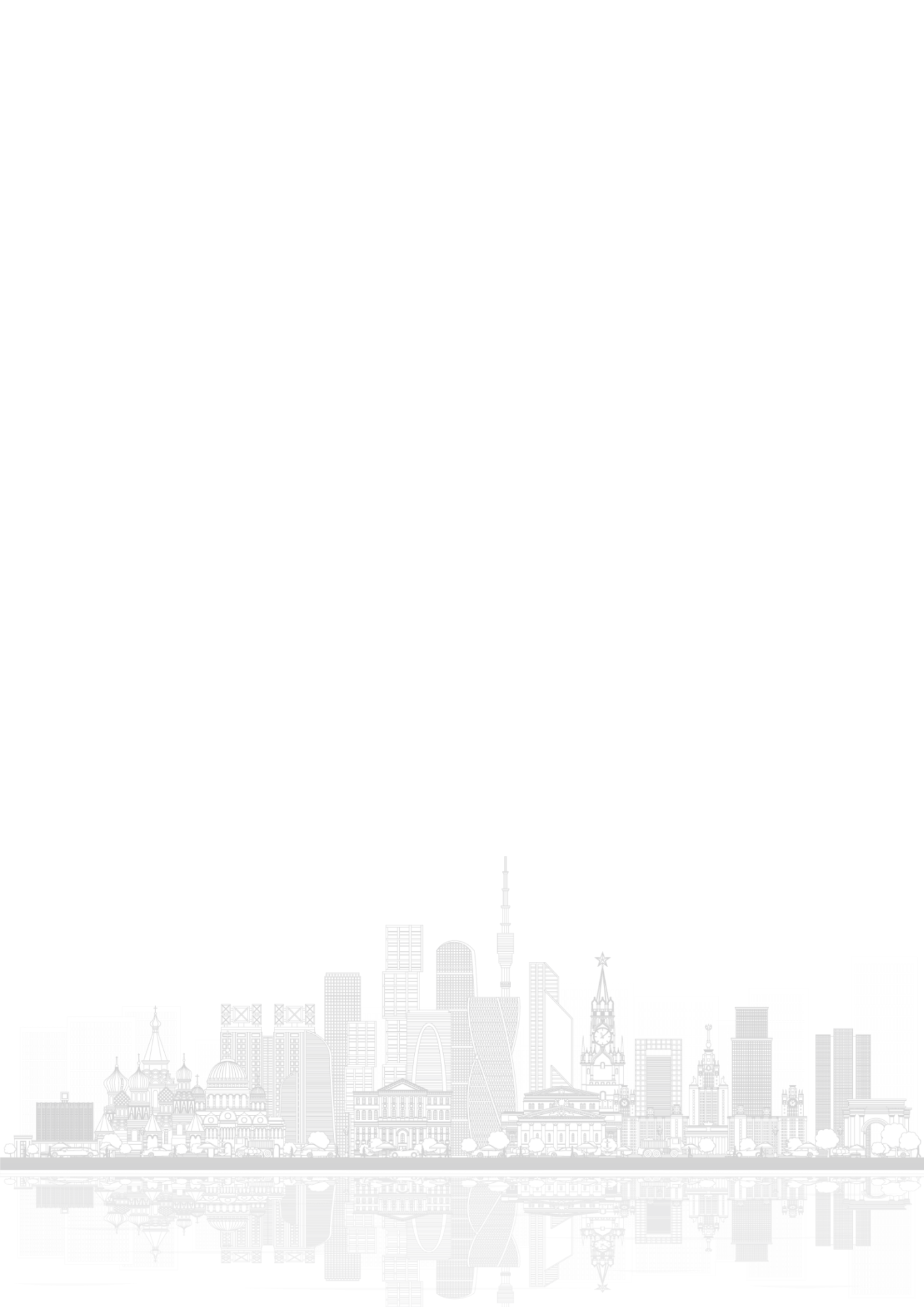 РАБОЧАЯ ПРОГРАММАУЧЕБНОГО ПРЕДМЕТА«ГЕОГРАФИЯ»основное общее образование                                               2022ОглавлениеОсновное содержание рабочей программыТематическое планирование1 год обучения2 год обучения3 год обучения4 год обучения5 год обученияВ тематическом каркасе МЭШ представлены темы “Экономические районы России” и “Макрорегионы России”. Тема “Макрорегионы России” введена в связи с концепцией пространственного развития Российской Федерации до 2025 г. Однако, не во всех УМК отражена данная тема. В связи с чем, выбор данной темы остается на усмотрение учителя.Перечень рекомендованных контрольных работРазвитие географических знаний о ЗемлеРазвитие географических знаний о ЗемлеРазвитие географических знаний о ЗемлеРазвитие географических знаний о ЗемлеРазвитие географических знаний о ЗемлеГеография как наука; вклад великих путешественников в географическое изучение Земли (географические исследования в ХХ–XXI вв., географические открытия XVII–XIX вв., эпоха Великих географических открытий, географические открытия в эпоху Средневековья, представления о мире в древности)География как наука; вклад великих путешественников в географическое изучение Земли (географические исследования в ХХ–XXI вв., географические открытия XVII–XIX вв., эпоха Великих географических открытий, географические открытия в эпоху Средневековья, представления о мире в древности)География как наука; вклад великих путешественников в географическое изучение Земли (географические исследования в ХХ–XXI вв., географические открытия XVII–XIX вв., эпоха Великих географических открытий, географические открытия в эпоху Средневековья, представления о мире в древности)География как наука; вклад великих путешественников в географическое изучение Земли (географические исследования в ХХ–XXI вв., географические открытия XVII–XIX вв., эпоха Великих географических открытий, географические открытия в эпоху Средневековья, представления о мире в древности)География как наука; вклад великих путешественников в географическое изучение Земли (географические исследования в ХХ–XXI вв., географические открытия XVII–XIX вв., эпоха Великих географических открытий, географические открытия в эпоху Средневековья, представления о мире в древности)Предметныеиметапредметные(М) результатыПредметныеиметапредметные(М) результатыПредметныеиметапредметные(М) результатыПредметныеиметапредметные(М) результатыЛичностные результатыНачальныйНачальныйПовышенныйВысокийЛичностные результатыОпределять предмет изучения географии для понимания значения географии в практической деятельности человекаОпределять предмет изучения географии для понимания значения географии в практической деятельности человекаОбъяснять, что изучает география. Устанавливать связь разделов географии между собойВыдвигать предположения о развитии географии и приводить аргументы в пользу своих предположений (М)Осознание значения географии в современном мире, значения географии для жизни и деятельности человека и изучения Земли на современном этапе, поэтапности развития географических знаний.Ориентация в деятельностина современную систему научных представлений географических наук об основных закономерностях развития природыи общества, о взаимосвязях человека с природной и социальной средой. Овладение читательской культурой как средствомпознания мира для применения различных источников географической информации при решении познавательных и практико-ориентированных задачРаспознавать по картам маршруты путешественников и перечислять их географические открытияРаспознавать по картам маршруты путешественников и перечислять их географические открытияОписывать события, которые стали предпосылками открытий, и определять значение этих открытий в развитии знаний о ЗемлеОценивать значение географических открытий и вклад путешественников и исследователей в развитие отдельных стран (М)Осознание значения географии в современном мире, значения географии для жизни и деятельности человека и изучения Земли на современном этапе, поэтапности развития географических знаний.Ориентация в деятельностина современную систему научных представлений географических наук об основных закономерностях развития природыи общества, о взаимосвязях человека с природной и социальной средой. Овладение читательской культурой как средствомпознания мира для применения различных источников географической информации при решении познавательных и практико-ориентированных задачСоциокультурные и научно-технические ресурсы города, страныМузей землеведения МГУ: http://www.mes.msu.ru/Рязанский музей путешественников: http://travelers-rzn.ru/Русское географическое общество:https://www.rgo.ru/ruМузей землеведения МГУ: http://www.mes.msu.ru/Рязанский музей путешественников: http://travelers-rzn.ru/Русское географическое общество:https://www.rgo.ru/ruМузей землеведения МГУ: http://www.mes.msu.ru/Рязанский музей путешественников: http://travelers-rzn.ru/Русское географическое общество:https://www.rgo.ru/ruМузей землеведения МГУ: http://www.mes.msu.ru/Рязанский музей путешественников: http://travelers-rzn.ru/Русское географическое общество:https://www.rgo.ru/ruЦифровые ресурсы МЭШСценарий темы «Развитие географических знаний о Земле» ID 2527069  https://uchebnik.mos.ru/composer3/lesson/2527069/viewСценарий темы «Развитие географических знаний о Земле» ID 2527069  https://uchebnik.mos.ru/composer3/lesson/2527069/viewСценарий темы «Развитие географических знаний о Земле» ID 2527069  https://uchebnik.mos.ru/composer3/lesson/2527069/viewСценарий темы «Развитие географических знаний о Земле» ID 2527069  https://uchebnik.mos.ru/composer3/lesson/2527069/viewВозможные оценочные процедурыКонференция «Географические профессии».Тест «Эпоха Великих географических открытий»Конференция «Географические профессии».Тест «Эпоха Великих географических открытий»Конференция «Географические профессии».Тест «Эпоха Великих географических открытий»Конференция «Географические профессии».Тест «Эпоха Великих географических открытий»Земля — планета Солнечной системыЗемля — планета Солнечной системыЗемля — планета Солнечной системыЗемля — планета Солнечной системыЗемля — планета Солнечной системыДвижение Земли вокруг Солнца; орбита и ось Земли; осевое вращение Земли; Солнечная система; форма и размеры ЗемлиДвижение Земли вокруг Солнца; орбита и ось Земли; осевое вращение Земли; Солнечная система; форма и размеры ЗемлиДвижение Земли вокруг Солнца; орбита и ось Земли; осевое вращение Земли; Солнечная система; форма и размеры ЗемлиДвижение Земли вокруг Солнца; орбита и ось Земли; осевое вращение Земли; Солнечная система; форма и размеры ЗемлиДвижение Земли вокруг Солнца; орбита и ось Земли; осевое вращение Земли; Солнечная система; форма и размеры ЗемлиПредметные и метапредметные(М) результатыПредметные и метапредметные(М) результатыПредметные и метапредметные(М) результатыПредметные и метапредметные(М) результатыЛичностные результатыНачальныйНачальныйПовышенныйВысокийЛичностные результатыОписывать процесс движения Земли вокруг СолнцаОписывать процесс движения Земли вокруг СолнцаОбъяснять, как движение Земли вокруг Солнца влияет на природу нашей планетыОбъяснять, как использовать знания об орбитальном движении Земли в жизнедеятельности человека(М)Осознание особенности влияния космоса на Землю и жизнь людей.Ориентация в деятельностина современную систему научных представлений географических наук об основных закономерностях развития природы.Овладение читательской культурой как средствомпознания мира для применения различных источников географической информации при решении познавательных и практико-ориентированных задачОбъяснять, что такое орбита и земная осьОбъяснять, что такое орбита и земная осьВыявлять сходства и различия орбитального и осевого движения ЗемлиОбъяснять связь между осью и орбитой Земли (изменение наклона земной оси при орбитальном движении)Осознание особенности влияния космоса на Землю и жизнь людей.Ориентация в деятельностина современную систему научных представлений географических наук об основных закономерностях развития природы.Овладение читательской культурой как средствомпознания мира для применения различных источников географической информации при решении познавательных и практико-ориентированных задачОписывать процесс осевого вращения ЗемлиОписывать процесс осевого вращения ЗемлиОбъяснятьгеографические следствия осевого вращения Земли и выявлять зависимость продолжительности суток от скорости осевого вращенияИспользовать знания об осевом вращении Земли в жизнедеятельности человека(М)Осознание особенности влияния космоса на Землю и жизнь людей.Ориентация в деятельностина современную систему научных представлений географических наук об основных закономерностях развития природы.Овладение читательской культурой как средствомпознания мира для применения различных источников географической информации при решении познавательных и практико-ориентированных задачОписывать состав Солнечной системы и приводить примеры каждого объекта (указывать планеты в порядке удаления от Солнца, различать планеты, спутники и звезды)Описывать состав Солнечной системы и приводить примеры каждого объекта (указывать планеты в порядке удаления от Солнца, различать планеты, спутники и звезды)Классифицировать объекты Солнечной системы по группам (планеты земной группы, газовые гиганты, звезды, спутники и др.) (М)Определять проблематику освоения других планет Солнечной системы (М)Осознание особенности влияния космоса на Землю и жизнь людей.Ориентация в деятельностина современную систему научных представлений географических наук об основных закономерностях развития природы.Овладение читательской культурой как средствомпознания мира для применения различных источников географической информации при решении познавательных и практико-ориентированных задачОписывать с помощью предложенных схем и изображений форму Земли, её размеры в сравнении с другими небесными теламиОписывать с помощью предложенных схем и изображений форму Земли, её размеры в сравнении с другими небесными теламиОбъяснять связь формы и размеров Земли с особенностями природы (особенности климата, распределение представителей растительного и животного мира и др.)Предполагать, как изменились бы компоненты природы Земли (изменение климата, состава растительного и животного мира и др.), если бы она имела другую форму и размер (М)Осознание особенности влияния космоса на Землю и жизнь людей.Ориентация в деятельностина современную систему научных представлений географических наук об основных закономерностях развития природы.Овладение читательской культурой как средствомпознания мира для применения различных источников географической информации при решении познавательных и практико-ориентированных задачСоциокультурные и научно-технические ресурсы города, страныГородской методический центр: https://mosmetod.ru/centr/proekty/urok-v-moskve/geografiya/sovremennye-issledovaniya-kosmosa.htmlМузей землеведения МГУ: http://www.mes.msu.ru/Московский планетарий: https://planetarium-moscow.ru/Музей Космонавтики: https://kosmo-museum.ru/Городской методический центр: https://mosmetod.ru/centr/proekty/urok-v-moskve/geografiya/sovremennye-issledovaniya-kosmosa.htmlМузей землеведения МГУ: http://www.mes.msu.ru/Московский планетарий: https://planetarium-moscow.ru/Музей Космонавтики: https://kosmo-museum.ru/Городской методический центр: https://mosmetod.ru/centr/proekty/urok-v-moskve/geografiya/sovremennye-issledovaniya-kosmosa.htmlМузей землеведения МГУ: http://www.mes.msu.ru/Московский планетарий: https://planetarium-moscow.ru/Музей Космонавтики: https://kosmo-museum.ru/Городской методический центр: https://mosmetod.ru/centr/proekty/urok-v-moskve/geografiya/sovremennye-issledovaniya-kosmosa.htmlМузей землеведения МГУ: http://www.mes.msu.ru/Московский планетарий: https://planetarium-moscow.ru/Музей Космонавтики: https://kosmo-museum.ru/Цифровые ресурсы МЭШСценарий темы «Земля — планета Солнечной системы» ID 2318734https://uchebnik.mos.ru/composer3/lesson/2318734/viewСценарий темы «Земля — планета Солнечной системы» ID 2318734https://uchebnik.mos.ru/composer3/lesson/2318734/viewСценарий темы «Земля — планета Солнечной системы» ID 2318734https://uchebnik.mos.ru/composer3/lesson/2318734/viewСценарий темы «Земля — планета Солнечной системы» ID 2318734https://uchebnik.mos.ru/composer3/lesson/2318734/viewВозможные оценочные процедурыКонтрольная работа по темам: «Развитие географических знаний о Земле» и «Земля – планета Солнечной системы».Учебное задание «Что нам нужно для жизни на других планетах?».Практическая работа по составлению и анализу таблиц «Следствия вращения Земли вокруг своей оси» и «Причинно-следственные связи орбитального движения Земли»Контрольная работа по темам: «Развитие географических знаний о Земле» и «Земля – планета Солнечной системы».Учебное задание «Что нам нужно для жизни на других планетах?».Практическая работа по составлению и анализу таблиц «Следствия вращения Земли вокруг своей оси» и «Причинно-следственные связи орбитального движения Земли»Контрольная работа по темам: «Развитие географических знаний о Земле» и «Земля – планета Солнечной системы».Учебное задание «Что нам нужно для жизни на других планетах?».Практическая работа по составлению и анализу таблиц «Следствия вращения Земли вокруг своей оси» и «Причинно-следственные связи орбитального движения Земли»Контрольная работа по темам: «Развитие географических знаний о Земле» и «Земля – планета Солнечной системы».Учебное задание «Что нам нужно для жизни на других планетах?».Практическая работа по составлению и анализу таблиц «Следствия вращения Земли вокруг своей оси» и «Причинно-следственные связи орбитального движения Земли»Изображение земной поверхностиИзображение земной поверхностиИзображение земной поверхностиИзображение земной поверхностиИзображение земной поверхностиВиды изображений земной поверхности: глобус, карта; геоинформационные системы; определение азимута, компас; план местности; условные знаки; масштаб; градусная сеть, определение географических координат; изображение неровностей земной поверхностиВиды изображений земной поверхности: глобус, карта; геоинформационные системы; определение азимута, компас; план местности; условные знаки; масштаб; градусная сеть, определение географических координат; изображение неровностей земной поверхностиВиды изображений земной поверхности: глобус, карта; геоинформационные системы; определение азимута, компас; план местности; условные знаки; масштаб; градусная сеть, определение географических координат; изображение неровностей земной поверхностиВиды изображений земной поверхности: глобус, карта; геоинформационные системы; определение азимута, компас; план местности; условные знаки; масштаб; градусная сеть, определение географических координат; изображение неровностей земной поверхностиВиды изображений земной поверхности: глобус, карта; геоинформационные системы; определение азимута, компас; план местности; условные знаки; масштаб; градусная сеть, определение географических координат; изображение неровностей земной поверхностиПредметные и метапредметные(М) результатыПредметные и метапредметные(М) результатыПредметные и метапредметные(М) результатыПредметные и метапредметные(М) результатыЛичностные результатыНачальныйНачальныйПовышенныйВысокийЛичностные результатыРаспознавать картографические изображения (географические карты, глобус и др.) и описывать ихРаспознавать картографические изображения (географические карты, глобус и др.) и описывать ихСравнивать картографические изображения и выявлять их преимущества и недостатки (М)Создавать простые карты различной тематики для отражения связи объектов на местности и картеОсознание роли географических карт в жизни человека.Ориентация на применение географических знаний для решения задач в области окружающей средыОриентация в деятельностина современную систему научных представлений географических науко взаимосвязях человека с природной и социальной средой. Овладение читательской культурой как средствомпознания мира для применения различных источников географической информации при решении познавательных и практико-ориентированных задач.Описывать различные виды ГИС (общегеографические, экологические и др.) и выявлять назначение каждого из нихОписывать различные виды ГИС (общегеографические, экологические и др.) и выявлять назначение каждого из нихХарактеризовать возможности современных ГИС и определять их значение в современной жизниВыдвигать предположения о возможности применения инструментов ГИС в различных сферах деятельности человека (М)Осознание роли географических карт в жизни человека.Ориентация на применение географических знаний для решения задач в области окружающей средыОриентация в деятельностина современную систему научных представлений географических науко взаимосвязях человека с природной и социальной средой. Овладение читательской культурой как средствомпознания мира для применения различных источников географической информации при решении познавательных и практико-ориентированных задач.Определять по заданному алгоритму стороны горизонта и азимут при помощи компасаОпределять по заданному алгоритму стороны горизонта и азимут при помощи компасаОпределять азимут на объект по карте при помощи транспортира, ориентироваться на местности по карте и компасуСоставлять маршрут на карте с соблюдением направлений по азимутуОсознание роли географических карт в жизни человека.Ориентация на применение географических знаний для решения задач в области окружающей средыОриентация в деятельностина современную систему научных представлений географических науко взаимосвязях человека с природной и социальной средой. Овладение читательской культурой как средствомпознания мира для применения различных источников географической информации при решении познавательных и практико-ориентированных задач.Описывать объекты, изображённые на плане местностиОписывать объекты, изображённые на плане местностиСравнивать планы местности с аэро- и космофотоснимкамиСоставлять план местности и отображать на нем условными знаками объекты, изображённые на аэро- или космофотоснимкеОсознание роли географических карт в жизни человека.Ориентация на применение географических знаний для решения задач в области окружающей средыОриентация в деятельностина современную систему научных представлений географических науко взаимосвязях человека с природной и социальной средой. Овладение читательской культурой как средствомпознания мира для применения различных источников географической информации при решении познавательных и практико-ориентированных задач.Распознавать условные знаки на картах и планах местностиРаспознавать условные знаки на картах и планах местностиОписывать маршрут по карте или плану местности с помощью условных знаковВыдвигать предложения о применении условных знаков в разных сферах деятельности (М)Осознание роли географических карт в жизни человека.Ориентация на применение географических знаний для решения задач в области окружающей средыОриентация в деятельностина современную систему научных представлений географических науко взаимосвязях человека с природной и социальной средой. Овладение читательской культурой как средствомпознания мира для применения различных источников географической информации при решении познавательных и практико-ориентированных задач.Распознавать и характеризовать разные виды масштабаРаспознавать и характеризовать разные виды масштабаСравнивать изображения на картах и планах, делать выводы о влиянии масштаба карты на подробность изображения территории (М)Составлять план местности на основе аэро- или космофотоснимка с учетом масштабаОсознание роли географических карт в жизни человека.Ориентация на применение географических знаний для решения задач в области окружающей средыОриентация в деятельностина современную систему научных представлений географических науко взаимосвязях человека с природной и социальной средой. Овладение читательской культурой как средствомпознания мира для применения различных источников географической информации при решении познавательных и практико-ориентированных задач.Определять географические координаты объектов и расстояния с помощью градусной сетки, действуя по образцуОпределять географические координаты объектов и расстояния с помощью градусной сетки, действуя по образцуОпределять географические координаты объектов и расстояния между нимиВыдвигать предположения о возможности использования координат в других предметных областях (М)Осознание роли географических карт в жизни человека.Ориентация на применение географических знаний для решения задач в области окружающей средыОриентация в деятельностина современную систему научных представлений географических науко взаимосвязях человека с природной и социальной средой. Овладение читательской культурой как средствомпознания мира для применения различных источников географической информации при решении познавательных и практико-ориентированных задач.Проводить по предложенному алгоритму измерения высоты территории и глубины акватории на географической картеПроводить по предложенному алгоритму измерения высоты территории и глубины акватории на географической картеОпределять высоту и глубину на географических картах и планах местностиСоставлять собственную карту или план местности с учётом обозначения высот и/или глубинОсознание роли географических карт в жизни человека.Ориентация на применение географических знаний для решения задач в области окружающей средыОриентация в деятельностина современную систему научных представлений географических науко взаимосвязях человека с природной и социальной средой. Овладение читательской культурой как средствомпознания мира для применения различных источников географической информации при решении познавательных и практико-ориентированных задач.Социокультурные и научно-технические ресурсы города, страныМузей “Дедушкин чердак” https://www.museumcherdak.ru/uchebnyj-den-v-muzeeРесурсы ГМЦ: https://mosmetod.ru/centr/proekty/urok-v-moskve/geografiya/izobrazhenie-zemnoj-poverkhnosti.htmlhttps://mosmetod.ru/centr/proekty/urok-v-moskve/geografiya/plan-mestnosti-i-geograficheskaya-karta-2019.htmlhttps://mosmetod.ru/centr/proekty/urok-v-moskve/geografiya/geograficheskie-koordinaty-2019.htmlhttps://mosmetod.ru/centr/proekty/urok-v-moskve/geografiya/plan-mestnosti-2019.htmlhttps://mosmetod.ru/centr/proekty/urok-v-moskve/geografiya/opredelenie-napravlenij-azimut.htmlМузей “Дедушкин чердак” https://www.museumcherdak.ru/uchebnyj-den-v-muzeeРесурсы ГМЦ: https://mosmetod.ru/centr/proekty/urok-v-moskve/geografiya/izobrazhenie-zemnoj-poverkhnosti.htmlhttps://mosmetod.ru/centr/proekty/urok-v-moskve/geografiya/plan-mestnosti-i-geograficheskaya-karta-2019.htmlhttps://mosmetod.ru/centr/proekty/urok-v-moskve/geografiya/geograficheskie-koordinaty-2019.htmlhttps://mosmetod.ru/centr/proekty/urok-v-moskve/geografiya/plan-mestnosti-2019.htmlhttps://mosmetod.ru/centr/proekty/urok-v-moskve/geografiya/opredelenie-napravlenij-azimut.htmlМузей “Дедушкин чердак” https://www.museumcherdak.ru/uchebnyj-den-v-muzeeРесурсы ГМЦ: https://mosmetod.ru/centr/proekty/urok-v-moskve/geografiya/izobrazhenie-zemnoj-poverkhnosti.htmlhttps://mosmetod.ru/centr/proekty/urok-v-moskve/geografiya/plan-mestnosti-i-geograficheskaya-karta-2019.htmlhttps://mosmetod.ru/centr/proekty/urok-v-moskve/geografiya/geograficheskie-koordinaty-2019.htmlhttps://mosmetod.ru/centr/proekty/urok-v-moskve/geografiya/plan-mestnosti-2019.htmlhttps://mosmetod.ru/centr/proekty/urok-v-moskve/geografiya/opredelenie-napravlenij-azimut.htmlМузей “Дедушкин чердак” https://www.museumcherdak.ru/uchebnyj-den-v-muzeeРесурсы ГМЦ: https://mosmetod.ru/centr/proekty/urok-v-moskve/geografiya/izobrazhenie-zemnoj-poverkhnosti.htmlhttps://mosmetod.ru/centr/proekty/urok-v-moskve/geografiya/plan-mestnosti-i-geograficheskaya-karta-2019.htmlhttps://mosmetod.ru/centr/proekty/urok-v-moskve/geografiya/geograficheskie-koordinaty-2019.htmlhttps://mosmetod.ru/centr/proekty/urok-v-moskve/geografiya/plan-mestnosti-2019.htmlhttps://mosmetod.ru/centr/proekty/urok-v-moskve/geografiya/opredelenie-napravlenij-azimut.htmlЦифровые ресурсы МЭШСценарий урока «Масштаб» ID 1514009 https://uchebnik.mos.ru/composer3/lesson/1514009/viewСценарий урока «План местности. Условные знаки» ID 1503641https://uchebnik.mos.ru/composer3/lesson/1503641/viewСценарий урока «Масштаб» ID 1514009 https://uchebnik.mos.ru/composer3/lesson/1514009/viewСценарий урока «План местности. Условные знаки» ID 1503641https://uchebnik.mos.ru/composer3/lesson/1503641/viewСценарий урока «Масштаб» ID 1514009 https://uchebnik.mos.ru/composer3/lesson/1514009/viewСценарий урока «План местности. Условные знаки» ID 1503641https://uchebnik.mos.ru/composer3/lesson/1503641/viewСценарий урока «Масштаб» ID 1514009 https://uchebnik.mos.ru/composer3/lesson/1514009/viewСценарий урока «План местности. Условные знаки» ID 1503641https://uchebnik.mos.ru/composer3/lesson/1503641/viewВозможные оценочные процедурыПрактическая работа «Ориентирование по компасу, определение азимута».Практическая работа «Определение направлений и расстояний по плану местности».Практическая работа «Составление описания маршрута по плану местности».Практическая работа «Определение географических координат объектов».Защита проектов по составлению собственного плана местности/собственной карты по обозначенным учителем критериям.Исследовательская работа “Основные объекты моего района в онлайн-ГИС” (Яндекс.Конструктор карт, GoogleMy Maps)Практическая работа «Ориентирование по компасу, определение азимута».Практическая работа «Определение направлений и расстояний по плану местности».Практическая работа «Составление описания маршрута по плану местности».Практическая работа «Определение географических координат объектов».Защита проектов по составлению собственного плана местности/собственной карты по обозначенным учителем критериям.Исследовательская работа “Основные объекты моего района в онлайн-ГИС” (Яндекс.Конструктор карт, GoogleMy Maps)Практическая работа «Ориентирование по компасу, определение азимута».Практическая работа «Определение направлений и расстояний по плану местности».Практическая работа «Составление описания маршрута по плану местности».Практическая работа «Определение географических координат объектов».Защита проектов по составлению собственного плана местности/собственной карты по обозначенным учителем критериям.Исследовательская работа “Основные объекты моего района в онлайн-ГИС” (Яндекс.Конструктор карт, GoogleMy Maps)Практическая работа «Ориентирование по компасу, определение азимута».Практическая работа «Определение направлений и расстояний по плану местности».Практическая работа «Составление описания маршрута по плану местности».Практическая работа «Определение географических координат объектов».Защита проектов по составлению собственного плана местности/собственной карты по обозначенным учителем критериям.Исследовательская работа “Основные объекты моего района в онлайн-ГИС” (Яндекс.Конструктор карт, GoogleMy Maps)ЛитосфераЛитосфераЛитосфераЛитосфераЛитосфераВиды полезных ископаемых; внутреннее строение Земли; вулканы; движения земной коры, землетрясения; литосферные плиты; материковая и океаническая земная кора; минералы и горные породы; острова; разнообразие рельефа Земли; человек и литосфераВиды полезных ископаемых; внутреннее строение Земли; вулканы; движения земной коры, землетрясения; литосферные плиты; материковая и океаническая земная кора; минералы и горные породы; острова; разнообразие рельефа Земли; человек и литосфераВиды полезных ископаемых; внутреннее строение Земли; вулканы; движения земной коры, землетрясения; литосферные плиты; материковая и океаническая земная кора; минералы и горные породы; острова; разнообразие рельефа Земли; человек и литосфераВиды полезных ископаемых; внутреннее строение Земли; вулканы; движения земной коры, землетрясения; литосферные плиты; материковая и океаническая земная кора; минералы и горные породы; острова; разнообразие рельефа Земли; человек и литосфераВиды полезных ископаемых; внутреннее строение Земли; вулканы; движения земной коры, землетрясения; литосферные плиты; материковая и океаническая земная кора; минералы и горные породы; острова; разнообразие рельефа Земли; человек и литосфераПредметные и метапредметные(М) результатыПредметные и метапредметные(М) результатыПредметные и метапредметные(М) результатыПредметные и метапредметные(М) результатыЛичностные результатыНачальныйНачальныйПовышенныйВысокийЛичностные результатыПриводить примеры полезных ископаемых и находить их месторождения на картеПриводить примеры полезных ископаемых и находить их месторождения на картеГруппировать полезные ископаемые по видам (топливные, рудные и нерудные) и описывать процесс их формирования (М)Прогнозировать возможность залегания отдельных видов полезных ископаемых на данной территории и приводить аргументы в пользу своих суждений (М)Осознание влияния внешних и внутренних процессов Земли на жизнь человека, значения полезных ископаемых в жизни людей.Ориентация на применение географических знаний для решения задач в области окружающей среды.Ориентация в деятельностина современную систему научных представлений географических наук об основных закономерностях развития природыи общества, о взаимосвязях человека с природной и социальной средой.Овладение читательской культурой как средствомпознания мира для применения различных источников географической информации при решении познавательных и практико-ориентированных задач.Описывать, из каких слоёв состоит наша планета, и определять их мощность по схеме строения ЗемлиОписывать, из каких слоёв состоит наша планета, и определять их мощность по схеме строения ЗемлиСравнивать слои Земли по их составу, свойствам и температуре Объяснять связь процессов, происходящих в недрах нашей планеты, для прогнозирования сейсмической активности конкретных территорий (М)Осознание влияния внешних и внутренних процессов Земли на жизнь человека, значения полезных ископаемых в жизни людей.Ориентация на применение географических знаний для решения задач в области окружающей среды.Ориентация в деятельностина современную систему научных представлений географических наук об основных закономерностях развития природыи общества, о взаимосвязях человека с природной и социальной средой.Овладение читательской культурой как средствомпознания мира для применения различных источников географической информации при решении познавательных и практико-ориентированных задач.Описывать по схеме строение вулканов и распознавать их на картеОписывать по схеме строение вулканов и распознавать их на картеОбъяснять связь между движениями земной коры и возникновением вулканов, классифицировать вулканы по форме и типу извержения (М)Прогнозировать на основе информации из различных источников возможность извержения вулкана на конкретной территории для принятия определенных мер безопасности (М)Осознание влияния внешних и внутренних процессов Земли на жизнь человека, значения полезных ископаемых в жизни людей.Ориентация на применение географических знаний для решения задач в области окружающей среды.Ориентация в деятельностина современную систему научных представлений географических наук об основных закономерностях развития природыи общества, о взаимосвязях человека с природной и социальной средой.Овладение читательской культурой как средствомпознания мира для применения различных источников географической информации при решении познавательных и практико-ориентированных задач.Приводить примеры видов движения земной коры (вертикальные и горизонтальные) и описывать по схеме процесс движения земной корыПриводить примеры видов движения земной коры (вертикальные и горизонтальные) и описывать по схеме процесс движения земной корыСравнивать виды движения земной коры и делать выводы о следствиях этих движений (изменение рельефа, землетрясения и др.) (М)Прогнозировать на основе информации из различных источников современные тектонические движения (вертикальные и горизонтальные) земной коры на примере конкретных территорий (М)Осознание влияния внешних и внутренних процессов Земли на жизнь человека, значения полезных ископаемых в жизни людей.Ориентация на применение географических знаний для решения задач в области окружающей среды.Ориентация в деятельностина современную систему научных представлений географических наук об основных закономерностях развития природыи общества, о взаимосвязях человека с природной и социальной средой.Овладение читательской культурой как средствомпознания мира для применения различных источников географической информации при решении познавательных и практико-ориентированных задач.Распознавать литосферные плиты на тектонической карте и описывать процесс их движенияРаспознавать литосферные плиты на тектонической карте и описывать процесс их движенияУстанавливать связь между литосферными плитами и характером рельефа, представленного на них, приводить примеры процессов и явлений, сопровождающих взаимодействие литосферных плитПрогнозировать изменения характера рельефа и природы в целом, в отдельных регионах мира, которые находятся на границе литосферных плит, приводить аргументы в пользу своего предположения(М)Осознание влияния внешних и внутренних процессов Земли на жизнь человека, значения полезных ископаемых в жизни людей.Ориентация на применение географических знаний для решения задач в области окружающей среды.Ориентация в деятельностина современную систему научных представлений географических наук об основных закономерностях развития природыи общества, о взаимосвязях человека с природной и социальной средой.Овладение читательской культурой как средствомпознания мира для применения различных источников географической информации при решении познавательных и практико-ориентированных задач.Определять виды земной коры и описывать с помощью схемы их мощностьОпределять виды земной коры и описывать с помощью схемы их мощностьВыявлять сходства и различия в составе материковой и океанической земной корыПроводить исследования процессов формирования океанической и материковой земной коры для прогнозированияизменения облика рельефа Земли (М)Осознание влияния внешних и внутренних процессов Земли на жизнь человека, значения полезных ископаемых в жизни людей.Ориентация на применение географических знаний для решения задач в области окружающей среды.Ориентация в деятельностина современную систему научных представлений географических наук об основных закономерностях развития природыи общества, о взаимосвязях человека с природной и социальной средой.Овладение читательской культурой как средствомпознания мира для применения различных источников географической информации при решении познавательных и практико-ориентированных задач.Описывать по образцу минералы и горные породы, показывать их месторождения на картеОписывать по образцу минералы и горные породы, показывать их месторождения на картеСравнивать минералы и горные породы по происхождению (магматические, осадочные и метаморфические) и внешним признакам, делать выводы об их формированииВысказывать предположения о применении человеком минералов и горных пород в хозяйственной деятельности (строительство, химическая промышленность и др.) и прогнозировать возможность размещения предприятий на конкретной территории (М)Осознание влияния внешних и внутренних процессов Земли на жизнь человека, значения полезных ископаемых в жизни людей.Ориентация на применение географических знаний для решения задач в области окружающей среды.Ориентация в деятельностина современную систему научных представлений географических наук об основных закономерностях развития природыи общества, о взаимосвязях человека с природной и социальной средой.Овладение читательской культурой как средствомпознания мира для применения различных источников географической информации при решении познавательных и практико-ориентированных задач.Объяснять понятие "остров" и распознавать острова на картеОбъяснять понятие "остров" и распознавать острова на картеСравнивать и классифицировать острова по разным основаниям (происхождению, площади и др.) (М)Прогнозировать возникновение островов на отдельно взятой акватории, приводить аргументы (М)Осознание влияния внешних и внутренних процессов Земли на жизнь человека, значения полезных ископаемых в жизни людей.Ориентация на применение географических знаний для решения задач в области окружающей среды.Ориентация в деятельностина современную систему научных представлений географических наук об основных закономерностях развития природыи общества, о взаимосвязях человека с природной и социальной средой.Овладение читательской культурой как средствомпознания мира для применения различных источников географической информации при решении познавательных и практико-ориентированных задач.Различать на картах и/или по описанию равнины по высоте (низменности, возвышенности и плоскогорья) и типы горных систем в зависимости от их высоты (низкие, средние, высокие)Различать на картах и/или по описанию равнины по высоте (низменности, возвышенности и плоскогорья) и типы горных систем в зависимости от их высоты (низкие, средние, высокие)Описывать процессы образования горных систем и равнин, выявлять различия этих процессовВыдвигать гипотезы о возможности образования определённых форм рельефа на данной территории, приводить аргументы (М)Осознание влияния внешних и внутренних процессов Земли на жизнь человека, значения полезных ископаемых в жизни людей.Ориентация на применение географических знаний для решения задач в области окружающей среды.Ориентация в деятельностина современную систему научных представлений географических наук об основных закономерностях развития природыи общества, о взаимосвязях человека с природной и социальной средой.Овладение читательской культурой как средствомпознания мира для применения различных источников географической информации при решении познавательных и практико-ориентированных задач.Описывать взаимодействие человека и литосферы, приводить примерыОписывать взаимодействие человека и литосферы, приводить примерыОбъяснять влияние человека на литосферу и литосферы на человека. Делать выводы о воздействии природных процессов и явлений на условия жизни людей и их хозяйственную деятельность (М)Предлагать меры для снижения пагубного влияния человека на литосферу (М)Осознание влияния внешних и внутренних процессов Земли на жизнь человека, значения полезных ископаемых в жизни людей.Ориентация на применение географических знаний для решения задач в области окружающей среды.Ориентация в деятельностина современную систему научных представлений географических наук об основных закономерностях развития природыи общества, о взаимосвязях человека с природной и социальной средой.Овладение читательской культурой как средствомпознания мира для применения различных источников географической информации при решении познавательных и практико-ориентированных задач.Социокультурные и научно-технические ресурсы города, страныМузей Землеведения МГУ:http://www.mes.msu.ru/Портал “Teach-In” ”https://teach-in.ru/course/geology-for-schoolchildrenhttps://teach-in.ru/course/geology-of-mineralsРесурсы ГМЦ:https://mosmetod.ru/centr/proekty/urok-v-moskve/geografiya/kamennaya-kladovaya-prirody.htmlhttps://mosmetod.ru/centr/proekty/urok-v-moskve/geografiya/mineraly-i-gornye-porody.htmlhttps://mosmetod.ru/centr/proekty/urok-v-moskve/geografiya/geologiya-v-metro.htmlГеологический музей им. Вернадского https://sgm.ru/VISITORS/index.phpМузей Землеведения МГУ:http://www.mes.msu.ru/Портал “Teach-In” ”https://teach-in.ru/course/geology-for-schoolchildrenhttps://teach-in.ru/course/geology-of-mineralsРесурсы ГМЦ:https://mosmetod.ru/centr/proekty/urok-v-moskve/geografiya/kamennaya-kladovaya-prirody.htmlhttps://mosmetod.ru/centr/proekty/urok-v-moskve/geografiya/mineraly-i-gornye-porody.htmlhttps://mosmetod.ru/centr/proekty/urok-v-moskve/geografiya/geologiya-v-metro.htmlГеологический музей им. Вернадского https://sgm.ru/VISITORS/index.phpМузей Землеведения МГУ:http://www.mes.msu.ru/Портал “Teach-In” ”https://teach-in.ru/course/geology-for-schoolchildrenhttps://teach-in.ru/course/geology-of-mineralsРесурсы ГМЦ:https://mosmetod.ru/centr/proekty/urok-v-moskve/geografiya/kamennaya-kladovaya-prirody.htmlhttps://mosmetod.ru/centr/proekty/urok-v-moskve/geografiya/mineraly-i-gornye-porody.htmlhttps://mosmetod.ru/centr/proekty/urok-v-moskve/geografiya/geologiya-v-metro.htmlГеологический музей им. Вернадского https://sgm.ru/VISITORS/index.phpМузей Землеведения МГУ:http://www.mes.msu.ru/Портал “Teach-In” ”https://teach-in.ru/course/geology-for-schoolchildrenhttps://teach-in.ru/course/geology-of-mineralsРесурсы ГМЦ:https://mosmetod.ru/centr/proekty/urok-v-moskve/geografiya/kamennaya-kladovaya-prirody.htmlhttps://mosmetod.ru/centr/proekty/urok-v-moskve/geografiya/mineraly-i-gornye-porody.htmlhttps://mosmetod.ru/centr/proekty/urok-v-moskve/geografiya/geologiya-v-metro.htmlГеологический музей им. Вернадского https://sgm.ru/VISITORS/index.phpЦифровые ресурсы МЭШСценарий темы «Литосфера» ID 2571268https://uchebnik.mos.ru/composer3/lesson/2571268/viewСценарий темы «Литосфера» ID 2571268https://uchebnik.mos.ru/composer3/lesson/2571268/viewСценарий темы «Литосфера» ID 2571268https://uchebnik.mos.ru/composer3/lesson/2571268/viewСценарий темы «Литосфера» ID 2571268https://uchebnik.mos.ru/composer3/lesson/2571268/viewВозможные оценочные процедурыИсследовательская работа «Значение полезных ископаемых в жизни человека, необходимость их рационального использования».Практическая работа «Описание географического положения равнин, определение на карте крупнейших равнин мира».Практическая работа «Описание географического положения горных систем, определение на карте горных систем мира».Практическая работа «Сравнение горных систем мира по плану».Творческая работ на тему «Пагубное влияние человека на литосферу и меры по ее защите».Тест по теме «Литосфера»Исследовательская работа «Значение полезных ископаемых в жизни человека, необходимость их рационального использования».Практическая работа «Описание географического положения равнин, определение на карте крупнейших равнин мира».Практическая работа «Описание географического положения горных систем, определение на карте горных систем мира».Практическая работа «Сравнение горных систем мира по плану».Творческая работ на тему «Пагубное влияние человека на литосферу и меры по ее защите».Тест по теме «Литосфера»Исследовательская работа «Значение полезных ископаемых в жизни человека, необходимость их рационального использования».Практическая работа «Описание географического положения равнин, определение на карте крупнейших равнин мира».Практическая работа «Описание географического положения горных систем, определение на карте горных систем мира».Практическая работа «Сравнение горных систем мира по плану».Творческая работ на тему «Пагубное влияние человека на литосферу и меры по ее защите».Тест по теме «Литосфера»Исследовательская работа «Значение полезных ископаемых в жизни человека, необходимость их рационального использования».Практическая работа «Описание географического положения равнин, определение на карте крупнейших равнин мира».Практическая работа «Описание географического положения горных систем, определение на карте горных систем мира».Практическая работа «Сравнение горных систем мира по плану».Творческая работ на тему «Пагубное влияние человека на литосферу и меры по ее защите».Тест по теме «Литосфера»ГидросфераГидросфераГидросфераГидросфераГидросфераМировой круговорот воды в природе; Мировой океан; океаны Земли (Тихий океан, Атлантический океан, Северный Ледовитый океан, Индийский океан); моря; приливы и отливы; реки; озера; болота; подземные воды; ледники; многолетняя мерзлота; человек и гидросфераМировой круговорот воды в природе; Мировой океан; океаны Земли (Тихий океан, Атлантический океан, Северный Ледовитый океан, Индийский океан); моря; приливы и отливы; реки; озера; болота; подземные воды; ледники; многолетняя мерзлота; человек и гидросфераМировой круговорот воды в природе; Мировой океан; океаны Земли (Тихий океан, Атлантический океан, Северный Ледовитый океан, Индийский океан); моря; приливы и отливы; реки; озера; болота; подземные воды; ледники; многолетняя мерзлота; человек и гидросфераМировой круговорот воды в природе; Мировой океан; океаны Земли (Тихий океан, Атлантический океан, Северный Ледовитый океан, Индийский океан); моря; приливы и отливы; реки; озера; болота; подземные воды; ледники; многолетняя мерзлота; человек и гидросфераМировой круговорот воды в природе; Мировой океан; океаны Земли (Тихий океан, Атлантический океан, Северный Ледовитый океан, Индийский океан); моря; приливы и отливы; реки; озера; болота; подземные воды; ледники; многолетняя мерзлота; человек и гидросфераПредметные и метапредметные (М) результатыПредметные и метапредметные (М) результатыПредметные и метапредметные (М) результатыПредметные и метапредметные (М) результатыЛичностные результатыНачальныйНачальныйПовышенныйВысокийЛичностные результатыОписывать при помощи схемы процесс круговорота воды в природеОписывать при помощи схемы процесс круговорота воды в природеВыявлять следствия мирового круговорота воды в природе для понимания его значения для жизни на планетеОбъяснять связь мирового круговорота воды с особенностями природы территории для прогнозирования дальнейшего использования данной территории человеком (М)Осознание роли и значения гидросферы для Земли и человека, значения охраны вод в жизни Земли и людей, особенностей экологических проблем в гидросфере.Осознание глобального характера экологических проблем и путей их решения.Формирование бережного отношения к природе и окружающей среде.Овладение основными навыками исследовательской деятельности в географических науках.Ориентация в деятельности на современную систему научных представлений географических наук об основных закономерностях развития природы, о взаимосвязях человека с природной и социальной средой.Овладение читательской культурой как средством познания мира для применения различных источников географической информации при решении познавательных и практико-ориентированных задач.Ориентация на применение географических знаний для решения задач в области окружающей среды, планирования поступков и оценки их возможных последствий для окружающей среды. Описывать состав Мирового океана и находить океаны и их границы на картеОписывать состав Мирового океана и находить океаны и их границы на картеУстанавливать зависимость свойств океанических вод (температура, соленость и др.) от географической широты и времени годаПроводить исследование изменения природы Мирового океана и предлагать меры по егоохране (М)Осознание роли и значения гидросферы для Земли и человека, значения охраны вод в жизни Земли и людей, особенностей экологических проблем в гидросфере.Осознание глобального характера экологических проблем и путей их решения.Формирование бережного отношения к природе и окружающей среде.Овладение основными навыками исследовательской деятельности в географических науках.Ориентация в деятельности на современную систему научных представлений географических наук об основных закономерностях развития природы, о взаимосвязях человека с природной и социальной средой.Овладение читательской культурой как средством познания мира для применения различных источников географической информации при решении познавательных и практико-ориентированных задач.Ориентация на применение географических знаний для решения задач в области окружающей среды, планирования поступков и оценки их возможных последствий для окружающей среды. Распознавать океаны на физической карте и приводить примеры морей, заливов или проливов, относящихся к акватории конкретного океанаРаспознавать океаны на физической карте и приводить примеры морей, заливов или проливов, относящихся к акватории конкретного океанаСравнивать океаны по основным характеристикам (площадь, максимальная глубина, географическое положение, свойства вод, особенности растительного и животного мира и др.)Проводить исследование о загрязнении вод океана и предлагать меры по снижению загрязнения его вод (М)Осознание роли и значения гидросферы для Земли и человека, значения охраны вод в жизни Земли и людей, особенностей экологических проблем в гидросфере.Осознание глобального характера экологических проблем и путей их решения.Формирование бережного отношения к природе и окружающей среде.Овладение основными навыками исследовательской деятельности в географических науках.Ориентация в деятельности на современную систему научных представлений географических наук об основных закономерностях развития природы, о взаимосвязях человека с природной и социальной средой.Овладение читательской культурой как средством познания мира для применения различных источников географической информации при решении познавательных и практико-ориентированных задач.Ориентация на применение географических знаний для решения задач в области окружающей среды, планирования поступков и оценки их возможных последствий для окружающей среды. Объяснять смысл понятия “море”и показывать моря на картеОбъяснять смысл понятия “море”и показывать моря на картеСравнивать моря по основным характеристикам (площадь, максимальная глубина, географическое положение, свойства вод, особенности растительного и животного мира и др.)Формулировать экологические проблемы морей и предлагать пути решения этих проблем (М)Осознание роли и значения гидросферы для Земли и человека, значения охраны вод в жизни Земли и людей, особенностей экологических проблем в гидросфере.Осознание глобального характера экологических проблем и путей их решения.Формирование бережного отношения к природе и окружающей среде.Овладение основными навыками исследовательской деятельности в географических науках.Ориентация в деятельности на современную систему научных представлений географических наук об основных закономерностях развития природы, о взаимосвязях человека с природной и социальной средой.Овладение читательской культурой как средством познания мира для применения различных источников географической информации при решении познавательных и практико-ориентированных задач.Ориентация на применение географических знаний для решения задач в области окружающей среды, планирования поступков и оценки их возможных последствий для окружающей среды. Определять на карте районы приливов и отливов, объяснять с помощью схем данные явления Определять на карте районы приливов и отливов, объяснять с помощью схем данные явления Объяснять причины возникновения приливов и отливов, приводить примеры последствий данного природного явленияИсследовать изменение уровня воды в отдельной акватории и предлагать способы организации хозяйственной деятельности и быта людей в прибрежных районах (М)Осознание роли и значения гидросферы для Земли и человека, значения охраны вод в жизни Земли и людей, особенностей экологических проблем в гидросфере.Осознание глобального характера экологических проблем и путей их решения.Формирование бережного отношения к природе и окружающей среде.Овладение основными навыками исследовательской деятельности в географических науках.Ориентация в деятельности на современную систему научных представлений географических наук об основных закономерностях развития природы, о взаимосвязях человека с природной и социальной средой.Овладение читательской культурой как средством познания мира для применения различных источников географической информации при решении познавательных и практико-ориентированных задач.Ориентация на применение географических знаний для решения задач в области окружающей среды, планирования поступков и оценки их возможных последствий для окружающей среды. Распознавать реки на карте и различать части рекРаспознавать реки на карте и различать части рекСравнивать и классифицировать реки по заданным признакам (М)Прогнозировать изменения характера реки и её русла со временем и аргументировать свою точку зрения (М)Осознание роли и значения гидросферы для Земли и человека, значения охраны вод в жизни Земли и людей, особенностей экологических проблем в гидросфере.Осознание глобального характера экологических проблем и путей их решения.Формирование бережного отношения к природе и окружающей среде.Овладение основными навыками исследовательской деятельности в географических науках.Ориентация в деятельности на современную систему научных представлений географических наук об основных закономерностях развития природы, о взаимосвязях человека с природной и социальной средой.Овладение читательской культурой как средством познания мира для применения различных источников географической информации при решении познавательных и практико-ориентированных задач.Ориентация на применение географических знаний для решения задач в области окружающей среды, планирования поступков и оценки их возможных последствий для окружающей среды. Объяснять смысл понятия "озеро" и показывать крупнейшие озера мира на карте Объяснять смысл понятия "озеро" и показывать крупнейшие озера мира на карте Сравнивать и классифицировать озера по заданным признакам (происхождению озёрных котловин, питанию, наличию внешних притоков и истоков (сточные и бессточные) (М) Выполнять проектную работу о создании рекреационных зон вблизи озер: изучать информацию разных источников, создавать продукт (буклет, видеоролик и др.), представлять его аудитории (М)Осознание роли и значения гидросферы для Земли и человека, значения охраны вод в жизни Земли и людей, особенностей экологических проблем в гидросфере.Осознание глобального характера экологических проблем и путей их решения.Формирование бережного отношения к природе и окружающей среде.Овладение основными навыками исследовательской деятельности в географических науках.Ориентация в деятельности на современную систему научных представлений географических наук об основных закономерностях развития природы, о взаимосвязях человека с природной и социальной средой.Овладение читательской культурой как средством познания мира для применения различных источников географической информации при решении познавательных и практико-ориентированных задач.Ориентация на применение географических знаний для решения задач в области окружающей среды, планирования поступков и оценки их возможных последствий для окружающей среды. Распознавать заболоченные территории на физической карте, объяснять при помощи схем процесс их образованияРаспознавать заболоченные территории на физической карте, объяснять при помощи схем процесс их образованияКлассифицировать болота по заданным признакам (типу растительности, питанию и др.) (М)Обобщать информацию из разных источников о природно-ресурсном потенциале болот, представлять её аудитории в виде презентации (М)Осознание роли и значения гидросферы для Земли и человека, значения охраны вод в жизни Земли и людей, особенностей экологических проблем в гидросфере.Осознание глобального характера экологических проблем и путей их решения.Формирование бережного отношения к природе и окружающей среде.Овладение основными навыками исследовательской деятельности в географических науках.Ориентация в деятельности на современную систему научных представлений географических наук об основных закономерностях развития природы, о взаимосвязях человека с природной и социальной средой.Овладение читательской культурой как средством познания мира для применения различных источников географической информации при решении познавательных и практико-ориентированных задач.Ориентация на применение географических знаний для решения задач в области окружающей среды, планирования поступков и оценки их возможных последствий для окружающей среды. Различать понятия «грунтовые», межпластовые” и “артезианские воды, объяснять с помощью схем процесс образование подземных вод Различать понятия «грунтовые», межпластовые” и “артезианские воды, объяснять с помощью схем процесс образование подземных вод Выявлять существенные признаки подземных вод для понимания их роли в природе и жизни человека (М)Исследовать проблему дефицита пресной воды на планете: выдвигать гипотезы, планировать и проводить наблюдения, делать выводы, представлять результаты в виде таблиц/графиков/диаграмм (М)Осознание роли и значения гидросферы для Земли и человека, значения охраны вод в жизни Земли и людей, особенностей экологических проблем в гидросфере.Осознание глобального характера экологических проблем и путей их решения.Формирование бережного отношения к природе и окружающей среде.Овладение основными навыками исследовательской деятельности в географических науках.Ориентация в деятельности на современную систему научных представлений географических наук об основных закономерностях развития природы, о взаимосвязях человека с природной и социальной средой.Овладение читательской культурой как средством познания мира для применения различных источников географической информации при решении познавательных и практико-ориентированных задач.Ориентация на применение географических знаний для решения задач в области окружающей среды, планирования поступков и оценки их возможных последствий для окружающей среды. Определять при помощи карт географическое положение областей оледенения, объяснять причины такого распространения ледниковОпределять при помощи карт географическое положение областей оледенения, объяснять причины такого распространения ледниковВыявлять сходства и различия в условиях образования и питания разных типов ледниковДополнять и расширять собственные представления о значении ледников в жизни человека и планеты Земля, осуществляя поиск информации в различных источниках (М)Осознание роли и значения гидросферы для Земли и человека, значения охраны вод в жизни Земли и людей, особенностей экологических проблем в гидросфере.Осознание глобального характера экологических проблем и путей их решения.Формирование бережного отношения к природе и окружающей среде.Овладение основными навыками исследовательской деятельности в географических науках.Ориентация в деятельности на современную систему научных представлений географических наук об основных закономерностях развития природы, о взаимосвязях человека с природной и социальной средой.Овладение читательской культурой как средством познания мира для применения различных источников географической информации при решении познавательных и практико-ориентированных задач.Ориентация на применение географических знаний для решения задач в области окружающей среды, планирования поступков и оценки их возможных последствий для окружающей среды. Приводить примеры районов распространения многолетней мерзлоты и показывать их на картеПриводить примеры районов распространения многолетней мерзлоты и показывать их на картеКлассифицировать виды многолетней мерзлоты и объяснять процесс их формирования (М)Прогнозировать природные последствия изменения климата в районах распространения многолетней мерзлоты и аргументировать свою точку зрения (М)Осознание роли и значения гидросферы для Земли и человека, значения охраны вод в жизни Земли и людей, особенностей экологических проблем в гидросфере.Осознание глобального характера экологических проблем и путей их решения.Формирование бережного отношения к природе и окружающей среде.Овладение основными навыками исследовательской деятельности в географических науках.Ориентация в деятельности на современную систему научных представлений географических наук об основных закономерностях развития природы, о взаимосвязях человека с природной и социальной средой.Овладение читательской культурой как средством познания мира для применения различных источников географической информации при решении познавательных и практико-ориентированных задач.Ориентация на применение географических знаний для решения задач в области окружающей среды, планирования поступков и оценки их возможных последствий для окружающей среды. Приводить примеры изменений в гидросфере в результате деятельности человека Приводить примеры изменений в гидросфере в результате деятельности человека Анализировать последствия воздействия человека на водную оболочку Земли с целью выявления источников загрязнения и изменения гидросферы (М)Прогнозировать изменение водоемов со временем, под воздействием деятельности человека и предлагать меры по их охране (М)Осознание роли и значения гидросферы для Земли и человека, значения охраны вод в жизни Земли и людей, особенностей экологических проблем в гидросфере.Осознание глобального характера экологических проблем и путей их решения.Формирование бережного отношения к природе и окружающей среде.Овладение основными навыками исследовательской деятельности в географических науках.Ориентация в деятельности на современную систему научных представлений географических наук об основных закономерностях развития природы, о взаимосвязях человека с природной и социальной средой.Овладение читательской культурой как средством познания мира для применения различных источников географической информации при решении познавательных и практико-ориентированных задач.Ориентация на применение географических знаний для решения задач в области окружающей среды, планирования поступков и оценки их возможных последствий для окружающей среды. Социокультурные и научно-технические ресурсы города, страныМосводоканал: https://www.mosvodokanal.ru/about/museum.phpПортал “Teach-In”https://teach-in.ru/course/hydrology-dobrolubovРесурсы ГМЦ:https://mosmetod.ru/centr/proekty/urok-v-moskve/geografiya/gidrologiya-v-muzee-zapovednike-kolomenskoe.htmlhttps://mosmetod.ru/centr/proekty/urok-v-moskve/geografiya/zhizn-v-mirovom-okeane.htmlhttps://mosmetod.ru/centr/proekty/urok-v-moskve/geografiya/vodnye-resursy-moskvy-okhrana-i-ochistka-vod.htmlhttps://mosmetod.ru/centr/proekty/urok-v-moskve/ekologiya/izuchenie-vodnykh-resursov-v-ekologo-prosvetitelskom-tsentre-ekoshkola-kuskovo.htmlМосводоканал: https://www.mosvodokanal.ru/about/museum.phpПортал “Teach-In”https://teach-in.ru/course/hydrology-dobrolubovРесурсы ГМЦ:https://mosmetod.ru/centr/proekty/urok-v-moskve/geografiya/gidrologiya-v-muzee-zapovednike-kolomenskoe.htmlhttps://mosmetod.ru/centr/proekty/urok-v-moskve/geografiya/zhizn-v-mirovom-okeane.htmlhttps://mosmetod.ru/centr/proekty/urok-v-moskve/geografiya/vodnye-resursy-moskvy-okhrana-i-ochistka-vod.htmlhttps://mosmetod.ru/centr/proekty/urok-v-moskve/ekologiya/izuchenie-vodnykh-resursov-v-ekologo-prosvetitelskom-tsentre-ekoshkola-kuskovo.htmlМосводоканал: https://www.mosvodokanal.ru/about/museum.phpПортал “Teach-In”https://teach-in.ru/course/hydrology-dobrolubovРесурсы ГМЦ:https://mosmetod.ru/centr/proekty/urok-v-moskve/geografiya/gidrologiya-v-muzee-zapovednike-kolomenskoe.htmlhttps://mosmetod.ru/centr/proekty/urok-v-moskve/geografiya/zhizn-v-mirovom-okeane.htmlhttps://mosmetod.ru/centr/proekty/urok-v-moskve/geografiya/vodnye-resursy-moskvy-okhrana-i-ochistka-vod.htmlhttps://mosmetod.ru/centr/proekty/urok-v-moskve/ekologiya/izuchenie-vodnykh-resursov-v-ekologo-prosvetitelskom-tsentre-ekoshkola-kuskovo.htmlМосводоканал: https://www.mosvodokanal.ru/about/museum.phpПортал “Teach-In”https://teach-in.ru/course/hydrology-dobrolubovРесурсы ГМЦ:https://mosmetod.ru/centr/proekty/urok-v-moskve/geografiya/gidrologiya-v-muzee-zapovednike-kolomenskoe.htmlhttps://mosmetod.ru/centr/proekty/urok-v-moskve/geografiya/zhizn-v-mirovom-okeane.htmlhttps://mosmetod.ru/centr/proekty/urok-v-moskve/geografiya/vodnye-resursy-moskvy-okhrana-i-ochistka-vod.htmlhttps://mosmetod.ru/centr/proekty/urok-v-moskve/ekologiya/izuchenie-vodnykh-resursov-v-ekologo-prosvetitelskom-tsentre-ekoshkola-kuskovo.htmlЦифровые ресурсы МЭШЭлектронное учебное пособие «Гидросфера» ID 76710523https://uchebnik.mos.ru/material_view/composed_documents/76710523?menuReferrer=catalogueСценарий темы «Гидросфера» ID 2648453 https://uchebnik.mos.ru/composer3/lesson/2648453/viewЭлектронное учебное пособие «Гидросфера» ID 76710523https://uchebnik.mos.ru/material_view/composed_documents/76710523?menuReferrer=catalogueСценарий темы «Гидросфера» ID 2648453 https://uchebnik.mos.ru/composer3/lesson/2648453/viewЭлектронное учебное пособие «Гидросфера» ID 76710523https://uchebnik.mos.ru/material_view/composed_documents/76710523?menuReferrer=catalogueСценарий темы «Гидросфера» ID 2648453 https://uchebnik.mos.ru/composer3/lesson/2648453/viewЭлектронное учебное пособие «Гидросфера» ID 76710523https://uchebnik.mos.ru/material_view/composed_documents/76710523?menuReferrer=catalogueСценарий темы «Гидросфера» ID 2648453 https://uchebnik.mos.ru/composer3/lesson/2648453/viewВозможные оценочные процедурыПроектная работа «Создание рекреационных зон вблизи озер».Исследовательская работа «Проблема дефицита пресной воды на планете».Практическая работа «Сравнительная характеристика (России и мира) по заданным признакам».Практическая работа «Сравнительная характеристика озёр России (по выбору) по плану»Проектная работа «Создание рекреационных зон вблизи озер».Исследовательская работа «Проблема дефицита пресной воды на планете».Практическая работа «Сравнительная характеристика (России и мира) по заданным признакам».Практическая работа «Сравнительная характеристика озёр России (по выбору) по плану»Проектная работа «Создание рекреационных зон вблизи озер».Исследовательская работа «Проблема дефицита пресной воды на планете».Практическая работа «Сравнительная характеристика (России и мира) по заданным признакам».Практическая работа «Сравнительная характеристика озёр России (по выбору) по плану»Проектная работа «Создание рекреационных зон вблизи озер».Исследовательская работа «Проблема дефицита пресной воды на планете».Практическая работа «Сравнительная характеристика (России и мира) по заданным признакам».Практическая работа «Сравнительная характеристика озёр России (по выбору) по плану»АтмосфераАтмосфераАтмосфераАтмосфераАтмосфераСостав, строение и свойства атмосферы; температура воздуха; атмосферное давление; ветер; влажность воздуха; атмосферные осадки; погода; климат; человек и атмосфера Состав, строение и свойства атмосферы; температура воздуха; атмосферное давление; ветер; влажность воздуха; атмосферные осадки; погода; климат; человек и атмосфера Состав, строение и свойства атмосферы; температура воздуха; атмосферное давление; ветер; влажность воздуха; атмосферные осадки; погода; климат; человек и атмосфера Состав, строение и свойства атмосферы; температура воздуха; атмосферное давление; ветер; влажность воздуха; атмосферные осадки; погода; климат; человек и атмосфера Состав, строение и свойства атмосферы; температура воздуха; атмосферное давление; ветер; влажность воздуха; атмосферные осадки; погода; климат; человек и атмосфера Предметные и метапредметные (М) результатыПредметные и метапредметные (М) результатыПредметные и метапредметные (М) результатыПредметные и метапредметные (М) результатыЛичностные результатыНачальныйНачальныйПовышенныйВысокийЛичностные результатыОписывать слои атмосферы при помощи схемыОписывать слои атмосферы при помощи схемыСравнивать процессы, происходящие в разных слоях атмосферы и делать выводы об их влиянии на природу (М)Формулировать экологические проблемы атмосферы и предлагать решения этих проблем (М)Осознание значения атмосферы в жизни Земли и человека, особенностей экологических проблем в атмосфере.Осознание глобального характера экологических проблем и путей их решения.Формирование бережного отношения к природе и окружающей средеОриентация в деятельности на современную систему научных представлений географических наук об основных закономерностях развития природы и общества, о взаимосвязях человека с природной и социальной средой.Овладение читательской культурой как средством познания мира для применения различных источников географической информации при решении познавательных и практико-ориентированных задач.Овладение основными навыками исследовательской деятельности в географических науках.Ориентация на применение географических знаний для решения задач в области окружающей среды, планирования поступков и оценки их возможных последствий для окружающей среды.Проводить измерение температуры воздуха с помощью термометра, рассчитывать средние значения температуры воздуха, амплитуды температур, строить и читать графики хода температуры по предложенному образцуПроводить измерение температуры воздуха с помощью термометра, рассчитывать средние значения температуры воздуха, амплитуды температур, строить и читать графики хода температуры по предложенному образцуОбъяснять зависимость изменения температуры воздуха от угла падения солнечных лучей и устанавливать закономерность изменения температуры воздуха в зависимости от широтыСравнить погодные рекорды местности (температуру, атмосферные осадки, высоту снежного покрова и пр.) с мировыми погодными рекордами для прогнозирования процессов изменения местного климата (М)Осознание значения атмосферы в жизни Земли и человека, особенностей экологических проблем в атмосфере.Осознание глобального характера экологических проблем и путей их решения.Формирование бережного отношения к природе и окружающей средеОриентация в деятельности на современную систему научных представлений географических наук об основных закономерностях развития природы и общества, о взаимосвязях человека с природной и социальной средой.Овладение читательской культурой как средством познания мира для применения различных источников географической информации при решении познавательных и практико-ориентированных задач.Овладение основными навыками исследовательской деятельности в географических науках.Ориентация на применение географических знаний для решения задач в области окружающей среды, планирования поступков и оценки их возможных последствий для окружающей среды.Определять способы изображения величины атмосферного давления на карте, проводить измерение атмосферного давления с помощью барометра и представлять результаты в графической формеОпределять способы изображения величины атмосферного давления на карте, проводить измерение атмосферного давления с помощью барометра и представлять результаты в графической формеУстанавливать зависимость атмосферного давления от температуры воздуха и высоты местности над уровнем моряОбъяснять закономерность изменения суточного и годового хода давления и его влияние на здоровье человека, опираясь на различные источники информации (М)Осознание значения атмосферы в жизни Земли и человека, особенностей экологических проблем в атмосфере.Осознание глобального характера экологических проблем и путей их решения.Формирование бережного отношения к природе и окружающей средеОриентация в деятельности на современную систему научных представлений географических наук об основных закономерностях развития природы и общества, о взаимосвязях человека с природной и социальной средой.Овладение читательской культурой как средством познания мира для применения различных источников географической информации при решении познавательных и практико-ориентированных задач.Овладение основными навыками исследовательской деятельности в географических науках.Ориентация на применение географических знаний для решения задач в области окружающей среды, планирования поступков и оценки их возможных последствий для окружающей среды.Определять направление ветраи строить розу ветров по предложенному образцу. Проводить измерение скорости ветра при помощи анемометраОпределять направление ветраи строить розу ветров по предложенному образцу. Проводить измерение скорости ветра при помощи анемометраОбъяснять причины возникновения ветра Проводить исследование о влиянии местных и сезонных ветров на климат и хозяйственную деятельность человека (М)Осознание значения атмосферы в жизни Земли и человека, особенностей экологических проблем в атмосфере.Осознание глобального характера экологических проблем и путей их решения.Формирование бережного отношения к природе и окружающей средеОриентация в деятельности на современную систему научных представлений географических наук об основных закономерностях развития природы и общества, о взаимосвязях человека с природной и социальной средой.Овладение читательской культурой как средством познания мира для применения различных источников географической информации при решении познавательных и практико-ориентированных задач.Овладение основными навыками исследовательской деятельности в географических науках.Ориентация на применение географических знаний для решения задач в области окружающей среды, планирования поступков и оценки их возможных последствий для окружающей среды.Различать относительную и абсолютную влажность воздуха Различать относительную и абсолютную влажность воздуха Устанавливать зависимость между температурой воздуха и его относительной влажностью на основе данных эмпирических наблюденийОцениватьразные точки зрения и обосновывать собственную о влиянии влажности воздуха на жизнь растений, животных и человека (М)Осознание значения атмосферы в жизни Земли и человека, особенностей экологических проблем в атмосфере.Осознание глобального характера экологических проблем и путей их решения.Формирование бережного отношения к природе и окружающей средеОриентация в деятельности на современную систему научных представлений географических наук об основных закономерностях развития природы и общества, о взаимосвязях человека с природной и социальной средой.Овладение читательской культурой как средством познания мира для применения различных источников географической информации при решении познавательных и практико-ориентированных задач.Овладение основными навыками исследовательской деятельности в географических науках.Ориентация на применение географических знаний для решения задач в области окружающей среды, планирования поступков и оценки их возможных последствий для окружающей среды.Различать разные виды атмосферных осадков и классифицировать их (твёрдые, жидкие, смешанные) Различать разные виды атмосферных осадков и классифицировать их (твёрдые, жидкие, смешанные) Устанавливать связь между видами облаков и характером осадков (виды и интенсивность) Определять особенности влияния осадков на жизнь и хозяйственную деятельность людей и приводить аргументы в пользу своих суждений (М)Осознание значения атмосферы в жизни Земли и человека, особенностей экологических проблем в атмосфере.Осознание глобального характера экологических проблем и путей их решения.Формирование бережного отношения к природе и окружающей средеОриентация в деятельности на современную систему научных представлений географических наук об основных закономерностях развития природы и общества, о взаимосвязях человека с природной и социальной средой.Овладение читательской культурой как средством познания мира для применения различных источников географической информации при решении познавательных и практико-ориентированных задач.Овладение основными навыками исследовательской деятельности в географических науках.Ориентация на применение географических знаний для решения задач в области окружающей среды, планирования поступков и оценки их возможных последствий для окружающей среды.Распознавать основные признаки погоды, описывать её изменения и явления. Распознавать метеоприборы и описывать их назначение Распознавать основные признаки погоды, описывать её изменения и явления. Распознавать метеоприборы и описывать их назначение Проводить наблюдения за погодой, используя метеоприборы и источники метеорологических данных Прогнозировать изменение погоды на конкретной территории на основе наблюдений, данных метеорологических приборов (М)Осознание значения атмосферы в жизни Земли и человека, особенностей экологических проблем в атмосфере.Осознание глобального характера экологических проблем и путей их решения.Формирование бережного отношения к природе и окружающей средеОриентация в деятельности на современную систему научных представлений географических наук об основных закономерностях развития природы и общества, о взаимосвязях человека с природной и социальной средой.Овладение читательской культурой как средством познания мира для применения различных источников географической информации при решении познавательных и практико-ориентированных задач.Овладение основными навыками исследовательской деятельности в географических науках.Ориентация на применение географических знаний для решения задач в области окружающей среды, планирования поступков и оценки их возможных последствий для окружающей среды.Выявлять климатообразующие факторы по тематическим картамВыявлять климатообразующие факторы по тематическим картамОбъяснять влияние различных климатообразующих факторов на климат отдельных территорий и делать выводы о разнообразии климатических условий на ЗемлеИсследовать глобальные климатические изменения: выдвигать гипотезы, планировать и проводить наблюдение, делать выводы, представлять результаты в виде таблиц/графиков/диаграмм (М)Осознание значения атмосферы в жизни Земли и человека, особенностей экологических проблем в атмосфере.Осознание глобального характера экологических проблем и путей их решения.Формирование бережного отношения к природе и окружающей средеОриентация в деятельности на современную систему научных представлений географических наук об основных закономерностях развития природы и общества, о взаимосвязях человека с природной и социальной средой.Овладение читательской культурой как средством познания мира для применения различных источников географической информации при решении познавательных и практико-ориентированных задач.Овладение основными навыками исследовательской деятельности в географических науках.Ориентация на применение географических знаний для решения задач в области окружающей среды, планирования поступков и оценки их возможных последствий для окружающей среды.Приводить примеры влияния человека на атмосферу и атмосферы на человека Приводить примеры влияния человека на атмосферу и атмосферы на человека Определять факторы влияния атмосферы на жизнь и хозяйственную деятельность людей Предлагать меры по минимизации пагубного воздействия человека на атмосферу. Проводить исследование о возможности применения ресурсов атмосферы в хозяйственной деятельности человека (М)Осознание значения атмосферы в жизни Земли и человека, особенностей экологических проблем в атмосфере.Осознание глобального характера экологических проблем и путей их решения.Формирование бережного отношения к природе и окружающей средеОриентация в деятельности на современную систему научных представлений географических наук об основных закономерностях развития природы и общества, о взаимосвязях человека с природной и социальной средой.Овладение читательской культурой как средством познания мира для применения различных источников географической информации при решении познавательных и практико-ориентированных задач.Овладение основными навыками исследовательской деятельности в географических науках.Ориентация на применение географических знаний для решения задач в области окружающей среды, планирования поступков и оценки их возможных последствий для окружающей среды.Социокультурные и научно-технические ресурсы города, страныПортал “Teach-In”https://teach-in.ru/course/climatologyhttps://teach-in.ru/course/synoptic-meteorologyhttps://teach-in.ru/course/synoptic-meteorology-part2Ресурсы ГМЦ:https://mosmetod.ru/centr/proekty/urok-v-moskve/geografiya/nam-vazhno-znat-prognoz-pogody.htmlМосэкомонитринг: https://mosecom.mos.ru/Портал “Teach-In”https://teach-in.ru/course/climatologyhttps://teach-in.ru/course/synoptic-meteorologyhttps://teach-in.ru/course/synoptic-meteorology-part2Ресурсы ГМЦ:https://mosmetod.ru/centr/proekty/urok-v-moskve/geografiya/nam-vazhno-znat-prognoz-pogody.htmlМосэкомонитринг: https://mosecom.mos.ru/Портал “Teach-In”https://teach-in.ru/course/climatologyhttps://teach-in.ru/course/synoptic-meteorologyhttps://teach-in.ru/course/synoptic-meteorology-part2Ресурсы ГМЦ:https://mosmetod.ru/centr/proekty/urok-v-moskve/geografiya/nam-vazhno-znat-prognoz-pogody.htmlМосэкомонитринг: https://mosecom.mos.ru/Портал “Teach-In”https://teach-in.ru/course/climatologyhttps://teach-in.ru/course/synoptic-meteorologyhttps://teach-in.ru/course/synoptic-meteorology-part2Ресурсы ГМЦ:https://mosmetod.ru/centr/proekty/urok-v-moskve/geografiya/nam-vazhno-znat-prognoz-pogody.htmlМосэкомонитринг: https://mosecom.mos.ru/Цифровые ресурсы МЭШСценарий урока «Зависимость температуры от географической широты. Тепловые пояса» ID 2144348   https://uchebnik.mos.ru/composer3/lesson/2144348/viewСценарий урока «Зависимость температуры от географической широты. Тепловые пояса» ID 2144348   https://uchebnik.mos.ru/composer3/lesson/2144348/viewСценарий урока «Зависимость температуры от географической широты. Тепловые пояса» ID 2144348   https://uchebnik.mos.ru/composer3/lesson/2144348/viewСценарий урока «Зависимость температуры от географической широты. Тепловые пояса» ID 2144348   https://uchebnik.mos.ru/composer3/lesson/2144348/viewВозможные оценочные процедурыКонтрольная работа по темам: «Гидросфера» и «Атмосфера».Исследовательская работа «Глобальные климатические изменения современности».Творческая работа «Пагубное влияние человека на атмосферу и меры по ее защите».Конференция «Представление результатов наблюдения за погодой»Контрольная работа по темам: «Гидросфера» и «Атмосфера».Исследовательская работа «Глобальные климатические изменения современности».Творческая работа «Пагубное влияние человека на атмосферу и меры по ее защите».Конференция «Представление результатов наблюдения за погодой»Контрольная работа по темам: «Гидросфера» и «Атмосфера».Исследовательская работа «Глобальные климатические изменения современности».Творческая работа «Пагубное влияние человека на атмосферу и меры по ее защите».Конференция «Представление результатов наблюдения за погодой»Контрольная работа по темам: «Гидросфера» и «Атмосфера».Исследовательская работа «Глобальные климатические изменения современности».Творческая работа «Пагубное влияние человека на атмосферу и меры по ее защите».Конференция «Представление результатов наблюдения за погодой»Биосфера. Географическая оболочкаБиосфера. Географическая оболочкаБиосфера. Географическая оболочкаБиосфера. Географическая оболочкаБиосфера. Географическая оболочкаБиосфера – сфера жизни; жизнь на суше; жизнь в океане; почва, типы почв; природно-территориальный комплекс; воздействие человека на природу (опасные природные явления, глобальные экологические проблемы, охрана природы); географическая оболочка; природные зоны Земли; высотная поясностьБиосфера – сфера жизни; жизнь на суше; жизнь в океане; почва, типы почв; природно-территориальный комплекс; воздействие человека на природу (опасные природные явления, глобальные экологические проблемы, охрана природы); географическая оболочка; природные зоны Земли; высотная поясностьБиосфера – сфера жизни; жизнь на суше; жизнь в океане; почва, типы почв; природно-территориальный комплекс; воздействие человека на природу (опасные природные явления, глобальные экологические проблемы, охрана природы); географическая оболочка; природные зоны Земли; высотная поясностьБиосфера – сфера жизни; жизнь на суше; жизнь в океане; почва, типы почв; природно-территориальный комплекс; воздействие человека на природу (опасные природные явления, глобальные экологические проблемы, охрана природы); географическая оболочка; природные зоны Земли; высотная поясностьБиосфера – сфера жизни; жизнь на суше; жизнь в океане; почва, типы почв; природно-территориальный комплекс; воздействие человека на природу (опасные природные явления, глобальные экологические проблемы, охрана природы); географическая оболочка; природные зоны Земли; высотная поясностьПредметные и метапредметные (М) результатыПредметные и метапредметные (М) результатыПредметные и метапредметные (М) результатыПредметные и метапредметные (М) результатыЛичностные результатыНачальныйНачальныйПовышенныйВысокийЛичностные результатыОпределять границы биосферы и выделять её существенные признаки Определять границы биосферы и выделять её существенные признаки Объяснять связь биосферы с другими оболочками Земли Предлагать пути решения экологических проблем в ходе выполнения проектной работы по изучению состояния окружающей среды своей местности: изучать информацию разных источников, создавать продукт (буклет, видеоролик, инфографика и др.), представлять его аудитории (М)Осознание значения биосферы для Земли и человека, принадлежности человека к биосфере, особенностей экологических проблем в биосфере.Осознание глобального характера экологических проблем и путей их решения.Формирование бережного отношения к природе и окружающей среде.Овладение основными навыками исследовательской деятельности в географических науках.Ориентация в деятельности на современную систему научных представлений географических наук об основных закономерностях развития природы и общества, о взаимосвязях человека с природной и социальной средой.Овладение читательской культурой как средством познания мира для применения различных источников географической информации при решении познавательных и практико-ориентированных задач.Ориентация на применение географических знаний для решения задач в области окружающей среды, планирования поступков и оценки их возможных последствий для окружающей среды.Приводить примеры представителей растительного и животного мира и объяснять при помощи карт особенности их размещенияПриводить примеры представителей растительного и животного мира и объяснять при помощи карт особенности их размещенияВыявлять способы приспособленности растительного и животного мира к условиям среды их обитания Прогнозировать изменение биологического разнообразия конкретных территорий в результате деятельности человека и аргументировать свою позицию (М)Осознание значения биосферы для Земли и человека, принадлежности человека к биосфере, особенностей экологических проблем в биосфере.Осознание глобального характера экологических проблем и путей их решения.Формирование бережного отношения к природе и окружающей среде.Овладение основными навыками исследовательской деятельности в географических науках.Ориентация в деятельности на современную систему научных представлений географических наук об основных закономерностях развития природы и общества, о взаимосвязях человека с природной и социальной средой.Овладение читательской культурой как средством познания мира для применения различных источников географической информации при решении познавательных и практико-ориентированных задач.Ориентация на применение географических знаний для решения задач в области окружающей среды, планирования поступков и оценки их возможных последствий для окружающей среды.Приводить примеры морских организмов и объяснять особенности их распространения в океанеПриводить примеры морских организмов и объяснять особенности их распространения в океанеКлассифицировать морские организмы по условиям обитания и описывать их приспособленность к данным условиям (М)Проводить исследованиепо установлению причинно-следственных связей изменения животного и растительного мира океана с глубиной и географической широтой: выдвигать гипотезы, планировать и проводить наблюдение, делать выводы, представлять результаты в виде таблиц/графиков/диаграмм(М)Осознание значения биосферы для Земли и человека, принадлежности человека к биосфере, особенностей экологических проблем в биосфере.Осознание глобального характера экологических проблем и путей их решения.Формирование бережного отношения к природе и окружающей среде.Овладение основными навыками исследовательской деятельности в географических науках.Ориентация в деятельности на современную систему научных представлений географических наук об основных закономерностях развития природы и общества, о взаимосвязях человека с природной и социальной средой.Овладение читательской культурой как средством познания мира для применения различных источников географической информации при решении познавательных и практико-ориентированных задач.Ориентация на применение географических знаний для решения задач в области окружающей среды, планирования поступков и оценки их возможных последствий для окружающей среды.Различать виды почв, объяснять при помощи схемы процесс почвообразования Различать виды почв, объяснять при помощи схемы процесс почвообразования Сравнивать и классифицировать виды почв по разным признакам (содержание гумуса, мощность дернового слоя и др.) (М)Предлагать меры для снижения пагубного влияния жизнедеятельности человека на почвы и почвообразовательные процессы (М)Осознание значения биосферы для Земли и человека, принадлежности человека к биосфере, особенностей экологических проблем в биосфере.Осознание глобального характера экологических проблем и путей их решения.Формирование бережного отношения к природе и окружающей среде.Овладение основными навыками исследовательской деятельности в географических науках.Ориентация в деятельности на современную систему научных представлений географических наук об основных закономерностях развития природы и общества, о взаимосвязях человека с природной и социальной средой.Овладение читательской культурой как средством познания мира для применения различных источников географической информации при решении познавательных и практико-ориентированных задач.Ориентация на применение географических знаний для решения задач в области окружающей среды, планирования поступков и оценки их возможных последствий для окружающей среды.Приводить примеры природно-территориальных комплексов и показывать их расположение на картеПриводить примеры природно-территориальных комплексов и показывать их расположение на картеОбъяснять взаимосвязи компонентов природы в природно-территориальном комплексеИсследовать экологическое состояние природы конкретного природно-территориального комплекса и предлагать пути решения существующих проблем (М)Осознание значения биосферы для Земли и человека, принадлежности человека к биосфере, особенностей экологических проблем в биосфере.Осознание глобального характера экологических проблем и путей их решения.Формирование бережного отношения к природе и окружающей среде.Овладение основными навыками исследовательской деятельности в географических науках.Ориентация в деятельности на современную систему научных представлений географических наук об основных закономерностях развития природы и общества, о взаимосвязях человека с природной и социальной средой.Овладение читательской культурой как средством познания мира для применения различных источников географической информации при решении познавательных и практико-ориентированных задач.Ориентация на применение географических знаний для решения задач в области окружающей среды, планирования поступков и оценки их возможных последствий для окружающей среды.Описывать, как человек может воздействовать на природу и приводить примеры природных явлений, которые представляют для него опасностьОписывать, как человек может воздействовать на природу и приводить примеры природных явлений, которые представляют для него опасностьХарактеризовать природные явления, представляющие опасность для человека Оценивать опасность того или иного природного явления или экологической проблемы.Выдвигать предположения о новых подходах к охране природы (М)Осознание значения биосферы для Земли и человека, принадлежности человека к биосфере, особенностей экологических проблем в биосфере.Осознание глобального характера экологических проблем и путей их решения.Формирование бережного отношения к природе и окружающей среде.Овладение основными навыками исследовательской деятельности в географических науках.Ориентация в деятельности на современную систему научных представлений географических наук об основных закономерностях развития природы и общества, о взаимосвязях человека с природной и социальной средой.Овладение читательской культурой как средством познания мира для применения различных источников географической информации при решении познавательных и практико-ориентированных задач.Ориентация на применение географических знаний для решения задач в области окружающей среды, планирования поступков и оценки их возможных последствий для окружающей среды.Приводить примеры взаимосвязи оболочек Земли Приводить примеры взаимосвязи оболочек Земли Приводить примеры изменений в изученных геосферах в результате деятельности человека на примере конкретной территории Предлагать пути решения экологических проблемв ходе выполнения проектной работы по изучению состояния окружающей среды своей местности: изучать информацию разных источников, создавать продукт (буклет, видеоролик, инфографика и др.), представлять его аудитории (М)Осознание значения биосферы для Земли и человека, принадлежности человека к биосфере, особенностей экологических проблем в биосфере.Осознание глобального характера экологических проблем и путей их решения.Формирование бережного отношения к природе и окружающей среде.Овладение основными навыками исследовательской деятельности в географических науках.Ориентация в деятельности на современную систему научных представлений географических наук об основных закономерностях развития природы и общества, о взаимосвязях человека с природной и социальной средой.Овладение читательской культурой как средством познания мира для применения различных источников географической информации при решении познавательных и практико-ориентированных задач.Ориентация на применение географических знаний для решения задач в области окружающей среды, планирования поступков и оценки их возможных последствий для окружающей среды.Объяснять особенности размещения природных зон и показывать их расположение на картеОбъяснять особенности размещения природных зон и показывать их расположение на картеСравнивать природные зоны по их главным признакам (состав животного и растительного мира, географическое положение и др.) и выявлять их сходства и различияПрогнозировать изменения природных зон под воздействием человека и предлагать меры для снижения пагубного влияния человека на них (М)Осознание значения биосферы для Земли и человека, принадлежности человека к биосфере, особенностей экологических проблем в биосфере.Осознание глобального характера экологических проблем и путей их решения.Формирование бережного отношения к природе и окружающей среде.Овладение основными навыками исследовательской деятельности в географических науках.Ориентация в деятельности на современную систему научных представлений географических наук об основных закономерностях развития природы и общества, о взаимосвязях человека с природной и социальной средой.Овладение читательской культурой как средством познания мира для применения различных источников географической информации при решении познавательных и практико-ориентированных задач.Ориентация на применение географических знаний для решения задач в области окружающей среды, планирования поступков и оценки их возможных последствий для окружающей среды.Различать виды высотных поясов и приводить примеры представителей растительного и животного мира горРазличать виды высотных поясов и приводить примеры представителей растительного и животного мира горУстанавливать взаимосвязи между компонентами природы в горах Оценивать характер изменения природы с высотой ивыдвигать предположения о возможном использовании территорий на разных высотах (М)Осознание значения биосферы для Земли и человека, принадлежности человека к биосфере, особенностей экологических проблем в биосфере.Осознание глобального характера экологических проблем и путей их решения.Формирование бережного отношения к природе и окружающей среде.Овладение основными навыками исследовательской деятельности в географических науках.Ориентация в деятельности на современную систему научных представлений географических наук об основных закономерностях развития природы и общества, о взаимосвязях человека с природной и социальной средой.Овладение читательской культурой как средством познания мира для применения различных источников географической информации при решении познавательных и практико-ориентированных задач.Ориентация на применение географических знаний для решения задач в области окружающей среды, планирования поступков и оценки их возможных последствий для окружающей среды.Социокультурные и научно-технические ресурсы города, страныМузей Землеведения МГУ: http://www.mes.msu.ru/Почвенно-агрономичеческий музей им. Вильямсаhttp://www.museum-williams.ru/Ресурсы ГМЦ:https://mosmetod.ru/centr/proekty/urok-v-moskve/geografiya/vzaimosvyazi-komponentov-prirody-prirodnyj-kompleks.htmlhttps://museumday.mosmetod.ru/site/show-lessons?id=94Москвариум: https://www.moskvarium.ru/aquarium/Музей им. Дарвинаhttp://www.darwinmuseum.ru/Зоологический музей МГУ: https://zmmu.msu.ru/Зоологический музей им. Тимирязева: https://www.gbmt.ru/ru/Музей Землеведения МГУ: http://www.mes.msu.ru/Почвенно-агрономичеческий музей им. Вильямсаhttp://www.museum-williams.ru/Ресурсы ГМЦ:https://mosmetod.ru/centr/proekty/urok-v-moskve/geografiya/vzaimosvyazi-komponentov-prirody-prirodnyj-kompleks.htmlhttps://museumday.mosmetod.ru/site/show-lessons?id=94Москвариум: https://www.moskvarium.ru/aquarium/Музей им. Дарвинаhttp://www.darwinmuseum.ru/Зоологический музей МГУ: https://zmmu.msu.ru/Зоологический музей им. Тимирязева: https://www.gbmt.ru/ru/Музей Землеведения МГУ: http://www.mes.msu.ru/Почвенно-агрономичеческий музей им. Вильямсаhttp://www.museum-williams.ru/Ресурсы ГМЦ:https://mosmetod.ru/centr/proekty/urok-v-moskve/geografiya/vzaimosvyazi-komponentov-prirody-prirodnyj-kompleks.htmlhttps://museumday.mosmetod.ru/site/show-lessons?id=94Москвариум: https://www.moskvarium.ru/aquarium/Музей им. Дарвинаhttp://www.darwinmuseum.ru/Зоологический музей МГУ: https://zmmu.msu.ru/Зоологический музей им. Тимирязева: https://www.gbmt.ru/ru/Музей Землеведения МГУ: http://www.mes.msu.ru/Почвенно-агрономичеческий музей им. Вильямсаhttp://www.museum-williams.ru/Ресурсы ГМЦ:https://mosmetod.ru/centr/proekty/urok-v-moskve/geografiya/vzaimosvyazi-komponentov-prirody-prirodnyj-kompleks.htmlhttps://museumday.mosmetod.ru/site/show-lessons?id=94Москвариум: https://www.moskvarium.ru/aquarium/Музей им. Дарвинаhttp://www.darwinmuseum.ru/Зоологический музей МГУ: https://zmmu.msu.ru/Зоологический музей им. Тимирязева: https://www.gbmt.ru/ru/Цифровые ресурсы МЭШСценарий темы «Биосфера» ID 2325639https://uchebnik.mos.ru/composer3/lesson/2325639/viewСценарий темы «Биосфера» ID 2325639https://uchebnik.mos.ru/composer3/lesson/2325639/viewСценарий темы «Биосфера» ID 2325639https://uchebnik.mos.ru/composer3/lesson/2325639/viewСценарий темы «Биосфера» ID 2325639https://uchebnik.mos.ru/composer3/lesson/2325639/viewВозможные оценочные процедурыПроектная работа «Изучение состояния окружающей среды своей местности и поиски путей решения экологических проблем».Творческая работа «Пагубное влияние человека на биосферу и меры по ее охране».Полилог на тему «Пути решения экологических проблем своей местности».Тест по теме «Биосфера. Географическая оболочка»Проектная работа «Изучение состояния окружающей среды своей местности и поиски путей решения экологических проблем».Творческая работа «Пагубное влияние человека на биосферу и меры по ее охране».Полилог на тему «Пути решения экологических проблем своей местности».Тест по теме «Биосфера. Географическая оболочка»Проектная работа «Изучение состояния окружающей среды своей местности и поиски путей решения экологических проблем».Творческая работа «Пагубное влияние человека на биосферу и меры по ее охране».Полилог на тему «Пути решения экологических проблем своей местности».Тест по теме «Биосфера. Географическая оболочка»Проектная работа «Изучение состояния окружающей среды своей местности и поиски путей решения экологических проблем».Творческая работа «Пагубное влияние человека на биосферу и меры по ее охране».Полилог на тему «Пути решения экологических проблем своей местности».Тест по теме «Биосфера. Географическая оболочка»Человечество на ЗемлеЧеловечество на ЗемлеЧеловечество на ЗемлеЧеловечество на ЗемлеЧеловечество на ЗемлеЧеловечество на ЗемлеГорода и сельские поселения; классификация стран мира; народы мира и их языки; размещение и плотность населения; расы человека; религии народов мира; страны на карте мира; численность населения мираГорода и сельские поселения; классификация стран мира; народы мира и их языки; размещение и плотность населения; расы человека; религии народов мира; страны на карте мира; численность населения мираГорода и сельские поселения; классификация стран мира; народы мира и их языки; размещение и плотность населения; расы человека; религии народов мира; страны на карте мира; численность населения мираГорода и сельские поселения; классификация стран мира; народы мира и их языки; размещение и плотность населения; расы человека; религии народов мира; страны на карте мира; численность населения мираГорода и сельские поселения; классификация стран мира; народы мира и их языки; размещение и плотность населения; расы человека; религии народов мира; страны на карте мира; численность населения мираГорода и сельские поселения; классификация стран мира; народы мира и их языки; размещение и плотность населения; расы человека; религии народов мира; страны на карте мира; численность населения мираПредметные и метапредметные (М) результатыПредметные и метапредметные (М) результатыПредметные и метапредметные (М) результатыПредметные и метапредметные (М) результатыПредметные и метапредметные (М) результатыЛичностные результатыНачальныйНачальныйНачальныйПовышенныйВысокийЛичностные результатыРазличать городские и сельские поселения, а также приводить примеры крупнейших городов мираРазличать городские и сельские поселения, а также приводить примеры крупнейших городов мираРазличать городские и сельские поселения, а также приводить примеры крупнейших городов мираСравнивать города и сельские поселения по внешнему облику, численности и занятиям населения, делать выводы о сходстве и отличительных особенностях изучаемых поселений (М)Выделять значимые проблемы, свойственные основным урбанизированным системам и предлагать пути их решения (М)Восприимчивость к разнымтрадициям своего и других народов, понимание роли этнических культурных традиций.Ориентация на применение географических знаний для решения задач в области окружающей средыОриентация в деятельностина современную систему научных представлений географических наук об основных закономерностях развития общества, о взаимосвязях человека с природной и социальной средой.Овладение читательской культурой как средством познания мира для применения различных источников географической информации при решении познавательных и практико-ориентированных задач.Овладение основными навыками исследовательской деятельности в географических науках, установка на осмысление опыта, наблюдений.Определять признаки классификации стран с помощью карт и других источников (М)Определять признаки классификации стран с помощью карт и других источников (М)Определять признаки классификации стран с помощью карт и других источников (М)Классифицировать страны мира по разным показателям и сравнивать страны между собой (М)На основе классификации определять тренды развития отдельных стран и регионов мира: представлять результаты в виде таблиц/графиков/диаграмм, презентации (М)Восприимчивость к разнымтрадициям своего и других народов, понимание роли этнических культурных традиций.Ориентация на применение географических знаний для решения задач в области окружающей средыОриентация в деятельностина современную систему научных представлений географических наук об основных закономерностях развития общества, о взаимосвязях человека с природной и социальной средой.Овладение читательской культурой как средством познания мира для применения различных источников географической информации при решении познавательных и практико-ориентированных задач.Овладение основными навыками исследовательской деятельности в географических науках, установка на осмысление опыта, наблюдений.Приводить примеры крупных народов мира и выявлять признаки, характеризующие принадлежность человека к тому или иному народуПриводить примеры крупных народов мира и выявлять признаки, характеризующие принадлежность человека к тому или иному народуПриводить примеры крупных народов мира и выявлять признаки, характеризующие принадлежность человека к тому или иному народуКлассифицировать народы мира по языковым группам (романская, германская, славянская и др.) и объяснять причины сходства и различия (М)Прогнозировать изменение численности носителей различных языков мира и возможности их конкуренции между собой в будущем, аргументировать собственную точку зрения, опираясь на различные источники информации (М)Восприимчивость к разнымтрадициям своего и других народов, понимание роли этнических культурных традиций.Ориентация на применение географических знаний для решения задач в области окружающей средыОриентация в деятельностина современную систему научных представлений географических наук об основных закономерностях развития общества, о взаимосвязях человека с природной и социальной средой.Овладение читательской культурой как средством познания мира для применения различных источников географической информации при решении познавательных и практико-ориентированных задач.Овладение основными навыками исследовательской деятельности в географических науках, установка на осмысление опыта, наблюдений.Определять и рассчитывать по формуле средние показатели плотности населения и приводить примеры стран, отличающихся неравномерным размещением населенияОпределять и рассчитывать по формуле средние показатели плотности населения и приводить примеры стран, отличающихся неравномерным размещением населенияОпределять и рассчитывать по формуле средние показатели плотности населения и приводить примеры стран, отличающихся неравномерным размещением населенияСравнивать плотность населения различных территорий и выявлять причины, объясняющие картину плотности населенияИсследовать проблемы малой заселённости конкретных территорий и предлагать пути их решения: выдвигать гипотезы, планировать и проводить наблюдение, делать выводы, представлять результаты в виде таблиц/графиков/диаграмм (М)Восприимчивость к разнымтрадициям своего и других народов, понимание роли этнических культурных традиций.Ориентация на применение географических знаний для решения задач в области окружающей средыОриентация в деятельностина современную систему научных представлений географических наук об основных закономерностях развития общества, о взаимосвязях человека с природной и социальной средой.Овладение читательской культурой как средством познания мира для применения различных источников географической информации при решении познавательных и практико-ориентированных задач.Овладение основными навыками исследовательской деятельности в географических науках, установка на осмысление опыта, наблюдений.Выявлять отличительные особенности каждой расы и особенности их распространенияВыявлять отличительные особенности каждой расы и особенности их распространенияВыявлять отличительные особенности каждой расы и особенности их распространенияУстанавливать связь между образованием рас и миграцией населенияПрогнозировать возможное изменение внешности представителей разных рас под влиянием климатических условий, аргументировать собственную точку зрения, опираясь на различные источники информации (М)Восприимчивость к разнымтрадициям своего и других народов, понимание роли этнических культурных традиций.Ориентация на применение географических знаний для решения задач в области окружающей средыОриентация в деятельностина современную систему научных представлений географических наук об основных закономерностях развития общества, о взаимосвязях человека с природной и социальной средой.Овладение читательской культурой как средством познания мира для применения различных источников географической информации при решении познавательных и практико-ориентированных задач.Овладение основными навыками исследовательской деятельности в географических науках, установка на осмысление опыта, наблюдений.Приводить примеры мировых и национальных религий, показывать на карте области их распространенияПриводить примеры мировых и национальных религий, показывать на карте области их распространенияПриводить примеры мировых и национальных религий, показывать на карте области их распространенияАнализировать карты с целью выявления особенностей в географии распространения мировых религий, делать предположения о причинах такого распространения.                     Приводить примеры, отражающие влияние религий на традиционный уклад жизни людей (М)Исследовать динамику и тенденции развития религий в мире: выдвигать гипотезы, планировать и проводить наблюдение, делать выводы, представлять результаты в виде таблиц/графиков/диаграмм (М)Восприимчивость к разнымтрадициям своего и других народов, понимание роли этнических культурных традиций.Ориентация на применение географических знаний для решения задач в области окружающей средыОриентация в деятельностина современную систему научных представлений географических наук об основных закономерностях развития общества, о взаимосвязях человека с природной и социальной средой.Овладение читательской культурой как средством познания мира для применения различных источников географической информации при решении познавательных и практико-ориентированных задач.Овладение основными навыками исследовательской деятельности в географических науках, установка на осмысление опыта, наблюдений.Распознавать страны на карте мира, сравнивать географическое положение стран по плануРаспознавать страны на карте мира, сравнивать географическое положение стран по плануРаспознавать страны на карте мира, сравнивать географическое положение стран по плануСравнивать страны мира по различным показателям, выявлять слабые и сильные стороны стран (по выбору)Проводить исследование, определяющее, как страны зависят друг от друга, и делать выводы о тесной экономической взаимосвязи стран и росте обмена товарами и услугами между ними: выдвигать гипотезы, проводить анализ данных, делать выводы, представлять результаты в виде таблиц/графиков/диаграмм (М)Восприимчивость к разнымтрадициям своего и других народов, понимание роли этнических культурных традиций.Ориентация на применение географических знаний для решения задач в области окружающей средыОриентация в деятельностина современную систему научных представлений географических наук об основных закономерностях развития общества, о взаимосвязях человека с природной и социальной средой.Овладение читательской культурой как средством познания мира для применения различных источников географической информации при решении познавательных и практико-ориентированных задач.Овладение основными навыками исследовательской деятельности в географических науках, установка на осмысление опыта, наблюдений.Рассчитывать по формуле демографические показатели (рождаемость, смертность, естественный прирост населения) и приводить примеры стран по данным показателямРассчитывать по формуле демографические показатели (рождаемость, смертность, естественный прирост населения) и приводить примеры стран по данным показателямРассчитывать по формуле демографические показатели (рождаемость, смертность, естественный прирост населения) и приводить примеры стран по данным показателямСравнивать различные прогнозы изменения численности населения мира и регионов во времени с целью определения темпов изменения численности населения ЗемлиПредполагать, как изменится численность населения страны/региона/мира при условии стабильности влияющих факторов или их изменении. Представлять результаты в виде таблиц/графиков/диаграмм (М)Восприимчивость к разнымтрадициям своего и других народов, понимание роли этнических культурных традиций.Ориентация на применение географических знаний для решения задач в области окружающей средыОриентация в деятельностина современную систему научных представлений географических наук об основных закономерностях развития общества, о взаимосвязях человека с природной и социальной средой.Овладение читательской культурой как средством познания мира для применения различных источников географической информации при решении познавательных и практико-ориентированных задач.Овладение основными навыками исследовательской деятельности в географических науках, установка на осмысление опыта, наблюдений.Социокультурные и научно-технические ресурсы города, страныРесурсы ГМЦ:https://mosmetod.ru/centr/proekty/urok-v-moskve/geografiya/organizatsiya-ob-edinennykh-natsij-unikalnaya-mezhdunarodnaya-organizatsiya.htmlhttps://mosmetod.ru/centr/proekty/urok-v-moskve/geografiya/na-bigle-vremeni-2019.htmlРоссийский этнографический музей:https://ethnomuseum.ru/Государственный музей истории религий: https://gmir.ru/Ресурсы ГМЦ:https://mosmetod.ru/centr/proekty/urok-v-moskve/geografiya/organizatsiya-ob-edinennykh-natsij-unikalnaya-mezhdunarodnaya-organizatsiya.htmlhttps://mosmetod.ru/centr/proekty/urok-v-moskve/geografiya/na-bigle-vremeni-2019.htmlРоссийский этнографический музей:https://ethnomuseum.ru/Государственный музей истории религий: https://gmir.ru/Ресурсы ГМЦ:https://mosmetod.ru/centr/proekty/urok-v-moskve/geografiya/organizatsiya-ob-edinennykh-natsij-unikalnaya-mezhdunarodnaya-organizatsiya.htmlhttps://mosmetod.ru/centr/proekty/urok-v-moskve/geografiya/na-bigle-vremeni-2019.htmlРоссийский этнографический музей:https://ethnomuseum.ru/Государственный музей истории религий: https://gmir.ru/Ресурсы ГМЦ:https://mosmetod.ru/centr/proekty/urok-v-moskve/geografiya/organizatsiya-ob-edinennykh-natsij-unikalnaya-mezhdunarodnaya-organizatsiya.htmlhttps://mosmetod.ru/centr/proekty/urok-v-moskve/geografiya/na-bigle-vremeni-2019.htmlРоссийский этнографический музей:https://ethnomuseum.ru/Государственный музей истории религий: https://gmir.ru/Ресурсы ГМЦ:https://mosmetod.ru/centr/proekty/urok-v-moskve/geografiya/organizatsiya-ob-edinennykh-natsij-unikalnaya-mezhdunarodnaya-organizatsiya.htmlhttps://mosmetod.ru/centr/proekty/urok-v-moskve/geografiya/na-bigle-vremeni-2019.htmlРоссийский этнографический музей:https://ethnomuseum.ru/Государственный музей истории религий: https://gmir.ru/Цифровые ресурсы МЭШСценарий урока «Население Земли» ID 1610897https://uchebnik.mos.ru/composer3/lesson/1610897/viewСценарий темы «Человечество на Земле» ID 2586853https://uchebnik.mos.ru/composer3/lesson/2586853/viewСценарий урока «Население Земли» ID 1610897https://uchebnik.mos.ru/composer3/lesson/1610897/viewСценарий темы «Человечество на Земле» ID 2586853https://uchebnik.mos.ru/composer3/lesson/2586853/viewСценарий урока «Население Земли» ID 1610897https://uchebnik.mos.ru/composer3/lesson/1610897/viewСценарий темы «Человечество на Земле» ID 2586853https://uchebnik.mos.ru/composer3/lesson/2586853/viewСценарий урока «Население Земли» ID 1610897https://uchebnik.mos.ru/composer3/lesson/1610897/viewСценарий темы «Человечество на Земле» ID 2586853https://uchebnik.mos.ru/composer3/lesson/2586853/viewСценарий урока «Население Земли» ID 1610897https://uchebnik.mos.ru/composer3/lesson/1610897/viewСценарий темы «Человечество на Земле» ID 2586853https://uchebnik.mos.ru/composer3/lesson/2586853/viewВозможные оценочные процедурыПрактическая работа «Определение и сравнение темпов изменения численности населения регионов мира (по выбору) и выявление факторов, влияющих на данный процесс».Практическая работа «Определение и сравнение плотности населения стран (по выбору) и выявление факторов, влияющих на данные показатели».Исследовательская работа «экономические связи стран (по выбору) и процесс обмена товарами и услугами между ними»Практическая работа «Определение и сравнение темпов изменения численности населения регионов мира (по выбору) и выявление факторов, влияющих на данный процесс».Практическая работа «Определение и сравнение плотности населения стран (по выбору) и выявление факторов, влияющих на данные показатели».Исследовательская работа «экономические связи стран (по выбору) и процесс обмена товарами и услугами между ними»Практическая работа «Определение и сравнение темпов изменения численности населения регионов мира (по выбору) и выявление факторов, влияющих на данный процесс».Практическая работа «Определение и сравнение плотности населения стран (по выбору) и выявление факторов, влияющих на данные показатели».Исследовательская работа «экономические связи стран (по выбору) и процесс обмена товарами и услугами между ними»Практическая работа «Определение и сравнение темпов изменения численности населения регионов мира (по выбору) и выявление факторов, влияющих на данный процесс».Практическая работа «Определение и сравнение плотности населения стран (по выбору) и выявление факторов, влияющих на данные показатели».Исследовательская работа «экономические связи стран (по выбору) и процесс обмена товарами и услугами между ними»Практическая работа «Определение и сравнение темпов изменения численности населения регионов мира (по выбору) и выявление факторов, влияющих на данный процесс».Практическая работа «Определение и сравнение плотности населения стран (по выбору) и выявление факторов, влияющих на данные показатели».Исследовательская работа «экономические связи стран (по выбору) и процесс обмена товарами и услугами между ними»Главные закономерности природы ЗемлиГлавные закономерности природы ЗемлиГлавные закономерности природы ЗемлиГлавные закономерности природы ЗемлиГлавные закономерности природы ЗемлиГлавные закономерности природы ЗемлиДревние платформы и молодые плиты; история Земли как планеты; климатообразующие факторы; области складчатости; типы воздушных масс (пассаты, циркуляция атмосферы, северо-восточные ветры, западные ветры, муссоны); типы климата (климатограммы)Древние платформы и молодые плиты; история Земли как планеты; климатообразующие факторы; области складчатости; типы воздушных масс (пассаты, циркуляция атмосферы, северо-восточные ветры, западные ветры, муссоны); типы климата (климатограммы)Древние платформы и молодые плиты; история Земли как планеты; климатообразующие факторы; области складчатости; типы воздушных масс (пассаты, циркуляция атмосферы, северо-восточные ветры, западные ветры, муссоны); типы климата (климатограммы)Древние платформы и молодые плиты; история Земли как планеты; климатообразующие факторы; области складчатости; типы воздушных масс (пассаты, циркуляция атмосферы, северо-восточные ветры, западные ветры, муссоны); типы климата (климатограммы)Древние платформы и молодые плиты; история Земли как планеты; климатообразующие факторы; области складчатости; типы воздушных масс (пассаты, циркуляция атмосферы, северо-восточные ветры, западные ветры, муссоны); типы климата (климатограммы)Древние платформы и молодые плиты; история Земли как планеты; климатообразующие факторы; области складчатости; типы воздушных масс (пассаты, циркуляция атмосферы, северо-восточные ветры, западные ветры, муссоны); типы климата (климатограммы)Предметные и метапредметные (М) результатыПредметные и метапредметные (М) результатыПредметные и метапредметные (М) результатыПредметные и метапредметные (М) результатыПредметные и метапредметные (М) результатыЛичностные результатыНачальныйНачальныйНачальныйПовышенныйВысокийЛичностные результатыРаспознавать на карте и характеризовать главные тектонические структуры литосферы и приводить примеры древних платформ и плит молодых платформРаспознавать на карте и характеризовать главные тектонические структуры литосферы и приводить примеры древних платформ и плит молодых платформРаспознавать на карте и характеризовать главные тектонические структуры литосферы и приводить примеры древних платформ и плит молодых платформУстанавливать связь между тектоникой литосферных плит и размещением крупных форм рельефа с целью выявления закономерностей отражения в рельефе строения земной корыФормулировать гипотезы о появлении новых океанов на Земле, расколе крупных литосферных плит на основе самостоятельно выбранных источников географической информации (М)Осознание роли многообразия форм рельефа Земли и роли Мирового океана для жизнедеятельности человека.Осознание глобального характера экологических проблем и путей их решения.Формирование бережного отношения к природе и окружающей среде.Ориентация в деятельности на современную систему научных представлений географических наук об основных закономерностях развития природы и общества, о взаимосвязях человека с природной и социальной средой.Овладение читательской культурой как средствомпознания мира для применения различных источников географической информации при решении познавательных и практико-ориентированных задач.Ориентация на применение географических знаний для решения задач в области окружающей среды, планирования поступков и оценки их возможных последствий для окружающей среды.Объяснять с помощью карт развитие земной коры на разных территориях и приводить примеры геологических периодов и представлять их в хронологическом порядкеОбъяснять с помощью карт развитие земной коры на разных территориях и приводить примеры геологических периодов и представлять их в хронологическом порядкеОбъяснять с помощью карт развитие земной коры на разных территориях и приводить примеры геологических периодов и представлять их в хронологическом порядкеВыявлять признаки, характерные для разных геологических периодов для понимания цикличности процесса развития земной корыНа основе анализа и сопоставления различных источников географической информации выдвинуть гипотезы об изменении облика Земли в будущем (М)Осознание роли многообразия форм рельефа Земли и роли Мирового океана для жизнедеятельности человека.Осознание глобального характера экологических проблем и путей их решения.Формирование бережного отношения к природе и окружающей среде.Ориентация в деятельности на современную систему научных представлений географических наук об основных закономерностях развития природы и общества, о взаимосвязях человека с природной и социальной средой.Овладение читательской культурой как средствомпознания мира для применения различных источников географической информации при решении познавательных и практико-ориентированных задач.Ориентация на применение географических знаний для решения задач в области окружающей среды, планирования поступков и оценки их возможных последствий для окружающей среды.Различать климатообразующие факторы и приводить их примерыРазличать климатообразующие факторы и приводить их примерыРазличать климатообразующие факторы и приводить их примерыСравнивать картосхемы «Пояса освещённости Земли» и «Тепловые пояса» с тематическими картами и выявлять воздействие на климатические особенности территории географической широты, подстилающей поверхности, ветров, рельефа, океанических теченийПрогнозировать изменение климата территории со временем с учетом влияния существующих климатообразующих факторов, опираясь на различные источники информации (М)Осознание роли многообразия форм рельефа Земли и роли Мирового океана для жизнедеятельности человека.Осознание глобального характера экологических проблем и путей их решения.Формирование бережного отношения к природе и окружающей среде.Ориентация в деятельности на современную систему научных представлений географических наук об основных закономерностях развития природы и общества, о взаимосвязях человека с природной и социальной средой.Овладение читательской культурой как средствомпознания мира для применения различных источников географической информации при решении познавательных и практико-ориентированных задач.Ориентация на применение географических знаний для решения задач в области окружающей среды, планирования поступков и оценки их возможных последствий для окружающей среды.Распознавать формы рельефа, приуроченные к складчатым областям, на картах и по описанию на основании характерных признаковРаспознавать формы рельефа, приуроченные к складчатым областям, на картах и по описанию на основании характерных признаковРаспознавать формы рельефа, приуроченные к складчатым областям, на картах и по описанию на основании характерных признаковУстанавливать различия в геологическом возрасте складчатых областей для понимания современного горообразования, вулканизма и землетрясений на ЗемлеПрогнозировать сейсмически опасные участки на разных территориях и предлагать решения для наиболее безопасного строительства объектов вблизи таких зон, аргументировать собственную точку зрения, опираясь на различные источники информации (М)Осознание роли многообразия форм рельефа Земли и роли Мирового океана для жизнедеятельности человека.Осознание глобального характера экологических проблем и путей их решения.Формирование бережного отношения к природе и окружающей среде.Ориентация в деятельности на современную систему научных представлений географических наук об основных закономерностях развития природы и общества, о взаимосвязях человека с природной и социальной средой.Овладение читательской культурой как средствомпознания мира для применения различных источников географической информации при решении познавательных и практико-ориентированных задач.Ориентация на применение географических знаний для решения задач в области окружающей среды, планирования поступков и оценки их возможных последствий для окружающей среды.Распознавать воздушные массы по их характерным свойствам. Распознавать на картах области их распространенияРаспознавать воздушные массы по их характерным свойствам. Распознавать на картах области их распространенияРаспознавать воздушные массы по их характерным свойствам. Распознавать на картах области их распространенияАнализировать схему "Общая циркуляция атмосферы", объяснять образование и приводить примеры влияния постоянных ветров, воздушных масс на климат территорийВысказывать и обосновывать собственную точку зрения о том, как изменение циркуляции атмосферы может повлиять на климат территории и с какими климатическими явлениями столкнутся жители данной территории (М)Осознание роли многообразия форм рельефа Земли и роли Мирового океана для жизнедеятельности человека.Осознание глобального характера экологических проблем и путей их решения.Формирование бережного отношения к природе и окружающей среде.Ориентация в деятельности на современную систему научных представлений географических наук об основных закономерностях развития природы и общества, о взаимосвязях человека с природной и социальной средой.Овладение читательской культурой как средствомпознания мира для применения различных источников географической информации при решении познавательных и практико-ориентированных задач.Ориентация на применение географических знаний для решения задач в области окружающей среды, планирования поступков и оценки их возможных последствий для окружающей среды.Распознавать области распространения типов климатов на картах; определять тип климата по характерным признакамРаспознавать области распространения типов климатов на картах; определять тип климата по характерным признакамРаспознавать области распространения типов климатов на картах; определять тип климата по характерным признакамКлассифицировать типы климата по заданным показателям и применять их для выявления сходства и различий в климатических моделях, наблюдаемых в различных регионах мира.Выявлять признаки глобальных изменений климата на Земле (М)Анализировать информацию и делать выводы о существовании глобальных климатических изменений, их влиянии на другие компоненты природы, прогнозировать, как климатические изменения отразятся на жизни людей (М)Осознание роли многообразия форм рельефа Земли и роли Мирового океана для жизнедеятельности человека.Осознание глобального характера экологических проблем и путей их решения.Формирование бережного отношения к природе и окружающей среде.Ориентация в деятельности на современную систему научных представлений географических наук об основных закономерностях развития природы и общества, о взаимосвязях человека с природной и социальной средой.Овладение читательской культурой как средствомпознания мира для применения различных источников географической информации при решении познавательных и практико-ориентированных задач.Ориентация на применение географических знаний для решения задач в области окружающей среды, планирования поступков и оценки их возможных последствий для окружающей среды.Социокультурные и научно-технические ресурсы города, страныСоциокультурные и научно-технические ресурсы города, страныГеологический музей им. Вернадского https://sgm.ru/VISITORS/index.phpМузей Землеведения МГУ: http://www.mes.msu.ru/Геологический музей им. Вернадского https://sgm.ru/VISITORS/index.phpМузей Землеведения МГУ: http://www.mes.msu.ru/Геологический музей им. Вернадского https://sgm.ru/VISITORS/index.phpМузей Землеведения МГУ: http://www.mes.msu.ru/Геологический музей им. Вернадского https://sgm.ru/VISITORS/index.phpМузей Землеведения МГУ: http://www.mes.msu.ru/Цифровые ресурсы МЭШЦифровые ресурсы МЭШСценарий урока «Климат Земли. Климатические пояса» ID 1567612https://uchebnik.mos.ru/composer3/lesson/1567612/viewСценарий урока «Климат Земли. Климатические пояса» ID 1567612https://uchebnik.mos.ru/composer3/lesson/1567612/viewСценарий урока «Климат Земли. Климатические пояса» ID 1567612https://uchebnik.mos.ru/composer3/lesson/1567612/viewСценарий урока «Климат Земли. Климатические пояса» ID 1567612https://uchebnik.mos.ru/composer3/lesson/1567612/viewВозможные оценочные процедурыВозможные оценочные процедурыКонтрольная работа по теме «Главные закономерности природы Земли».Дискуссия на тему «Глобальные климатические изменения и их влияние на компоненты природы».Практическая работа «Описание климата территории по климатической карте и климатограмме».Практическая работа «Анализ физической карты и карты строения земной коры с целью выявления закономерностей распространения крупных форм рельефа»Контрольная работа по теме «Главные закономерности природы Земли».Дискуссия на тему «Глобальные климатические изменения и их влияние на компоненты природы».Практическая работа «Описание климата территории по климатической карте и климатограмме».Практическая работа «Анализ физической карты и карты строения земной коры с целью выявления закономерностей распространения крупных форм рельефа»Контрольная работа по теме «Главные закономерности природы Земли».Дискуссия на тему «Глобальные климатические изменения и их влияние на компоненты природы».Практическая работа «Описание климата территории по климатической карте и климатограмме».Практическая работа «Анализ физической карты и карты строения земной коры с целью выявления закономерностей распространения крупных форм рельефа»Контрольная работа по теме «Главные закономерности природы Земли».Дискуссия на тему «Глобальные климатические изменения и их влияние на компоненты природы».Практическая работа «Описание климата территории по климатической карте и климатограмме».Практическая работа «Анализ физической карты и карты строения земной коры с целью выявления закономерностей распространения крупных форм рельефа»Южные и северные материкиЮжные и северные материкиЮжные и северные материкиЮжные и северные материкиЮжные и северные материкиАфрика (физико-географическое положение, история открытия и исследования, геологическое строение, полезные ископаемые, климат, природные зоны, внутренние воды, население); Южная Америка (физико-географическое положение, история открытия и исследования, геологическое строение, полезные ископаемые, климат, природные зоны, внутренние воды, население); Австралия (физико-географическое положение, история открытия и исследования, геологическое строение, полезные ископаемые, климат, природные зоны, внутренние воды, население); Океания (физико-географическое положение, история открытия и исследования, население); Антарктида (физико-географическое положение, история открытия и исследования, геологическое строение, полезные ископаемые, климат, природные зоны, внутренние воды, население); Северная Америка (физико-географическое положение, история открытия и исследования, геологическое строение, полезные ископаемые, климат, природные зоны, внутренние воды, население); Евразия (физико-географическое положение, история открытия и исследования, геологическое строение, полезные ископаемые, климат, природные зоны, внутренние воды, население)Африка (физико-географическое положение, история открытия и исследования, геологическое строение, полезные ископаемые, климат, природные зоны, внутренние воды, население); Южная Америка (физико-географическое положение, история открытия и исследования, геологическое строение, полезные ископаемые, климат, природные зоны, внутренние воды, население); Австралия (физико-географическое положение, история открытия и исследования, геологическое строение, полезные ископаемые, климат, природные зоны, внутренние воды, население); Океания (физико-географическое положение, история открытия и исследования, население); Антарктида (физико-географическое положение, история открытия и исследования, геологическое строение, полезные ископаемые, климат, природные зоны, внутренние воды, население); Северная Америка (физико-географическое положение, история открытия и исследования, геологическое строение, полезные ископаемые, климат, природные зоны, внутренние воды, население); Евразия (физико-географическое положение, история открытия и исследования, геологическое строение, полезные ископаемые, климат, природные зоны, внутренние воды, население)Африка (физико-географическое положение, история открытия и исследования, геологическое строение, полезные ископаемые, климат, природные зоны, внутренние воды, население); Южная Америка (физико-географическое положение, история открытия и исследования, геологическое строение, полезные ископаемые, климат, природные зоны, внутренние воды, население); Австралия (физико-географическое положение, история открытия и исследования, геологическое строение, полезные ископаемые, климат, природные зоны, внутренние воды, население); Океания (физико-географическое положение, история открытия и исследования, население); Антарктида (физико-географическое положение, история открытия и исследования, геологическое строение, полезные ископаемые, климат, природные зоны, внутренние воды, население); Северная Америка (физико-географическое положение, история открытия и исследования, геологическое строение, полезные ископаемые, климат, природные зоны, внутренние воды, население); Евразия (физико-географическое положение, история открытия и исследования, геологическое строение, полезные ископаемые, климат, природные зоны, внутренние воды, население)Африка (физико-географическое положение, история открытия и исследования, геологическое строение, полезные ископаемые, климат, природные зоны, внутренние воды, население); Южная Америка (физико-географическое положение, история открытия и исследования, геологическое строение, полезные ископаемые, климат, природные зоны, внутренние воды, население); Австралия (физико-географическое положение, история открытия и исследования, геологическое строение, полезные ископаемые, климат, природные зоны, внутренние воды, население); Океания (физико-географическое положение, история открытия и исследования, население); Антарктида (физико-географическое положение, история открытия и исследования, геологическое строение, полезные ископаемые, климат, природные зоны, внутренние воды, население); Северная Америка (физико-географическое положение, история открытия и исследования, геологическое строение, полезные ископаемые, климат, природные зоны, внутренние воды, население); Евразия (физико-географическое положение, история открытия и исследования, геологическое строение, полезные ископаемые, климат, природные зоны, внутренние воды, население)Африка (физико-географическое положение, история открытия и исследования, геологическое строение, полезные ископаемые, климат, природные зоны, внутренние воды, население); Южная Америка (физико-географическое положение, история открытия и исследования, геологическое строение, полезные ископаемые, климат, природные зоны, внутренние воды, население); Австралия (физико-географическое положение, история открытия и исследования, геологическое строение, полезные ископаемые, климат, природные зоны, внутренние воды, население); Океания (физико-географическое положение, история открытия и исследования, население); Антарктида (физико-географическое положение, история открытия и исследования, геологическое строение, полезные ископаемые, климат, природные зоны, внутренние воды, население); Северная Америка (физико-географическое положение, история открытия и исследования, геологическое строение, полезные ископаемые, климат, природные зоны, внутренние воды, население); Евразия (физико-географическое положение, история открытия и исследования, геологическое строение, полезные ископаемые, климат, природные зоны, внутренние воды, население)Предметные и метапредметные (М) результатыПредметные и метапредметные (М) результатыПредметные и метапредметные (М) результатыПредметные и метапредметные (М) результатыЛичностные результатыНачальныйНачальныйПовышенныйВысокийЛичностные результатыРаспознавать на карте и описывать особенности физико-географического положения и природы материка (рельефа, климата, внутренних вод, природных зон, геологического строения, полезных ископаемых), населения (размещение, плотность, народы) Африки в целом и отдельных регионов, а также приводить примеры географических открытий и путешествийРаспознавать на карте и описывать особенности физико-географического положения и природы материка (рельефа, климата, внутренних вод, природных зон, геологического строения, полезных ископаемых), населения (размещение, плотность, народы) Африки в целом и отдельных регионов, а также приводить примеры географических открытий и путешествийУстанавливать и объяснять взаимосвязи между компонентами природы континента (на основе анализа и сопоставления тематических карт) и их влияние на хозяйственную деятельность человека, размещение населения. Объяснять значение и следствие географических открытий и путешествийПрогнозировать, анализировать и оценивать последствия изменения компонентов природы континента в результате хозяйственной деятельности человека, используя различные источники географической информации, а также предлагать меры защиты окружающей среды. Представлять результат аудитории (буклет, рисунок, схема, инфографика, доклад и др.)(М)Восприимчивость к разным традициям своего и других народов, понимание роли этнических культурных традиций.Понимание роли ценностного отношения к природе и культуре других регионов и стран мира.Формирование бережного отношения к природе и окружающей среде.Осознание глобального характера экологических проблем и путей их решения.Ориентация на применение географических знаний для решения задач в области окружающей среды, планирования поступков и оценки их возможных последствий для окружающей среды.Ориентация в деятельностина современную систему научных представлений географических наук об основных закономерностях развития природы и общества, о взаимосвязях человека с природной и социальной средой.Овладение читательской культурой как средствомпознания мира для применения различных источников географической информации при решении познавательных и практико-ориентированных задач.Распознавать на карте и описывать особенности физико-географического положения и природы материка (рельефа, климата, внутренних вод, природных зон, геологического строения, полезных ископаемых), населения (размещение, плотность, народы) Южной Америки в целом и отдельных регионов, а также приводить примеры географических открытий и путешествийРаспознавать на карте и описывать особенности физико-географического положения и природы материка (рельефа, климата, внутренних вод, природных зон, геологического строения, полезных ископаемых), населения (размещение, плотность, народы) Южной Америки в целом и отдельных регионов, а также приводить примеры географических открытий и путешествийУстанавливать и объяснять взаимосвязи между компонентами природы континента (на основе анализа и сопоставления тематических карт) и их влияние на хозяйственную деятельность человека, размещение населения. Объяснять значение и следствие географических открытий и путешествийПрогнозировать, анализировать и оценивать последствия изменения компонентов природы континента в результате хозяйственной деятельности человека, используя различные источники географической информации, а также предлагать меры защиты окружающей среды. Представлять результат аудитории (буклет, рисунок, схема, инфографика, доклад и др.)(М)Восприимчивость к разным традициям своего и других народов, понимание роли этнических культурных традиций.Понимание роли ценностного отношения к природе и культуре других регионов и стран мира.Формирование бережного отношения к природе и окружающей среде.Осознание глобального характера экологических проблем и путей их решения.Ориентация на применение географических знаний для решения задач в области окружающей среды, планирования поступков и оценки их возможных последствий для окружающей среды.Ориентация в деятельностина современную систему научных представлений географических наук об основных закономерностях развития природы и общества, о взаимосвязях человека с природной и социальной средой.Овладение читательской культурой как средствомпознания мира для применения различных источников географической информации при решении познавательных и практико-ориентированных задач.Распознавать на карте и описывать особенности физико-географического положения и природы материка (рельефа, климата, внутренних вод, природных зон, геологического строения, полезных ископаемых), населения (размещение, плотность, народы) Австралии в целом и отдельных регионов, а также приводить примеры географических открытий и путешествийРаспознавать на карте и описывать особенности физико-географического положения и природы материка (рельефа, климата, внутренних вод, природных зон, геологического строения, полезных ископаемых), населения (размещение, плотность, народы) Австралии в целом и отдельных регионов, а также приводить примеры географических открытий и путешествийУстанавливать и объяснять взаимосвязи между компонентами природы континента (на основе анализа и сопоставления тематических карт) и их влияние на хозяйственную деятельность человека, размещение населения. Объяснять значение и следствие географических открытий и путешествийПрогнозировать, анализировать и оценивать последствия изменения компонентов природы континента в результате хозяйственной деятельности человека, используя различные источники географической информации, а также предлагать меры защиты окружающей среды. Представлять результат аудитории (буклет, рисунок, схема, инфографика, доклад и др.)(М)Восприимчивость к разным традициям своего и других народов, понимание роли этнических культурных традиций.Понимание роли ценностного отношения к природе и культуре других регионов и стран мира.Формирование бережного отношения к природе и окружающей среде.Осознание глобального характера экологических проблем и путей их решения.Ориентация на применение географических знаний для решения задач в области окружающей среды, планирования поступков и оценки их возможных последствий для окружающей среды.Ориентация в деятельностина современную систему научных представлений географических наук об основных закономерностях развития природы и общества, о взаимосвязях человека с природной и социальной средой.Овладение читательской культурой как средствомпознания мира для применения различных источников географической информации при решении познавательных и практико-ориентированных задач.Распознавать на карте и описывать особенности физико-географического положения Океании, населения (размещение, плотность, народы), а также приводить примеры географических открытий и путешествийРаспознавать на карте и описывать особенности физико-географического положения Океании, населения (размещение, плотность, народы), а также приводить примеры географических открытий и путешествийУстанавливать и объяснять взаимосвязи между компонентами природы континента (на основе анализа и сопоставления тематических карт) и их влияние на хозяйственную деятельность человека, размещение населения. Объяснять значение и следствие географических открытий и путешествийПрогнозировать, анализировать и оценивать последствия изменения компонентов природы континента в результате хозяйственной деятельности человека, используя различные источники географической информации, а также предлагать меры защиты окружающей среды. Представлять результат аудитории (буклет, рисунок, схема, инфографика, доклад и др.) (М)Восприимчивость к разным традициям своего и других народов, понимание роли этнических культурных традиций.Понимание роли ценностного отношения к природе и культуре других регионов и стран мира.Формирование бережного отношения к природе и окружающей среде.Осознание глобального характера экологических проблем и путей их решения.Ориентация на применение географических знаний для решения задач в области окружающей среды, планирования поступков и оценки их возможных последствий для окружающей среды.Ориентация в деятельностина современную систему научных представлений географических наук об основных закономерностях развития природы и общества, о взаимосвязях человека с природной и социальной средой.Овладение читательской культурой как средствомпознания мира для применения различных источников географической информации при решении познавательных и практико-ориентированных задач.Распознавать на карте и описывать особенности физико-географического положения и природы материка (рельефа, климата, внутренних вод, природных зон, геологического строения, полезных ископаемых), населения (размещение, плотность, народы) Антарктиды в целом и отдельных регионов, а также приводить примеры географических открытий и путешествийРаспознавать на карте и описывать особенности физико-географического положения и природы материка (рельефа, климата, внутренних вод, природных зон, геологического строения, полезных ископаемых), населения (размещение, плотность, народы) Антарктиды в целом и отдельных регионов, а также приводить примеры географических открытий и путешествийУстанавливать и объяснять взаимосвязи между компонентами природы континента (на основе анализа и сопоставления тематических карт) и их влияние на хозяйственную деятельность человека, размещение населения. Объяснять значение и следствие географических открытий и путешествийПрогнозировать, анализировать и оценивать последствия изменения компонентов природы континента в результате хозяйственной деятельности человека, используя различные источники географической информации, а также предлагать меры защиты окружающей среды. Представлять результат аудитории (буклет, рисунок, схема, инфографика, доклад и др.) (М)Восприимчивость к разным традициям своего и других народов, понимание роли этнических культурных традиций.Понимание роли ценностного отношения к природе и культуре других регионов и стран мира.Формирование бережного отношения к природе и окружающей среде.Осознание глобального характера экологических проблем и путей их решения.Ориентация на применение географических знаний для решения задач в области окружающей среды, планирования поступков и оценки их возможных последствий для окружающей среды.Ориентация в деятельностина современную систему научных представлений географических наук об основных закономерностях развития природы и общества, о взаимосвязях человека с природной и социальной средой.Овладение читательской культурой как средствомпознания мира для применения различных источников географической информации при решении познавательных и практико-ориентированных задач.Распознавать на карте и описывать особенности физико-географического положения и природы материка (рельефа, климата, внутренних вод, природных зон, геологического строения, полезных ископаемых), населения (размещение, плотность, народы) Северной Америки в целом и отдельных регионов, а также приводить примеры географических открытий и путешествийРаспознавать на карте и описывать особенности физико-географического положения и природы материка (рельефа, климата, внутренних вод, природных зон, геологического строения, полезных ископаемых), населения (размещение, плотность, народы) Северной Америки в целом и отдельных регионов, а также приводить примеры географических открытий и путешествийУстанавливать и объяснять взаимосвязи между компонентами природы континента (на основе анализа и сопоставления тематических карт) и их влияние на хозяйственную деятельность человека, размещение населения. Объяснять значение и следствие географических открытий и путешествийПрогнозировать, анализировать и оценивать последствия изменения компонентов природы континента в результате хозяйственной деятельности человека, используя различные источники географической информации, а также предлагать меры защиты окружающей среды. Представлять результат аудитории (буклет, рисунок, схема, инфографика, доклад и др.) (М)Восприимчивость к разным традициям своего и других народов, понимание роли этнических культурных традиций.Понимание роли ценностного отношения к природе и культуре других регионов и стран мира.Формирование бережного отношения к природе и окружающей среде.Осознание глобального характера экологических проблем и путей их решения.Ориентация на применение географических знаний для решения задач в области окружающей среды, планирования поступков и оценки их возможных последствий для окружающей среды.Ориентация в деятельностина современную систему научных представлений географических наук об основных закономерностях развития природы и общества, о взаимосвязях человека с природной и социальной средой.Овладение читательской культурой как средствомпознания мира для применения различных источников географической информации при решении познавательных и практико-ориентированных задач.Распознавать на карте и описывать особенности физико-географического положения и природы материка (рельефа, климата, внутренних вод, природных зон, геологического строения, полезных ископаемых), населения (размещение, плотность, народы) Евразии в целом и отдельных регионов, а также приводить примеры географических открытий и путешествийРаспознавать на карте и описывать особенности физико-географического положения и природы материка (рельефа, климата, внутренних вод, природных зон, геологического строения, полезных ископаемых), населения (размещение, плотность, народы) Евразии в целом и отдельных регионов, а также приводить примеры географических открытий и путешествийУстанавливать и объяснять взаимосвязи между компонентами природы континента (на основе анализа и сопоставления тематических карт) и их влияние на хозяйственную деятельность человека, размещение населения. Объяснять значение и следствие географических открытий и путешествийПрогнозировать, анализировать и оценивать последствия изменения компонентов природы континента в результате хозяйственной деятельности человека, используя различные источники географической информации, а также предлагать меры защиты окружающей среды. Представлять результат аудитории (буклет, рисунок, схема, инфографика, доклад и др.)(М)Восприимчивость к разным традициям своего и других народов, понимание роли этнических культурных традиций.Понимание роли ценностного отношения к природе и культуре других регионов и стран мира.Формирование бережного отношения к природе и окружающей среде.Осознание глобального характера экологических проблем и путей их решения.Ориентация на применение географических знаний для решения задач в области окружающей среды, планирования поступков и оценки их возможных последствий для окружающей среды.Ориентация в деятельностина современную систему научных представлений географических наук об основных закономерностях развития природы и общества, о взаимосвязях человека с природной и социальной средой.Овладение читательской культурой как средствомпознания мира для применения различных источников географической информации при решении познавательных и практико-ориентированных задач.Социокультурные и научно-технические ресурсы города, страныРесурсы ГМЦ:https://mosmetod.ru/centr/proekty/urok-v-moskve/geografiya/sokrovishcha-moskovskogo-zooparka.htmlhttps://mosmetod.ru/centr/proekty/urok-v-moskve/geografiya/pernatye-sokrovishcha-bolshogo-pruda-geogr.htmlМузей Землеведения МГУ:http://www.mes.msu.ru/Портал “Больше, чем урок!”http://academy.mosmetod.ru/index.php?option=com_k2&view=itemlist&task=category&id=65:geografiya&Itemid=102Ресурсы ГМЦ:https://mosmetod.ru/centr/proekty/urok-v-moskve/geografiya/sokrovishcha-moskovskogo-zooparka.htmlhttps://mosmetod.ru/centr/proekty/urok-v-moskve/geografiya/pernatye-sokrovishcha-bolshogo-pruda-geogr.htmlМузей Землеведения МГУ:http://www.mes.msu.ru/Портал “Больше, чем урок!”http://academy.mosmetod.ru/index.php?option=com_k2&view=itemlist&task=category&id=65:geografiya&Itemid=102Ресурсы ГМЦ:https://mosmetod.ru/centr/proekty/urok-v-moskve/geografiya/sokrovishcha-moskovskogo-zooparka.htmlhttps://mosmetod.ru/centr/proekty/urok-v-moskve/geografiya/pernatye-sokrovishcha-bolshogo-pruda-geogr.htmlМузей Землеведения МГУ:http://www.mes.msu.ru/Портал “Больше, чем урок!”http://academy.mosmetod.ru/index.php?option=com_k2&view=itemlist&task=category&id=65:geografiya&Itemid=102Ресурсы ГМЦ:https://mosmetod.ru/centr/proekty/urok-v-moskve/geografiya/sokrovishcha-moskovskogo-zooparka.htmlhttps://mosmetod.ru/centr/proekty/urok-v-moskve/geografiya/pernatye-sokrovishcha-bolshogo-pruda-geogr.htmlМузей Землеведения МГУ:http://www.mes.msu.ru/Портал “Больше, чем урок!”http://academy.mosmetod.ru/index.php?option=com_k2&view=itemlist&task=category&id=65:geografiya&Itemid=102Цифровые ресурсы МЭШСценарий урока «Северная Америка. Географическое положение. История открытия материка» ID 1167922https://uchebnik.mos.ru/composer3/lesson/1167922/viewСценарий урока «Климат Африки и факторы его формирования» ID 407652https://uchebnik.mos.ru/composer3/lesson/407652/viewСценарий урока «Климат Южной Америки и факторы его формирования» ID 379444https://uchebnik.mos.ru/composer3/lesson/379444/viewСценарий урока «Южная Америка. Население» ID 2080616https://uchebnik.mos.ru/composer3/lesson/2080616/viewСценарий урока «Африка. Природные зоны материка» ID 2368465https://uchebnik.mos.ru/composer3/lesson/2368465/viewСценарий урока «Климат и внутренние воды Австралии» ID 1498533https://uchebnik.mos.ru/composer3/lesson/1498533/viewСценарий урока «Южная Америка. Природные зоны» ID 2080614https://uchebnik.mos.ru/composer3/lesson/2080614/viewСценарий урока «Южная Америка. Климат» ID 2078656https://uchebnik.mos.ru/composer3/lesson/2078656/viewСценарий урока «Южная Америка: внутренние воды» ID 2080002https://uchebnik.mos.ru/composer3/lesson/2080002/viewСценарий урока «Южная Америка: рельеф и полезные ископаемые» ID 2076941https://uchebnik.mos.ru/composer3/lesson/2076941/viewСценарий урока «7 класс. Рельеф и полезные ископаемые Австралии» ID 1495040https://uchebnik.mos.ru/composer3/lesson/1495040/viewСценарий урока «7 класс. Географическое положение Австралии. История открытия и исследования материка» ID 1462150https://uchebnik.mos.ru/composer3/lesson/1462150/viewСценарий урока «Северная Америка. Географическое положение. История открытия материка» ID 1167922https://uchebnik.mos.ru/composer3/lesson/1167922/viewСценарий урока «Климат Африки и факторы его формирования» ID 407652https://uchebnik.mos.ru/composer3/lesson/407652/viewСценарий урока «Климат Южной Америки и факторы его формирования» ID 379444https://uchebnik.mos.ru/composer3/lesson/379444/viewСценарий урока «Южная Америка. Население» ID 2080616https://uchebnik.mos.ru/composer3/lesson/2080616/viewСценарий урока «Африка. Природные зоны материка» ID 2368465https://uchebnik.mos.ru/composer3/lesson/2368465/viewСценарий урока «Климат и внутренние воды Австралии» ID 1498533https://uchebnik.mos.ru/composer3/lesson/1498533/viewСценарий урока «Южная Америка. Природные зоны» ID 2080614https://uchebnik.mos.ru/composer3/lesson/2080614/viewСценарий урока «Южная Америка. Климат» ID 2078656https://uchebnik.mos.ru/composer3/lesson/2078656/viewСценарий урока «Южная Америка: внутренние воды» ID 2080002https://uchebnik.mos.ru/composer3/lesson/2080002/viewСценарий урока «Южная Америка: рельеф и полезные ископаемые» ID 2076941https://uchebnik.mos.ru/composer3/lesson/2076941/viewСценарий урока «7 класс. Рельеф и полезные ископаемые Австралии» ID 1495040https://uchebnik.mos.ru/composer3/lesson/1495040/viewСценарий урока «7 класс. Географическое положение Австралии. История открытия и исследования материка» ID 1462150https://uchebnik.mos.ru/composer3/lesson/1462150/viewСценарий урока «Северная Америка. Географическое положение. История открытия материка» ID 1167922https://uchebnik.mos.ru/composer3/lesson/1167922/viewСценарий урока «Климат Африки и факторы его формирования» ID 407652https://uchebnik.mos.ru/composer3/lesson/407652/viewСценарий урока «Климат Южной Америки и факторы его формирования» ID 379444https://uchebnik.mos.ru/composer3/lesson/379444/viewСценарий урока «Южная Америка. Население» ID 2080616https://uchebnik.mos.ru/composer3/lesson/2080616/viewСценарий урока «Африка. Природные зоны материка» ID 2368465https://uchebnik.mos.ru/composer3/lesson/2368465/viewСценарий урока «Климат и внутренние воды Австралии» ID 1498533https://uchebnik.mos.ru/composer3/lesson/1498533/viewСценарий урока «Южная Америка. Природные зоны» ID 2080614https://uchebnik.mos.ru/composer3/lesson/2080614/viewСценарий урока «Южная Америка. Климат» ID 2078656https://uchebnik.mos.ru/composer3/lesson/2078656/viewСценарий урока «Южная Америка: внутренние воды» ID 2080002https://uchebnik.mos.ru/composer3/lesson/2080002/viewСценарий урока «Южная Америка: рельеф и полезные ископаемые» ID 2076941https://uchebnik.mos.ru/composer3/lesson/2076941/viewСценарий урока «7 класс. Рельеф и полезные ископаемые Австралии» ID 1495040https://uchebnik.mos.ru/composer3/lesson/1495040/viewСценарий урока «7 класс. Географическое положение Австралии. История открытия и исследования материка» ID 1462150https://uchebnik.mos.ru/composer3/lesson/1462150/viewСценарий урока «Северная Америка. Географическое положение. История открытия материка» ID 1167922https://uchebnik.mos.ru/composer3/lesson/1167922/viewСценарий урока «Климат Африки и факторы его формирования» ID 407652https://uchebnik.mos.ru/composer3/lesson/407652/viewСценарий урока «Климат Южной Америки и факторы его формирования» ID 379444https://uchebnik.mos.ru/composer3/lesson/379444/viewСценарий урока «Южная Америка. Население» ID 2080616https://uchebnik.mos.ru/composer3/lesson/2080616/viewСценарий урока «Африка. Природные зоны материка» ID 2368465https://uchebnik.mos.ru/composer3/lesson/2368465/viewСценарий урока «Климат и внутренние воды Австралии» ID 1498533https://uchebnik.mos.ru/composer3/lesson/1498533/viewСценарий урока «Южная Америка. Природные зоны» ID 2080614https://uchebnik.mos.ru/composer3/lesson/2080614/viewСценарий урока «Южная Америка. Климат» ID 2078656https://uchebnik.mos.ru/composer3/lesson/2078656/viewСценарий урока «Южная Америка: внутренние воды» ID 2080002https://uchebnik.mos.ru/composer3/lesson/2080002/viewСценарий урока «Южная Америка: рельеф и полезные ископаемые» ID 2076941https://uchebnik.mos.ru/composer3/lesson/2076941/viewСценарий урока «7 класс. Рельеф и полезные ископаемые Австралии» ID 1495040https://uchebnik.mos.ru/composer3/lesson/1495040/viewСценарий урока «7 класс. Географическое положение Австралии. История открытия и исследования материка» ID 1462150https://uchebnik.mos.ru/composer3/lesson/1462150/viewВозможные оценочные процедурыКонтрольная работа по теме «Южные и северные материки».Географический диктант «Географические объекты материков».Практическая работа «Сравнительная характеристика географического положения двух материков (по выбору)»Практическая работа «Сравнительная характеристика особенностей климата Африки, Южной Америки, Австралии по плану».Практическая работа «Систематизация информации о компонентах природы одной из природных зон на основе анализа нескольких источников информации». Контрольная работа по теме «Южные и северные материки».Географический диктант «Географические объекты материков».Практическая работа «Сравнительная характеристика географического положения двух материков (по выбору)»Практическая работа «Сравнительная характеристика особенностей климата Африки, Южной Америки, Австралии по плану».Практическая работа «Систематизация информации о компонентах природы одной из природных зон на основе анализа нескольких источников информации». Контрольная работа по теме «Южные и северные материки».Географический диктант «Географические объекты материков».Практическая работа «Сравнительная характеристика географического положения двух материков (по выбору)»Практическая работа «Сравнительная характеристика особенностей климата Африки, Южной Америки, Австралии по плану».Практическая работа «Систематизация информации о компонентах природы одной из природных зон на основе анализа нескольких источников информации». Контрольная работа по теме «Южные и северные материки».Географический диктант «Географические объекты материков».Практическая работа «Сравнительная характеристика географического положения двух материков (по выбору)»Практическая работа «Сравнительная характеристика особенностей климата Африки, Южной Америки, Австралии по плану».Практическая работа «Систематизация информации о компонентах природы одной из природных зон на основе анализа нескольких источников информации». Международное сотрудничество в использовании природы и ее охраныМеждународное сотрудничество в использовании природы и ее охраныМеждународное сотрудничество в использовании природы и ее охраныМеждународное сотрудничество в использовании природы и ее охраныМеждународное сотрудничество в использовании природы и ее охраныАдаптации человека к природным условиям; взаимодействие природы и общества; глобальные проблемы человечества; сотрудничество стран в использовании и охране природыАдаптации человека к природным условиям; взаимодействие природы и общества; глобальные проблемы человечества; сотрудничество стран в использовании и охране природыАдаптации человека к природным условиям; взаимодействие природы и общества; глобальные проблемы человечества; сотрудничество стран в использовании и охране природыАдаптации человека к природным условиям; взаимодействие природы и общества; глобальные проблемы человечества; сотрудничество стран в использовании и охране природыАдаптации человека к природным условиям; взаимодействие природы и общества; глобальные проблемы человечества; сотрудничество стран в использовании и охране природыПредметные и метапредметные (М) результатыПредметные и метапредметные (М) результатыПредметные и метапредметные (М) результатыПредметные и метапредметные (М) результатыЛичностные результатыНачальныйНачальныйПовышенныйВысокийЛичностные результатыПриводить примеры адаптации человека, населения к особенностям природы в разных по своим природным условиям регионахПриводить примеры адаптации человека, населения к особенностям природы в разных по своим природным условиям регионахСформулировать критерии сравнения и сравнить различные способы адаптации человека, населения к особенностям природы в разных по своим природным условиям регионах. Результат представить в виде таблицы (М)Провести исследование о наличии связи между развитием цивилизации и стремлением человека расширять границы своих возможностей в процессе освоения природы. Выдвинуть собственные предположения о направлениях и пределах дальнейшего освоения природного пространства и выявить возможные проблемы. Результат представить в виде таблицы/ описания/ презентации/ макета/ инфографики/ стенда(М)Ценностное отношение к историческому и природному наследию и объектам природного и культурного наследия человечества.Готовность оценивать своё поведение и поступки, а также поведение и поступки других людей с позиции нравственныхи правовых норм с учётом осознания последствий для окружающей среды.Развивать способности решать моральные проблемы на основе личностного выбора с опорой на нравственные ценности и принятые в обществе правила и нормы поведения с учётом осознания последствий для окружающей среды, ценностного отношения к природе и культуре своей страны, своей малой родины, природе и культуре других регионов и стран мира, объектам Всемирного культурного наследия человечества.Ориентация в деятельностина современную систему научных представлений географических наук об основных закономерностях развития природы, о взаимосвязях человека с природной и социальной средой.Овладение читательской культурой как средствомпознания мира для применения различных источников географической информации при решении познавательных и практико-ориентированных задач.Овладение основными навыками исследовательской деятельности в географических наукахОриентация на применение географических знаний для решения задач в области окружающей среды, планирования поступков и оценки их возможных последствий для окружающей среды.Осознание глобального характера экологических проблем и путей их решенияПриводить примеры взаимодействия природы и общества, распознавать их положительные и негативные следствияПриводить примеры взаимодействия природы и общества, распознавать их положительные и негативные следствияВыявлять факторы и объяснять формирование преобладающих видов хозяйственной деятельности для конкретных территорий, стран. Делать вывод о связи уровня развития страны и преобладающих видов воздействия на природуНа примере одной из стран исследовать развитие и использование природосберегающих технологий с целью оценки возможности применения этого опыта для России (М)Ценностное отношение к историческому и природному наследию и объектам природного и культурного наследия человечества.Готовность оценивать своё поведение и поступки, а также поведение и поступки других людей с позиции нравственныхи правовых норм с учётом осознания последствий для окружающей среды.Развивать способности решать моральные проблемы на основе личностного выбора с опорой на нравственные ценности и принятые в обществе правила и нормы поведения с учётом осознания последствий для окружающей среды, ценностного отношения к природе и культуре своей страны, своей малой родины, природе и культуре других регионов и стран мира, объектам Всемирного культурного наследия человечества.Ориентация в деятельностина современную систему научных представлений географических наук об основных закономерностях развития природы, о взаимосвязях человека с природной и социальной средой.Овладение читательской культурой как средствомпознания мира для применения различных источников географической информации при решении познавательных и практико-ориентированных задач.Овладение основными навыками исследовательской деятельности в географических наукахОриентация на применение географических знаний для решения задач в области окружающей среды, планирования поступков и оценки их возможных последствий для окружающей среды.Осознание глобального характера экологических проблем и путей их решенияХарактеризовать глобальные проблемы человечества на основе изучения Стратегии устойчивого развития ООН на 2015–2030 годыХарактеризовать глобальные проблемы человечества на основе изучения Стратегии устойчивого развития ООН на 2015–2030 годыНа основе картографического материала составить сводную таблицу “Степени проявления глобальных проблем человечества в разных регионах мира” и объяснить, почему эти проблемы затрагивают все человечество, а не только наименее развитые страныИсследовать положительный опыт энтузиастов с целью выявления возможностей и роли одного человека на пути решения глобальных проблем человечества хотя бы на локальном уровне (М)Ценностное отношение к историческому и природному наследию и объектам природного и культурного наследия человечества.Готовность оценивать своё поведение и поступки, а также поведение и поступки других людей с позиции нравственныхи правовых норм с учётом осознания последствий для окружающей среды.Развивать способности решать моральные проблемы на основе личностного выбора с опорой на нравственные ценности и принятые в обществе правила и нормы поведения с учётом осознания последствий для окружающей среды, ценностного отношения к природе и культуре своей страны, своей малой родины, природе и культуре других регионов и стран мира, объектам Всемирного культурного наследия человечества.Ориентация в деятельностина современную систему научных представлений географических наук об основных закономерностях развития природы, о взаимосвязях человека с природной и социальной средой.Овладение читательской культурой как средствомпознания мира для применения различных источников географической информации при решении познавательных и практико-ориентированных задач.Овладение основными навыками исследовательской деятельности в географических наукахОриентация на применение географических знаний для решения задач в области окружающей среды, планирования поступков и оценки их возможных последствий для окружающей среды.Осознание глобального характера экологических проблем и путей их решенияВыявлять проблемы и вопросы охраны природы, требующие решения на международном уровнеВыявлять проблемы и вопросы охраны природы, требующие решения на международном уровнеНа основе источников географической информации систематизировать данные о международных организациях и фондах, созданных для решения вопросов охраны природы и основных направлениях их деятельности. Результат представить в виде таблицы (М)На примере одного из ООПТ России исследовать опыт международного сотрудничества. Результат представить аудитории в виде презентации, видеоролика, буклета, стенда (М)Ценностное отношение к историческому и природному наследию и объектам природного и культурного наследия человечества.Готовность оценивать своё поведение и поступки, а также поведение и поступки других людей с позиции нравственныхи правовых норм с учётом осознания последствий для окружающей среды.Развивать способности решать моральные проблемы на основе личностного выбора с опорой на нравственные ценности и принятые в обществе правила и нормы поведения с учётом осознания последствий для окружающей среды, ценностного отношения к природе и культуре своей страны, своей малой родины, природе и культуре других регионов и стран мира, объектам Всемирного культурного наследия человечества.Ориентация в деятельностина современную систему научных представлений географических наук об основных закономерностях развития природы, о взаимосвязях человека с природной и социальной средой.Овладение читательской культурой как средствомпознания мира для применения различных источников географической информации при решении познавательных и практико-ориентированных задач.Овладение основными навыками исследовательской деятельности в географических наукахОриентация на применение географических знаний для решения задач в области окружающей среды, планирования поступков и оценки их возможных последствий для окружающей среды.Осознание глобального характера экологических проблем и путей их решенияСоциокультурные и научно-технические ресурсы города, страныРесурсы ГМЦ:https://mosmetod.ru/centr/proekty/urok-v-moskve/geografiya/organizatsiya-ob-edinennykh-natsij-unikalnaya-mezhdunarodnaya-organizatsiya.htmlПортал ЮНЕСКО: http://unesco.ru/unescorussia/sites/https://ru.unesco.org/themes/muzeiРесурсы ГМЦ:https://mosmetod.ru/centr/proekty/urok-v-moskve/geografiya/organizatsiya-ob-edinennykh-natsij-unikalnaya-mezhdunarodnaya-organizatsiya.htmlПортал ЮНЕСКО: http://unesco.ru/unescorussia/sites/https://ru.unesco.org/themes/muzeiРесурсы ГМЦ:https://mosmetod.ru/centr/proekty/urok-v-moskve/geografiya/organizatsiya-ob-edinennykh-natsij-unikalnaya-mezhdunarodnaya-organizatsiya.htmlПортал ЮНЕСКО: http://unesco.ru/unescorussia/sites/https://ru.unesco.org/themes/muzeiРесурсы ГМЦ:https://mosmetod.ru/centr/proekty/urok-v-moskve/geografiya/organizatsiya-ob-edinennykh-natsij-unikalnaya-mezhdunarodnaya-organizatsiya.htmlПортал ЮНЕСКО: http://unesco.ru/unescorussia/sites/https://ru.unesco.org/themes/muzeiЦифровые ресурсы МЭШСценарий урока «Ресурсосбережение как образ жизни современного человека» ID 2282183 https://uchebnik.mos.ru/composer3/lesson/2282183/viewСценарий урока «6 класс. Воздействие человека на природу. Охрана природы» ID 1593895https://uchebnik.mos.ru/composer3/lesson/1593895/viewСценарий урока «Ресурсосбережение как образ жизни современного человека» ID 2282183 https://uchebnik.mos.ru/composer3/lesson/2282183/viewСценарий урока «6 класс. Воздействие человека на природу. Охрана природы» ID 1593895https://uchebnik.mos.ru/composer3/lesson/1593895/viewСценарий урока «Ресурсосбережение как образ жизни современного человека» ID 2282183 https://uchebnik.mos.ru/composer3/lesson/2282183/viewСценарий урока «6 класс. Воздействие человека на природу. Охрана природы» ID 1593895https://uchebnik.mos.ru/composer3/lesson/1593895/viewСценарий урока «Ресурсосбережение как образ жизни современного человека» ID 2282183 https://uchebnik.mos.ru/composer3/lesson/2282183/viewСценарий урока «6 класс. Воздействие человека на природу. Охрана природы» ID 1593895https://uchebnik.mos.ru/composer3/lesson/1593895/viewВозможные оценочные процедурыПолилог «Решение экологических проблем – возможность каждого человека».Исследовательская работа «Опыт международного сотрудничества на примере одного из ООПТ».Исследовательская работа «Развитие и использование природосберегающих технологий на примере одной из стран»Полилог «Решение экологических проблем – возможность каждого человека».Исследовательская работа «Опыт международного сотрудничества на примере одного из ООПТ».Исследовательская работа «Развитие и использование природосберегающих технологий на примере одной из стран»Полилог «Решение экологических проблем – возможность каждого человека».Исследовательская работа «Опыт международного сотрудничества на примере одного из ООПТ».Исследовательская работа «Развитие и использование природосберегающих технологий на примере одной из стран»Полилог «Решение экологических проблем – возможность каждого человека».Исследовательская работа «Опыт международного сотрудничества на примере одного из ООПТ».Исследовательская работа «Развитие и использование природосберегающих технологий на примере одной из стран»Территория России на карте мираТерритория России на карте мираТерритория России на карте мираТерритория России на карте мираТерритория России на карте мираВклад российских ученых и путешественников в освоение территории России; история освоения и заселения территории России; географическое положение России; государственные границы России(макрорегионы России; федеральные округа); моря, омывающие территорию России; административно-территориальное устройство Российской Федерации; часовые пояса и зоны РоссииВклад российских ученых и путешественников в освоение территории России; история освоения и заселения территории России; географическое положение России; государственные границы России(макрорегионы России; федеральные округа); моря, омывающие территорию России; административно-территориальное устройство Российской Федерации; часовые пояса и зоны РоссииВклад российских ученых и путешественников в освоение территории России; история освоения и заселения территории России; географическое положение России; государственные границы России(макрорегионы России; федеральные округа); моря, омывающие территорию России; административно-территориальное устройство Российской Федерации; часовые пояса и зоны РоссииВклад российских ученых и путешественников в освоение территории России; история освоения и заселения территории России; географическое положение России; государственные границы России(макрорегионы России; федеральные округа); моря, омывающие территорию России; административно-территориальное устройство Российской Федерации; часовые пояса и зоны РоссииВклад российских ученых и путешественников в освоение территории России; история освоения и заселения территории России; географическое положение России; государственные границы России(макрорегионы России; федеральные округа); моря, омывающие территорию России; административно-территориальное устройство Российской Федерации; часовые пояса и зоны РоссииПредметные и метапредметные (М) результатыПредметные и метапредметные (М) результатыПредметные и метапредметные (М) результатыПредметные и метапредметные (М) результатыЛичностные результатыНачальныйНачальныйПовышенныйВысокийФормирование интереса к познанию природы России и регионов.Бережное отношение к природе и окружающей среде, ценностного отношения к природе.Ориентация в деятельностина современную систему научных представлений географических наук об основных закономерностях развития природыи общества.Овладение читательской культурой как средством познания мира для применения различных источников географической информации при решении познавательных и практико-ориентированных задач. Овладение основными навыкамиисследовательской деятельности в географических науках,установка на осмысление опыта, наблюдений и стремление совершенствовать пути достижения индивидуального и коллективного благополучия. Ориентация на применение географических знаний для решения задач в области окружающей среды, планирования поступков и оценки их возможных последствий для окружающей среды.Различать основные этапы освоения территории России, распознавать на карте объекты, названные в честь путешественников и исследователей, описывать маршруты их путешествий и вклад в освоение территории страны Различать основные этапы освоения территории России, распознавать на карте объекты, названные в честь путешественников и исследователей, описывать маршруты их путешествий и вклад в освоение территории страны Выявлять особенности формирования государственной территории России, изменения её границ, заселения и хозяйственного освоения, происходившие в разные исторические периодыПрогнозировать дальнейшее хозяйственное освоение Арктики, Сибири и Дальнего Востока на основе картографических, литературных, интернет-источников (М)Формирование интереса к познанию природы России и регионов.Бережное отношение к природе и окружающей среде, ценностного отношения к природе.Ориентация в деятельностина современную систему научных представлений географических наук об основных закономерностях развития природыи общества.Овладение читательской культурой как средством познания мира для применения различных источников географической информации при решении познавательных и практико-ориентированных задач. Овладение основными навыкамиисследовательской деятельности в географических науках,установка на осмысление опыта, наблюдений и стремление совершенствовать пути достижения индивидуального и коллективного благополучия. Ориентация на применение географических знаний для решения задач в области окружающей среды, планирования поступков и оценки их возможных последствий для окружающей среды.Характеризовать географическое положение России и различать разные виды географического положения страныХарактеризовать географическое положение России и различать разные виды географического положения страныВыявлять особенности географического положения России, соотносить его с географическим положением других государствОценивать влияние географического положения и большой территории страны на значительные различия жизненных условий и хозяйственной деятельности населения (М)Формирование интереса к познанию природы России и регионов.Бережное отношение к природе и окружающей среде, ценностного отношения к природе.Ориентация в деятельностина современную систему научных представлений географических наук об основных закономерностях развития природыи общества.Овладение читательской культурой как средством познания мира для применения различных источников географической информации при решении познавательных и практико-ориентированных задач. Овладение основными навыкамиисследовательской деятельности в географических науках,установка на осмысление опыта, наблюдений и стремление совершенствовать пути достижения индивидуального и коллективного благополучия. Ориентация на применение географических знаний для решения задач в области окружающей среды, планирования поступков и оценки их возможных последствий для окружающей среды.Определять границы РФ по политической карте, распознавать страны, граничащие с Россией, приводить примеры видов (сухопутные, морские) и типов (исторические, природные, экономические, геополитические) государственных границ РФ. Различать федеральные округа, крупные географические районы и макрорегионы РоссииОпределять границы РФ по политической карте, распознавать страны, граничащие с Россией, приводить примеры видов (сухопутные, морские) и типов (исторические, природные, экономические, геополитические) государственных границ РФ. Различать федеральные округа, крупные географические районы и макрорегионы РоссииВыявлять особенности государственной границы РФ по протяженности, а также делать выводы об особенностях и значениях отношений с соседними странами.Выявлять принципы деления территорий на макрорегионы и федеральные округаСоставлять проект/исследование о развитии внешнеполитических, внешнеэкономических, культурных связей России с приграничными государствами (М)Формирование интереса к познанию природы России и регионов.Бережное отношение к природе и окружающей среде, ценностного отношения к природе.Ориентация в деятельностина современную систему научных представлений географических наук об основных закономерностях развития природыи общества.Овладение читательской культурой как средством познания мира для применения различных источников географической информации при решении познавательных и практико-ориентированных задач. Овладение основными навыкамиисследовательской деятельности в географических науках,установка на осмысление опыта, наблюдений и стремление совершенствовать пути достижения индивидуального и коллективного благополучия. Ориентация на применение географических знаний для решения задач в области окружающей среды, планирования поступков и оценки их возможных последствий для окружающей среды.Определять по картам и характеризовать моря, омывающие территорию России, их принадлежность к бассейну океана, природные особенности и ресурсы морей Определять по картам и характеризовать моря, омывающие территорию России, их принадлежность к бассейну океана, природные особенности и ресурсы морей Выявлять связи между географическим положением, природными условиями и ресурсами отдельных акваторий (морей) и приводить примеры связей между компонентами аквального природного комплекса (моря) Анализировать хозяйственный потенциал отдельных морей, прогнозировать перспективы развития хозяйственной деятельности на определённой акватории с помощью картографических, литературных, интернет-источников (М)Формирование интереса к познанию природы России и регионов.Бережное отношение к природе и окружающей среде, ценностного отношения к природе.Ориентация в деятельностина современную систему научных представлений географических наук об основных закономерностях развития природыи общества.Овладение читательской культурой как средством познания мира для применения различных источников географической информации при решении познавательных и практико-ориентированных задач. Овладение основными навыкамиисследовательской деятельности в географических науках,установка на осмысление опыта, наблюдений и стремление совершенствовать пути достижения индивидуального и коллективного благополучия. Ориентация на применение географических знаний для решения задач в области окружающей среды, планирования поступков и оценки их возможных последствий для окружающей среды.Распознавать субъекты РФ, а также их административные центры на политико-административной карте РФ, показывать границы федеральных округовРаспознавать субъекты РФ, а также их административные центры на политико-административной карте РФ, показывать границы федеральных округовКлассифицировать субъекты РФ по видам. Делать выводы о значении и особенностях административно-территориального устройства страны (М)Проводить исследование по истории административно-территориального деления нашей страны на различных этапах её исторического развития, указывая причины изменений (М)Формирование интереса к познанию природы России и регионов.Бережное отношение к природе и окружающей среде, ценностного отношения к природе.Ориентация в деятельностина современную систему научных представлений географических наук об основных закономерностях развития природыи общества.Овладение читательской культурой как средством познания мира для применения различных источников географической информации при решении познавательных и практико-ориентированных задач. Овладение основными навыкамиисследовательской деятельности в географических науках,установка на осмысление опыта, наблюдений и стремление совершенствовать пути достижения индивидуального и коллективного благополучия. Ориентация на применение географических знаний для решения задач в области окружающей среды, планирования поступков и оценки их возможных последствий для окружающей среды.Определять положение РФ на карте часовых поясов, распознавать по карте поясное (зональное) время в разных субъектах РФОпределять положение РФ на карте часовых поясов, распознавать по карте поясное (зональное) время в разных субъектах РФОбъяснять роль поясного (зонального), декретного, времени в хозяйстве и жизни людей и применять знания о поясном (зональном) времени для решения практико-ориентированных задач (М)Создавать список рекомендаций для построений маршрутов поездок/ полетов по территории России с запада на восток и с востока на запад сквозь часовые пояса, выстраивая режим отправлений из пунктов маршрута с учётом минимального влияния на работоспособность (М)Формирование интереса к познанию природы России и регионов.Бережное отношение к природе и окружающей среде, ценностного отношения к природе.Ориентация в деятельностина современную систему научных представлений географических наук об основных закономерностях развития природыи общества.Овладение читательской культурой как средством познания мира для применения различных источников географической информации при решении познавательных и практико-ориентированных задач. Овладение основными навыкамиисследовательской деятельности в географических науках,установка на осмысление опыта, наблюдений и стремление совершенствовать пути достижения индивидуального и коллективного благополучия. Ориентация на применение географических знаний для решения задач в области окружающей среды, планирования поступков и оценки их возможных последствий для окружающей среды.Социокультурные и научно-технические ресурсы города, страныЛекции ведущих ученых и преподавателей в проекте «Больше, чем урок!» А. А. Лобжанидзе «Россия: между Европой и Азией» Части 1 и 2http://academy.mosmetod.ru/kollektsiya/rossiya-mezhdu-evropoj-i-aziej-chast-1http://academy.mosmetod.ru/kollektsiya/rossiya-mezhdu-evropoj-i-aziej-chast-2Ресурсы ГМЦ:https://mosmetod.ru/centr/proekty/urok-v-moskve/geografiya/sovetskie-sotsialisticheskie-respubliki-na-vdnkh.htmlhttps://mosmetod.ru/centr/proekty/urok-v-moskve/geografiya/severnyj-morskoj-put-natsionalnaya-transportnaya-magistral-rf.htmlЛекции ведущих ученых и преподавателей в проекте «Больше, чем урок!» А. А. Лобжанидзе «Россия: между Европой и Азией» Части 1 и 2http://academy.mosmetod.ru/kollektsiya/rossiya-mezhdu-evropoj-i-aziej-chast-1http://academy.mosmetod.ru/kollektsiya/rossiya-mezhdu-evropoj-i-aziej-chast-2Ресурсы ГМЦ:https://mosmetod.ru/centr/proekty/urok-v-moskve/geografiya/sovetskie-sotsialisticheskie-respubliki-na-vdnkh.htmlhttps://mosmetod.ru/centr/proekty/urok-v-moskve/geografiya/severnyj-morskoj-put-natsionalnaya-transportnaya-magistral-rf.htmlЛекции ведущих ученых и преподавателей в проекте «Больше, чем урок!» А. А. Лобжанидзе «Россия: между Европой и Азией» Части 1 и 2http://academy.mosmetod.ru/kollektsiya/rossiya-mezhdu-evropoj-i-aziej-chast-1http://academy.mosmetod.ru/kollektsiya/rossiya-mezhdu-evropoj-i-aziej-chast-2Ресурсы ГМЦ:https://mosmetod.ru/centr/proekty/urok-v-moskve/geografiya/sovetskie-sotsialisticheskie-respubliki-na-vdnkh.htmlhttps://mosmetod.ru/centr/proekty/urok-v-moskve/geografiya/severnyj-morskoj-put-natsionalnaya-transportnaya-magistral-rf.htmlЛекции ведущих ученых и преподавателей в проекте «Больше, чем урок!» А. А. Лобжанидзе «Россия: между Европой и Азией» Части 1 и 2http://academy.mosmetod.ru/kollektsiya/rossiya-mezhdu-evropoj-i-aziej-chast-1http://academy.mosmetod.ru/kollektsiya/rossiya-mezhdu-evropoj-i-aziej-chast-2Ресурсы ГМЦ:https://mosmetod.ru/centr/proekty/urok-v-moskve/geografiya/sovetskie-sotsialisticheskie-respubliki-na-vdnkh.htmlhttps://mosmetod.ru/centr/proekty/urok-v-moskve/geografiya/severnyj-morskoj-put-natsionalnaya-transportnaya-magistral-rf.htmlЦифровые ресурсы МЭШСценарий урока «Моря Атлантического океана, омывающие Россию: транспортное значение, ресурсы» ID 9286https://uchebnik.mos.ru/composer3/lesson/9286/viewСценарий урока «Моря Атлантического океана, омывающие Россию: транспортное значение, ресурсы» ID 9286https://uchebnik.mos.ru/composer3/lesson/9286/viewСценарий урока «Моря Атлантического океана, омывающие Россию: транспортное значение, ресурсы» ID 9286https://uchebnik.mos.ru/composer3/lesson/9286/viewСценарий урока «Моря Атлантического океана, омывающие Россию: транспортное значение, ресурсы» ID 9286https://uchebnik.mos.ru/composer3/lesson/9286/viewВозможные оценочные процедуры Географический диктант «Страны-соседи России».Решение задач «Поясное время».Исследовательская работа о развитии связей с соседними странами.Семинар «Перспективы развития хозяйственной деятельности в морских акваториях России».Творческая работа «Список рекомендаций для построения маршрутов с учетом поясного времени на территории России» Географический диктант «Страны-соседи России».Решение задач «Поясное время».Исследовательская работа о развитии связей с соседними странами.Семинар «Перспективы развития хозяйственной деятельности в морских акваториях России».Творческая работа «Список рекомендаций для построения маршрутов с учетом поясного времени на территории России» Географический диктант «Страны-соседи России».Решение задач «Поясное время».Исследовательская работа о развитии связей с соседними странами.Семинар «Перспективы развития хозяйственной деятельности в морских акваториях России».Творческая работа «Список рекомендаций для построения маршрутов с учетом поясного времени на территории России» Географический диктант «Страны-соседи России».Решение задач «Поясное время».Исследовательская работа о развитии связей с соседними странами.Семинар «Перспективы развития хозяйственной деятельности в морских акваториях России».Творческая работа «Список рекомендаций для построения маршрутов с учетом поясного времени на территории России»Рельеф и полезные ископаемые РоссииРельеф и полезные ископаемые РоссииРельеф и полезные ископаемые РоссииРельеф и полезные ископаемые РоссииРельеф и полезные ископаемые РоссииГеологическое и тектоническое строение территории России; области современного горообразования на территории России; оледенение территории России; полезные ископаемые России; рельефообразующие факторы территории России; современный рельеф России; антропогенные формы рельефа РоссииГеологическое и тектоническое строение территории России; области современного горообразования на территории России; оледенение территории России; полезные ископаемые России; рельефообразующие факторы территории России; современный рельеф России; антропогенные формы рельефа РоссииГеологическое и тектоническое строение территории России; области современного горообразования на территории России; оледенение территории России; полезные ископаемые России; рельефообразующие факторы территории России; современный рельеф России; антропогенные формы рельефа РоссииГеологическое и тектоническое строение территории России; области современного горообразования на территории России; оледенение территории России; полезные ископаемые России; рельефообразующие факторы территории России; современный рельеф России; антропогенные формы рельефа РоссииГеологическое и тектоническое строение территории России; области современного горообразования на территории России; оледенение территории России; полезные ископаемые России; рельефообразующие факторы территории России; современный рельеф России; антропогенные формы рельефа РоссииПредметные и метапредметные (М) результатыПредметные и метапредметные (М) результатыПредметные и метапредметные (М) результатыПредметные и метапредметные (М) результатыЛичностные результатыНачальныйНачальныйПовышенныйВысокийЛичностные результатыРаспознавать по тектонической карте структурные элементы земной коры (платформы и складчатые области), находящиеся в основании крупных форм рельефа, и определять по геологической карте возраст горных пород, слагающих территорию Распознавать по тектонической карте структурные элементы земной коры (платформы и складчатые области), находящиеся в основании крупных форм рельефа, и определять по геологической карте возраст горных пород, слагающих территорию Устанавливать взаимосвязи рельефа территории и её геологической истории, тектонических структур Выдвигать гипотезы о перспективах развития хозяйства определенной территории в будущем на основе картографических, литературных,интернет-источников (М)Осознание значения полезных ископаемых в жизнедеятельности людей.Формирование интереса к познанию природы России и регионов.Осознание своей роли как гражданина и потребителя в условиях взаимосвязи природной, технологической и социальной сред.Ориентация в деятельностина современную систему научных представлений географических наук об основных закономерностях развития природыи общества. Овладение читательской культурой как средством познания мира для применения различных источников географической информации при решении познавательных и практико-ориентированных задач.Овладение основными навыкамиисследовательской деятельности в географических науках.Ориентация на применение географических знаний для решения задач в области окружающей среды, планирования поступков и оценки их возможных последствий для окружающей среды.Формирование бережного отношения к природе и окружающей средеРаспознавать и показывать на тектонической карте области современного горообразования на территории РоссииРаспознавать и показывать на тектонической карте области современного горообразования на территории РоссииОбъяснять и соотносить распространение областей современного горообразования с формами рельефа и сейсмическими процессами, и явлениями на территории России Анализировать возможные направления развития хозяйственной деятельности, особенности жилищного фонда, дорог, коммуникаций, востребованность служб мониторинга и реагирования на территориях современного горообразования (М)Осознание значения полезных ископаемых в жизнедеятельности людей.Формирование интереса к познанию природы России и регионов.Осознание своей роли как гражданина и потребителя в условиях взаимосвязи природной, технологической и социальной сред.Ориентация в деятельностина современную систему научных представлений географических наук об основных закономерностях развития природыи общества. Овладение читательской культурой как средством познания мира для применения различных источников географической информации при решении познавательных и практико-ориентированных задач.Овладение основными навыкамиисследовательской деятельности в географических науках.Ориентация на применение географических знаний для решения задач в области окружающей среды, планирования поступков и оценки их возможных последствий для окружающей среды.Формирование бережного отношения к природе и окружающей средеОпределять по карте границу распространения древнего оледенения и территории, испытавшие наибольшее влияние ледников, и приводить примеры форм рельефа, созданных деятельностью древних ледников Определять по карте границу распространения древнего оледенения и территории, испытавшие наибольшее влияние ледников, и приводить примеры форм рельефа, созданных деятельностью древних ледников Объяснять процесс образования ледниковых форм рельефаПроводить исследование и выявлять, какое влияние на современный рельеф и хозяйственное освоение определенной территории оказало древнее оледенение (М)Осознание значения полезных ископаемых в жизнедеятельности людей.Формирование интереса к познанию природы России и регионов.Осознание своей роли как гражданина и потребителя в условиях взаимосвязи природной, технологической и социальной сред.Ориентация в деятельностина современную систему научных представлений географических наук об основных закономерностях развития природыи общества. Овладение читательской культурой как средством познания мира для применения различных источников географической информации при решении познавательных и практико-ориентированных задач.Овладение основными навыкамиисследовательской деятельности в географических науках.Ориентация на применение географических знаний для решения задач в области окружающей среды, планирования поступков и оценки их возможных последствий для окружающей среды.Формирование бережного отношения к природе и окружающей средеПриводить примеры полезных ископаемых и показывать на карте важнейшие районы размещения их месторождений Приводить примеры полезных ископаемых и показывать на карте важнейшие районы размещения их месторождений Выявлять закономерности в размещении основных видов полезных ископаемых на основе анализа физической и тектонической карты Определять экологические проблемы, связанные с добычей полезных ископаемых, предлагать пути решения выявленных проблем (М)Осознание значения полезных ископаемых в жизнедеятельности людей.Формирование интереса к познанию природы России и регионов.Осознание своей роли как гражданина и потребителя в условиях взаимосвязи природной, технологической и социальной сред.Ориентация в деятельностина современную систему научных представлений географических наук об основных закономерностях развития природыи общества. Овладение читательской культурой как средством познания мира для применения различных источников географической информации при решении познавательных и практико-ориентированных задач.Овладение основными навыкамиисследовательской деятельности в географических науках.Ориентация на применение географических знаний для решения задач в области окружающей среды, планирования поступков и оценки их возможных последствий для окружающей среды.Формирование бережного отношения к природе и окружающей средеРазличать рельефообразующие факторы и приводить примеры изменения рельефа под действием внутренних и внешних силРазличать рельефообразующие факторы и приводить примеры изменения рельефа под действием внутренних и внешних силВыявлять основные рельефообразующие процессы (эндогенные и экзогенные) характерные для определённых типов ландшафтов Проводить исследование и выявлять, какие процессы формируют рельеф конкретной территории в настоящее время (М)Осознание значения полезных ископаемых в жизнедеятельности людей.Формирование интереса к познанию природы России и регионов.Осознание своей роли как гражданина и потребителя в условиях взаимосвязи природной, технологической и социальной сред.Ориентация в деятельностина современную систему научных представлений географических наук об основных закономерностях развития природыи общества. Овладение читательской культурой как средством познания мира для применения различных источников географической информации при решении познавательных и практико-ориентированных задач.Овладение основными навыкамиисследовательской деятельности в географических науках.Ориентация на применение географических знаний для решения задач в области окружающей среды, планирования поступков и оценки их возможных последствий для окружающей среды.Формирование бережного отношения к природе и окружающей средеРаспознавать на карте крупные формы рельефа (низменности, возвышенности, плоскогорья, нагорья) России и приводить их примерыРаспознавать на карте крупные формы рельефа (низменности, возвышенности, плоскогорья, нагорья) России и приводить их примерыВыявлять и характеризовать особенности крупных форм рельефа (их высоту, возраст, характер сейсмической активности территории) России Формулировать суждения о влиянии рельефа на жизнь и хозяйственную деятельность людей (М)Осознание значения полезных ископаемых в жизнедеятельности людей.Формирование интереса к познанию природы России и регионов.Осознание своей роли как гражданина и потребителя в условиях взаимосвязи природной, технологической и социальной сред.Ориентация в деятельностина современную систему научных представлений географических наук об основных закономерностях развития природыи общества. Овладение читательской культурой как средством познания мира для применения различных источников географической информации при решении познавательных и практико-ориентированных задач.Овладение основными навыкамиисследовательской деятельности в географических науках.Ориентация на применение географических знаний для решения задач в области окружающей среды, планирования поступков и оценки их возможных последствий для окружающей среды.Формирование бережного отношения к природе и окружающей средеРаспознавать антропогенные формы рельефаРаспознавать антропогенные формы рельефаСоотносить влияние антропогенных форм рельефа на другие компоненты природыСоставлять проект/проводить исследование по рекультивации нарушенных земель на конкретной территории в результате антропогенного воздействия на рельеф (М)Осознание значения полезных ископаемых в жизнедеятельности людей.Формирование интереса к познанию природы России и регионов.Осознание своей роли как гражданина и потребителя в условиях взаимосвязи природной, технологической и социальной сред.Ориентация в деятельностина современную систему научных представлений географических наук об основных закономерностях развития природыи общества. Овладение читательской культурой как средством познания мира для применения различных источников географической информации при решении познавательных и практико-ориентированных задач.Овладение основными навыкамиисследовательской деятельности в географических науках.Ориентация на применение географических знаний для решения задач в области окружающей среды, планирования поступков и оценки их возможных последствий для окружающей среды.Формирование бережного отношения к природе и окружающей средеСоциокультурные и научно-технические ресурсы города, страныГосударственный Геологический музей имени В. И. Вернадскогоhttps://sgm.ru/EXPOSITION/index.phpРесурсы ГМЦ:https://mosmetod.ru/centr/proekty/urok-v-moskve/geografiya/mineraly-i-splavy-v-oformlenii-stantsii-mayakovskaya-moskovskogo-metropolitena.htmlhttps://mosmetod.ru/centr/proekty/urok-v-moskve/geografiya/mineraly-i-gornye-porody.htmlhttps://mosmetod.ru/centr/proekty/urok-v-moskve/ekologiya/kompleksnaya-kharakteristika-prirodnogo-soobshchestva-na-primere-pamyatnika-prirody-obnazheniya-yurskikh-glin-v-kuntsevskom-lesoparke.htmlПортал “Teach-In”https://teach-in.ru/course/geology-of-Russia-and-neighboring-countrieshttps://teach-in.ru/course/1?tag=entangled|%D1%88%D0%BA%D0%BE%D0%BB%D1%8C%D0%BD%D0%B8%D0%BA%D0%B0%D0%BC|%D0%BB%D0%B5%D0%BA%D1%86%D0%B8%D0%B8|%D1%81%D0%BF%D0%B5%D1%86%D0%BA%D1%83%D1%80%D1%81|%D1%81%D0%B5%D0%BC%D0%B8%D0%BD%D0%B0%D1%80%D1%8B|%D0%BD%D0%B0%D1%83%D1%87%D0%BD%D1%8B%D0%B9%D0%B4%D0%BE%D0%BA%D0%BB%D0%B0%D0%B4|%D0%BC%D1%84%D0%BA&category=geology&sort=title_ascГосударственный Геологический музей имени В. И. Вернадскогоhttps://sgm.ru/EXPOSITION/index.phpРесурсы ГМЦ:https://mosmetod.ru/centr/proekty/urok-v-moskve/geografiya/mineraly-i-splavy-v-oformlenii-stantsii-mayakovskaya-moskovskogo-metropolitena.htmlhttps://mosmetod.ru/centr/proekty/urok-v-moskve/geografiya/mineraly-i-gornye-porody.htmlhttps://mosmetod.ru/centr/proekty/urok-v-moskve/ekologiya/kompleksnaya-kharakteristika-prirodnogo-soobshchestva-na-primere-pamyatnika-prirody-obnazheniya-yurskikh-glin-v-kuntsevskom-lesoparke.htmlПортал “Teach-In”https://teach-in.ru/course/geology-of-Russia-and-neighboring-countrieshttps://teach-in.ru/course/1?tag=entangled|%D1%88%D0%BA%D0%BE%D0%BB%D1%8C%D0%BD%D0%B8%D0%BA%D0%B0%D0%BC|%D0%BB%D0%B5%D0%BA%D1%86%D0%B8%D0%B8|%D1%81%D0%BF%D0%B5%D1%86%D0%BA%D1%83%D1%80%D1%81|%D1%81%D0%B5%D0%BC%D0%B8%D0%BD%D0%B0%D1%80%D1%8B|%D0%BD%D0%B0%D1%83%D1%87%D0%BD%D1%8B%D0%B9%D0%B4%D0%BE%D0%BA%D0%BB%D0%B0%D0%B4|%D0%BC%D1%84%D0%BA&category=geology&sort=title_ascГосударственный Геологический музей имени В. И. Вернадскогоhttps://sgm.ru/EXPOSITION/index.phpРесурсы ГМЦ:https://mosmetod.ru/centr/proekty/urok-v-moskve/geografiya/mineraly-i-splavy-v-oformlenii-stantsii-mayakovskaya-moskovskogo-metropolitena.htmlhttps://mosmetod.ru/centr/proekty/urok-v-moskve/geografiya/mineraly-i-gornye-porody.htmlhttps://mosmetod.ru/centr/proekty/urok-v-moskve/ekologiya/kompleksnaya-kharakteristika-prirodnogo-soobshchestva-na-primere-pamyatnika-prirody-obnazheniya-yurskikh-glin-v-kuntsevskom-lesoparke.htmlПортал “Teach-In”https://teach-in.ru/course/geology-of-Russia-and-neighboring-countrieshttps://teach-in.ru/course/1?tag=entangled|%D1%88%D0%BA%D0%BE%D0%BB%D1%8C%D0%BD%D0%B8%D0%BA%D0%B0%D0%BC|%D0%BB%D0%B5%D0%BA%D1%86%D0%B8%D0%B8|%D1%81%D0%BF%D0%B5%D1%86%D0%BA%D1%83%D1%80%D1%81|%D1%81%D0%B5%D0%BC%D0%B8%D0%BD%D0%B0%D1%80%D1%8B|%D0%BD%D0%B0%D1%83%D1%87%D0%BD%D1%8B%D0%B9%D0%B4%D0%BE%D0%BA%D0%BB%D0%B0%D0%B4|%D0%BC%D1%84%D0%BA&category=geology&sort=title_ascГосударственный Геологический музей имени В. И. Вернадскогоhttps://sgm.ru/EXPOSITION/index.phpРесурсы ГМЦ:https://mosmetod.ru/centr/proekty/urok-v-moskve/geografiya/mineraly-i-splavy-v-oformlenii-stantsii-mayakovskaya-moskovskogo-metropolitena.htmlhttps://mosmetod.ru/centr/proekty/urok-v-moskve/geografiya/mineraly-i-gornye-porody.htmlhttps://mosmetod.ru/centr/proekty/urok-v-moskve/ekologiya/kompleksnaya-kharakteristika-prirodnogo-soobshchestva-na-primere-pamyatnika-prirody-obnazheniya-yurskikh-glin-v-kuntsevskom-lesoparke.htmlПортал “Teach-In”https://teach-in.ru/course/geology-of-Russia-and-neighboring-countrieshttps://teach-in.ru/course/1?tag=entangled|%D1%88%D0%BA%D0%BE%D0%BB%D1%8C%D0%BD%D0%B8%D0%BA%D0%B0%D0%BC|%D0%BB%D0%B5%D0%BA%D1%86%D0%B8%D0%B8|%D1%81%D0%BF%D0%B5%D1%86%D0%BA%D1%83%D1%80%D1%81|%D1%81%D0%B5%D0%BC%D0%B8%D0%BD%D0%B0%D1%80%D1%8B|%D0%BD%D0%B0%D1%83%D1%87%D0%BD%D1%8B%D0%B9%D0%B4%D0%BE%D0%BA%D0%BB%D0%B0%D0%B4|%D0%BC%D1%84%D0%BA&category=geology&sort=title_ascЦифровые ресурсы МЭШВозможные оценочные процедурыПрактическая работа «Классификация опасных геологических явлений на территории России и объяснение их распространения».Терминологический диктант «Формы рельефа».Семинар «Возможные направления развития хозяйственной деятельности на территориях современного горообразования».Исследовательская работа «Влияние древнего оледенения на современный рельеф и хозяйственное освоение этих территорий».Конкурс проектов «Варианты рекультивации нарушенных земель на определенной территории»Практическая работа «Классификация опасных геологических явлений на территории России и объяснение их распространения».Терминологический диктант «Формы рельефа».Семинар «Возможные направления развития хозяйственной деятельности на территориях современного горообразования».Исследовательская работа «Влияние древнего оледенения на современный рельеф и хозяйственное освоение этих территорий».Конкурс проектов «Варианты рекультивации нарушенных земель на определенной территории»Практическая работа «Классификация опасных геологических явлений на территории России и объяснение их распространения».Терминологический диктант «Формы рельефа».Семинар «Возможные направления развития хозяйственной деятельности на территориях современного горообразования».Исследовательская работа «Влияние древнего оледенения на современный рельеф и хозяйственное освоение этих территорий».Конкурс проектов «Варианты рекультивации нарушенных земель на определенной территории»Практическая работа «Классификация опасных геологических явлений на территории России и объяснение их распространения».Терминологический диктант «Формы рельефа».Семинар «Возможные направления развития хозяйственной деятельности на территориях современного горообразования».Исследовательская работа «Влияние древнего оледенения на современный рельеф и хозяйственное освоение этих территорий».Конкурс проектов «Варианты рекультивации нарушенных земель на определенной территории»Климат и внутренние воды РоссииКлимат и внутренние воды РоссииКлимат и внутренние воды РоссииКлимат и внутренние воды РоссииКлимат и внутренние воды РоссииВлияние солнечной радиации на формирование климата России; циркуляция воздушных масс на территории России; климатические пояса России; типы климата России; адаптация человека к природным условиям; агроклиматические ресурсы России; внутренние воды России; реки России; озера России; подземные воды, болота, многолетняя мерзлота, ледники России; опасные и неблагоприятные гидрометеорологические явления РоссииВлияние солнечной радиации на формирование климата России; циркуляция воздушных масс на территории России; климатические пояса России; типы климата России; адаптация человека к природным условиям; агроклиматические ресурсы России; внутренние воды России; реки России; озера России; подземные воды, болота, многолетняя мерзлота, ледники России; опасные и неблагоприятные гидрометеорологические явления РоссииВлияние солнечной радиации на формирование климата России; циркуляция воздушных масс на территории России; климатические пояса России; типы климата России; адаптация человека к природным условиям; агроклиматические ресурсы России; внутренние воды России; реки России; озера России; подземные воды, болота, многолетняя мерзлота, ледники России; опасные и неблагоприятные гидрометеорологические явления РоссииВлияние солнечной радиации на формирование климата России; циркуляция воздушных масс на территории России; климатические пояса России; типы климата России; адаптация человека к природным условиям; агроклиматические ресурсы России; внутренние воды России; реки России; озера России; подземные воды, болота, многолетняя мерзлота, ледники России; опасные и неблагоприятные гидрометеорологические явления РоссииВлияние солнечной радиации на формирование климата России; циркуляция воздушных масс на территории России; климатические пояса России; типы климата России; адаптация человека к природным условиям; агроклиматические ресурсы России; внутренние воды России; реки России; озера России; подземные воды, болота, многолетняя мерзлота, ледники России; опасные и неблагоприятные гидрометеорологические явления РоссииПредметные и метапредметные (М) результатыПредметные и метапредметные (М) результатыПредметные и метапредметные (М) результатыПредметные и метапредметные (М) результатыЛичностные результатыНачальныйНачальныйПовышенныйВысокийЛичностные результатыОпределять по картам показатели суммарной солнечной радиации и радиационного баланса для различных пунктов и территорий. Объяснять значение данных показателейОпределять по картам показатели суммарной солнечной радиации и радиационного баланса для различных пунктов и территорий. Объяснять значение данных показателейАнализировать тематические карты и выявлять зависимость количества солнечной радиации от географической широты и температуры воздуха от количества солнечной радиацииВыдвигать гипотезу относительно того, как можно эффективнее вести хозяйство на отдельно взятой территории России, принимая во внимание показатели суммарной солнечной радиации и радиационного баланса (М)Осознание значения многообразия природных условий и ресурсов для жизнедеятельности людей.Формирование интереса к познанию природы России и регионов.  Ориентация в деятельностина современную систему научных представлений географических наук об основных закономерностях развития природыи общества. Овладение читательской культурой как средством познания мира для применения различных источников географической информации при решении познавательных и практико-ориентированных задач.Овладение основными навыкамиисследовательской деятельности в географических науках. Ориентация на применение географических знаний для решения задач в области окружающей среды, планирования поступков и оценки их возможных последствий для окружающей среды.Формирование бережного отношение к природе и окружающей средеОпределять типы воздушных масс, влияющие на климат России, и объяснять циркуляцию воздушных масс с помощью карт Определять типы воздушных масс, влияющие на климат России, и объяснять циркуляцию воздушных масс с помощью карт Сопоставлять циркуляцию воздушных масс в разные сезоны года в различных климатических областях. Делать выводы о том, как изменение циркуляции отражается на климатических особенностяхВыявлять наиболее опасные сезоны /периоды времени для определенных районов страны.  Разрабатывать рекомендации для туристов по посещению природных и культурных объектов в самые благоприятные периоды и сезоны, а также систему запретительных мер с учётом особенностей циркуляции воздушных масс (М)Осознание значения многообразия природных условий и ресурсов для жизнедеятельности людей.Формирование интереса к познанию природы России и регионов.  Ориентация в деятельностина современную систему научных представлений географических наук об основных закономерностях развития природыи общества. Овладение читательской культурой как средством познания мира для применения различных источников географической информации при решении познавательных и практико-ориентированных задач.Овладение основными навыкамиисследовательской деятельности в географических науках. Ориентация на применение географических знаний для решения задач в области окружающей среды, планирования поступков и оценки их возможных последствий для окружающей среды.Формирование бережного отношение к природе и окружающей средеРаспознавать климатические пояса, определять районы распространения климатических поясов на территории страны по картеРаспознавать климатические пояса, определять районы распространения климатических поясов на территории страны по картеСравнивать климатические пояса по климатическим показателям (средние температуры января и июля, годовая амплитуда температур, годовое количество осадков, сезон преимущественного их выпадения), делать выводы об особенностях климата регионов России Оценивать значение разнообразия и распространения климатических поясов на территории страны для природы и жизнедеятельности людей (М)Осознание значения многообразия природных условий и ресурсов для жизнедеятельности людей.Формирование интереса к познанию природы России и регионов.  Ориентация в деятельностина современную систему научных представлений географических наук об основных закономерностях развития природыи общества. Овладение читательской культурой как средством познания мира для применения различных источников географической информации при решении познавательных и практико-ориентированных задач.Овладение основными навыкамиисследовательской деятельности в географических науках. Ориентация на применение географических знаний для решения задач в области окружающей среды, планирования поступков и оценки их возможных последствий для окружающей среды.Формирование бережного отношение к природе и окружающей средеРаспознавать районы распространения разных типов климата на территории России на картеРаспознавать районы распространения разных типов климата на территории России на картеВыявлять основные климатообразующие факторы, для объяснения особенностей климата отдельных территорий РоссииРазрабатывать концепцию туристического освоения территории на основе изучения сезонных климатических особенностей и явлений в разных регионах страны (М)Осознание значения многообразия природных условий и ресурсов для жизнедеятельности людей.Формирование интереса к познанию природы России и регионов.  Ориентация в деятельностина современную систему научных представлений географических наук об основных закономерностях развития природыи общества. Овладение читательской культурой как средством познания мира для применения различных источников географической информации при решении познавательных и практико-ориентированных задач.Овладение основными навыкамиисследовательской деятельности в географических науках. Ориентация на применение географических знаний для решения задач в области окружающей среды, планирования поступков и оценки их возможных последствий для окружающей среды.Формирование бережного отношение к природе и окружающей средеОпределять влияние климатических условий на хозяйственную деятельность людейОпределять влияние климатических условий на хозяйственную деятельность людейВыявлять роль агроклиматических ресурсов в хозяйственном развитии регионов РоссииПрогнозировать, как изменится структура сельского хозяйства с течением времени вслед за изменением климата отдельных территорий страны (М)Осознание значения многообразия природных условий и ресурсов для жизнедеятельности людей.Формирование интереса к познанию природы России и регионов.  Ориентация в деятельностина современную систему научных представлений географических наук об основных закономерностях развития природыи общества. Овладение читательской культурой как средством познания мира для применения различных источников географической информации при решении познавательных и практико-ориентированных задач.Овладение основными навыкамиисследовательской деятельности в географических науках. Ориентация на применение географических знаний для решения задач в области окружающей среды, планирования поступков и оценки их возможных последствий для окружающей среды.Формирование бережного отношение к природе и окружающей средеОпределять факторы, оказывающие влияние на приспособление человека к различным природным условиям, и приводить примеры территорий России с благоприятными и неблагоприятными природными условиями для проживания Определять факторы, оказывающие влияние на приспособление человека к различным природным условиям, и приводить примеры территорий России с благоприятными и неблагоприятными природными условиями для проживания Выявлять взаимосвязи между степенью благоприятности природных условий и способами адаптации людей для эффективной жизнедеятельностиПрогнозировать развитие новых современных способов небиологической адаптации человека к разным природным условиям и предлагать здоровьесберегающие меры для людей, работающих в суровых климатических условиях (М)Осознание значения многообразия природных условий и ресурсов для жизнедеятельности людей.Формирование интереса к познанию природы России и регионов.  Ориентация в деятельностина современную систему научных представлений географических наук об основных закономерностях развития природыи общества. Овладение читательской культурой как средством познания мира для применения различных источников географической информации при решении познавательных и практико-ориентированных задач.Овладение основными навыкамиисследовательской деятельности в географических науках. Ориентация на применение географических знаний для решения задач в области окружающей среды, планирования поступков и оценки их возможных последствий для окружающей среды.Формирование бережного отношение к природе и окружающей средеРазличать виды водных объектов, которые относятся к внутренним водам, и показывать их на карте Различать виды водных объектов, которые относятся к внутренним водам, и показывать их на карте Выявлять связи между географическим положением,природными условиями, ресурсами и хозяйственным использованием отдельных акваторийОценивать хозяйственный потенциалвнутренних вод России и предлагать меры по рациональному использованию водных ресурсов (М)Осознание значения многообразия природных условий и ресурсов для жизнедеятельности людей.Формирование интереса к познанию природы России и регионов.  Ориентация в деятельностина современную систему научных представлений географических наук об основных закономерностях развития природыи общества. Овладение читательской культурой как средством познания мира для применения различных источников географической информации при решении познавательных и практико-ориентированных задач.Овладение основными навыкамиисследовательской деятельности в географических науках. Ориентация на применение географических знаний для решения задач в области окружающей среды, планирования поступков и оценки их возможных последствий для окружающей среды.Формирование бережного отношение к природе и окружающей средеРаспознавать реки России на карте, определять их важные характеристики (расход воды, годовой сток, падение, уклон)Распознавать реки России на карте, определять их важные характеристики (расход воды, годовой сток, падение, уклон)Выявлять зависимость между характером течения рек и рельефом, режимом и климатом, классифицировать реки по источникам питания (дождевого, снегового, ледникового, подземного или смешанного) и характеру стока (весеннего, летнего, зимнего, равномерного) (М) Формулировать суждения о влиянии рек на жизнь и хозяйственную деятельность человека (М)Осознание значения многообразия природных условий и ресурсов для жизнедеятельности людей.Формирование интереса к познанию природы России и регионов.  Ориентация в деятельностина современную систему научных представлений географических наук об основных закономерностях развития природыи общества. Овладение читательской культурой как средством познания мира для применения различных источников географической информации при решении познавательных и практико-ориентированных задач.Овладение основными навыкамиисследовательской деятельности в географических науках. Ориентация на применение географических знаний для решения задач в области окружающей среды, планирования поступков и оценки их возможных последствий для окружающей среды.Формирование бережного отношение к природе и окружающей средеРаспознавать озера на карте, характеризовать их по плануРаспознавать озера на карте, характеризовать их по плануКлассифицировать озера по происхождению озерных котловин, солёности, размерам и делать выводы об их особенностях (М)Выдвигать гипотезы относительно организации рекреационного и других видов хозяйств на акватории (М)Осознание значения многообразия природных условий и ресурсов для жизнедеятельности людей.Формирование интереса к познанию природы России и регионов.  Ориентация в деятельностина современную систему научных представлений географических наук об основных закономерностях развития природыи общества. Овладение читательской культурой как средством познания мира для применения различных источников географической информации при решении познавательных и практико-ориентированных задач.Овладение основными навыкамиисследовательской деятельности в географических науках. Ориентация на применение географических знаний для решения задач в области окружающей среды, планирования поступков и оценки их возможных последствий для окружающей среды.Формирование бережного отношение к природе и окружающей средеОпределять по картам основные районы распространения болот, горного и покровного оледенения, многолетней мерзлоты на территории России, распознавать границу максимального распространения многолетней мерзлотыОпределять по картам основные районы распространения болот, горного и покровного оледенения, многолетней мерзлоты на территории России, распознавать границу максимального распространения многолетней мерзлотыОбъяснять процесс образования и распространение подземных вод, болот, ледников и многолетней мерзлоты и определять их влияние на природу и хозяйственную деятельность человекаВыдвигать гипотезу об особенностях ведения хозяйственной деятельности в зоне ледников, многолетней мерзлоты, болот (М)Осознание значения многообразия природных условий и ресурсов для жизнедеятельности людей.Формирование интереса к познанию природы России и регионов.  Ориентация в деятельностина современную систему научных представлений географических наук об основных закономерностях развития природыи общества. Овладение читательской культурой как средством познания мира для применения различных источников географической информации при решении познавательных и практико-ориентированных задач.Овладение основными навыкамиисследовательской деятельности в географических науках. Ориентация на применение географических знаний для решения задач в области окружающей среды, планирования поступков и оценки их возможных последствий для окружающей среды.Формирование бережного отношение к природе и окружающей средеПриводить примеры опасных и неблагоприятных гидрометеорологических явлений, которые могут произойти в России, и показывать на карте районы их распространенияПриводить примеры опасных и неблагоприятных гидрометеорологических явлений, которые могут произойти в России, и показывать на карте районы их распространенияВыявлять причины возникновения стихийных явлений, оценивать последствия неблагоприятных гидрометеорологических явлений на жизнь и хозяйственную деятельность людейИсследовать частоту и характер возникновения опасных гидрометеорологических явлений, прогнозировать их появление в отдельных районах и предлагать мерыбезопасности в случае природных стихийных бедствий и техногенных катастроф (М)Осознание значения многообразия природных условий и ресурсов для жизнедеятельности людей.Формирование интереса к познанию природы России и регионов.  Ориентация в деятельностина современную систему научных представлений географических наук об основных закономерностях развития природыи общества. Овладение читательской культурой как средством познания мира для применения различных источников географической информации при решении познавательных и практико-ориентированных задач.Овладение основными навыкамиисследовательской деятельности в географических науках. Ориентация на применение географических знаний для решения задач в области окружающей среды, планирования поступков и оценки их возможных последствий для окружающей среды.Формирование бережного отношение к природе и окружающей средеСоциокультурные и научно-технические ресурсы города, страныПортал “Teach-In”https://teach-in.ru/course/1?tag=entangled|%D1%88%D0%BA%D0%BE%D0%BB%D1%8C%D0%BD%D0%B8%D0%BA%D0%B0%D0%BC|%D0%BB%D0%B5%D0%BA%D1%86%D0%B8%D0%B8|%D1%81%D0%BF%D0%B5%D1%86%D0%BA%D1%83%D1%80%D1%81|%D1%81%D0%B5%D0%BC%D0%B8%D0%BD%D0%B0%D1%80%D1%8B|%D0%BD%D0%B0%D1%83%D1%87%D0%BD%D1%8B%D0%B9%D0%B4%D0%BE%D0%BA%D0%BB%D0%B0%D0%B4|%D0%BC%D1%84%D0%BA&category=geography&sort=title_ascЛекции ведущих ученых и преподавателей в проекте «Больше, чем урок!»Н. А. Трапезникова «Глобальные изменения климата России»http://academy.mosmetod.ru/kollektsiya/globalnye-izmeneniya-klimata-rossiiРесурсы ГМЦ:https://mosmetod.ru/centr/proekty/urok-v-moskve/geografiya/nam-vazhno-znat-prognoz-pogody.htmlhttps://mosmetod.ru/centr/proekty/urok-v-moskve/geografiya/klimat-i-klimaticheskie-resursy-v-proizvedeniyakh-izobrazitelnogo-iskusstva.htmlhttps://mosmetod.ru/centr/proekty/urok-v-moskve/geografiya/vozle-doliny-zhurcha-reka-protekala.htmlhttps://mosmetod.ru/centr/proekty/urok-v-moskve/geografiya/gidrologiya-v-muzee-zapovednike-kolomenskoe.htmlПортал “Teach-In”https://teach-in.ru/course/1?tag=entangled|%D1%88%D0%BA%D0%BE%D0%BB%D1%8C%D0%BD%D0%B8%D0%BA%D0%B0%D0%BC|%D0%BB%D0%B5%D0%BA%D1%86%D0%B8%D0%B8|%D1%81%D0%BF%D0%B5%D1%86%D0%BA%D1%83%D1%80%D1%81|%D1%81%D0%B5%D0%BC%D0%B8%D0%BD%D0%B0%D1%80%D1%8B|%D0%BD%D0%B0%D1%83%D1%87%D0%BD%D1%8B%D0%B9%D0%B4%D0%BE%D0%BA%D0%BB%D0%B0%D0%B4|%D0%BC%D1%84%D0%BA&category=geography&sort=title_ascЛекции ведущих ученых и преподавателей в проекте «Больше, чем урок!»Н. А. Трапезникова «Глобальные изменения климата России»http://academy.mosmetod.ru/kollektsiya/globalnye-izmeneniya-klimata-rossiiРесурсы ГМЦ:https://mosmetod.ru/centr/proekty/urok-v-moskve/geografiya/nam-vazhno-znat-prognoz-pogody.htmlhttps://mosmetod.ru/centr/proekty/urok-v-moskve/geografiya/klimat-i-klimaticheskie-resursy-v-proizvedeniyakh-izobrazitelnogo-iskusstva.htmlhttps://mosmetod.ru/centr/proekty/urok-v-moskve/geografiya/vozle-doliny-zhurcha-reka-protekala.htmlhttps://mosmetod.ru/centr/proekty/urok-v-moskve/geografiya/gidrologiya-v-muzee-zapovednike-kolomenskoe.htmlПортал “Teach-In”https://teach-in.ru/course/1?tag=entangled|%D1%88%D0%BA%D0%BE%D0%BB%D1%8C%D0%BD%D0%B8%D0%BA%D0%B0%D0%BC|%D0%BB%D0%B5%D0%BA%D1%86%D0%B8%D0%B8|%D1%81%D0%BF%D0%B5%D1%86%D0%BA%D1%83%D1%80%D1%81|%D1%81%D0%B5%D0%BC%D0%B8%D0%BD%D0%B0%D1%80%D1%8B|%D0%BD%D0%B0%D1%83%D1%87%D0%BD%D1%8B%D0%B9%D0%B4%D0%BE%D0%BA%D0%BB%D0%B0%D0%B4|%D0%BC%D1%84%D0%BA&category=geography&sort=title_ascЛекции ведущих ученых и преподавателей в проекте «Больше, чем урок!»Н. А. Трапезникова «Глобальные изменения климата России»http://academy.mosmetod.ru/kollektsiya/globalnye-izmeneniya-klimata-rossiiРесурсы ГМЦ:https://mosmetod.ru/centr/proekty/urok-v-moskve/geografiya/nam-vazhno-znat-prognoz-pogody.htmlhttps://mosmetod.ru/centr/proekty/urok-v-moskve/geografiya/klimat-i-klimaticheskie-resursy-v-proizvedeniyakh-izobrazitelnogo-iskusstva.htmlhttps://mosmetod.ru/centr/proekty/urok-v-moskve/geografiya/vozle-doliny-zhurcha-reka-protekala.htmlhttps://mosmetod.ru/centr/proekty/urok-v-moskve/geografiya/gidrologiya-v-muzee-zapovednike-kolomenskoe.htmlПортал “Teach-In”https://teach-in.ru/course/1?tag=entangled|%D1%88%D0%BA%D0%BE%D0%BB%D1%8C%D0%BD%D0%B8%D0%BA%D0%B0%D0%BC|%D0%BB%D0%B5%D0%BA%D1%86%D0%B8%D0%B8|%D1%81%D0%BF%D0%B5%D1%86%D0%BA%D1%83%D1%80%D1%81|%D1%81%D0%B5%D0%BC%D0%B8%D0%BD%D0%B0%D1%80%D1%8B|%D0%BD%D0%B0%D1%83%D1%87%D0%BD%D1%8B%D0%B9%D0%B4%D0%BE%D0%BA%D0%BB%D0%B0%D0%B4|%D0%BC%D1%84%D0%BA&category=geography&sort=title_ascЛекции ведущих ученых и преподавателей в проекте «Больше, чем урок!»Н. А. Трапезникова «Глобальные изменения климата России»http://academy.mosmetod.ru/kollektsiya/globalnye-izmeneniya-klimata-rossiiРесурсы ГМЦ:https://mosmetod.ru/centr/proekty/urok-v-moskve/geografiya/nam-vazhno-znat-prognoz-pogody.htmlhttps://mosmetod.ru/centr/proekty/urok-v-moskve/geografiya/klimat-i-klimaticheskie-resursy-v-proizvedeniyakh-izobrazitelnogo-iskusstva.htmlhttps://mosmetod.ru/centr/proekty/urok-v-moskve/geografiya/vozle-doliny-zhurcha-reka-protekala.htmlhttps://mosmetod.ru/centr/proekty/urok-v-moskve/geografiya/gidrologiya-v-muzee-zapovednike-kolomenskoe.htmlЦифровые ресурсы МЭШСценарий урока «Климатические пояса и области России» ID 2246441https://uchebnik.mos.ru/composer3/lesson/2246441/viewСценарий урока «Климатические пояса и области России» ID 2246441https://uchebnik.mos.ru/composer3/lesson/2246441/viewСценарий урока «Климатические пояса и области России» ID 2246441https://uchebnik.mos.ru/composer3/lesson/2246441/viewСценарий урока «Климатические пояса и области России» ID 2246441https://uchebnik.mos.ru/composer3/lesson/2246441/viewВозможные оценочные процедурыПрактическая работа «Определение и объяснение по картам закономерностей распределения солнечной радиации, средних температур января и июля, годового количества атмосферных осадков, испаряемости по территории страны».Практическая работа «Сравнение особенностей режима и характера течения двух рек России для оценки возможности использования их гидропотенциала или в качестве транспортной артерии».Практическая работа «Объяснение распространения опасных гидрологических природных явлений на территории страны».Творческая работа «Рекомендации для туристов по посещению природных и культурных объектов с учетом сезонных особенностей различных регионов России».Полилог «Возможные изменения структуры сельского хозяйства с течением времени вслед за изменением климата отдельных территорий страны».Проектная работа «Развитие и поиск новых технологий адаптации человека к разным природным условиям».Географический диктант «Внутренние воды России».Исследовательская работа «Особенности ведения хозяйственной деятельности в зоне ледников, многолетней мерзлоты, болот»Практическая работа «Определение и объяснение по картам закономерностей распределения солнечной радиации, средних температур января и июля, годового количества атмосферных осадков, испаряемости по территории страны».Практическая работа «Сравнение особенностей режима и характера течения двух рек России для оценки возможности использования их гидропотенциала или в качестве транспортной артерии».Практическая работа «Объяснение распространения опасных гидрологических природных явлений на территории страны».Творческая работа «Рекомендации для туристов по посещению природных и культурных объектов с учетом сезонных особенностей различных регионов России».Полилог «Возможные изменения структуры сельского хозяйства с течением времени вслед за изменением климата отдельных территорий страны».Проектная работа «Развитие и поиск новых технологий адаптации человека к разным природным условиям».Географический диктант «Внутренние воды России».Исследовательская работа «Особенности ведения хозяйственной деятельности в зоне ледников, многолетней мерзлоты, болот»Практическая работа «Определение и объяснение по картам закономерностей распределения солнечной радиации, средних температур января и июля, годового количества атмосферных осадков, испаряемости по территории страны».Практическая работа «Сравнение особенностей режима и характера течения двух рек России для оценки возможности использования их гидропотенциала или в качестве транспортной артерии».Практическая работа «Объяснение распространения опасных гидрологических природных явлений на территории страны».Творческая работа «Рекомендации для туристов по посещению природных и культурных объектов с учетом сезонных особенностей различных регионов России».Полилог «Возможные изменения структуры сельского хозяйства с течением времени вслед за изменением климата отдельных территорий страны».Проектная работа «Развитие и поиск новых технологий адаптации человека к разным природным условиям».Географический диктант «Внутренние воды России».Исследовательская работа «Особенности ведения хозяйственной деятельности в зоне ледников, многолетней мерзлоты, болот»Практическая работа «Определение и объяснение по картам закономерностей распределения солнечной радиации, средних температур января и июля, годового количества атмосферных осадков, испаряемости по территории страны».Практическая работа «Сравнение особенностей режима и характера течения двух рек России для оценки возможности использования их гидропотенциала или в качестве транспортной артерии».Практическая работа «Объяснение распространения опасных гидрологических природных явлений на территории страны».Творческая работа «Рекомендации для туристов по посещению природных и культурных объектов с учетом сезонных особенностей различных регионов России».Полилог «Возможные изменения структуры сельского хозяйства с течением времени вслед за изменением климата отдельных территорий страны».Проектная работа «Развитие и поиск новых технологий адаптации человека к разным природным условиям».Географический диктант «Внутренние воды России».Исследовательская работа «Особенности ведения хозяйственной деятельности в зоне ледников, многолетней мерзлоты, болот»Почвы РоссииПочвы РоссииПочвы РоссииПочвы РоссииПочвы РоссииОбразование почв и их разнообразие; закономерности распространения почв России; почвенные ресурсы России;мелиорация земельОбразование почв и их разнообразие; закономерности распространения почв России; почвенные ресурсы России;мелиорация земельОбразование почв и их разнообразие; закономерности распространения почв России; почвенные ресурсы России;мелиорация земельОбразование почв и их разнообразие; закономерности распространения почв России; почвенные ресурсы России;мелиорация земельОбразование почв и их разнообразие; закономерности распространения почв России; почвенные ресурсы России;мелиорация земельПредметные и метапредметные (М) результатыПредметные и метапредметные (М) результатыПредметные и метапредметные (М) результатыПредметные и метапредметные (М) результатыЛичностные результатыНачальныйНачальныйПовышенныйВысокийЛичностные результатыРаспознавать типы почв и описывать факторы почвообразованияРаспознавать типы почв и описывать факторы почвообразованияОписывать структуру почвенного профиля и классифицировать почвы по структуре и составу (М)Проводить исследование неблагоприятных изменений почвенного покрова и органического мира в результате хозяйственной деятельности человека (М)Осознание значения почв в жизнедеятельности людей.Осознание значения многообразия природных условий и ресурсов для жизнедеятельности людей.Ориентация в деятельностина современную систему научных представлений географических наук об основных закономерностях развития природыи общества.Овладение читательской культурой как средством познание мира для применения различных источников географической информации при решении познавательных и практико-ориентированных задач.Овладение основными навыкамиисследовательской деятельности в географических науках.Ориентация на применение географических знаний для решения задач в области окружающей среды, планирования поступков и оценки их возможных последствий для окружающей среды.Формирование бережного отношение к природе и окружающей средеОпределять по картепочв главные зональные типы почв и закономерности их распространения на территориистраныОпределять по картепочв главные зональные типы почв и закономерности их распространения на территориистраныСравнивать процессы, влияющие на изменение почвенного покрова, с другими территориями, делать выводы на основе сравнения Выявлять типы почв, которые наиболее распространены на территории нашей страны, и предполагать возможности их хозяйственного использования Осознание значения почв в жизнедеятельности людей.Осознание значения многообразия природных условий и ресурсов для жизнедеятельности людей.Ориентация в деятельностина современную систему научных представлений географических наук об основных закономерностях развития природыи общества.Овладение читательской культурой как средством познание мира для применения различных источников географической информации при решении познавательных и практико-ориентированных задач.Овладение основными навыкамиисследовательской деятельности в географических науках.Ориентация на применение географических знаний для решения задач в области окружающей среды, планирования поступков и оценки их возможных последствий для окружающей среды.Формирование бережного отношение к природе и окружающей средеОбъяснять значение основного свойства почвы — плодородия, характеризовать его изменение в зависимости от растительности и климатаОбъяснять значение основного свойства почвы — плодородия, характеризовать его изменение в зависимости от растительности и климатаУстанавливать существенный признак классификации почвенных ресурсов, основания для их сравнения (М)Прогнозировать изменения почвенных ресурсов страны и приводить аргументы в пользу своих суждений (М)Осознание значения почв в жизнедеятельности людей.Осознание значения многообразия природных условий и ресурсов для жизнедеятельности людей.Ориентация в деятельностина современную систему научных представлений географических наук об основных закономерностях развития природыи общества.Овладение читательской культурой как средством познание мира для применения различных источников географической информации при решении познавательных и практико-ориентированных задач.Овладение основными навыкамиисследовательской деятельности в географических науках.Ориентация на применение географических знаний для решения задач в области окружающей среды, планирования поступков и оценки их возможных последствий для окружающей среды.Формирование бережного отношение к природе и окружающей средеОписывать виды мелиорации при помощи карт и изображенийОписывать виды мелиорации при помощи карт и изображенийОбъяснять, какие процессы приводят к разрушению почв, и выявлять районы, в которых наблюдаются эти процессы Выдвигать гипотезы относительно того, какие территории нашей страны нуждаются в мелиорации, в каких видах и способах мелиорации,приводить аргументы в пользу своих суждений (М)Осознание значения почв в жизнедеятельности людей.Осознание значения многообразия природных условий и ресурсов для жизнедеятельности людей.Ориентация в деятельностина современную систему научных представлений географических наук об основных закономерностях развития природыи общества.Овладение читательской культурой как средством познание мира для применения различных источников географической информации при решении познавательных и практико-ориентированных задач.Овладение основными навыкамиисследовательской деятельности в географических науках.Ориентация на применение географических знаний для решения задач в области окружающей среды, планирования поступков и оценки их возможных последствий для окружающей среды.Формирование бережного отношение к природе и окружающей средеСоциокультурные и научно-технические ресурсы города, страныПочвенно-агрономический музей имени В.Р. Вильямса http://www.museum-williams.ru/index.php/ekspozitsiyaПочвенно-агрономический музей имени В.Р. Вильямса http://www.museum-williams.ru/index.php/ekspozitsiyaПочвенно-агрономический музей имени В.Р. Вильямса http://www.museum-williams.ru/index.php/ekspozitsiyaПочвенно-агрономический музей имени В.Р. Вильямса http://www.museum-williams.ru/index.php/ekspozitsiyaЦифровые ресурсы МЭШСценарий урока «Почвы. Факторы образования почв» ID 1087824 https://uchebnik.mos.ru/composer3/lesson/1087824/viewСценарий урока «Почвы. Факторы образования почв» ID 1087824 https://uchebnik.mos.ru/composer3/lesson/1087824/viewСценарий урока «Почвы. Факторы образования почв» ID 1087824 https://uchebnik.mos.ru/composer3/lesson/1087824/viewСценарий урока «Почвы. Факторы образования почв» ID 1087824 https://uchebnik.mos.ru/composer3/lesson/1087824/viewВозможные оценочные процедурыКонтрольная работа по темам: «Территория России на карте мира», «Рельеф и полезные ископаемые России», «Климат и внутренние воды России», «Почвы России».Зачет по методу экспертных групп «Определение типа почвы и характеристика его особенностей».Семинар «Мелиорация в России: поиск вопросов и решений»Контрольная работа по темам: «Территория России на карте мира», «Рельеф и полезные ископаемые России», «Климат и внутренние воды России», «Почвы России».Зачет по методу экспертных групп «Определение типа почвы и характеристика его особенностей».Семинар «Мелиорация в России: поиск вопросов и решений»Контрольная работа по темам: «Территория России на карте мира», «Рельеф и полезные ископаемые России», «Климат и внутренние воды России», «Почвы России».Зачет по методу экспертных групп «Определение типа почвы и характеристика его особенностей».Семинар «Мелиорация в России: поиск вопросов и решений»Контрольная работа по темам: «Территория России на карте мира», «Рельеф и полезные ископаемые России», «Климат и внутренние воды России», «Почвы России».Зачет по методу экспертных групп «Определение типа почвы и характеристика его особенностей».Семинар «Мелиорация в России: поиск вопросов и решений»Природно-хозяйственные зоны РоссииПриродно-хозяйственные зоны РоссииПриродно-хозяйственные зоны РоссииПриродно-хозяйственные зоны РоссииПриродно-хозяйственные зоны РоссииПриродные зоны России; северные безлесные территории России; лесные зоны России; степи и лесостепи России; субтропики, высотная поясность в горах России; южные безлесные зоны РоссииПриродные зоны России; северные безлесные территории России; лесные зоны России; степи и лесостепи России; субтропики, высотная поясность в горах России; южные безлесные зоны РоссииПриродные зоны России; северные безлесные территории России; лесные зоны России; степи и лесостепи России; субтропики, высотная поясность в горах России; южные безлесные зоны РоссииПриродные зоны России; северные безлесные территории России; лесные зоны России; степи и лесостепи России; субтропики, высотная поясность в горах России; южные безлесные зоны РоссииПриродные зоны России; северные безлесные территории России; лесные зоны России; степи и лесостепи России; субтропики, высотная поясность в горах России; южные безлесные зоны РоссииПредметные и метапредметные (М) результатыПредметные и метапредметные (М) результатыПредметные и метапредметные (М) результатыПредметные и метапредметные (М) результатыЛичностные результатыНачальныйНачальныйПовышенныйВысокийЛичностные результатыПриводить примеры взаимосвязей между компонентами природной зоны и показывать природные зоны на карте РоссииПриводить примеры взаимосвязей между компонентами природной зоны и показывать природные зоны на карте РоссииСравнивать природную зональность крупных природных районов и делать выводы об особенностях выделения природных комплексовПрогнозировать изменение состава природных зон при воздействии внешних факторов, таких, как деятельность человека или изменение климата (М)Осознание значения многообразия природных условий и ресурсов для жизнедеятельности людей.Формирование интереса к познанию природы России и регионов.Ориентация в деятельностина современную систему научных представлений географических наук об основных закономерностях развития природыи общества;Овладение читательской культурой как средством познания мира для применения различных источников географической информации при решении познавательных и практико-ориентированных задач.Овладение основными навыкамиисследовательской деятельности в географических науках. Ориентация на применение географических знаний для решения задач в области окружающей среды, планирования поступков и оценки их возможных последствий для окружающей среды.Формирование бережного отношение к природе и окружающей средеОписывать особенности географического размещения природных зон тайги, смешанных и широколиственных лесов по образцу и показывать их на картеОписывать особенности географического размещения природных зон тайги, смешанных и широколиственных лесов по образцу и показывать их на картеАнализировать информацию, необходимую для изучения особенностей природных зон России, особенностей хозяйственной деятельности на их территории и выявлять их обеспеченность природными ресурсами для хозяйственного использования (М)Формулировать оценочные суждения о различных неблагоприятных изменениях природных зон под влиянием хозяйственной деятельности человека и/или изменения климата, характеризовать специфику экологических проблем этой природной зоны и предлагатьпути их решения (М)Осознание значения многообразия природных условий и ресурсов для жизнедеятельности людей.Формирование интереса к познанию природы России и регионов.Ориентация в деятельностина современную систему научных представлений географических наук об основных закономерностях развития природыи общества;Овладение читательской культурой как средством познания мира для применения различных источников географической информации при решении познавательных и практико-ориентированных задач.Овладение основными навыкамиисследовательской деятельности в географических науках. Ориентация на применение географических знаний для решения задач в области окружающей среды, планирования поступков и оценки их возможных последствий для окружающей среды.Формирование бережного отношение к природе и окружающей средеОписывать особенности географического размещения природных зон арктических пустынь, тундры и лесотундры по образцу и показывать их на картеОписывать особенности географического размещения природных зон арктических пустынь, тундры и лесотундры по образцу и показывать их на картеАнализировать информацию, необходимую для изучения особенностей природных зон России, особенностей хозяйственной деятельности на их территории и выявлять их обеспеченность природными ресурсами для хозяйственного использования (М)Формулировать оценочные суждения о различных неблагоприятных изменениях природных зон под влиянием хозяйственной деятельности человека и/или изменения климата, характеризовать специфику экологических проблем этой природной зоны и предлагать пути их решения (М)Осознание значения многообразия природных условий и ресурсов для жизнедеятельности людей.Формирование интереса к познанию природы России и регионов.Ориентация в деятельностина современную систему научных представлений географических наук об основных закономерностях развития природыи общества;Овладение читательской культурой как средством познания мира для применения различных источников географической информации при решении познавательных и практико-ориентированных задач.Овладение основными навыкамиисследовательской деятельности в географических науках. Ориентация на применение географических знаний для решения задач в области окружающей среды, планирования поступков и оценки их возможных последствий для окружающей среды.Формирование бережного отношение к природе и окружающей средеОписывать особенности географического размещения природных зон степей и лесостепей по образцу и показывать их на картеОписывать особенности географического размещения природных зон степей и лесостепей по образцу и показывать их на картеАнализировать информацию, необходимую для изучения особенностей природных зон России, особенностей хозяйственной деятельности на их территории и выявлять их обеспеченность природными ресурсами для хозяйственного использования (М)Формулировать оценочные суждения о различных неблагоприятных изменениях природных зон под влиянием хозяйственной деятельности человека и/или изменения климата, характеризовать специфику экологических проблем этой природной зоны и предлагать пути их решения (М)Осознание значения многообразия природных условий и ресурсов для жизнедеятельности людей.Формирование интереса к познанию природы России и регионов.Ориентация в деятельностина современную систему научных представлений географических наук об основных закономерностях развития природыи общества;Овладение читательской культурой как средством познания мира для применения различных источников географической информации при решении познавательных и практико-ориентированных задач.Овладение основными навыкамиисследовательской деятельности в географических науках. Ориентация на применение географических знаний для решения задач в области окружающей среды, планирования поступков и оценки их возможных последствий для окружающей среды.Формирование бережного отношение к природе и окружающей средеОписывать особенности географического размещения природных зон пустынь и полупустынь по образцу и показывать их на картеОписывать особенности географического размещения природных зон пустынь и полупустынь по образцу и показывать их на картеАнализировать информацию, необходимую для изучения особенностей природных зон России, особенностей хозяйственной деятельности на их территории и выявлять их обеспеченность природными ресурсами для хозяйственного использования (М)Формулировать оценочные суждения о различных неблагоприятных изменениях природных зон под влиянием хозяйственной деятельности человека и/или изменения климата, характеризовать специфику экологических проблем этой природной зоны и предлагать пути их решения (М)Осознание значения многообразия природных условий и ресурсов для жизнедеятельности людей.Формирование интереса к познанию природы России и регионов.Ориентация в деятельностина современную систему научных представлений географических наук об основных закономерностях развития природыи общества;Овладение читательской культурой как средством познания мира для применения различных источников географической информации при решении познавательных и практико-ориентированных задач.Овладение основными навыкамиисследовательской деятельности в географических науках. Ориентация на применение географических знаний для решения задач в области окружающей среды, планирования поступков и оценки их возможных последствий для окружающей среды.Формирование бережного отношение к природе и окружающей средеОписывать особенности географического размещения районов распространения высотной поясности и субтропиков по образцу и показывать их на картеОписывать особенности географического размещения районов распространения высотной поясности и субтропиков по образцу и показывать их на картеАнализировать информацию, необходимую для изучения особенностей природных зон России, особенностей хозяйственной деятельности на их территории и выявлять их обеспеченность природными ресурсами для хозяйственного использования (М)Формулировать оценочные суждения о различных неблагоприятных изменениях природных зон под влиянием хозяйственной деятельности человека и/или изменения климата, характеризовать специфику экологических проблем этой природной зоны и предлагать пути их решения (М)Осознание значения многообразия природных условий и ресурсов для жизнедеятельности людей.Формирование интереса к познанию природы России и регионов.Ориентация в деятельностина современную систему научных представлений географических наук об основных закономерностях развития природыи общества;Овладение читательской культурой как средством познания мира для применения различных источников географической информации при решении познавательных и практико-ориентированных задач.Овладение основными навыкамиисследовательской деятельности в географических науках. Ориентация на применение географических знаний для решения задач в области окружающей среды, планирования поступков и оценки их возможных последствий для окружающей среды.Формирование бережного отношение к природе и окружающей средеСоциокультурные и научно-технические ресурсы города, страныМузей землеведения МГУ:http://www.mes.msu.ru/25-etazh/zal-18-tundra-lesotundra-lesahttp://www.mes.msu.ru/25-etazh/zal-19-lesostepi-stepi-polupustynihttp://www.mes.msu.ru/25-etazh/zal-20-pustyni-subtropiki-zharkie-strany-vysotnye-zonyРесурсы ГМЦ:https://mosmetod.ru/centr/proekty/urok-v-moskve/ekologiya/puteshestvie-v-zapovednik.htmlhttps://mosmetod.ru/centr/proekty/urok-v-moskve/ekologiya/vzaimodejstvie-ekologicheskikh-faktorov-gorodskoj-sredy.htmlМузей землеведения МГУ:http://www.mes.msu.ru/25-etazh/zal-18-tundra-lesotundra-lesahttp://www.mes.msu.ru/25-etazh/zal-19-lesostepi-stepi-polupustynihttp://www.mes.msu.ru/25-etazh/zal-20-pustyni-subtropiki-zharkie-strany-vysotnye-zonyРесурсы ГМЦ:https://mosmetod.ru/centr/proekty/urok-v-moskve/ekologiya/puteshestvie-v-zapovednik.htmlhttps://mosmetod.ru/centr/proekty/urok-v-moskve/ekologiya/vzaimodejstvie-ekologicheskikh-faktorov-gorodskoj-sredy.htmlМузей землеведения МГУ:http://www.mes.msu.ru/25-etazh/zal-18-tundra-lesotundra-lesahttp://www.mes.msu.ru/25-etazh/zal-19-lesostepi-stepi-polupustynihttp://www.mes.msu.ru/25-etazh/zal-20-pustyni-subtropiki-zharkie-strany-vysotnye-zonyРесурсы ГМЦ:https://mosmetod.ru/centr/proekty/urok-v-moskve/ekologiya/puteshestvie-v-zapovednik.htmlhttps://mosmetod.ru/centr/proekty/urok-v-moskve/ekologiya/vzaimodejstvie-ekologicheskikh-faktorov-gorodskoj-sredy.htmlМузей землеведения МГУ:http://www.mes.msu.ru/25-etazh/zal-18-tundra-lesotundra-lesahttp://www.mes.msu.ru/25-etazh/zal-19-lesostepi-stepi-polupustynihttp://www.mes.msu.ru/25-etazh/zal-20-pustyni-subtropiki-zharkie-strany-vysotnye-zonyРесурсы ГМЦ:https://mosmetod.ru/centr/proekty/urok-v-moskve/ekologiya/puteshestvie-v-zapovednik.htmlhttps://mosmetod.ru/centr/proekty/urok-v-moskve/ekologiya/vzaimodejstvie-ekologicheskikh-faktorov-gorodskoj-sredy.htmlЦифровые ресурсы МЭШСценарий урока «8 класс. Природные зоны России. Арктическая пустыня и тундра» ID 1344356https://uchebnik.mos.ru/composer3/lesson/1344356/viewСценарий урока «Степи и полупустыни России» ID 2086184https://uchebnik.mos.ru/composer3/lesson/2086184/viewСценарий урока «Разнообразие лесов России: тайга, смешанный и широколиственный лес» ID 1344695https://uchebnik.mos.ru/composer3/lesson/1344695/viewСценарий урока «8 класс. Природные зоны России. Арктическая пустыня и тундра» ID 1344356https://uchebnik.mos.ru/composer3/lesson/1344356/viewСценарий урока «Степи и полупустыни России» ID 2086184https://uchebnik.mos.ru/composer3/lesson/2086184/viewСценарий урока «Разнообразие лесов России: тайга, смешанный и широколиственный лес» ID 1344695https://uchebnik.mos.ru/composer3/lesson/1344695/viewСценарий урока «8 класс. Природные зоны России. Арктическая пустыня и тундра» ID 1344356https://uchebnik.mos.ru/composer3/lesson/1344356/viewСценарий урока «Степи и полупустыни России» ID 2086184https://uchebnik.mos.ru/composer3/lesson/2086184/viewСценарий урока «Разнообразие лесов России: тайга, смешанный и широколиственный лес» ID 1344695https://uchebnik.mos.ru/composer3/lesson/1344695/viewСценарий урока «8 класс. Природные зоны России. Арктическая пустыня и тундра» ID 1344356https://uchebnik.mos.ru/composer3/lesson/1344356/viewСценарий урока «Степи и полупустыни России» ID 2086184https://uchebnik.mos.ru/composer3/lesson/2086184/viewСценарий урока «Разнообразие лесов России: тайга, смешанный и широколиственный лес» ID 1344695https://uchebnik.mos.ru/composer3/lesson/1344695/viewВозможные оценочные процедурыСеминар «Экологические проблемы природных зон. Пути их решения».Зачет по методу экспертных групп «Определение природной зоны по описанию (или по изображению) и характеристика ее особенностей».Зачет «Характеристика природной зоны (по выбору)»Семинар «Экологические проблемы природных зон. Пути их решения».Зачет по методу экспертных групп «Определение природной зоны по описанию (или по изображению) и характеристика ее особенностей».Зачет «Характеристика природной зоны (по выбору)»Семинар «Экологические проблемы природных зон. Пути их решения».Зачет по методу экспертных групп «Определение природной зоны по описанию (или по изображению) и характеристика ее особенностей».Зачет «Характеристика природной зоны (по выбору)»Семинар «Экологические проблемы природных зон. Пути их решения».Зачет по методу экспертных групп «Определение природной зоны по описанию (или по изображению) и характеристика ее особенностей».Зачет «Характеристика природной зоны (по выбору)»Природно-территориальные комплексы России. Крупные природные комплексы европейской части РоссииПриродно-территориальные комплексы России. Крупные природные комплексы европейской части РоссииПриродно-территориальные комплексы России. Крупные природные комплексы европейской части РоссииПриродно-территориальные комплексы России. Крупные природные комплексы европейской части РоссииПриродно-территориальные комплексы России. Крупные природные комплексы европейской части РоссииПриродное районирование территории европейской части России; природно-территориальные комплексы европейской части России; природно-хозяйственные зоны европейской части России; Русская равнина, особенности природы района; Крым;Урал; высотная поясность гор Европейской части России; особо охраняемые природные территории европейской части России; рациональное природопользование и устойчивое развитие европейской части России; показатели качества окружающей среды европейской части РоссииПриродное районирование территории европейской части России; природно-территориальные комплексы европейской части России; природно-хозяйственные зоны европейской части России; Русская равнина, особенности природы района; Крым;Урал; высотная поясность гор Европейской части России; особо охраняемые природные территории европейской части России; рациональное природопользование и устойчивое развитие европейской части России; показатели качества окружающей среды европейской части РоссииПриродное районирование территории европейской части России; природно-территориальные комплексы европейской части России; природно-хозяйственные зоны европейской части России; Русская равнина, особенности природы района; Крым;Урал; высотная поясность гор Европейской части России; особо охраняемые природные территории европейской части России; рациональное природопользование и устойчивое развитие европейской части России; показатели качества окружающей среды европейской части РоссииПриродное районирование территории европейской части России; природно-территориальные комплексы европейской части России; природно-хозяйственные зоны европейской части России; Русская равнина, особенности природы района; Крым;Урал; высотная поясность гор Европейской части России; особо охраняемые природные территории европейской части России; рациональное природопользование и устойчивое развитие европейской части России; показатели качества окружающей среды европейской части РоссииПриродное районирование территории европейской части России; природно-территориальные комплексы европейской части России; природно-хозяйственные зоны европейской части России; Русская равнина, особенности природы района; Крым;Урал; высотная поясность гор Европейской части России; особо охраняемые природные территории европейской части России; рациональное природопользование и устойчивое развитие европейской части России; показатели качества окружающей среды европейской части РоссииПредметные и метапредметные (М) результатыПредметные и метапредметные (М) результатыПредметные и метапредметные (М) результатыПредметные и метапредметные (М) результатыЛичностные результатыНачальныйНачальныйПовышенныйВысокийОсознание значения многообразия природных условий и ресурсов для жизнедеятельности людей. Формирование интереса к познанию природы России и регионов.Ориентация в деятельностина современную систему научных представлений географических наук об основных закономерностях развития природыи общества.Овладение читательской культурой как средствомпознания мира для применения различных источников географической информации при решении познавательных и практико-ориентированных задач.Овладение основными навыкамиисследовательской деятельности в географических науках. Ориентация на применение географических знаний для решения задач в области окружающей среды, планирования поступков и оценки их возможных последствий для окружающей среды.Осознание своей роли как гражданина и потребителя в условиях взаимосвязи природной, технологической и социальной сред.Формирование бережного отношения к природе и окружающей средеОпределять по картам виды районирования и признаки, по которым проведено районирование, и показывать на карте Европейской части России основные природные районы Определять по картам виды районирования и признаки, по которым проведено районирование, и показывать на карте Европейской части России основные природные районы Объяснять основные функции районирования, применять необходимый критерий и на его основе характеризовать основные природные районы Европейской части России (М)Создавать проект районирования Европейской части России на основе собственных критериев и объяснять необходимость такого деления территории (М)Осознание значения многообразия природных условий и ресурсов для жизнедеятельности людей. Формирование интереса к познанию природы России и регионов.Ориентация в деятельностина современную систему научных представлений географических наук об основных закономерностях развития природыи общества.Овладение читательской культурой как средствомпознания мира для применения различных источников географической информации при решении познавательных и практико-ориентированных задач.Овладение основными навыкамиисследовательской деятельности в географических науках. Ориентация на применение географических знаний для решения задач в области окружающей среды, планирования поступков и оценки их возможных последствий для окружающей среды.Осознание своей роли как гражданина и потребителя в условиях взаимосвязи природной, технологической и социальной сред.Формирование бережного отношения к природе и окружающей средеРаспознавать на карте природно-территориальные комплексы Европейской части России и характеризовать ихРаспознавать на карте природно-территориальные комплексы Европейской части России и характеризовать ихВыбирать критерии сравнения природных комплексов и делать выводы о степени влияния, взаимосвязи и взаимообусловленности компонентов природных комплексов (М)Проводить исследование о возможных изменениях ПТК и их компонентов в пространстве и во времени (М)Осознание значения многообразия природных условий и ресурсов для жизнедеятельности людей. Формирование интереса к познанию природы России и регионов.Ориентация в деятельностина современную систему научных представлений географических наук об основных закономерностях развития природыи общества.Овладение читательской культурой как средствомпознания мира для применения различных источников географической информации при решении познавательных и практико-ориентированных задач.Овладение основными навыкамиисследовательской деятельности в географических науках. Ориентация на применение географических знаний для решения задач в области окружающей среды, планирования поступков и оценки их возможных последствий для окружающей среды.Осознание своей роли как гражданина и потребителя в условиях взаимосвязи природной, технологической и социальной сред.Формирование бережного отношения к природе и окружающей средеХарактеризовать основные черты природно-хозяйственных зон Европейской части РоссииХарактеризовать основные черты природно-хозяйственных зон Европейской части РоссииСравнивать природно-хозяйственные зоны России и выявлять наиболее благоприятные для жизни и хозяйственной деятельности человекаСоставлять прогнозы хозяйственного использования природно-хозяйственных зон, масштабов и темпов их изменения под влиянием деятельности человека и предлагать способы рационального ведения хозяйства (М)Осознание значения многообразия природных условий и ресурсов для жизнедеятельности людей. Формирование интереса к познанию природы России и регионов.Ориентация в деятельностина современную систему научных представлений географических наук об основных закономерностях развития природыи общества.Овладение читательской культурой как средствомпознания мира для применения различных источников географической информации при решении познавательных и практико-ориентированных задач.Овладение основными навыкамиисследовательской деятельности в географических науках. Ориентация на применение географических знаний для решения задач в области окружающей среды, планирования поступков и оценки их возможных последствий для окружающей среды.Осознание своей роли как гражданина и потребителя в условиях взаимосвязи природной, технологической и социальной сред.Формирование бережного отношения к природе и окружающей средеПриводить примеры рационального и нерационального природопользования и описывать их по образцуПриводить примеры рационального и нерационального природопользования и описывать их по образцуВыявлять сходства и различия видов природопользования, делать выводы о результатах на основе сравненияДоказывать, что проблема рационального использования природных ресурсов имеет важнейшее государственное значение (М)Осознание значения многообразия природных условий и ресурсов для жизнедеятельности людей. Формирование интереса к познанию природы России и регионов.Ориентация в деятельностина современную систему научных представлений географических наук об основных закономерностях развития природыи общества.Овладение читательской культурой как средствомпознания мира для применения различных источников географической информации при решении познавательных и практико-ориентированных задач.Овладение основными навыкамиисследовательской деятельности в географических науках. Ориентация на применение географических знаний для решения задач в области окружающей среды, планирования поступков и оценки их возможных последствий для окружающей среды.Осознание своей роли как гражданина и потребителя в условиях взаимосвязи природной, технологической и социальной сред.Формирование бережного отношения к природе и окружающей средеХарактеризовать географическое положение Русской равнины и определять его влияние на особенности природыХарактеризовать географическое положение Русской равнины и определять его влияние на особенности природыСравнивать природные районы Русской равнины, классифицируя природные компоненты (М)Строить профиль Русской равнины и объяснять влияние ведущих природных факторов на зональные изменения физико-географических условий равниныОсознание значения многообразия природных условий и ресурсов для жизнедеятельности людей. Формирование интереса к познанию природы России и регионов.Ориентация в деятельностина современную систему научных представлений географических наук об основных закономерностях развития природыи общества.Овладение читательской культурой как средствомпознания мира для применения различных источников географической информации при решении познавательных и практико-ориентированных задач.Овладение основными навыкамиисследовательской деятельности в географических науках. Ориентация на применение географических знаний для решения задач в области окружающей среды, планирования поступков и оценки их возможных последствий для окружающей среды.Осознание своей роли как гражданина и потребителя в условиях взаимосвязи природной, технологической и социальной сред.Формирование бережного отношения к природе и окружающей средеХарактеризовать географическое положение Крымского полуострова и определять его влияние на особенности природыХарактеризовать географическое положение Крымского полуострова и определять его влияние на особенности природыВыявлять особенности географического положения Крыма, объяснять историю формирования уникальной природы КрымаПриводить обоснованное суждение о том, как в условиях умеренного климата могут сформироваться субтропические условия (М)Осознание значения многообразия природных условий и ресурсов для жизнедеятельности людей. Формирование интереса к познанию природы России и регионов.Ориентация в деятельностина современную систему научных представлений географических наук об основных закономерностях развития природыи общества.Овладение читательской культурой как средствомпознания мира для применения различных источников географической информации при решении познавательных и практико-ориентированных задач.Овладение основными навыкамиисследовательской деятельности в географических науках. Ориентация на применение географических знаний для решения задач в области окружающей среды, планирования поступков и оценки их возможных последствий для окружающей среды.Осознание своей роли как гражданина и потребителя в условиях взаимосвязи природной, технологической и социальной сред.Формирование бережного отношения к природе и окружающей средеХарактеризовать географическое положение Урала и определять его влияние на особенности природы, приводить примеры объектов Всемирного природного наследияХарактеризовать географическое положение Урала и определять его влияние на особенности природы, приводить примеры объектов Всемирного природного наследияСравнивать природные районы Урала, классифицируя природные компоненты (М)Исследовать рекреационный потенциал Урала и предлагать варианты для разных направлений туризма (М)Осознание значения многообразия природных условий и ресурсов для жизнедеятельности людей. Формирование интереса к познанию природы России и регионов.Ориентация в деятельностина современную систему научных представлений географических наук об основных закономерностях развития природыи общества.Овладение читательской культурой как средствомпознания мира для применения различных источников географической информации при решении познавательных и практико-ориентированных задач.Овладение основными навыкамиисследовательской деятельности в географических науках. Ориентация на применение географических знаний для решения задач в области окружающей среды, планирования поступков и оценки их возможных последствий для окружающей среды.Осознание своей роли как гражданина и потребителя в условиях взаимосвязи природной, технологической и социальной сред.Формирование бережного отношения к природе и окружающей средеОпределять по картам особенности размещения районов распространения высотной поясности на территории европейской части РоссииОпределять по картам особенности размещения районов распространения высотной поясности на территории европейской части РоссииОбъяснять различия в структуре высотной поясности европейской части России с изменением высоты и направленности склонов и характеризовать особенности высотных поясовПроводить исследование последствий глобального потепления в горах и формулировать предположение о том, как оно может угрожать будущему горнолыжных курортов (М)Осознание значения многообразия природных условий и ресурсов для жизнедеятельности людей. Формирование интереса к познанию природы России и регионов.Ориентация в деятельностина современную систему научных представлений географических наук об основных закономерностях развития природыи общества.Овладение читательской культурой как средствомпознания мира для применения различных источников географической информации при решении познавательных и практико-ориентированных задач.Овладение основными навыкамиисследовательской деятельности в географических науках. Ориентация на применение географических знаний для решения задач в области окружающей среды, планирования поступков и оценки их возможных последствий для окружающей среды.Осознание своей роли как гражданина и потребителя в условиях взаимосвязи природной, технологической и социальной сред.Формирование бережного отношения к природе и окружающей средеРазличать виды ООПТ и описывать особенности их распространения на территории страны по карте особо охраняемых природных территорий, приводить примеры объектов Всемирного природного наследияРазличать виды ООПТ и описывать особенности их распространения на территории страны по карте особо охраняемых природных территорий, приводить примеры объектов Всемирного природного наследияДоказывать необходимость создания ООПТ для решения экологических проблем и сохранения природы (М)Предлагать стратегию рационального природопользования для сохранения природных богатств (М)Осознание значения многообразия природных условий и ресурсов для жизнедеятельности людей. Формирование интереса к познанию природы России и регионов.Ориентация в деятельностина современную систему научных представлений географических наук об основных закономерностях развития природыи общества.Овладение читательской культурой как средствомпознания мира для применения различных источников географической информации при решении познавательных и практико-ориентированных задач.Овладение основными навыкамиисследовательской деятельности в географических науках. Ориентация на применение географических знаний для решения задач в области окружающей среды, планирования поступков и оценки их возможных последствий для окружающей среды.Осознание своей роли как гражданина и потребителя в условиях взаимосвязи природной, технологической и социальной сред.Формирование бережного отношения к природе и окружающей средеПриводить примеры показателей качества окружающей среды, характерных для Европейской части РоссииПриводить примеры показателей качества окружающей среды, характерных для Европейской части РоссииКлассифицировать показатели качества окружающей среды по заданным показателям (М)Устанавливать причинно-следственные связи экологических рисков и оценивать их значимость для качества окружающей среды и здоровья человека (М)Осознание значения многообразия природных условий и ресурсов для жизнедеятельности людей. Формирование интереса к познанию природы России и регионов.Ориентация в деятельностина современную систему научных представлений географических наук об основных закономерностях развития природыи общества.Овладение читательской культурой как средствомпознания мира для применения различных источников географической информации при решении познавательных и практико-ориентированных задач.Овладение основными навыкамиисследовательской деятельности в географических науках. Ориентация на применение географических знаний для решения задач в области окружающей среды, планирования поступков и оценки их возможных последствий для окружающей среды.Осознание своей роли как гражданина и потребителя в условиях взаимосвязи природной, технологической и социальной сред.Формирование бережного отношения к природе и окружающей средеСоциокультурные и научно-технические ресурсы города, страныМузей землеведения МГУ http://www.mes.msu.ru/24-etazh/zal-21-russkaya-ravnina-ural-krym-karpatyРесурсы ГМЦ:https://mosmetod.ru/centr/proekty/urok-v-moskve/ekologiya/puteshestvie-v-zapovednik.htmlhttps://mosmetod.ru/centr/proekty/urok-v-moskve/ekologiya/vzaimodejstvie-ekologicheskikh-faktorov-gorodskoj-sredy.htmlhttps://mosmetod.ru/centr/proekty/urok-v-moskve/ekologiya/kompleksnaya-kharakteristika-prirodnogo-soobshchestva-na-primere-pamyatnika-prirody-obnazheniya-yurskikh-glin-v-kuntsevskom-lesoparke.htmlhttps://mosmetod.ru/centr/proekty/urok-v-moskve/ekologiya/ekologicheskie-gruppy-ptits.htmlМузей землеведения МГУ http://www.mes.msu.ru/24-etazh/zal-21-russkaya-ravnina-ural-krym-karpatyРесурсы ГМЦ:https://mosmetod.ru/centr/proekty/urok-v-moskve/ekologiya/puteshestvie-v-zapovednik.htmlhttps://mosmetod.ru/centr/proekty/urok-v-moskve/ekologiya/vzaimodejstvie-ekologicheskikh-faktorov-gorodskoj-sredy.htmlhttps://mosmetod.ru/centr/proekty/urok-v-moskve/ekologiya/kompleksnaya-kharakteristika-prirodnogo-soobshchestva-na-primere-pamyatnika-prirody-obnazheniya-yurskikh-glin-v-kuntsevskom-lesoparke.htmlhttps://mosmetod.ru/centr/proekty/urok-v-moskve/ekologiya/ekologicheskie-gruppy-ptits.htmlМузей землеведения МГУ http://www.mes.msu.ru/24-etazh/zal-21-russkaya-ravnina-ural-krym-karpatyРесурсы ГМЦ:https://mosmetod.ru/centr/proekty/urok-v-moskve/ekologiya/puteshestvie-v-zapovednik.htmlhttps://mosmetod.ru/centr/proekty/urok-v-moskve/ekologiya/vzaimodejstvie-ekologicheskikh-faktorov-gorodskoj-sredy.htmlhttps://mosmetod.ru/centr/proekty/urok-v-moskve/ekologiya/kompleksnaya-kharakteristika-prirodnogo-soobshchestva-na-primere-pamyatnika-prirody-obnazheniya-yurskikh-glin-v-kuntsevskom-lesoparke.htmlhttps://mosmetod.ru/centr/proekty/urok-v-moskve/ekologiya/ekologicheskie-gruppy-ptits.htmlМузей землеведения МГУ http://www.mes.msu.ru/24-etazh/zal-21-russkaya-ravnina-ural-krym-karpatyРесурсы ГМЦ:https://mosmetod.ru/centr/proekty/urok-v-moskve/ekologiya/puteshestvie-v-zapovednik.htmlhttps://mosmetod.ru/centr/proekty/urok-v-moskve/ekologiya/vzaimodejstvie-ekologicheskikh-faktorov-gorodskoj-sredy.htmlhttps://mosmetod.ru/centr/proekty/urok-v-moskve/ekologiya/kompleksnaya-kharakteristika-prirodnogo-soobshchestva-na-primere-pamyatnika-prirody-obnazheniya-yurskikh-glin-v-kuntsevskom-lesoparke.htmlhttps://mosmetod.ru/centr/proekty/urok-v-moskve/ekologiya/ekologicheskie-gruppy-ptits.htmlЦифровые ресурсы МЭШВозможные оценочные процедурыПрактическая работа «Сравнение условий жизни и хозяйственной деятельности людей на разных склонах горных областей с ярко выраженными различиями структур высотной поясности».Практическая работа «Анализ различных точек зрения о влиянии глобальных климатических изменений на природу, на жизнь и хозяйственную деятельность населения на основе анализа нескольких источников информации».Проект «Районирование Европейской части России на основе собственных критериев»Практическая работа «Сравнение условий жизни и хозяйственной деятельности людей на разных склонах горных областей с ярко выраженными различиями структур высотной поясности».Практическая работа «Анализ различных точек зрения о влиянии глобальных климатических изменений на природу, на жизнь и хозяйственную деятельность населения на основе анализа нескольких источников информации».Проект «Районирование Европейской части России на основе собственных критериев»Практическая работа «Сравнение условий жизни и хозяйственной деятельности людей на разных склонах горных областей с ярко выраженными различиями структур высотной поясности».Практическая работа «Анализ различных точек зрения о влиянии глобальных климатических изменений на природу, на жизнь и хозяйственную деятельность населения на основе анализа нескольких источников информации».Проект «Районирование Европейской части России на основе собственных критериев»Практическая работа «Сравнение условий жизни и хозяйственной деятельности людей на разных склонах горных областей с ярко выраженными различиями структур высотной поясности».Практическая работа «Анализ различных точек зрения о влиянии глобальных климатических изменений на природу, на жизнь и хозяйственную деятельность населения на основе анализа нескольких источников информации».Проект «Районирование Европейской части России на основе собственных критериев»Природно-территориальные комплексы России. Крупные природные комплексы азиатской части РоссииПриродно-территориальные комплексы России. Крупные природные комплексы азиатской части РоссииПриродно-территориальные комплексы России. Крупные природные комплексы азиатской части РоссииПриродно-территориальные комплексы России. Крупные природные комплексы азиатской части РоссииПриродно-территориальные комплексы России. Крупные природные комплексы азиатской части РоссииПриродное районирование территории азиатской части России; природно-хозяйственные зоны азиатской части России; высотная поясность гор России; горы Южной Сибири; Кавказ; Западная Сибирь; Средняя Сибирь; Северо-Восточная Сибирь; Дальний Восток; особо охраняемые природные территории азиатской части России;рациональное природопользование и устойчивое развитие азиатской части РоссииПриродное районирование территории азиатской части России; природно-хозяйственные зоны азиатской части России; высотная поясность гор России; горы Южной Сибири; Кавказ; Западная Сибирь; Средняя Сибирь; Северо-Восточная Сибирь; Дальний Восток; особо охраняемые природные территории азиатской части России;рациональное природопользование и устойчивое развитие азиатской части РоссииПриродное районирование территории азиатской части России; природно-хозяйственные зоны азиатской части России; высотная поясность гор России; горы Южной Сибири; Кавказ; Западная Сибирь; Средняя Сибирь; Северо-Восточная Сибирь; Дальний Восток; особо охраняемые природные территории азиатской части России;рациональное природопользование и устойчивое развитие азиатской части РоссииПриродное районирование территории азиатской части России; природно-хозяйственные зоны азиатской части России; высотная поясность гор России; горы Южной Сибири; Кавказ; Западная Сибирь; Средняя Сибирь; Северо-Восточная Сибирь; Дальний Восток; особо охраняемые природные территории азиатской части России;рациональное природопользование и устойчивое развитие азиатской части РоссииПриродное районирование территории азиатской части России; природно-хозяйственные зоны азиатской части России; высотная поясность гор России; горы Южной Сибири; Кавказ; Западная Сибирь; Средняя Сибирь; Северо-Восточная Сибирь; Дальний Восток; особо охраняемые природные территории азиатской части России;рациональное природопользование и устойчивое развитие азиатской части РоссииПредметные и метапредметные (М) результатыПредметные и метапредметные (М) результатыПредметные и метапредметные (М) результатыПредметные и метапредметные (М) результатыЛичностные результатыНачальныйНачальныйПовышенныйВысокийОсознание значения многообразия природных условий и ресурсов для жизнедеятельности людей. Формирование интереса к познанию природы России и регионов.Ориентация в деятельностина современную систему научных представлений географических наук об основных закономерностях развития природыи общества.Овладение читательской культурой как средствомпознания мира для применения различных источников географической информации при решении познавательных и практико-ориентированных задач.Овладение основными навыкамиисследовательской деятельности в географических науках. Ориентация на применение географических знаний для решения задач в области окружающей среды, планирования поступков и оценки их возможных последствий для окружающей среды.Осознание своей роли как гражданина и потребителя в условиях взаимосвязи природной, технологической и социальной сред.Формирование бережного отношения к природе и окружающей средеОпределять по картам виды районирования и признаки, по которым проведено районирование, и показывать на карте азиатской части России основные природные районы Определять по картам виды районирования и признаки, по которым проведено районирование, и показывать на карте азиатской части России основные природные районы Объяснять основные функции районирования, применять необходимый критерий и на его основе характеризовать основные природные районы азиатской части России (М)Создавать проект районирования Азиатской части России на основе собственных критериев иобъяснять необходимость такого деления территории (М)Осознание значения многообразия природных условий и ресурсов для жизнедеятельности людей. Формирование интереса к познанию природы России и регионов.Ориентация в деятельностина современную систему научных представлений географических наук об основных закономерностях развития природыи общества.Овладение читательской культурой как средствомпознания мира для применения различных источников географической информации при решении познавательных и практико-ориентированных задач.Овладение основными навыкамиисследовательской деятельности в географических науках. Ориентация на применение географических знаний для решения задач в области окружающей среды, планирования поступков и оценки их возможных последствий для окружающей среды.Осознание своей роли как гражданина и потребителя в условиях взаимосвязи природной, технологической и социальной сред.Формирование бережного отношения к природе и окружающей средеХарактеризовать основные черты природно-хозяйственных зон азиатской части РоссииХарактеризовать основные черты природно-хозяйственных зон азиатской части РоссииСравнивать природно-хозяйственные зоны азиатской части России и выявлять наиболее благоприятные для жизни и хозяйственной деятельности человекаСоставлять прогнозы хозяйственного использования природно-хозяйственных зон, масштабов и темпов их изменения под влиянием деятельности человека и предлагать способы рационального ведения хозяйства (М)Осознание значения многообразия природных условий и ресурсов для жизнедеятельности людей. Формирование интереса к познанию природы России и регионов.Ориентация в деятельностина современную систему научных представлений географических наук об основных закономерностях развития природыи общества.Овладение читательской культурой как средствомпознания мира для применения различных источников географической информации при решении познавательных и практико-ориентированных задач.Овладение основными навыкамиисследовательской деятельности в географических науках. Ориентация на применение географических знаний для решения задач в области окружающей среды, планирования поступков и оценки их возможных последствий для окружающей среды.Осознание своей роли как гражданина и потребителя в условиях взаимосвязи природной, технологической и социальной сред.Формирование бережного отношения к природе и окружающей средеОпределять по картам особенности размещения областей высотной поясности Определять по картам особенности размещения областей высотной поясности Объяснять процесс изменения природы с изменением высоты или экспозиции склона и характеризовать особенности высотных поясовВыявлять возможные последствия глобального потепления в горах и прогнозировать их влияние на жизнь и хозяйственную деятельность людей (М)Осознание значения многообразия природных условий и ресурсов для жизнедеятельности людей. Формирование интереса к познанию природы России и регионов.Ориентация в деятельностина современную систему научных представлений географических наук об основных закономерностях развития природыи общества.Овладение читательской культурой как средствомпознания мира для применения различных источников географической информации при решении познавательных и практико-ориентированных задач.Овладение основными навыкамиисследовательской деятельности в географических науках. Ориентация на применение географических знаний для решения задач в области окружающей среды, планирования поступков и оценки их возможных последствий для окружающей среды.Осознание своей роли как гражданина и потребителя в условиях взаимосвязи природной, технологической и социальной сред.Формирование бережного отношения к природе и окружающей средеОписывать географическое положение гор Южной Сибири и определять его влияние на особенности природы, приводить примеры объектов Всемирного природного наследияОписывать географическое положение гор Южной Сибири и определять его влияние на особенности природы, приводить примеры объектов Всемирного природного наследияСравнивать природу горных районов Южной Сибири, классифицируя природные компоненты (М)На основе разных источников географической информациипредполагать, как будут выглядеть горы Южной Сибири через несколько тысяч лет и аргументировать свою точку зрения (М)Осознание значения многообразия природных условий и ресурсов для жизнедеятельности людей. Формирование интереса к познанию природы России и регионов.Ориентация в деятельностина современную систему научных представлений географических наук об основных закономерностях развития природыи общества.Овладение читательской культурой как средствомпознания мира для применения различных источников географической информации при решении познавательных и практико-ориентированных задач.Овладение основными навыкамиисследовательской деятельности в географических науках. Ориентация на применение географических знаний для решения задач в области окружающей среды, планирования поступков и оценки их возможных последствий для окружающей среды.Осознание своей роли как гражданина и потребителя в условиях взаимосвязи природной, технологической и социальной сред.Формирование бережного отношения к природе и окружающей средеОписывать географическое положение Кавказа и определять его влияние на особенности природыОписывать географическое положение Кавказа и определять его влияние на особенности природыСравнивать природные районы Кавказа, классифицируя природные компоненты (М)Проводить исследование, объясняющее, под влиянием каких факторов сформировались рекреационные, природные условия и ресурсы Кавказа (М)Осознание значения многообразия природных условий и ресурсов для жизнедеятельности людей. Формирование интереса к познанию природы России и регионов.Ориентация в деятельностина современную систему научных представлений географических наук об основных закономерностях развития природыи общества.Овладение читательской культурой как средствомпознания мира для применения различных источников географической информации при решении познавательных и практико-ориентированных задач.Овладение основными навыкамиисследовательской деятельности в географических науках. Ориентация на применение географических знаний для решения задач в области окружающей среды, планирования поступков и оценки их возможных последствий для окружающей среды.Осознание своей роли как гражданина и потребителя в условиях взаимосвязи природной, технологической и социальной сред.Формирование бережного отношения к природе и окружающей средеОписывать географическое положение Западно-Сибирской равнины и определять его влияние на особенности природыОписывать географическое положение Западно-Сибирской равнины и определять его влияние на особенности природыСравнивать природные районы Западно-Сибирской равнины, классифицируя природные компоненты (М)Составлять прогнозизменения очертания территории Западно-Сибирской равнины через длительный геологический промежуток времени, основанный на достоверных данных неотектонических движений земной коры (М)Осознание значения многообразия природных условий и ресурсов для жизнедеятельности людей. Формирование интереса к познанию природы России и регионов.Ориентация в деятельностина современную систему научных представлений географических наук об основных закономерностях развития природыи общества.Овладение читательской культурой как средствомпознания мира для применения различных источников географической информации при решении познавательных и практико-ориентированных задач.Овладение основными навыкамиисследовательской деятельности в географических науках. Ориентация на применение географических знаний для решения задач в области окружающей среды, планирования поступков и оценки их возможных последствий для окружающей среды.Осознание своей роли как гражданина и потребителя в условиях взаимосвязи природной, технологической и социальной сред.Формирование бережного отношения к природе и окружающей средеОписывать географическое положение Средней Сибири и определять его влияние на особенности природыОписывать географическое положение Средней Сибири и определять его влияние на особенности природыСравнивать природные районы Средней Сибири, классифицируя природные компоненты (М)Выявлять проблемы природного района «Средняя Сибирь» и предлагать пути их решения (М)Осознание значения многообразия природных условий и ресурсов для жизнедеятельности людей. Формирование интереса к познанию природы России и регионов.Ориентация в деятельностина современную систему научных представлений географических наук об основных закономерностях развития природыи общества.Овладение читательской культурой как средствомпознания мира для применения различных источников географической информации при решении познавательных и практико-ориентированных задач.Овладение основными навыкамиисследовательской деятельности в географических науках. Ориентация на применение географических знаний для решения задач в области окружающей среды, планирования поступков и оценки их возможных последствий для окружающей среды.Осознание своей роли как гражданина и потребителя в условиях взаимосвязи природной, технологической и социальной сред.Формирование бережного отношения к природе и окружающей средеОписывать географическое положение Северо-Восточной Сибири и определять его влияние на особенности природыОписывать географическое положение Северо-Восточной Сибири и определять его влияние на особенности природыСравнивать природные районы Северо-Восточной Сибири, классифицируя природные компоненты (М)Проводить исследование причин образования инверсии температур на отдельных территориях Северо-Восточной Сибири и выяснять, как данный процесс влияет на хозяйственную деятельность человека (М)Осознание значения многообразия природных условий и ресурсов для жизнедеятельности людей. Формирование интереса к познанию природы России и регионов.Ориентация в деятельностина современную систему научных представлений географических наук об основных закономерностях развития природыи общества.Овладение читательской культурой как средствомпознания мира для применения различных источников географической информации при решении познавательных и практико-ориентированных задач.Овладение основными навыкамиисследовательской деятельности в географических науках. Ориентация на применение географических знаний для решения задач в области окружающей среды, планирования поступков и оценки их возможных последствий для окружающей среды.Осознание своей роли как гражданина и потребителя в условиях взаимосвязи природной, технологической и социальной сред.Формирование бережного отношения к природе и окружающей средеОписывать географическое положение территории Дальнего Востока и определять его влияние на особенности природы, приводить примеры объектов Всемирного природного наследияОписывать географическое положение территории Дальнего Востока и определять его влияние на особенности природы, приводить примеры объектов Всемирного природного наследияСравнивать природные районы Дальнего Востока, классифицируя природные компоненты (М)Создавать туристический рекламный проект данного природного района (Дальнего Востока) (М)Осознание значения многообразия природных условий и ресурсов для жизнедеятельности людей. Формирование интереса к познанию природы России и регионов.Ориентация в деятельностина современную систему научных представлений географических наук об основных закономерностях развития природыи общества.Овладение читательской культурой как средствомпознания мира для применения различных источников географической информации при решении познавательных и практико-ориентированных задач.Овладение основными навыкамиисследовательской деятельности в географических науках. Ориентация на применение географических знаний для решения задач в области окружающей среды, планирования поступков и оценки их возможных последствий для окружающей среды.Осознание своей роли как гражданина и потребителя в условиях взаимосвязи природной, технологической и социальной сред.Формирование бережного отношения к природе и окружающей средеРазличать виды ООПТ и описывать особенности их распространения на территории страны по карте особо охраняемых природных территорий, приводить примеры объектов Всемирного природного наследияРазличать виды ООПТ и описывать особенности их распространения на территории страны по карте особо охраняемых природных территорий, приводить примеры объектов Всемирного природного наследияДоказывать необходимость создания ООПТ для решения экологических проблем и сохранения природы (М)Предлагать стратегию рационального природопользования для сохранения природных богатств (М)Осознание значения многообразия природных условий и ресурсов для жизнедеятельности людей. Формирование интереса к познанию природы России и регионов.Ориентация в деятельностина современную систему научных представлений географических наук об основных закономерностях развития природыи общества.Овладение читательской культурой как средствомпознания мира для применения различных источников географической информации при решении познавательных и практико-ориентированных задач.Овладение основными навыкамиисследовательской деятельности в географических науках. Ориентация на применение географических знаний для решения задач в области окружающей среды, планирования поступков и оценки их возможных последствий для окружающей среды.Осознание своей роли как гражданина и потребителя в условиях взаимосвязи природной, технологической и социальной сред.Формирование бережного отношения к природе и окружающей средеПриводить примеры рационального и нерационального природопользования и описывать их по образцуПриводить примеры рационального и нерационального природопользования и описывать их по образцуВыявлять сходства и различия видов природопользования, делать выводы о результатах на основе сравненияДоказывать, что проблема рационального использования природных ресурсов имеет важнейшее государственное значение (М)Осознание значения многообразия природных условий и ресурсов для жизнедеятельности людей. Формирование интереса к познанию природы России и регионов.Ориентация в деятельностина современную систему научных представлений географических наук об основных закономерностях развития природыи общества.Овладение читательской культурой как средствомпознания мира для применения различных источников географической информации при решении познавательных и практико-ориентированных задач.Овладение основными навыкамиисследовательской деятельности в географических науках. Ориентация на применение географических знаний для решения задач в области окружающей среды, планирования поступков и оценки их возможных последствий для окружающей среды.Осознание своей роли как гражданина и потребителя в условиях взаимосвязи природной, технологической и социальной сред.Формирование бережного отношения к природе и окружающей средеСоциокультурные и научно-технические ресурсы города, страныМузей землеведения МГУ:http://www.mes.msu.ru/24-etazh/zal-22-obshchij-obzor-mira-i-rossii-kavkaz-srednyaya-aziyahttp://www.mes.msu.ru/24-etazh/zal-23-sibir-i-dalnij-vostokРесурсы ГМЦ:https://mosmetod.ru/centr/proekty/urok-v-moskve/ekologiya/kompleksnaya-kharakteristika-prirodnogo-soobshchestva-na-primere-pamyatnika-prirody-obnazheniya-yurskikh-glin-v-kuntsevskom-lesoparke.htmlМузей землеведения МГУ:http://www.mes.msu.ru/24-etazh/zal-22-obshchij-obzor-mira-i-rossii-kavkaz-srednyaya-aziyahttp://www.mes.msu.ru/24-etazh/zal-23-sibir-i-dalnij-vostokРесурсы ГМЦ:https://mosmetod.ru/centr/proekty/urok-v-moskve/ekologiya/kompleksnaya-kharakteristika-prirodnogo-soobshchestva-na-primere-pamyatnika-prirody-obnazheniya-yurskikh-glin-v-kuntsevskom-lesoparke.htmlМузей землеведения МГУ:http://www.mes.msu.ru/24-etazh/zal-22-obshchij-obzor-mira-i-rossii-kavkaz-srednyaya-aziyahttp://www.mes.msu.ru/24-etazh/zal-23-sibir-i-dalnij-vostokРесурсы ГМЦ:https://mosmetod.ru/centr/proekty/urok-v-moskve/ekologiya/kompleksnaya-kharakteristika-prirodnogo-soobshchestva-na-primere-pamyatnika-prirody-obnazheniya-yurskikh-glin-v-kuntsevskom-lesoparke.htmlМузей землеведения МГУ:http://www.mes.msu.ru/24-etazh/zal-22-obshchij-obzor-mira-i-rossii-kavkaz-srednyaya-aziyahttp://www.mes.msu.ru/24-etazh/zal-23-sibir-i-dalnij-vostokРесурсы ГМЦ:https://mosmetod.ru/centr/proekty/urok-v-moskve/ekologiya/kompleksnaya-kharakteristika-prirodnogo-soobshchestva-na-primere-pamyatnika-prirody-obnazheniya-yurskikh-glin-v-kuntsevskom-lesoparke.htmlЦифровые ресурсы МЭШСценарий урока «Азиатская часть России. Дальний Восток: географическое положение и природа» ID 2089822https://uchebnik.mos.ru/composer3/lesson/2089822/viewСценарий урока «Азиатская часть России. Восточная Сибирь: географическое положение и природа» ID 2089539https://uchebnik.mos.ru/composer3/lesson/2089539/viewСценарий урока «Азиатская часть России. Дальний Восток: географическое положение и природа» ID 2089822https://uchebnik.mos.ru/composer3/lesson/2089822/viewСценарий урока «Азиатская часть России. Восточная Сибирь: географическое положение и природа» ID 2089539https://uchebnik.mos.ru/composer3/lesson/2089539/viewСценарий урока «Азиатская часть России. Дальний Восток: географическое положение и природа» ID 2089822https://uchebnik.mos.ru/composer3/lesson/2089822/viewСценарий урока «Азиатская часть России. Восточная Сибирь: географическое положение и природа» ID 2089539https://uchebnik.mos.ru/composer3/lesson/2089539/viewСценарий урока «Азиатская часть России. Дальний Восток: географическое положение и природа» ID 2089822https://uchebnik.mos.ru/composer3/lesson/2089822/viewСценарий урока «Азиатская часть России. Восточная Сибирь: географическое положение и природа» ID 2089539https://uchebnik.mos.ru/composer3/lesson/2089539/viewВозможные оценочные процедурыКонтрольная работа по темам: «Природно-хозяйственные зоны России», «Крупные природные комплексы европейской части России», «Природно-территориальные комплексы России. Крупные природные комплексы азиатской части России».Практическая работа «Сравнение условий жизни и хозяйственной деятельности людей на разных склонах горных областей с ярко выраженными различиями структур высотной поясности»Контрольная работа по темам: «Природно-хозяйственные зоны России», «Крупные природные комплексы европейской части России», «Природно-территориальные комплексы России. Крупные природные комплексы азиатской части России».Практическая работа «Сравнение условий жизни и хозяйственной деятельности людей на разных склонах горных областей с ярко выраженными различиями структур высотной поясности»Контрольная работа по темам: «Природно-хозяйственные зоны России», «Крупные природные комплексы европейской части России», «Природно-территориальные комплексы России. Крупные природные комплексы азиатской части России».Практическая работа «Сравнение условий жизни и хозяйственной деятельности людей на разных склонах горных областей с ярко выраженными различиями структур высотной поясности»Контрольная работа по темам: «Природно-хозяйственные зоны России», «Крупные природные комплексы европейской части России», «Природно-территориальные комплексы России. Крупные природные комплексы азиатской части России».Практическая работа «Сравнение условий жизни и хозяйственной деятельности людей на разных склонах горных областей с ярко выраженными различиями структур высотной поясности»Население РоссииНаселение РоссииНаселение РоссииНаселение РоссииНаселение РоссииЧисленность населения России и ее изменение в разные исторические периоды; рождаемость, смертность и естественный прирост населения России; половозрастная структура населения России; размещение населения России; городское и сельское население России; города и городские агломерации России; урбанизация в России; миграции населения в России; этнический состав населения России, религии народов России, трудовые ресурсы РоссииЧисленность населения России и ее изменение в разные исторические периоды; рождаемость, смертность и естественный прирост населения России; половозрастная структура населения России; размещение населения России; городское и сельское население России; города и городские агломерации России; урбанизация в России; миграции населения в России; этнический состав населения России, религии народов России, трудовые ресурсы РоссииЧисленность населения России и ее изменение в разные исторические периоды; рождаемость, смертность и естественный прирост населения России; половозрастная структура населения России; размещение населения России; городское и сельское население России; города и городские агломерации России; урбанизация в России; миграции населения в России; этнический состав населения России, религии народов России, трудовые ресурсы РоссииЧисленность населения России и ее изменение в разные исторические периоды; рождаемость, смертность и естественный прирост населения России; половозрастная структура населения России; размещение населения России; городское и сельское население России; города и городские агломерации России; урбанизация в России; миграции населения в России; этнический состав населения России, религии народов России, трудовые ресурсы РоссииЧисленность населения России и ее изменение в разные исторические периоды; рождаемость, смертность и естественный прирост населения России; половозрастная структура населения России; размещение населения России; городское и сельское население России; города и городские агломерации России; урбанизация в России; миграции населения в России; этнический состав населения России, религии народов России, трудовые ресурсы РоссииПредметные и метапредметные (М) результатыПредметные и метапредметные (М) результатыПредметные и метапредметные (М) результатыПредметные и метапредметные (М) результатыЛичностные результатыНачальныйНачальныйПовышенныйВысокийЛичностные результатыВыявлять разные исторические события, оказавшие влияние на изменение численности населения РоссииВыявлять разные исторические события, оказавшие влияние на изменение численности населения РоссииСравнивать изменения численности населения в отдельных регионах страны для понимания факторов, повлиявших на динамикуФормулировать вопросы, поиск ответов на которые необходим для прогнозирования изменения численности населения РФ в будущем и предлагать мерыпо улучшению демографической ситуации в стране (М)Формирование интереса к познанию населения России, регионов, народов России.Восприимчивость к разным традициям своего и других народов, понимание роли этнических культурных традиций.Ценностное отношение к традициям разных народов, проживающих в родной стране; уважение к символам России.  Ориентация в деятельностина современную систему научных представлений географических наук об основных закономерностях развития природы и общества, о взаимосвязях человека с природной и социальной средой. Овладение читательской культурой как средством познания мира для применения различных источников географической информации при решении познавательных и практико-ориентированных задач. Овладение основными навыкамиисследовательской деятельности в географических науках.Осознание российской гражданской идентичности (патриотизма, уважения к Отечеству, к прошлому и настоящему многонационального народа России, чувства ответственности и долга перед Родиной.Определять показатели естественного прироста населения России по предложенному алгоритмуОпределять показатели естественного прироста населения России по предложенному алгоритмуРассчитывать и анализировать показатели естественного прироста населения РоссииПроводить исследование и анализ статистических данных естественного движения населения и прогнозировать изменения численности населения России (М)Формирование интереса к познанию населения России, регионов, народов России.Восприимчивость к разным традициям своего и других народов, понимание роли этнических культурных традиций.Ценностное отношение к традициям разных народов, проживающих в родной стране; уважение к символам России.  Ориентация в деятельностина современную систему научных представлений географических наук об основных закономерностях развития природы и общества, о взаимосвязях человека с природной и социальной средой. Овладение читательской культурой как средством познания мира для применения различных источников географической информации при решении познавательных и практико-ориентированных задач. Овладение основными навыкамиисследовательской деятельности в географических науках.Осознание российской гражданской идентичности (патриотизма, уважения к Отечеству, к прошлому и настоящему многонационального народа России, чувства ответственности и долга перед Родиной.Характеризовать возрастной состав населения России на основе статистических данных и выявлять факторы, оказывающие влияние на соотношение мужчин и женщинХарактеризовать возрастной состав населения России на основе статистических данных и выявлять факторы, оказывающие влияние на соотношение мужчин и женщинАнализировать половозрастные пирамиды населения России дляначала и конца XX в. и делать выводы на основе ее прочтения о наиболее и наименее благоприятных временных промежутках, соотносить эти периоды с историческими событиями или процессамиАнализировать данные Всероссийской переписи населения о половозрастном составе регионов РФ, определять специфику половой структуры населения и предлагать стратегииразвития социальной сферы (М)Формирование интереса к познанию населения России, регионов, народов России.Восприимчивость к разным традициям своего и других народов, понимание роли этнических культурных традиций.Ценностное отношение к традициям разных народов, проживающих в родной стране; уважение к символам России.  Ориентация в деятельностина современную систему научных представлений географических наук об основных закономерностях развития природы и общества, о взаимосвязях человека с природной и социальной средой. Овладение читательской культурой как средством познания мира для применения различных источников географической информации при решении познавательных и практико-ориентированных задач. Овладение основными навыкамиисследовательской деятельности в географических науках.Осознание российской гражданской идентичности (патриотизма, уважения к Отечеству, к прошлому и настоящему многонационального народа России, чувства ответственности и долга перед Родиной.На основе сопоставления карт выявлять субъекты РФ с максимальными и минимальными показателями плотности населения, показыватьна карте основную зону расселения и зону СевераНа основе сопоставления карт выявлять субъекты РФ с максимальными и минимальными показателями плотности населения, показыватьна карте основную зону расселения и зону СевераВыявлять факторы (природные, исторические, социально-экономические), влияющие на размещение населения страны, и делать выводы о сложившейся картине расселения на территории России Проводить исследование проблемы неравномерности размещения населения по территории России и предлагать пути ее решения (М)Формирование интереса к познанию населения России, регионов, народов России.Восприимчивость к разным традициям своего и других народов, понимание роли этнических культурных традиций.Ценностное отношение к традициям разных народов, проживающих в родной стране; уважение к символам России.  Ориентация в деятельностина современную систему научных представлений географических наук об основных закономерностях развития природы и общества, о взаимосвязях человека с природной и социальной средой. Овладение читательской культурой как средством познания мира для применения различных источников географической информации при решении познавательных и практико-ориентированных задач. Овладение основными навыкамиисследовательской деятельности в географических науках.Осознание российской гражданской идентичности (патриотизма, уважения к Отечеству, к прошлому и настоящему многонационального народа России, чувства ответственности и долга перед Родиной.Характеризовать виды городских и сельских населённых пунктов по внешнему облику, числу жителей, роли в хозяйстве страны и приводить примеры данных населенных пунктовХарактеризовать виды городских и сельских населённых пунктов по внешнему облику, числу жителей, роли в хозяйстве страны и приводить примеры данных населенных пунктовСравнивать показатели соотношения городского и сельского населения в разных частях страны по статистическим данным, классифицировать виды поселений на основе этих показателей (М)Анализировать современные социальные проблемы сел и городов и предлагать пути решения проблем (М)Формирование интереса к познанию населения России, регионов, народов России.Восприимчивость к разным традициям своего и других народов, понимание роли этнических культурных традиций.Ценностное отношение к традициям разных народов, проживающих в родной стране; уважение к символам России.  Ориентация в деятельностина современную систему научных представлений географических наук об основных закономерностях развития природы и общества, о взаимосвязях человека с природной и социальной средой. Овладение читательской культурой как средством познания мира для применения различных источников географической информации при решении познавательных и практико-ориентированных задач. Овладение основными навыкамиисследовательской деятельности в географических науках.Осознание российской гражданской идентичности (патриотизма, уважения к Отечеству, к прошлому и настоящему многонационального народа России, чувства ответственности и долга перед Родиной.Характеризовать виды и функции городов и показывать по карте города-миллионеры и городские агломерацииХарактеризовать виды и функции городов и показывать по карте города-миллионеры и городские агломерацииОбъяснять особенности урбанизации в России (темпы, уровень урбанизации) и выявлять факторы, оказывающие влияние на ее измененияВыявлять проблемы, существующие в городских агломерациях и предлагать пути их решения (М)Формирование интереса к познанию населения России, регионов, народов России.Восприимчивость к разным традициям своего и других народов, понимание роли этнических культурных традиций.Ценностное отношение к традициям разных народов, проживающих в родной стране; уважение к символам России.  Ориентация в деятельностина современную систему научных представлений географических наук об основных закономерностях развития природы и общества, о взаимосвязях человека с природной и социальной средой. Овладение читательской культурой как средством познания мира для применения различных источников географической информации при решении познавательных и практико-ориентированных задач. Овладение основными навыкамиисследовательской деятельности в географических науках.Осознание российской гражданской идентичности (патриотизма, уважения к Отечеству, к прошлому и настоящему многонационального народа России, чувства ответственности и долга перед Родиной.Определять по тематической карте территории России с разными показателями урбанизацииОпределять по тематической карте территории России с разными показателями урбанизацииУстанавливать связь рождаемости, уровня жизни и урбанизации в отдельных субъектах РФПроводить исследование динамики процесса урбанизации в России и выдвигать свои гипотезы по этому поводу (М)Формирование интереса к познанию населения России, регионов, народов России.Восприимчивость к разным традициям своего и других народов, понимание роли этнических культурных традиций.Ценностное отношение к традициям разных народов, проживающих в родной стране; уважение к символам России.  Ориентация в деятельностина современную систему научных представлений географических наук об основных закономерностях развития природы и общества, о взаимосвязях человека с природной и социальной средой. Овладение читательской культурой как средством познания мира для применения различных источников географической информации при решении познавательных и практико-ориентированных задач. Овладение основными навыкамиисследовательской деятельности в географических науках.Осознание российской гражданской идентичности (патриотизма, уважения к Отечеству, к прошлому и настоящему многонационального народа России, чувства ответственности и долга перед Родиной.Распознавать основные направления современных миграционных потоков на территории России и определять по статистическим данным и тематической карте территории России с наиболее высокими показателями миграционного прироста и убыли населенияРаспознавать основные направления современных миграционных потоков на территории России и определять по статистическим данным и тематической карте территории России с наиболее высокими показателями миграционного прироста и убыли населенияСравнивать виды миграций (по типу (внешние и внутренние), по времени (временные и постоянные, маятниковые)) и классифицировать их по причинам (экономическим, политическим, национальным, религиозным, военным, экологическим) (М)Проводить исследование, объясняющее причины притока трудовых иммигрантов в Россию и их значение для экономики (М)Формирование интереса к познанию населения России, регионов, народов России.Восприимчивость к разным традициям своего и других народов, понимание роли этнических культурных традиций.Ценностное отношение к традициям разных народов, проживающих в родной стране; уважение к символам России.  Ориентация в деятельностина современную систему научных представлений географических наук об основных закономерностях развития природы и общества, о взаимосвязях человека с природной и социальной средой. Овладение читательской культурой как средством познания мира для применения различных источников географической информации при решении познавательных и практико-ориентированных задач. Овладение основными навыкамиисследовательской деятельности в географических науках.Осознание российской гражданской идентичности (патриотизма, уважения к Отечеству, к прошлому и настоящему многонационального народа России, чувства ответственности и долга перед Родиной.Приводить примеры крупнейших по численности народов России и показывать их размещение на картеПриводить примеры крупнейших по численности народов России и показывать их размещение на картеСравнивать по тематическим картам географию крупнейших народов с политико-административным делением РФ и выявлять исторические аспекты этнического разнообразия населения РоссииПроводить исследование причин расселения малых народов и выявлять проблемы поддержки и защиты народа и их дальнейшее развитие в современном мире (М)Формирование интереса к познанию населения России, регионов, народов России.Восприимчивость к разным традициям своего и других народов, понимание роли этнических культурных традиций.Ценностное отношение к традициям разных народов, проживающих в родной стране; уважение к символам России.  Ориентация в деятельностина современную систему научных представлений географических наук об основных закономерностях развития природы и общества, о взаимосвязях человека с природной и социальной средой. Овладение читательской культурой как средством познания мира для применения различных источников географической информации при решении познавательных и практико-ориентированных задач. Овладение основными навыкамиисследовательской деятельности в географических науках.Осознание российской гражданской идентичности (патриотизма, уважения к Отечеству, к прошлому и настоящему многонационального народа России, чувства ответственности и долга перед Родиной.Различать по картам религиозный состав населения России и выявлять на основе сопоставления карт субъекты РФ с наибольшим распространением православия, ислама и буддизмаРазличать по картам религиозный состав населения России и выявлять на основе сопоставления карт субъекты РФ с наибольшим распространением православия, ислама и буддизмаВыявлять факторы, оказывающие влияние на современный религиозный состав населения и доказывать существование связи между этническим и религиозным составом населения России на основе сопоставления картПриводить аргументы, подтверждающие влияние религии на особенности внутренней и внешней политики государства (М)Формирование интереса к познанию населения России, регионов, народов России.Восприимчивость к разным традициям своего и других народов, понимание роли этнических культурных традиций.Ценностное отношение к традициям разных народов, проживающих в родной стране; уважение к символам России.  Ориентация в деятельностина современную систему научных представлений географических наук об основных закономерностях развития природы и общества, о взаимосвязях человека с природной и социальной средой. Овладение читательской культурой как средством познания мира для применения различных источников географической информации при решении познавательных и практико-ориентированных задач. Овладение основными навыкамиисследовательской деятельности в географических науках.Осознание российской гражданской идентичности (патриотизма, уважения к Отечеству, к прошлому и настоящему многонационального народа России, чувства ответственности и долга перед Родиной.Характеризовать структуру трудовых ресурсов и рынок труда в РоссииХарактеризовать структуру трудовых ресурсов и рынок труда в РоссииСравнивать по статистическим данным долю трудоспособного населения в общей численности населения России и в других странах мираПрогнозировать влияние рынка труда на социально-экономическое развитие России и приводить аргументы в пользу своих сужденийФормирование интереса к познанию населения России, регионов, народов России.Восприимчивость к разным традициям своего и других народов, понимание роли этнических культурных традиций.Ценностное отношение к традициям разных народов, проживающих в родной стране; уважение к символам России.  Ориентация в деятельностина современную систему научных представлений географических наук об основных закономерностях развития природы и общества, о взаимосвязях человека с природной и социальной средой. Овладение читательской культурой как средством познания мира для применения различных источников географической информации при решении познавательных и практико-ориентированных задач. Овладение основными навыкамиисследовательской деятельности в географических науках.Осознание российской гражданской идентичности (патриотизма, уважения к Отечеству, к прошлому и настоящему многонационального народа России, чувства ответственности и долга перед Родиной.Социокультурные и научно-технические ресурсы города, страныБольше чем урок: http://academy.mosmetod.ru/kollektsiya/etnografiya-narodov-rossijskoj-federatsii-bytovaya-kultura-dagestanahttp://academy.mosmetod.ru/kollektsiya/sovremennyj-etnicheskij-krizisРесурсы ГМЦ:https://mosmetod.ru/centr/proekty/urok-v-moskve/geografiya/natsionalnyj-sostav-naseleniya-rossii.htmlhttps://mosmetod.ru/centr/proekty/urok-v-moskve/geografiya/vozrastnoj-i-polovoj-sostav-naseleniya-rossii.htmlБольше чем урок: http://academy.mosmetod.ru/kollektsiya/etnografiya-narodov-rossijskoj-federatsii-bytovaya-kultura-dagestanahttp://academy.mosmetod.ru/kollektsiya/sovremennyj-etnicheskij-krizisРесурсы ГМЦ:https://mosmetod.ru/centr/proekty/urok-v-moskve/geografiya/natsionalnyj-sostav-naseleniya-rossii.htmlhttps://mosmetod.ru/centr/proekty/urok-v-moskve/geografiya/vozrastnoj-i-polovoj-sostav-naseleniya-rossii.htmlБольше чем урок: http://academy.mosmetod.ru/kollektsiya/etnografiya-narodov-rossijskoj-federatsii-bytovaya-kultura-dagestanahttp://academy.mosmetod.ru/kollektsiya/sovremennyj-etnicheskij-krizisРесурсы ГМЦ:https://mosmetod.ru/centr/proekty/urok-v-moskve/geografiya/natsionalnyj-sostav-naseleniya-rossii.htmlhttps://mosmetod.ru/centr/proekty/urok-v-moskve/geografiya/vozrastnoj-i-polovoj-sostav-naseleniya-rossii.htmlБольше чем урок: http://academy.mosmetod.ru/kollektsiya/etnografiya-narodov-rossijskoj-federatsii-bytovaya-kultura-dagestanahttp://academy.mosmetod.ru/kollektsiya/sovremennyj-etnicheskij-krizisРесурсы ГМЦ:https://mosmetod.ru/centr/proekty/urok-v-moskve/geografiya/natsionalnyj-sostav-naseleniya-rossii.htmlhttps://mosmetod.ru/centr/proekty/urok-v-moskve/geografiya/vozrastnoj-i-polovoj-sostav-naseleniya-rossii.htmlЦифровые ресурсы МЭШВозможные оценочные процедурыПрактическая работа «Определение по статистическим данным общего, естественного (или) миграционного прироста населения отдельных субъектов (федеральных округов) Российской Федерации или своего региона». Практическая работа «Построение картограммы “Доля титульных этносов в численности населения республик и автономных округов РФ».Практическая работа «Объяснение динамики половозрастного состава населения России на основе анализа половозрастных пирамид».Практическая работа «Классификация Федеральных округов по особенностям естественного и механического движения населения». Полилог «Демография России в вопросах и ответах».Исследовательская работа «Влияние рынка труда на социально-экономическое развитие России», «Малые народы России: вчера, сегодня, завтра».Решение и анализ задач на определение показателей естественного прироста. Решение практико-ориентированных задач в процессе анализа половозрастной пирамиды России.Проект «Пути решения современных социальных проблем сёл и городов».Практическая работа «Определение по статистическим данным общего, естественного (или) миграционного прироста населения отдельных субъектов (федеральных округов) Российской Федерации или своего региона». Практическая работа «Построение картограммы “Доля титульных этносов в численности населения республик и автономных округов РФ».Практическая работа «Объяснение динамики половозрастного состава населения России на основе анализа половозрастных пирамид».Практическая работа «Классификация Федеральных округов по особенностям естественного и механического движения населения». Полилог «Демография России в вопросах и ответах».Исследовательская работа «Влияние рынка труда на социально-экономическое развитие России», «Малые народы России: вчера, сегодня, завтра».Решение и анализ задач на определение показателей естественного прироста. Решение практико-ориентированных задач в процессе анализа половозрастной пирамиды России.Проект «Пути решения современных социальных проблем сёл и городов».Практическая работа «Определение по статистическим данным общего, естественного (или) миграционного прироста населения отдельных субъектов (федеральных округов) Российской Федерации или своего региона». Практическая работа «Построение картограммы “Доля титульных этносов в численности населения республик и автономных округов РФ».Практическая работа «Объяснение динамики половозрастного состава населения России на основе анализа половозрастных пирамид».Практическая работа «Классификация Федеральных округов по особенностям естественного и механического движения населения». Полилог «Демография России в вопросах и ответах».Исследовательская работа «Влияние рынка труда на социально-экономическое развитие России», «Малые народы России: вчера, сегодня, завтра».Решение и анализ задач на определение показателей естественного прироста. Решение практико-ориентированных задач в процессе анализа половозрастной пирамиды России.Проект «Пути решения современных социальных проблем сёл и городов».Практическая работа «Определение по статистическим данным общего, естественного (или) миграционного прироста населения отдельных субъектов (федеральных округов) Российской Федерации или своего региона». Практическая работа «Построение картограммы “Доля титульных этносов в численности населения республик и автономных округов РФ».Практическая работа «Объяснение динамики половозрастного состава населения России на основе анализа половозрастных пирамид».Практическая работа «Классификация Федеральных округов по особенностям естественного и механического движения населения». Полилог «Демография России в вопросах и ответах».Исследовательская работа «Влияние рынка труда на социально-экономическое развитие России», «Малые народы России: вчера, сегодня, завтра».Решение и анализ задач на определение показателей естественного прироста. Решение практико-ориентированных задач в процессе анализа половозрастной пирамиды России.Проект «Пути решения современных социальных проблем сёл и городов».География своей местностиГеография своей местностиГеография своей местностиГеография своей местностиГеография своей местностиИстория освоения своей местности; географическое положение своей местности; рельеф своей местности; климат своей местности; внутренние воды своей местности; почвы своей местности; растительный и животный мир своей местности; природные зоны своей местности; природные ресурсы своей местности; экологические проблемы своей местности; население и хозяйство своей местностиИстория освоения своей местности; географическое положение своей местности; рельеф своей местности; климат своей местности; внутренние воды своей местности; почвы своей местности; растительный и животный мир своей местности; природные зоны своей местности; природные ресурсы своей местности; экологические проблемы своей местности; население и хозяйство своей местностиИстория освоения своей местности; географическое положение своей местности; рельеф своей местности; климат своей местности; внутренние воды своей местности; почвы своей местности; растительный и животный мир своей местности; природные зоны своей местности; природные ресурсы своей местности; экологические проблемы своей местности; население и хозяйство своей местностиИстория освоения своей местности; географическое положение своей местности; рельеф своей местности; климат своей местности; внутренние воды своей местности; почвы своей местности; растительный и животный мир своей местности; природные зоны своей местности; природные ресурсы своей местности; экологические проблемы своей местности; население и хозяйство своей местностиИстория освоения своей местности; географическое положение своей местности; рельеф своей местности; климат своей местности; внутренние воды своей местности; почвы своей местности; растительный и животный мир своей местности; природные зоны своей местности; природные ресурсы своей местности; экологические проблемы своей местности; население и хозяйство своей местностиПредметные и метапредметные (М) результатыПредметные и метапредметные (М) результатыПредметные и метапредметные (М) результатыПредметные и метапредметные (М) результатыЛичностные результатыНачальныйНачальныйПовышенныйВысокийЛичностные результатыПриводить примеры того, как осваивали и изучали территорию моей местностиПриводить примеры того, как осваивали и изучали территорию моей местностиВыявлять особенности формирования территории своей местности, изменения её границ, заселения и хозяйственного освоения, происходившие в разные исторические периодыПрогнозировать возможные территориальные изменения в будущем и то, как они отразятся на экономике моей местности (М)Осознание значения многообразия природных условий и ресурсов для жизнедеятельности людей.  Формирование интереса к познанию природы России и регионов.Проявление интереса к познанию населения России, регионов, народов России. Восприимчивость к разным традициям своего и других народов, понимание роли этнических культурных традиций. Ценностное отношение к традициям разных народов, проживающих в родной стране.Ориентация в деятельностина современную систему научных представлений географических наук об основных закономерностях развития природыи общества, о взаимосвязях человека с природной и социальной средой.Овладение читательской культурой как средством познания мира для применения различных источников географической информации при решении познавательных и практико-ориентированных задач.Овладение основными навыкамиисследовательской деятельности в географических науках.Осознание своей роли как гражданина и потребителя в условиях взаимосвязи природной, технологической и социальной сред.Характеризовать по карте географическое положение своей местностиХарактеризовать по карте географическое положение своей местностиВыявлять особенности географического положения своей местности Оценивать влияние географического положения на жизнь и хозяйственнуюдеятельность населения и прогнозироватьперспективы ее развития (М)Осознание значения многообразия природных условий и ресурсов для жизнедеятельности людей.  Формирование интереса к познанию природы России и регионов.Проявление интереса к познанию населения России, регионов, народов России. Восприимчивость к разным традициям своего и других народов, понимание роли этнических культурных традиций. Ценностное отношение к традициям разных народов, проживающих в родной стране.Ориентация в деятельностина современную систему научных представлений географических наук об основных закономерностях развития природыи общества, о взаимосвязях человека с природной и социальной средой.Овладение читательской культурой как средством познания мира для применения различных источников географической информации при решении познавательных и практико-ориентированных задач.Овладение основными навыкамиисследовательской деятельности в географических науках.Осознание своей роли как гражданина и потребителя в условиях взаимосвязи природной, технологической и социальной сред.Характеризовать особенности рельефа своей местности по образцуХарактеризовать особенности рельефа своей местности по образцуСоотносить особенности рельефа своей местности с подверженностью различным неблагоприятным явлениям и процессамАнализироватьхарактер рельефа своей местности и предполагать варианты развития инфраструктуры города(М)Осознание значения многообразия природных условий и ресурсов для жизнедеятельности людей.  Формирование интереса к познанию природы России и регионов.Проявление интереса к познанию населения России, регионов, народов России. Восприимчивость к разным традициям своего и других народов, понимание роли этнических культурных традиций. Ценностное отношение к традициям разных народов, проживающих в родной стране.Ориентация в деятельностина современную систему научных представлений географических наук об основных закономерностях развития природыи общества, о взаимосвязях человека с природной и социальной средой.Овладение читательской культурой как средством познания мира для применения различных источников географической информации при решении познавательных и практико-ориентированных задач.Овладение основными навыкамиисследовательской деятельности в географических науках.Осознание своей роли как гражданина и потребителя в условиях взаимосвязи природной, технологической и социальной сред.Характеризовать климат своей местности и приводить примеры опасных атмосферных явленийХарактеризовать климат своей местности и приводить примеры опасных атмосферных явленийВыявлять причины опасных климатических явлений в разные сезоны годаОценивать особенности городского микроклимата и предлагать меры снижения нагрузки на окружающую среду и жизнь человека (М)Осознание значения многообразия природных условий и ресурсов для жизнедеятельности людей.  Формирование интереса к познанию природы России и регионов.Проявление интереса к познанию населения России, регионов, народов России. Восприимчивость к разным традициям своего и других народов, понимание роли этнических культурных традиций. Ценностное отношение к традициям разных народов, проживающих в родной стране.Ориентация в деятельностина современную систему научных представлений географических наук об основных закономерностях развития природыи общества, о взаимосвязях человека с природной и социальной средой.Овладение читательской культурой как средством познания мира для применения различных источников географической информации при решении познавательных и практико-ориентированных задач.Овладение основными навыкамиисследовательской деятельности в географических науках.Осознание своей роли как гражданина и потребителя в условиях взаимосвязи природной, технологической и социальной сред.Определять виды внутренних вод своей местности и приводить их примерыОпределять виды внутренних вод своей местности и приводить их примерыСамостоятельно осуществлять поиск информации по вопросам рационального использования водных ресурсов (М)Выявлять проблемы обеспеченности города водными ресурсами и предлагать конкретные мерыпо защите их от загрязнения (М)Осознание значения многообразия природных условий и ресурсов для жизнедеятельности людей.  Формирование интереса к познанию природы России и регионов.Проявление интереса к познанию населения России, регионов, народов России. Восприимчивость к разным традициям своего и других народов, понимание роли этнических культурных традиций. Ценностное отношение к традициям разных народов, проживающих в родной стране.Ориентация в деятельностина современную систему научных представлений географических наук об основных закономерностях развития природыи общества, о взаимосвязях человека с природной и социальной средой.Овладение читательской культурой как средством познания мира для применения различных источников географической информации при решении познавательных и практико-ориентированных задач.Овладение основными навыкамиисследовательской деятельности в географических науках.Осознание своей роли как гражданина и потребителя в условиях взаимосвязи природной, технологической и социальной сред.Различать зональные и азональные типы почв своей местностиРазличать зональные и азональные типы почв своей местностиВыявлять факторы почвообразования и свойства почв урбанизированных территорийИсследовать проблему загрязнения почв города и предлагать меры по сохранению и улучшению почвенных ресурсов (М)Осознание значения многообразия природных условий и ресурсов для жизнедеятельности людей.  Формирование интереса к познанию природы России и регионов.Проявление интереса к познанию населения России, регионов, народов России. Восприимчивость к разным традициям своего и других народов, понимание роли этнических культурных традиций. Ценностное отношение к традициям разных народов, проживающих в родной стране.Ориентация в деятельностина современную систему научных представлений географических наук об основных закономерностях развития природыи общества, о взаимосвязях человека с природной и социальной средой.Овладение читательской культурой как средством познания мира для применения различных источников географической информации при решении познавательных и практико-ориентированных задач.Овладение основными навыкамиисследовательской деятельности в географических науках.Осознание своей роли как гражданина и потребителя в условиях взаимосвязи природной, технологической и социальной сред.Приводить примеры типичных и инвазивных (привнесенных) представителей растительного и животного мира данной природной зоныПриводить примеры типичных и инвазивных (привнесенных) представителей растительного и животного мира данной природной зоныВыявлять факторы, влияющие на растительный и животный мир урбанизированных территорийОценивать влияние растительного и животного мира на качество жизни горожан и предлагать меры по сохранению биоразнообразия (М)Осознание значения многообразия природных условий и ресурсов для жизнедеятельности людей.  Формирование интереса к познанию природы России и регионов.Проявление интереса к познанию населения России, регионов, народов России. Восприимчивость к разным традициям своего и других народов, понимание роли этнических культурных традиций. Ценностное отношение к традициям разных народов, проживающих в родной стране.Ориентация в деятельностина современную систему научных представлений географических наук об основных закономерностях развития природыи общества, о взаимосвязях человека с природной и социальной средой.Овладение читательской культурой как средством познания мира для применения различных источников географической информации при решении познавательных и практико-ориентированных задач.Овладение основными навыкамиисследовательской деятельности в географических науках.Осознание своей роли как гражданина и потребителя в условиях взаимосвязи природной, технологической и социальной сред.Приводить примеры природных ресурсов столичного регионаПриводить примеры природных ресурсов столичного регионаВыявлять влияние антропогенных и природных факторов на состояние природно-ресурсного потенциала Московского столичного регионаОценивать значимость природных ресурсов для столичного региона и предлагать меры по их сохранению и рациональному использованию (М)Осознание значения многообразия природных условий и ресурсов для жизнедеятельности людей.  Формирование интереса к познанию природы России и регионов.Проявление интереса к познанию населения России, регионов, народов России. Восприимчивость к разным традициям своего и других народов, понимание роли этнических культурных традиций. Ценностное отношение к традициям разных народов, проживающих в родной стране.Ориентация в деятельностина современную систему научных представлений географических наук об основных закономерностях развития природыи общества, о взаимосвязях человека с природной и социальной средой.Овладение читательской культурой как средством познания мира для применения различных источников географической информации при решении познавательных и практико-ориентированных задач.Овладение основными навыкамиисследовательской деятельности в географических науках.Осознание своей роли как гражданина и потребителя в условиях взаимосвязи природной, технологической и социальной сред.Характеризовать население Московского столичного региона и приводить примеры видов хозяйственной деятельностиХарактеризовать население Московского столичного региона и приводить примеры видов хозяйственной деятельностиВыявлять демографические проблемы и проблемы развития хозяйстваПредлагать меры стимулирования высококвалифицированной миграции в столичный регион (М)Осознание значения многообразия природных условий и ресурсов для жизнедеятельности людей.  Формирование интереса к познанию природы России и регионов.Проявление интереса к познанию населения России, регионов, народов России. Восприимчивость к разным традициям своего и других народов, понимание роли этнических культурных традиций. Ценностное отношение к традициям разных народов, проживающих в родной стране.Ориентация в деятельностина современную систему научных представлений географических наук об основных закономерностях развития природыи общества, о взаимосвязях человека с природной и социальной средой.Овладение читательской культурой как средством познания мира для применения различных источников географической информации при решении познавательных и практико-ориентированных задач.Овладение основными навыкамиисследовательской деятельности в географических науках.Осознание своей роли как гражданина и потребителя в условиях взаимосвязи природной, технологической и социальной сред.Выявлять факторы загрязнения окружающей среды в МСРВыявлять факторы загрязнения окружающей среды в МСРВыявлять связь между качеством жизни в отдельных районах МСР и качеством окружающей среды и делать выводы об антропогенной нагрузкеАнализировать меры, применяемые в МСР для улучшения экологической обстановки, и предлагать путирешения экологических проблем города (М)Осознание значения многообразия природных условий и ресурсов для жизнедеятельности людей.  Формирование интереса к познанию природы России и регионов.Проявление интереса к познанию населения России, регионов, народов России. Восприимчивость к разным традициям своего и других народов, понимание роли этнических культурных традиций. Ценностное отношение к традициям разных народов, проживающих в родной стране.Ориентация в деятельностина современную систему научных представлений географических наук об основных закономерностях развития природыи общества, о взаимосвязях человека с природной и социальной средой.Овладение читательской культурой как средством познания мира для применения различных источников географической информации при решении познавательных и практико-ориентированных задач.Овладение основными навыкамиисследовательской деятельности в географических науках.Осознание своей роли как гражданина и потребителя в условиях взаимосвязи природной, технологической и социальной сред.Определять природные зоны своей местности и показывать их расположение по картеОпределять природные зоны своей местности и показывать их расположение по картеХарактеризовать природные зоны своей местности по их главным признакам (почвы, состав растительного и животного мира и т. д.)Исследовать экологическое состояние природных зон своей местности и предлагать путирешения существующих проблем (М)Осознание значения многообразия природных условий и ресурсов для жизнедеятельности людей.  Формирование интереса к познанию природы России и регионов.Проявление интереса к познанию населения России, регионов, народов России. Восприимчивость к разным традициям своего и других народов, понимание роли этнических культурных традиций. Ценностное отношение к традициям разных народов, проживающих в родной стране.Ориентация в деятельностина современную систему научных представлений географических наук об основных закономерностях развития природыи общества, о взаимосвязях человека с природной и социальной средой.Овладение читательской культурой как средством познания мира для применения различных источников географической информации при решении познавательных и практико-ориентированных задач.Овладение основными навыкамиисследовательской деятельности в географических науках.Осознание своей роли как гражданина и потребителя в условиях взаимосвязи природной, технологической и социальной сред.Социокультурные и научно-технические ресурсы города, страны  Портал«Teach-In»https://teach-in.ru/course/geological-history-of-moscow-and-moscow-regionКурчатовский класс https://profil.mos.ru/kur/proekty/izuchenie-ekologii-gorodskikh-pochv-na-primere-pochvy-prishkolnogo-skvera.htmlРесурсы ГМЦ:https://mosmetod.ru/centr/proekty/urok-v-moskve/geografiya/moskva-v-makete.htmlhttps://mosmetod.ru/centr/proekty/urok-v-moskve/geografiya/pernatye-obitateli-moskovskogo-regiona-geogr.htmlhttps://mosmetod.ru/centr/proekty/urok-v-moskve/geografiya/promyshlennye-predpriyatiya-moskvy-moskovskij-neftepererabatyvayushchij-zavod.htmlhttps://mosmetod.ru/centr/proekty/urok-v-moskve/geografiya/moskovskij-transport.htmlhttps://mosmetod.ru/centr/proekty/urok-v-moskve/geografiya/vodnye-resursy-moskvy-okhrana-i-ochistka-vod.htmlhttps://mosmetod.ru/centr/proekty/urok-v-moskve/geografiya/relef-muzeya-zapovednika-kolomenskoe.htmlhttps://mosmetod.ru/centr/proekty/urok-v-moskve/ekologiya/vnutrennie-vody-moskovskogo-stolichnogo-regiona.htmlhttps://mosmetod.ru/centr/proekty/urok-v-moskve/ekologiya/ekologo-kraevedcheskij-urok-peshkom-po-maloj-rodine.htmlПортал«Teach-In»https://teach-in.ru/course/geological-history-of-moscow-and-moscow-regionКурчатовский класс https://profil.mos.ru/kur/proekty/izuchenie-ekologii-gorodskikh-pochv-na-primere-pochvy-prishkolnogo-skvera.htmlРесурсы ГМЦ:https://mosmetod.ru/centr/proekty/urok-v-moskve/geografiya/moskva-v-makete.htmlhttps://mosmetod.ru/centr/proekty/urok-v-moskve/geografiya/pernatye-obitateli-moskovskogo-regiona-geogr.htmlhttps://mosmetod.ru/centr/proekty/urok-v-moskve/geografiya/promyshlennye-predpriyatiya-moskvy-moskovskij-neftepererabatyvayushchij-zavod.htmlhttps://mosmetod.ru/centr/proekty/urok-v-moskve/geografiya/moskovskij-transport.htmlhttps://mosmetod.ru/centr/proekty/urok-v-moskve/geografiya/vodnye-resursy-moskvy-okhrana-i-ochistka-vod.htmlhttps://mosmetod.ru/centr/proekty/urok-v-moskve/geografiya/relef-muzeya-zapovednika-kolomenskoe.htmlhttps://mosmetod.ru/centr/proekty/urok-v-moskve/ekologiya/vnutrennie-vody-moskovskogo-stolichnogo-regiona.htmlhttps://mosmetod.ru/centr/proekty/urok-v-moskve/ekologiya/ekologo-kraevedcheskij-urok-peshkom-po-maloj-rodine.htmlПортал«Teach-In»https://teach-in.ru/course/geological-history-of-moscow-and-moscow-regionКурчатовский класс https://profil.mos.ru/kur/proekty/izuchenie-ekologii-gorodskikh-pochv-na-primere-pochvy-prishkolnogo-skvera.htmlРесурсы ГМЦ:https://mosmetod.ru/centr/proekty/urok-v-moskve/geografiya/moskva-v-makete.htmlhttps://mosmetod.ru/centr/proekty/urok-v-moskve/geografiya/pernatye-obitateli-moskovskogo-regiona-geogr.htmlhttps://mosmetod.ru/centr/proekty/urok-v-moskve/geografiya/promyshlennye-predpriyatiya-moskvy-moskovskij-neftepererabatyvayushchij-zavod.htmlhttps://mosmetod.ru/centr/proekty/urok-v-moskve/geografiya/moskovskij-transport.htmlhttps://mosmetod.ru/centr/proekty/urok-v-moskve/geografiya/vodnye-resursy-moskvy-okhrana-i-ochistka-vod.htmlhttps://mosmetod.ru/centr/proekty/urok-v-moskve/geografiya/relef-muzeya-zapovednika-kolomenskoe.htmlhttps://mosmetod.ru/centr/proekty/urok-v-moskve/ekologiya/vnutrennie-vody-moskovskogo-stolichnogo-regiona.htmlhttps://mosmetod.ru/centr/proekty/urok-v-moskve/ekologiya/ekologo-kraevedcheskij-urok-peshkom-po-maloj-rodine.htmlПортал«Teach-In»https://teach-in.ru/course/geological-history-of-moscow-and-moscow-regionКурчатовский класс https://profil.mos.ru/kur/proekty/izuchenie-ekologii-gorodskikh-pochv-na-primere-pochvy-prishkolnogo-skvera.htmlРесурсы ГМЦ:https://mosmetod.ru/centr/proekty/urok-v-moskve/geografiya/moskva-v-makete.htmlhttps://mosmetod.ru/centr/proekty/urok-v-moskve/geografiya/pernatye-obitateli-moskovskogo-regiona-geogr.htmlhttps://mosmetod.ru/centr/proekty/urok-v-moskve/geografiya/promyshlennye-predpriyatiya-moskvy-moskovskij-neftepererabatyvayushchij-zavod.htmlhttps://mosmetod.ru/centr/proekty/urok-v-moskve/geografiya/moskovskij-transport.htmlhttps://mosmetod.ru/centr/proekty/urok-v-moskve/geografiya/vodnye-resursy-moskvy-okhrana-i-ochistka-vod.htmlhttps://mosmetod.ru/centr/proekty/urok-v-moskve/geografiya/relef-muzeya-zapovednika-kolomenskoe.htmlhttps://mosmetod.ru/centr/proekty/urok-v-moskve/ekologiya/vnutrennie-vody-moskovskogo-stolichnogo-regiona.htmlhttps://mosmetod.ru/centr/proekty/urok-v-moskve/ekologiya/ekologo-kraevedcheskij-urok-peshkom-po-maloj-rodine.htmlЦифровые ресурсы МЭШСценарий урока «Моя Москва» ID 1833652https://uchebnik.mos.ru/composer3/lesson/1833652/viewСценарий урока «Моя Москва» ID 1833652https://uchebnik.mos.ru/composer3/lesson/1833652/viewСценарий урока «Моя Москва» ID 1833652https://uchebnik.mos.ru/composer3/lesson/1833652/viewСценарий урока «Моя Москва» ID 1833652https://uchebnik.mos.ru/composer3/lesson/1833652/viewВозможные оценочные процедурыПрактическая работа «Объяснение особенностей рельефа своего края». Практическая работа «Характеристика туристско-рекреационного потенциала своего края».Исследовательские работы «Особенности городского микроклимата и меры снижения нагрузки на окружающую среду и жизнь человека», «Обеспеченность города водными ресурсами и меры по защите их от загрязнения», «Проблема загрязнения почв города и меры по сохранению и улучшению почвенных ресурсов».Проект «Влияние растительного и животного мира на качество жизни горожан. Меры по сохранению биоразнообразия».Полилог «Меры стимулирования высококвалифицированной миграции в столичный регион»Практическая работа «Объяснение особенностей рельефа своего края». Практическая работа «Характеристика туристско-рекреационного потенциала своего края».Исследовательские работы «Особенности городского микроклимата и меры снижения нагрузки на окружающую среду и жизнь человека», «Обеспеченность города водными ресурсами и меры по защите их от загрязнения», «Проблема загрязнения почв города и меры по сохранению и улучшению почвенных ресурсов».Проект «Влияние растительного и животного мира на качество жизни горожан. Меры по сохранению биоразнообразия».Полилог «Меры стимулирования высококвалифицированной миграции в столичный регион»Практическая работа «Объяснение особенностей рельефа своего края». Практическая работа «Характеристика туристско-рекреационного потенциала своего края».Исследовательские работы «Особенности городского микроклимата и меры снижения нагрузки на окружающую среду и жизнь человека», «Обеспеченность города водными ресурсами и меры по защите их от загрязнения», «Проблема загрязнения почв города и меры по сохранению и улучшению почвенных ресурсов».Проект «Влияние растительного и животного мира на качество жизни горожан. Меры по сохранению биоразнообразия».Полилог «Меры стимулирования высококвалифицированной миграции в столичный регион»Практическая работа «Объяснение особенностей рельефа своего края». Практическая работа «Характеристика туристско-рекреационного потенциала своего края».Исследовательские работы «Особенности городского микроклимата и меры снижения нагрузки на окружающую среду и жизнь человека», «Обеспеченность города водными ресурсами и меры по защите их от загрязнения», «Проблема загрязнения почв города и меры по сохранению и улучшению почвенных ресурсов».Проект «Влияние растительного и животного мира на качество жизни горожан. Меры по сохранению биоразнообразия».Полилог «Меры стимулирования высококвалифицированной миграции в столичный регион»Общая характеристика хозяйства РоссииОбщая характеристика хозяйства РоссииОбщая характеристика хозяйства РоссииОбщая характеристика хозяйства РоссииОбщая характеристика хозяйства РоссииЭкономическая и социальная география; общая характеристика хозяйства России; валовой внутренний продукт (ВВП) России; валовой региональный продукт (ВРП); индекс человеческого развития; отраслевая и территориальная структура хозяйства России; факторы размещения производства в России; главные отрасли и межотраслевые комплексы РоссииЭкономическая и социальная география; общая характеристика хозяйства России; валовой внутренний продукт (ВВП) России; валовой региональный продукт (ВРП); индекс человеческого развития; отраслевая и территориальная структура хозяйства России; факторы размещения производства в России; главные отрасли и межотраслевые комплексы РоссииЭкономическая и социальная география; общая характеристика хозяйства России; валовой внутренний продукт (ВВП) России; валовой региональный продукт (ВРП); индекс человеческого развития; отраслевая и территориальная структура хозяйства России; факторы размещения производства в России; главные отрасли и межотраслевые комплексы РоссииЭкономическая и социальная география; общая характеристика хозяйства России; валовой внутренний продукт (ВВП) России; валовой региональный продукт (ВРП); индекс человеческого развития; отраслевая и территориальная структура хозяйства России; факторы размещения производства в России; главные отрасли и межотраслевые комплексы РоссииЭкономическая и социальная география; общая характеристика хозяйства России; валовой внутренний продукт (ВВП) России; валовой региональный продукт (ВРП); индекс человеческого развития; отраслевая и территориальная структура хозяйства России; факторы размещения производства в России; главные отрасли и межотраслевые комплексы РоссииПредметные и метапредметные (М) результатыПредметные и метапредметные (М) результатыПредметные и метапредметные (М) результатыПредметные и метапредметные (М) результатыЛичностные результатыНачальныйНачальныйПовышенныйВысокийЛичностные результатыОписывать место социально-экономической географии в системе географических наук и определять её задачи на современном этапеОписывать место социально-экономической географии в системе географических наук и определять её задачи на современном этапеОбъяснять особенности социальной и экономической географии и выявлять актуальность географической науки на современном этапеВыявлять необходимость географических знаний при выборе конкретного места для размещения, например, торговых предприятий. Свой ответ обосновывать(М)Осознание роли человеческого капитала и качества населения России, трудовых ресурсов и экономически активного населения России и влияния на экономику страны и благосостояние людей.Проявление интереса к познанию хозяйства России, регионов и своего края.Ценностное отношение к достижениям своей Родины — цивилизационному вкладу России.Ориентация в деятельности на современную систему научных представлений географических наук об основных закономерностях развития природы и общества, о взаимосвязях человека с природной и социальной средой.Овладение основными навыками исследовательской деятельности в географических науках.Определять при помощи схем особенности отраслевой и функциональной структур хозяйства РоссииОпределять при помощи схем особенности отраслевой и функциональной структур хозяйства РоссииВыявлять сходства и различия между отраслевой и функциональной структурами хозяйства России и хозяйств экономически развитых и развивающихся стран мира Выявлять основные изменения в отраслевой структуре хозяйства вашего региона, связанные с развитием рыночных отношений, и определять проблемы, возникающие при этом (М)Осознание роли человеческого капитала и качества населения России, трудовых ресурсов и экономически активного населения России и влияния на экономику страны и благосостояние людей.Проявление интереса к познанию хозяйства России, регионов и своего края.Ценностное отношение к достижениям своей Родины — цивилизационному вкладу России.Ориентация в деятельности на современную систему научных представлений географических наук об основных закономерностях развития природы и общества, о взаимосвязях человека с природной и социальной средой.Овладение основными навыками исследовательской деятельности в географических науках.Давать определение и пояснять структуру ВВП и ВВП на душу населения России по КНВ (курсу национальной валюты) и ППС (паритету покупательной способности)Давать определение и пояснять структуру ВВП и ВВП на душу населения России по КНВ (курсу национальной валюты) и ППС (паритету покупательной способности)Сравнивать структуру ВВП (внутренний валовый продукт) России и других стран, входящих в G20 (Большая двадцатка), объяснять основные отличия между нимиПрогнозировать изменение уровня ВВП (внутренний валовый продукт), основываясь на различных статистических данных (М)Осознание роли человеческого капитала и качества населения России, трудовых ресурсов и экономически активного населения России и влияния на экономику страны и благосостояние людей.Проявление интереса к познанию хозяйства России, регионов и своего края.Ценностное отношение к достижениям своей Родины — цивилизационному вкладу России.Ориентация в деятельности на современную систему научных представлений географических наук об основных закономерностях развития природы и общества, о взаимосвязях человека с природной и социальной средой.Овладение основными навыками исследовательской деятельности в географических науках.Объяснять, что такое ВРП (внутренний региональный продукт), и показывать на карте регионы, лидирующие по данному показателюОбъяснять, что такое ВРП (внутренний региональный продукт), и показывать на карте регионы, лидирующие по данному показателюСравнивать показатели ВРП (внутренний региональный продукт) по регионам и делать выводы о значении данного показателя в экономике страныОценивать достоинства и недостатки ВРП (внутренний региональный продукт) как измерителя экономического благосостоянияОсознание роли человеческого капитала и качества населения России, трудовых ресурсов и экономически активного населения России и влияния на экономику страны и благосостояние людей.Проявление интереса к познанию хозяйства России, регионов и своего края.Ценностное отношение к достижениям своей Родины — цивилизационному вкладу России.Ориентация в деятельности на современную систему научных представлений географических наук об основных закономерностях развития природы и общества, о взаимосвязях человека с природной и социальной средой.Овладение основными навыками исследовательской деятельности в географических науках.Объяснять, что такое ИЧР (индекс человеческого развития) и для чего применяется данный показатель, характеризовать его компонентыОбъяснять, что такое ИЧР (индекс человеческого развития) и для чего применяется данный показатель, характеризовать его компонентыПроизводить оценку качества населения по показателям средней продолжительности жизни, уровня образованности и ВВП (внутренний валовый продукт) на душу населения и сравнивать регионы России по этому показателю на основе картографической информацииРазработать самостоятельно индекс определения уровня качества жизни, обосновать выбор его составляющих (М)Осознание роли человеческого капитала и качества населения России, трудовых ресурсов и экономически активного населения России и влияния на экономику страны и благосостояние людей.Проявление интереса к познанию хозяйства России, регионов и своего края.Ценностное отношение к достижениям своей Родины — цивилизационному вкладу России.Ориентация в деятельности на современную систему научных представлений географических наук об основных закономерностях развития природы и общества, о взаимосвязях человека с природной и социальной средой.Овладение основными навыками исследовательской деятельности в географических науках.Объяснять, что включает в себя отраслевая и территориальная структура хозяйства и приводить примеры отраслей хозяйства, относящихся к разным секторам экономики и входящих в состав разных межотраслевых комплексовОбъяснять, что включает в себя отраслевая и территориальная структура хозяйства и приводить примеры отраслей хозяйства, относящихся к разным секторам экономики и входящих в состав разных межотраслевых комплексовВыявлять закономерности развития хозяйства, ведущие отрасли промышленности России в разные исторические периодыПредлагать новые направления в развитии отраслевой структуры хозяйства России (М)Осознание роли человеческого капитала и качества населения России, трудовых ресурсов и экономически активного населения России и влияния на экономику страны и благосостояние людей.Проявление интереса к познанию хозяйства России, регионов и своего края.Ценностное отношение к достижениям своей Родины — цивилизационному вкладу России.Ориентация в деятельности на современную систему научных представлений географических наук об основных закономерностях развития природы и общества, о взаимосвязях человека с природной и социальной средой.Овладение основными навыками исследовательской деятельности в географических науках.Определять при помощи карт и схем районы концентрации промышленных предприятий и объяснять факторы их размещенияОпределять при помощи карт и схем районы концентрации промышленных предприятий и объяснять факторы их размещенияСравнивать условия и факторы (природные, социально-экономические, экологические) размещения предприятий и выявлять те, которые оказывают наибольшее влияние на их размещениеАнализировать процесс взаимодействия предприятий друг с другом и объяснять, как разнообразные факторы размещения предприятий и особенности территориального разделения труда сформировали пространственныйрисунок хозяйства нашей страныОсознание роли человеческого капитала и качества населения России, трудовых ресурсов и экономически активного населения России и влияния на экономику страны и благосостояние людей.Проявление интереса к познанию хозяйства России, регионов и своего края.Ценностное отношение к достижениям своей Родины — цивилизационному вкладу России.Ориентация в деятельности на современную систему научных представлений географических наук об основных закономерностях развития природы и общества, о взаимосвязях человека с природной и социальной средой.Овладение основными навыками исследовательской деятельности в географических науках.Характеризовать главные отрасли России с помощью предложенных карт и схем и объяснять их значение для экономики РоссииХарактеризовать главные отрасли России с помощью предложенных карт и схем и объяснять их значение для экономики РоссииУстанавливать взаимосвязи между отраслями хозяйства в составе межотраслевых комплексовОценивать особенности, тенденции, проблемы развития отдельных отраслей хозяйства России и предлагать дальнейшее их развитие(М)Осознание роли человеческого капитала и качества населения России, трудовых ресурсов и экономически активного населения России и влияния на экономику страны и благосостояние людей.Проявление интереса к познанию хозяйства России, регионов и своего края.Ценностное отношение к достижениям своей Родины — цивилизационному вкладу России.Ориентация в деятельности на современную систему научных представлений географических наук об основных закономерностях развития природы и общества, о взаимосвязях человека с природной и социальной средой.Овладение основными навыками исследовательской деятельности в географических науках.Социокультурные и научно-технические ресурсы города, страныРесурсы ГМЦ:https://mosmetod.ru/centr/proekty/urok-v-moskve/istoriya/rol-gosudarstva-v-ekonomike.htmlhttps://mosmetod.ru/centr/proekty/urok-v-moskve/ekonomika/uroven-zhizni-i-potrebitelskaya-korzina.htmlhttps://mosmetod.ru/centr/proekty/urok-v-moskve/ekonomika/rynok-truda.htmlРесурсы ГМЦ:https://mosmetod.ru/centr/proekty/urok-v-moskve/istoriya/rol-gosudarstva-v-ekonomike.htmlhttps://mosmetod.ru/centr/proekty/urok-v-moskve/ekonomika/uroven-zhizni-i-potrebitelskaya-korzina.htmlhttps://mosmetod.ru/centr/proekty/urok-v-moskve/ekonomika/rynok-truda.htmlРесурсы ГМЦ:https://mosmetod.ru/centr/proekty/urok-v-moskve/istoriya/rol-gosudarstva-v-ekonomike.htmlhttps://mosmetod.ru/centr/proekty/urok-v-moskve/ekonomika/uroven-zhizni-i-potrebitelskaya-korzina.htmlhttps://mosmetod.ru/centr/proekty/urok-v-moskve/ekonomika/rynok-truda.htmlРесурсы ГМЦ:https://mosmetod.ru/centr/proekty/urok-v-moskve/istoriya/rol-gosudarstva-v-ekonomike.htmlhttps://mosmetod.ru/centr/proekty/urok-v-moskve/ekonomika/uroven-zhizni-i-potrebitelskaya-korzina.htmlhttps://mosmetod.ru/centr/proekty/urok-v-moskve/ekonomika/rynok-truda.htmlЦифровые ресурсы МЭШСценарий урока «ВВП и ВНП как главные индикаторы уровня развития страны» ID 2088369https://uchebnik.mos.ru/composer3/lesson/2088369/viewСценарий урока «ВВП и ВНП как главные индикаторы уровня развития страны» ID 2088369https://uchebnik.mos.ru/composer3/lesson/2088369/viewСценарий урока «ВВП и ВНП как главные индикаторы уровня развития страны» ID 2088369https://uchebnik.mos.ru/composer3/lesson/2088369/viewСценарий урока «ВВП и ВНП как главные индикаторы уровня развития страны» ID 2088369https://uchebnik.mos.ru/composer3/lesson/2088369/viewВозможные оценочные процедурыПрактическая работа«Определение районов концентрации промышленных предприятий с целью выявления проблем, отражающихся на качестве жизни людей, и поиске путей их решения».Терминологический диктант.Полилог «Индекс человеческого развития (ИЧР) – как показатель развития человеческого потенциала».Исследовательская работа «Особенности, тенденции, проблемы развития отдельных отраслей хозяйства России. Направления и возможности для дальнейшего их развития».Проект «Проектирование индекса уровня качества жизни на основе самостоятельно выбранных и обоснованных составляющих»Практическая работа«Определение районов концентрации промышленных предприятий с целью выявления проблем, отражающихся на качестве жизни людей, и поиске путей их решения».Терминологический диктант.Полилог «Индекс человеческого развития (ИЧР) – как показатель развития человеческого потенциала».Исследовательская работа «Особенности, тенденции, проблемы развития отдельных отраслей хозяйства России. Направления и возможности для дальнейшего их развития».Проект «Проектирование индекса уровня качества жизни на основе самостоятельно выбранных и обоснованных составляющих»Практическая работа«Определение районов концентрации промышленных предприятий с целью выявления проблем, отражающихся на качестве жизни людей, и поиске путей их решения».Терминологический диктант.Полилог «Индекс человеческого развития (ИЧР) – как показатель развития человеческого потенциала».Исследовательская работа «Особенности, тенденции, проблемы развития отдельных отраслей хозяйства России. Направления и возможности для дальнейшего их развития».Проект «Проектирование индекса уровня качества жизни на основе самостоятельно выбранных и обоснованных составляющих»Практическая работа«Определение районов концентрации промышленных предприятий с целью выявления проблем, отражающихся на качестве жизни людей, и поиске путей их решения».Терминологический диктант.Полилог «Индекс человеческого развития (ИЧР) – как показатель развития человеческого потенциала».Исследовательская работа «Особенности, тенденции, проблемы развития отдельных отраслей хозяйства России. Направления и возможности для дальнейшего их развития».Проект «Проектирование индекса уровня качества жизни на основе самостоятельно выбранных и обоснованных составляющих»Главные отрасли и межотраслевые комплексы России. ПромышленностьГлавные отрасли и межотраслевые комплексы России. ПромышленностьГлавные отрасли и межотраслевые комплексы России. ПромышленностьГлавные отрасли и межотраслевые комплексы России. ПромышленностьГлавные отрасли и межотраслевые комплексы России. ПромышленностьТопливно-энергетический комплекс России; нефтяная и газовая промышленность России; угольная промышленность России; электроэнергетика России; альтернативная энергетика России; черная металлургия России; цветная металлургия России; машиностроительный комплекс России; военно-промышленный комплекс России; химическая промышленность; лесопромышленный комплекс; легкая промышленность России; пищевая промышленность России; влияние отраслей хозяйства на окружающую среду РоссииТопливно-энергетический комплекс России; нефтяная и газовая промышленность России; угольная промышленность России; электроэнергетика России; альтернативная энергетика России; черная металлургия России; цветная металлургия России; машиностроительный комплекс России; военно-промышленный комплекс России; химическая промышленность; лесопромышленный комплекс; легкая промышленность России; пищевая промышленность России; влияние отраслей хозяйства на окружающую среду РоссииТопливно-энергетический комплекс России; нефтяная и газовая промышленность России; угольная промышленность России; электроэнергетика России; альтернативная энергетика России; черная металлургия России; цветная металлургия России; машиностроительный комплекс России; военно-промышленный комплекс России; химическая промышленность; лесопромышленный комплекс; легкая промышленность России; пищевая промышленность России; влияние отраслей хозяйства на окружающую среду РоссииТопливно-энергетический комплекс России; нефтяная и газовая промышленность России; угольная промышленность России; электроэнергетика России; альтернативная энергетика России; черная металлургия России; цветная металлургия России; машиностроительный комплекс России; военно-промышленный комплекс России; химическая промышленность; лесопромышленный комплекс; легкая промышленность России; пищевая промышленность России; влияние отраслей хозяйства на окружающую среду РоссииТопливно-энергетический комплекс России; нефтяная и газовая промышленность России; угольная промышленность России; электроэнергетика России; альтернативная энергетика России; черная металлургия России; цветная металлургия России; машиностроительный комплекс России; военно-промышленный комплекс России; химическая промышленность; лесопромышленный комплекс; легкая промышленность России; пищевая промышленность России; влияние отраслей хозяйства на окружающую среду РоссииПредметные и метапредметные (М) результатыПредметные и метапредметные (М) результатыПредметные и метапредметные (М) результатыПредметные и метапредметные (М) результатыЛичностные результатыНачальныйНачальныйПовышенныйВысокийЛичностные результатыХарактеризовать факторы размещения предприятий топливно-энергетического комплекса (ТЭК) для объяснения территориальной структуры комплекса и показывать по картам объекты электроэнергетикиХарактеризовать факторы размещения предприятий топливно-энергетического комплекса (ТЭК) для объяснения территориальной структуры комплекса и показывать по картам объекты электроэнергетикиСравнивать преимущества и недостатки электростанций различных типов, оценивать их роль в общем производстве электроэнергииВыявлять проблемы и перспективы развития топливно-энергетического комплекса (ТЭК), сравнивать и оценивать влияние отдельных отраслей ТЭК на окружающую среду, сравнивать условия отдельных регионов страны для развития энергетики на основе возобновляемых источников энергии (М)Проявление интереса к познанию хозяйства России, регионов и своего края.Ценностное отношение к достижениям своей Родины — цивилизационному вкладу России.Ориентация в деятельности на современную систему научных представлений географических наук об основных закономерностях развития природы и общества, о взаимосвязях человека с природной и социальной средой.Овладение основными навыками исследовательской деятельности в географических науках.Ориентация на применение географических знаний для решения задач в области окружающей среды, планирования поступков и оценки их возможных последствий для окружающей среды.Объяснять структуру нефтяной и газовой промышленностей и показывать по картам главные топливные базы страны и центры газовой промышленности, основные направления действующих и строящихся трубопроводовОбъяснять структуру нефтяной и газовой промышленностей и показывать по картам главные топливные базы страны и центры газовой промышленности, основные направления действующих и строящихся трубопроводовКлассифицировать предприятия нефтяной и газовой промышленности по факторам размещения и делать выводы об обеспеченности хозяйства и населения страны продукцией отрасли (М)Предлагать новые решения по оптимизации расходов при переработке (в том числе утилизации попутного нефтяного газа) и транспортировке газа, нефти и нефтепродуктов и меры по экологизации всей отрасли (М)Проявление интереса к познанию хозяйства России, регионов и своего края.Ценностное отношение к достижениям своей Родины — цивилизационному вкладу России.Ориентация в деятельности на современную систему научных представлений географических наук об основных закономерностях развития природы и общества, о взаимосвязях человека с природной и социальной средой.Овладение основными навыками исследовательской деятельности в географических науках.Ориентация на применение географических знаний для решения задач в области окружающей среды, планирования поступков и оценки их возможных последствий для окружающей среды.Объяснять структуру и географию угольной промышленности и показывать по картам бассейны и центры угольной промышленностиОбъяснять структуру и географию угольной промышленности и показывать по картам бассейны и центры угольной промышленностиУстанавливать взаимосвязи между факторами и особенностями размещения предприятий угольной промышленностиВыявлять проблемы и оценивать перспективы отрасли (М)Проявление интереса к познанию хозяйства России, регионов и своего края.Ценностное отношение к достижениям своей Родины — цивилизационному вкладу России.Ориентация в деятельности на современную систему научных представлений географических наук об основных закономерностях развития природы и общества, о взаимосвязях человека с природной и социальной средой.Овладение основными навыками исследовательской деятельности в географических науках.Ориентация на применение географических знаний для решения задач в области окружающей среды, планирования поступков и оценки их возможных последствий для окружающей среды.Описывать особенностиразных типов электростанций и показывать по картам крупнейшие электростанции страны разных типовОписывать особенностиразных типов электростанций и показывать по картам крупнейшие электростанции страны разных типовУстанавливать взаимосвязи между факторами и условиями размещения предприятий электроэнергетикиВысказывать мнение о существовании или отсутствии зависимости величины потребления энергии от уровня социально-экономическогоразвития страныи приводить аргументы(М)Проявление интереса к познанию хозяйства России, регионов и своего края.Ценностное отношение к достижениям своей Родины — цивилизационному вкладу России.Ориентация в деятельности на современную систему научных представлений географических наук об основных закономерностях развития природы и общества, о взаимосвязях человека с природной и социальной средой.Овладение основными навыками исследовательской деятельности в географических науках.Ориентация на применение географических знаний для решения задач в области окружающей среды, планирования поступков и оценки их возможных последствий для окружающей среды.Объяснять факторы размещения и особенности функционирования электростанций, работающих на альтернативных источниках энергииОбъяснять факторы размещения и особенности функционирования электростанций, работающих на альтернативных источниках энергииСравнивать альтернативные способы получения электроэнергии с традиционными по различным экономическим критериям (мощность, себестоимость, коэффициент полезного действия) Оценивать целесообразность размещения предприятий альтернативной электроэнергетики на разных территориях и выдвигать гипотезу относительно того, где можно размещать альтернативные электростанции(М)Проявление интереса к познанию хозяйства России, регионов и своего края.Ценностное отношение к достижениям своей Родины — цивилизационному вкладу России.Ориентация в деятельности на современную систему научных представлений географических наук об основных закономерностях развития природы и общества, о взаимосвязях человека с природной и социальной средой.Овладение основными навыками исследовательской деятельности в географических науках.Ориентация на применение географических знаний для решения задач в области окружающей среды, планирования поступков и оценки их возможных последствий для окружающей среды.Приводить примеры (сиспользованием карты атласа) различных вариантов размещения предприятий черной металлургии, показывать на карте главные металлургические районыПриводить примеры (сиспользованием карты атласа) различных вариантов размещения предприятий черной металлургии, показывать на карте главные металлургические районыУстанавливать взаимосвязи между факторами и особенностями размещения предприятий черной металлургииПроводить исследование по оптимизации работы предприятий черной металлургии с целью снижения воздействия вредных веществ на окружающую среду (М)Проявление интереса к познанию хозяйства России, регионов и своего края.Ценностное отношение к достижениям своей Родины — цивилизационному вкладу России.Ориентация в деятельности на современную систему научных представлений географических наук об основных закономерностях развития природы и общества, о взаимосвязях человека с природной и социальной средой.Овладение основными навыками исследовательской деятельности в географических науках.Ориентация на применение географических знаний для решения задач в области окружающей среды, планирования поступков и оценки их возможных последствий для окружающей среды.Приводить примеры (сиспользованием карты атласа) различных вариантов размещения предприятий цветной металлургии, показывать на карте главные металлургические районыПриводить примеры (сиспользованием карты атласа) различных вариантов размещения предприятий цветной металлургии, показывать на карте главные металлургические районыУстанавливать взаимосвязи между факторами и особенностями размещения предприятий цветной металлургииПроводить исследование по оптимизации работы предприятий цветной металлургии с целью снижения воздействия вредных веществ на окружающую среду (М)Проявление интереса к познанию хозяйства России, регионов и своего края.Ценностное отношение к достижениям своей Родины — цивилизационному вкладу России.Ориентация в деятельности на современную систему научных представлений географических наук об основных закономерностях развития природы и общества, о взаимосвязях человека с природной и социальной средой.Овладение основными навыками исследовательской деятельности в географических науках.Ориентация на применение географических знаний для решения задач в области окружающей среды, планирования поступков и оценки их возможных последствий для окружающей среды.Определять по картам главные районы, производящие наибольшую часть машиностроительной продукции, наносить на контурную карту крупнейшие центры машиностроения РоссииОпределять по картам главные районы, производящие наибольшую часть машиностроительной продукции, наносить на контурную карту крупнейшие центры машиностроения РоссииОбъяснять факторы и особенности размещения предприятий разных отраслей машиностроения и устанавливать связь между отраслями хозяйства в составе машиностроительного комплексаПредлагать районы для размещения новых предприятий машиностроения в России и приводить доказательства в пользу своих суждений(М)Проявление интереса к познанию хозяйства России, регионов и своего края.Ценностное отношение к достижениям своей Родины — цивилизационному вкладу России.Ориентация в деятельности на современную систему научных представлений географических наук об основных закономерностях развития природы и общества, о взаимосвязях человека с природной и социальной средой.Овладение основными навыками исследовательской деятельности в географических науках.Ориентация на применение географических знаний для решения задач в области окружающей среды, планирования поступков и оценки их возможных последствий для окружающей среды.Распознавать предприятия военно-промышленного комплекса (ВПК) по основным признакам (по производимой продукции и виду деятельности) и описывать их функцииРаспознавать предприятия военно-промышленного комплекса (ВПК) по основным признакам (по производимой продукции и виду деятельности) и описывать их функцииСравнивать ведущие отрасли военно-промышленного комплекса (ВПК) и выявлять их роль в хозяйстве РоссииВыдвигать гипотезы относительно того, какие из существующих отраслей в перспективе могли бы обслуживать военно-промышленный комплекс (ВПК)(М)Проявление интереса к познанию хозяйства России, регионов и своего края.Ценностное отношение к достижениям своей Родины — цивилизационному вкладу России.Ориентация в деятельности на современную систему научных представлений географических наук об основных закономерностях развития природы и общества, о взаимосвязях человека с природной и социальной средой.Овладение основными навыками исследовательской деятельности в географических науках.Ориентация на применение географических знаний для решения задач в области окружающей среды, планирования поступков и оценки их возможных последствий для окружающей среды.Объяснять структуру и географию химической промышленности и приводитьпримеры негативного влияния химических производств на природу и здоровье человека Объяснять структуру и географию химической промышленности и приводитьпримеры негативного влияния химических производств на природу и здоровье человека Сравнивать факторы и условия размещения предприятий химической промышленности и классифицировать предприятия данной отрасли по различным направлениям (М)Предлагать новые направления развития отрасли и модернизации предприятий на основе экологизации производств химической промышленности(М)Проявление интереса к познанию хозяйства России, регионов и своего края.Ценностное отношение к достижениям своей Родины — цивилизационному вкладу России.Ориентация в деятельности на современную систему научных представлений географических наук об основных закономерностях развития природы и общества, о взаимосвязях человека с природной и социальной средой.Овладение основными навыками исследовательской деятельности в географических науках.Ориентация на применение географических знаний для решения задач в области окружающей среды, планирования поступков и оценки их возможных последствий для окружающей среды.Определять по картам географическое положение основных районов лесозаготовок и лесопромышленных комплексов с описанием их особенностейОпределять по картам географическое положение основных районов лесозаготовок и лесопромышленных комплексов с описанием их особенностейОбъяснять факторы размещения предприятий лесной промышленности и устанавливать связь между отраслями в составе лесопромышленного комплексаПрогнозировать экологические последствия интенсивного сведения лесов России и выявлять страны-соседи, в которые можно экспортировать продукцию лесопромышленного комплекса(М)Проявление интереса к познанию хозяйства России, регионов и своего края.Ценностное отношение к достижениям своей Родины — цивилизационному вкладу России.Ориентация в деятельности на современную систему научных представлений географических наук об основных закономерностях развития природы и общества, о взаимосвязях человека с природной и социальной средой.Овладение основными навыками исследовательской деятельности в географических науках.Ориентация на применение географических знаний для решения задач в области окружающей среды, планирования поступков и оценки их возможных последствий для окружающей среды.Объяснять, что такое легкая промышленность, и показывать по картам главные районы и центры данной отраслиОбъяснять, что такое легкая промышленность, и показывать по картам главные районы и центры данной отраслиСравнивать факторы размещения предприятий легкой промышленности и классифицировать предприятия данной отрасли по различным направлениям (М)Анализировать целесообразность размещения предприятий легкой промышленности на разных территориях и предлагать технологии по модернизации производств(М)Проявление интереса к познанию хозяйства России, регионов и своего края.Ценностное отношение к достижениям своей Родины — цивилизационному вкладу России.Ориентация в деятельности на современную систему научных представлений географических наук об основных закономерностях развития природы и общества, о взаимосвязях человека с природной и социальной средой.Овладение основными навыками исследовательской деятельности в географических науках.Ориентация на применение географических знаний для решения задач в области окружающей среды, планирования поступков и оценки их возможных последствий для окружающей среды.Объяснять, что такое пищевая промышленность, и показывать по картам главные районы и центры данной отраслиОбъяснять, что такое пищевая промышленность, и показывать по картам главные районы и центры данной отраслиСравнивать факторы размещения предприятий пищевой промышленности и классифицировать предприятия данной отрасли по различным направлениям (М)Предлагать концепцию по минимизации расходов при транспортировке продукции пищевой промышленности, а также идеи для сохранения свежести продуктов питания(М)Проявление интереса к познанию хозяйства России, регионов и своего края.Ценностное отношение к достижениям своей Родины — цивилизационному вкладу России.Ориентация в деятельности на современную систему научных представлений географических наук об основных закономерностях развития природы и общества, о взаимосвязях человека с природной и социальной средой.Овладение основными навыками исследовательской деятельности в географических науках.Ориентация на применение географических знаний для решения задач в области окружающей среды, планирования поступков и оценки их возможных последствий для окружающей среды.Различать природные и антропогенные загрязнения окружающей среды и показывать по картам регионы с экологически благоприятными и неблагоприятными условиямиРазличать природные и антропогенные загрязнения окружающей среды и показывать по картам регионы с экологически благоприятными и неблагоприятными условиямиСравнивать влияние различных отраслей хозяйства на окружающую среду по уровням воздействия, источникам загрязнения и компонентам окружающей среды, делать выводы о последствиях этого влияния и возможностях восстановления природной целостностиПриводить аргументы в пользу того, почему отдельные предприятия могут нести опасность для окружающей среды, и выдвигать гипотезы о возможных способах экологизации данных предприятий (М)Проявление интереса к познанию хозяйства России, регионов и своего края.Ценностное отношение к достижениям своей Родины — цивилизационному вкладу России.Ориентация в деятельности на современную систему научных представлений географических наук об основных закономерностях развития природы и общества, о взаимосвязях человека с природной и социальной средой.Овладение основными навыками исследовательской деятельности в географических науках.Ориентация на применение географических знаний для решения задач в области окружающей среды, планирования поступков и оценки их возможных последствий для окружающей среды.Социокультурные и научно-технические ресурсы города, страныРесурсы ГМЦ:https://mosmetod.ru/centr/proekty/urok-v-moskve/geografiya/promyshlennye-predpriyatiya-moskvy-moskovskij-neftepererabatyvayushchij-zavod.htmlhttps://mosmetod.ru/centr/proekty/urok-v-moskve/geografiya/mashinostroitelnyj-kompleks.htmlhttp://www.museum-arms.ru/https://mosmetod.ru/centr/proekty/urok-v-moskve/geografiya/prirodnyj-gaz-vchera-segodnya-zavtra.htmlhttps://mosmetod.ru/centr/proekty/urok-v-moskve/geografiya/mir-nefti.htmlhttps://mosmetod.ru/centr/proekty/urok-v-moskve/ekonomika/goluboe-toplivo-istoriya-i-perspektivy.htmlhttps://mosmetod.ru/centr/proekty/urok-v-moskve/uznaj-moskvu/marshrut-aviatsiya-kosmos-i-voennaya-tekhnika-na-vdnkh.htmlhttps://mosmetod.ru/centr/proekty/urok-v-moskve/uznaj-moskvu/port-pyati-morej-severnyj-rechnoj-vokzal.htmlМузей магистрального транспорта газа https://museumday.mosmetod.ru/site/show-lessons?id=21Портал “Teach-In”https://teach-in.ru/course/current-trends-in-regional-developmentРесурсы ГМЦ:https://mosmetod.ru/centr/proekty/urok-v-moskve/geografiya/promyshlennye-predpriyatiya-moskvy-moskovskij-neftepererabatyvayushchij-zavod.htmlhttps://mosmetod.ru/centr/proekty/urok-v-moskve/geografiya/mashinostroitelnyj-kompleks.htmlhttp://www.museum-arms.ru/https://mosmetod.ru/centr/proekty/urok-v-moskve/geografiya/prirodnyj-gaz-vchera-segodnya-zavtra.htmlhttps://mosmetod.ru/centr/proekty/urok-v-moskve/geografiya/mir-nefti.htmlhttps://mosmetod.ru/centr/proekty/urok-v-moskve/ekonomika/goluboe-toplivo-istoriya-i-perspektivy.htmlhttps://mosmetod.ru/centr/proekty/urok-v-moskve/uznaj-moskvu/marshrut-aviatsiya-kosmos-i-voennaya-tekhnika-na-vdnkh.htmlhttps://mosmetod.ru/centr/proekty/urok-v-moskve/uznaj-moskvu/port-pyati-morej-severnyj-rechnoj-vokzal.htmlМузей магистрального транспорта газа https://museumday.mosmetod.ru/site/show-lessons?id=21Портал “Teach-In”https://teach-in.ru/course/current-trends-in-regional-developmentРесурсы ГМЦ:https://mosmetod.ru/centr/proekty/urok-v-moskve/geografiya/promyshlennye-predpriyatiya-moskvy-moskovskij-neftepererabatyvayushchij-zavod.htmlhttps://mosmetod.ru/centr/proekty/urok-v-moskve/geografiya/mashinostroitelnyj-kompleks.htmlhttp://www.museum-arms.ru/https://mosmetod.ru/centr/proekty/urok-v-moskve/geografiya/prirodnyj-gaz-vchera-segodnya-zavtra.htmlhttps://mosmetod.ru/centr/proekty/urok-v-moskve/geografiya/mir-nefti.htmlhttps://mosmetod.ru/centr/proekty/urok-v-moskve/ekonomika/goluboe-toplivo-istoriya-i-perspektivy.htmlhttps://mosmetod.ru/centr/proekty/urok-v-moskve/uznaj-moskvu/marshrut-aviatsiya-kosmos-i-voennaya-tekhnika-na-vdnkh.htmlhttps://mosmetod.ru/centr/proekty/urok-v-moskve/uznaj-moskvu/port-pyati-morej-severnyj-rechnoj-vokzal.htmlМузей магистрального транспорта газа https://museumday.mosmetod.ru/site/show-lessons?id=21Портал “Teach-In”https://teach-in.ru/course/current-trends-in-regional-developmentРесурсы ГМЦ:https://mosmetod.ru/centr/proekty/urok-v-moskve/geografiya/promyshlennye-predpriyatiya-moskvy-moskovskij-neftepererabatyvayushchij-zavod.htmlhttps://mosmetod.ru/centr/proekty/urok-v-moskve/geografiya/mashinostroitelnyj-kompleks.htmlhttp://www.museum-arms.ru/https://mosmetod.ru/centr/proekty/urok-v-moskve/geografiya/prirodnyj-gaz-vchera-segodnya-zavtra.htmlhttps://mosmetod.ru/centr/proekty/urok-v-moskve/geografiya/mir-nefti.htmlhttps://mosmetod.ru/centr/proekty/urok-v-moskve/ekonomika/goluboe-toplivo-istoriya-i-perspektivy.htmlhttps://mosmetod.ru/centr/proekty/urok-v-moskve/uznaj-moskvu/marshrut-aviatsiya-kosmos-i-voennaya-tekhnika-na-vdnkh.htmlhttps://mosmetod.ru/centr/proekty/urok-v-moskve/uznaj-moskvu/port-pyati-morej-severnyj-rechnoj-vokzal.htmlМузей магистрального транспорта газа https://museumday.mosmetod.ru/site/show-lessons?id=21Портал “Teach-In”https://teach-in.ru/course/current-trends-in-regional-developmentЦифровые ресурсы МЭШСценарий урока «Энергосбережение» ID 2186280https://uchebnik.mos.ru/composer3/lesson/2186280/viewСценарий урока «Нефтяная и газовая промышленность России» ID 1616277https://uchebnik.mos.ru/composer3/lesson/1616277/viewСценарий урока «Энергосбережение» ID 2186280https://uchebnik.mos.ru/composer3/lesson/2186280/viewСценарий урока «Нефтяная и газовая промышленность России» ID 1616277https://uchebnik.mos.ru/composer3/lesson/1616277/viewСценарий урока «Энергосбережение» ID 2186280https://uchebnik.mos.ru/composer3/lesson/2186280/viewСценарий урока «Нефтяная и газовая промышленность России» ID 1616277https://uchebnik.mos.ru/composer3/lesson/1616277/viewСценарий урока «Энергосбережение» ID 2186280https://uchebnik.mos.ru/composer3/lesson/2186280/viewСценарий урока «Нефтяная и газовая промышленность России» ID 1616277https://uchebnik.mos.ru/composer3/lesson/1616277/viewВозможные оценочные процедурыПрактическая работа «Анализ статистических и текстовых материалов с целью сравнения стоимости электроэнергии для населения России в различных регионах». Проект «Оценка условий отдельных регионов страны для поиска развития энергетики на основе возобновляемых источников энергии».Исследовательская работа «Возможности минимизации расходов при транспортировке продукции пищевой промышленности, а также идеи для сохранения свежести продуктов питания». Полилог «Проблемы и перспективы развития лесной отрасли».Работа с картой «Определение факторов размещения предприятий черной (и/или цветной) металлургии».Тест «Промышленность России»Практическая работа «Анализ статистических и текстовых материалов с целью сравнения стоимости электроэнергии для населения России в различных регионах». Проект «Оценка условий отдельных регионов страны для поиска развития энергетики на основе возобновляемых источников энергии».Исследовательская работа «Возможности минимизации расходов при транспортировке продукции пищевой промышленности, а также идеи для сохранения свежести продуктов питания». Полилог «Проблемы и перспективы развития лесной отрасли».Работа с картой «Определение факторов размещения предприятий черной (и/или цветной) металлургии».Тест «Промышленность России»Практическая работа «Анализ статистических и текстовых материалов с целью сравнения стоимости электроэнергии для населения России в различных регионах». Проект «Оценка условий отдельных регионов страны для поиска развития энергетики на основе возобновляемых источников энергии».Исследовательская работа «Возможности минимизации расходов при транспортировке продукции пищевой промышленности, а также идеи для сохранения свежести продуктов питания». Полилог «Проблемы и перспективы развития лесной отрасли».Работа с картой «Определение факторов размещения предприятий черной (и/или цветной) металлургии».Тест «Промышленность России»Практическая работа «Анализ статистических и текстовых материалов с целью сравнения стоимости электроэнергии для населения России в различных регионах». Проект «Оценка условий отдельных регионов страны для поиска развития энергетики на основе возобновляемых источников энергии».Исследовательская работа «Возможности минимизации расходов при транспортировке продукции пищевой промышленности, а также идеи для сохранения свежести продуктов питания». Полилог «Проблемы и перспективы развития лесной отрасли».Работа с картой «Определение факторов размещения предприятий черной (и/или цветной) металлургии».Тест «Промышленность России»Главные отрасли и межотраслевые комплексы России. Сфера услугГлавные отрасли и межотраслевые комплексы России. Сфера услугГлавные отрасли и межотраслевые комплексы России. Сфера услугГлавные отрасли и межотраслевые комплексы России. Сфера услугГлавные отрасли и межотраслевые комплексы России. Сфера услугГлавные отрасли и межотраслевые комплексы России. Сфера услугГеография рекреационного хозяйства России; грузооборот, пассажирооборот России; информационная инфраструктура России; сфера услуг России; транспортный комплекс РоссииГеография рекреационного хозяйства России; грузооборот, пассажирооборот России; информационная инфраструктура России; сфера услуг России; транспортный комплекс РоссииГеография рекреационного хозяйства России; грузооборот, пассажирооборот России; информационная инфраструктура России; сфера услуг России; транспортный комплекс РоссииГеография рекреационного хозяйства России; грузооборот, пассажирооборот России; информационная инфраструктура России; сфера услуг России; транспортный комплекс РоссииГеография рекреационного хозяйства России; грузооборот, пассажирооборот России; информационная инфраструктура России; сфера услуг России; транспортный комплекс РоссииГеография рекреационного хозяйства России; грузооборот, пассажирооборот России; информационная инфраструктура России; сфера услуг России; транспортный комплекс РоссииПредметные и метапредметные (М) результатыПредметные и метапредметные (М) результатыПредметные и метапредметные (М) результатыПредметные и метапредметные (М) результатыПредметные и метапредметные (М) результатыЛичностные результатыНачальныйНачальныйПовышенныйВысокийВысокийЛичностные результатыОписывать рекреационные ресурсы России, показывать по картам главные районы (базы) и центры рекреационного хозяйстваОписывать рекреационные ресурсы России, показывать по картам главные районы (базы) и центры рекреационного хозяйстваОбъяснять размещение рекреационных ресурсов России и классифицировать данные ресурсы (М)Прогнозировать изменение географии рекреационных зон с течением времени под влиянием внешних факторов (М)Прогнозировать изменение географии рекреационных зон с течением времени под влиянием внешних факторов (М)Проявление интереса к познанию хозяйства России, регионов и своего края.Ценностное отношение к достижениям своей Родины — цивилизационному вкладу России.Ориентация в деятельности на современную систему научных представлений географических наук об основных закономерностях развития природы и общества, о взаимосвязях человека с природной и социальной средой.Овладение основными навыками исследовательской деятельности в географических науках.Ориентация на применение географических знаний для решения задач в области окружающей среды, планирования поступков и оценки их возможных последствий для окружающей среды.Объяснять, что такое грузооборот и пассажирооборот, и приводить примеры этих величин по выбранному виду транспорта в РоссииОбъяснять, что такое грузооборот и пассажирооборот, и приводить примеры этих величин по выбранному виду транспорта в РоссииСравнивать величину грузооборота и пассажирооборота различных видов транспорта РоссииПрогнозировать изменение величин грузооборота и пассажирооборота по разным видам транспорта с течением времени и предлагать концепцию их развития, учитывая связь с другими отраслями (М)Прогнозировать изменение величин грузооборота и пассажирооборота по разным видам транспорта с течением времени и предлагать концепцию их развития, учитывая связь с другими отраслями (М)Проявление интереса к познанию хозяйства России, регионов и своего края.Ценностное отношение к достижениям своей Родины — цивилизационному вкладу России.Ориентация в деятельности на современную систему научных представлений географических наук об основных закономерностях развития природы и общества, о взаимосвязях человека с природной и социальной средой.Овладение основными навыками исследовательской деятельности в географических науках.Ориентация на применение географических знаний для решения задач в области окружающей среды, планирования поступков и оценки их возможных последствий для окружающей среды.Определять основные виды связи и телекоммуникаций и их значение в экономике РоссииОпределять основные виды связи и телекоммуникаций и их значение в экономике РоссииСравнивать по статистическим данным уровень развития отдельных видов связи и телекоммуникаций в России и других странахАнализировать влияние высокого уровня развития информационной инфраструктуры России на повседневную жизнь человека (М)Анализировать влияние высокого уровня развития информационной инфраструктуры России на повседневную жизнь человека (М)Проявление интереса к познанию хозяйства России, регионов и своего края.Ценностное отношение к достижениям своей Родины — цивилизационному вкладу России.Ориентация в деятельности на современную систему научных представлений географических наук об основных закономерностях развития природы и общества, о взаимосвязях человека с природной и социальной средой.Овладение основными навыками исследовательской деятельности в географических науках.Ориентация на применение географических знаний для решения задач в области окружающей среды, планирования поступков и оценки их возможных последствий для окружающей среды.Объяснять, что такое сфера услуг,приводить не менее пяти примеров данной отрасли в РоссииОбъяснять, что такое сфера услуг,приводить не менее пяти примеров данной отрасли в РоссииСравнивать виды услуг и классифицировать виды деятельности в сфере услуг (М)Оценивать значимость сферы услуг в экономике России и прогнозировать ее изменение с течением времени (М)Оценивать значимость сферы услуг в экономике России и прогнозировать ее изменение с течением времени (М)Проявление интереса к познанию хозяйства России, регионов и своего края.Ценностное отношение к достижениям своей Родины — цивилизационному вкладу России.Ориентация в деятельности на современную систему научных представлений географических наук об основных закономерностях развития природы и общества, о взаимосвязях человека с природной и социальной средой.Овладение основными навыками исследовательской деятельности в географических науках.Ориентация на применение географических знаний для решения задач в области окружающей среды, планирования поступков и оценки их возможных последствий для окружающей среды.Различать на картах особенности размещения отдельных видов транспорта в единой транспортной системеРазличать на картах особенности размещения отдельных видов транспорта в единой транспортной системеСравнивать виды транспорта по ряду показателей (скорость, себестоимость, грузооборот, пассажирооборот, зависимость от погодных условий, степеньвоздействия на окружающую среду) на основе анализа статистических данных, выявлятьпреимущества и недостатки каждого вида транспортаОценивать значимость транспортного комплекса в экономике России и прогнозировать изменение его географии с течением времени, а также предлагать концепцию развития транспортного комплекса в России (М)Оценивать значимость транспортного комплекса в экономике России и прогнозировать изменение его географии с течением времени, а также предлагать концепцию развития транспортного комплекса в России (М)Проявление интереса к познанию хозяйства России, регионов и своего края.Ценностное отношение к достижениям своей Родины — цивилизационному вкладу России.Ориентация в деятельности на современную систему научных представлений географических наук об основных закономерностях развития природы и общества, о взаимосвязях человека с природной и социальной средой.Овладение основными навыками исследовательской деятельности в географических науках.Ориентация на применение географических знаний для решения задач в области окружающей среды, планирования поступков и оценки их возможных последствий для окружающей среды.Социокультурные и научно-технические ресурсы города, страныРесурсы ГМЦ:https://mosmetod.ru/centr/proekty/urok-v-moskve/geografiya/transportnye-potoki-moskvy.htmlhttps://mosmetod.ru/centr/proekty/urok-v-moskve/geografiya/moskovskij-transport.htmlhttps://mosmetod.ru/centr/proekty/urok-v-moskve/geografiya/moskva-gorod-dlya-zhizni-tretichnyj-sektor-ekonomiki.htmlhttps://mosmetod.ru/centr/proekty/urok-v-moskve/geografiya/po-moskovskoj-okruzhnoj-na-lastochke.htmlhttps://mosmetod.ru/centr/proekty/urok-v-moskve/geografiya/severnyj-morskoj-put-natsionalnaya-transportnaya-magistral-rf.htmlРесурсы ГМЦ:https://mosmetod.ru/centr/proekty/urok-v-moskve/geografiya/transportnye-potoki-moskvy.htmlhttps://mosmetod.ru/centr/proekty/urok-v-moskve/geografiya/moskovskij-transport.htmlhttps://mosmetod.ru/centr/proekty/urok-v-moskve/geografiya/moskva-gorod-dlya-zhizni-tretichnyj-sektor-ekonomiki.htmlhttps://mosmetod.ru/centr/proekty/urok-v-moskve/geografiya/po-moskovskoj-okruzhnoj-na-lastochke.htmlhttps://mosmetod.ru/centr/proekty/urok-v-moskve/geografiya/severnyj-morskoj-put-natsionalnaya-transportnaya-magistral-rf.htmlРесурсы ГМЦ:https://mosmetod.ru/centr/proekty/urok-v-moskve/geografiya/transportnye-potoki-moskvy.htmlhttps://mosmetod.ru/centr/proekty/urok-v-moskve/geografiya/moskovskij-transport.htmlhttps://mosmetod.ru/centr/proekty/urok-v-moskve/geografiya/moskva-gorod-dlya-zhizni-tretichnyj-sektor-ekonomiki.htmlhttps://mosmetod.ru/centr/proekty/urok-v-moskve/geografiya/po-moskovskoj-okruzhnoj-na-lastochke.htmlhttps://mosmetod.ru/centr/proekty/urok-v-moskve/geografiya/severnyj-morskoj-put-natsionalnaya-transportnaya-magistral-rf.htmlРесурсы ГМЦ:https://mosmetod.ru/centr/proekty/urok-v-moskve/geografiya/transportnye-potoki-moskvy.htmlhttps://mosmetod.ru/centr/proekty/urok-v-moskve/geografiya/moskovskij-transport.htmlhttps://mosmetod.ru/centr/proekty/urok-v-moskve/geografiya/moskva-gorod-dlya-zhizni-tretichnyj-sektor-ekonomiki.htmlhttps://mosmetod.ru/centr/proekty/urok-v-moskve/geografiya/po-moskovskoj-okruzhnoj-na-lastochke.htmlhttps://mosmetod.ru/centr/proekty/urok-v-moskve/geografiya/severnyj-morskoj-put-natsionalnaya-transportnaya-magistral-rf.htmlРесурсы ГМЦ:https://mosmetod.ru/centr/proekty/urok-v-moskve/geografiya/transportnye-potoki-moskvy.htmlhttps://mosmetod.ru/centr/proekty/urok-v-moskve/geografiya/moskovskij-transport.htmlhttps://mosmetod.ru/centr/proekty/urok-v-moskve/geografiya/moskva-gorod-dlya-zhizni-tretichnyj-sektor-ekonomiki.htmlhttps://mosmetod.ru/centr/proekty/urok-v-moskve/geografiya/po-moskovskoj-okruzhnoj-na-lastochke.htmlhttps://mosmetod.ru/centr/proekty/urok-v-moskve/geografiya/severnyj-morskoj-put-natsionalnaya-transportnaya-magistral-rf.htmlЦифровые ресурсы МЭШСценарий урока «Моя Москва» ID 1833652https://uchebnik.mos.ru/composer3/lesson/1833652/viewСценарий урока «Моя Москва» ID 1833652https://uchebnik.mos.ru/composer3/lesson/1833652/viewСценарий урока «Моя Москва» ID 1833652https://uchebnik.mos.ru/composer3/lesson/1833652/viewСценарий урока «Моя Москва» ID 1833652https://uchebnik.mos.ru/composer3/lesson/1833652/viewСценарий урока «Моя Москва» ID 1833652https://uchebnik.mos.ru/composer3/lesson/1833652/viewВозможные оценочные процедурыКонтрольная работа по темам: «Главные отрасли и межотраслевые комплексы России. Промышленность», «Главные отрасли и межотраслевые комплексы России. Сфера услуг».Творческая работа «Создание рекламного буклета, листовки, инфографики. Рекреационные ресурсы России».Исследовательская работа «Влияние высокого уровня развития информационной инфраструктуры России на повседневную жизнь человека».Диалог «Перспективы и направления развития сферы услуг».Проект «Концепция развития транспортного комплекса в России»Контрольная работа по темам: «Главные отрасли и межотраслевые комплексы России. Промышленность», «Главные отрасли и межотраслевые комплексы России. Сфера услуг».Творческая работа «Создание рекламного буклета, листовки, инфографики. Рекреационные ресурсы России».Исследовательская работа «Влияние высокого уровня развития информационной инфраструктуры России на повседневную жизнь человека».Диалог «Перспективы и направления развития сферы услуг».Проект «Концепция развития транспортного комплекса в России»Контрольная работа по темам: «Главные отрасли и межотраслевые комплексы России. Промышленность», «Главные отрасли и межотраслевые комплексы России. Сфера услуг».Творческая работа «Создание рекламного буклета, листовки, инфографики. Рекреационные ресурсы России».Исследовательская работа «Влияние высокого уровня развития информационной инфраструктуры России на повседневную жизнь человека».Диалог «Перспективы и направления развития сферы услуг».Проект «Концепция развития транспортного комплекса в России»Контрольная работа по темам: «Главные отрасли и межотраслевые комплексы России. Промышленность», «Главные отрасли и межотраслевые комплексы России. Сфера услуг».Творческая работа «Создание рекламного буклета, листовки, инфографики. Рекреационные ресурсы России».Исследовательская работа «Влияние высокого уровня развития информационной инфраструктуры России на повседневную жизнь человека».Диалог «Перспективы и направления развития сферы услуг».Проект «Концепция развития транспортного комплекса в России»Контрольная работа по темам: «Главные отрасли и межотраслевые комплексы России. Промышленность», «Главные отрасли и межотраслевые комплексы России. Сфера услуг».Творческая работа «Создание рекламного буклета, листовки, инфографики. Рекреационные ресурсы России».Исследовательская работа «Влияние высокого уровня развития информационной инфраструктуры России на повседневную жизнь человека».Диалог «Перспективы и направления развития сферы услуг».Проект «Концепция развития транспортного комплекса в России»Сельское хозяйствоСельское хозяйствоСельское хозяйствоСельское хозяйствоСельское хозяйствоСельское хозяйствоАгропромышленный комплекс России; сельское хозяйство России; растениеводство России; животноводство РоссииАгропромышленный комплекс России; сельское хозяйство России; растениеводство России; животноводство РоссииАгропромышленный комплекс России; сельское хозяйство России; растениеводство России; животноводство РоссииАгропромышленный комплекс России; сельское хозяйство России; растениеводство России; животноводство РоссииАгропромышленный комплекс России; сельское хозяйство России; растениеводство России; животноводство РоссииАгропромышленный комплекс России; сельское хозяйство России; растениеводство России; животноводство РоссииПредметные и метапредметные (М) результатыПредметные и метапредметные (М) результатыПредметные и метапредметные (М) результатыПредметные и метапредметные (М) результатыПредметные и метапредметные (М) результатыЛичностные результатыНачальныйНачальныйПовышенныйВысокийВысокийЛичностные результатыОписывать состав агропромышленного комплекса (АПК) и приводить примеры отраслей в его составеОписывать состав агропромышленного комплекса (АПК) и приводить примеры отраслей в его составе Я могу описывать состав агропромышленного комплекса (АПК) и приводить примеры отраслей в его составеОценивать особенности и проблемы развития отраслей агропромышленного комплекса России и предлагать пути развития для конкретной территории (М)Оценивать особенности и проблемы развития отраслей агропромышленного комплекса России и предлагать пути развития для конкретной территории (М)Проявление интереса к познанию хозяйства России, регионов и своего края.Ценностное отношение к достижениям своей Родины — цивилизационному вкладу России.Ориентация в деятельности на современную систему научных представлений географических наук об основных закономерностях развития природы и общества, о взаимосвязях человека с природной и социальной средой.Овладение основными навыками исследовательской деятельности в географических науках.Ориентация на применение географических знаний для решения задач в области окружающей среды, планирования поступков и оценки их возможных последствий для окружающей среды.Определять состав сельского хозяйства и описывать влияние отрасли на окружающую среду с помощью схем и изображенийОпределять состав сельского хозяйства и описывать влияние отрасли на окружающую среду с помощью схем и изображенийВыявлять отличия сельского хозяйства от других отраслей экономики и зависимость его технологических процессов от смежных отраслейВыдвигать предложения о рациональном и более эффективном использовании площади сельскохозяйственных угодий и развитии интенсивных агротехнологий (М)Выдвигать предложения о рациональном и более эффективном использовании площади сельскохозяйственных угодий и развитии интенсивных агротехнологий (М)Проявление интереса к познанию хозяйства России, регионов и своего края.Ценностное отношение к достижениям своей Родины — цивилизационному вкладу России.Ориентация в деятельности на современную систему научных представлений географических наук об основных закономерностях развития природы и общества, о взаимосвязях человека с природной и социальной средой.Овладение основными навыками исследовательской деятельности в географических науках.Ориентация на применение географических знаний для решения задач в области окружающей среды, планирования поступков и оценки их возможных последствий для окружающей среды.Определять по картам и эколого-климатическим показателям основные районы выращивания зерновых и техническихОпределять по картам и эколого-климатическим показателям основные районы выращивания зерновых и техническихЯ могу определять по картам и эколого-климатическим показателям основные районы выращивания зерновых и техническихИсследовать процесс развития новых форм предприятий растениеводства и новых направлений для обеспечения граждан страны продуктами питания (М)Исследовать процесс развития новых форм предприятий растениеводства и новых направлений для обеспечения граждан страны продуктами питания (М)Проявление интереса к познанию хозяйства России, регионов и своего края.Ценностное отношение к достижениям своей Родины — цивилизационному вкладу России.Ориентация в деятельности на современную систему научных представлений географических наук об основных закономерностях развития природы и общества, о взаимосвязях человека с природной и социальной средой.Овладение основными навыками исследовательской деятельности в географических науках.Ориентация на применение географических знаний для решения задач в области окружающей среды, планирования поступков и оценки их возможных последствий для окружающей среды.Определять по картам и эколого-климатическим показателям главные районы развития разных отраслей животноводстваОпределять по картам и эколого-климатическим показателям главные районы развития разных отраслей животноводства Я могу определять по картам и эколого-климатическим показателям главные районы развития разных отраслей животноводстваОценивать особенности и проблемы развития животноводства России, определять проблемы отрасли и пути решения(М)Оценивать особенности и проблемы развития животноводства России, определять проблемы отрасли и пути решения(М)Проявление интереса к познанию хозяйства России, регионов и своего края.Ценностное отношение к достижениям своей Родины — цивилизационному вкладу России.Ориентация в деятельности на современную систему научных представлений географических наук об основных закономерностях развития природы и общества, о взаимосвязях человека с природной и социальной средой.Овладение основными навыками исследовательской деятельности в географических науках.Ориентация на применение географических знаний для решения задач в области окружающей среды, планирования поступков и оценки их возможных последствий для окружающей среды.Социокультурные и научно-технические ресурсы города, страныПочвенно-агрономический музей имени В. Р. Вильямсаhttp://www.museum-williams.ru/Почвенно-агрономический музей имени В. Р. Вильямсаhttp://www.museum-williams.ru/Почвенно-агрономический музей имени В. Р. Вильямсаhttp://www.museum-williams.ru/Почвенно-агрономический музей имени В. Р. Вильямсаhttp://www.museum-williams.ru/Почвенно-агрономический музей имени В. Р. Вильямсаhttp://www.museum-williams.ru/Цифровые ресурсы МЭШСценарий урока «Сельское хозяйство России. Растениеводство» ID 929708https://uchebnik.mos.ru/composer3/lesson/929708/viewСценарий урока «Агропромышленный комплекс» ID 2434573https://uchebnik.mos.ru/composer3/lesson/2434573/viewСценарий урока «Сельское хозяйство России. Растениеводство» ID 929708https://uchebnik.mos.ru/composer3/lesson/929708/viewСценарий урока «Агропромышленный комплекс» ID 2434573https://uchebnik.mos.ru/composer3/lesson/2434573/viewСценарий урока «Сельское хозяйство России. Растениеводство» ID 929708https://uchebnik.mos.ru/composer3/lesson/929708/viewСценарий урока «Агропромышленный комплекс» ID 2434573https://uchebnik.mos.ru/composer3/lesson/2434573/viewСценарий урока «Сельское хозяйство России. Растениеводство» ID 929708https://uchebnik.mos.ru/composer3/lesson/929708/viewСценарий урока «Агропромышленный комплекс» ID 2434573https://uchebnik.mos.ru/composer3/lesson/2434573/viewСценарий урока «Сельское хозяйство России. Растениеводство» ID 929708https://uchebnik.mos.ru/composer3/lesson/929708/viewСценарий урока «Агропромышленный комплекс» ID 2434573https://uchebnik.mos.ru/composer3/lesson/2434573/viewВозможные оценочные процедурыПрактическая работа «Классификация факторов размещения отраслей АПК». Полилог «Развитиеновых технологий растениеводства и новых направлений для обеспечения граждан страны продуктами питания».Конкурс проектов «Особенности и проблемы развития отраслей агропромышленного комплекса России и пути развития для конкретной территории».Проект «Бизнес-план мини-ферма»Практическая работа «Классификация факторов размещения отраслей АПК». Полилог «Развитиеновых технологий растениеводства и новых направлений для обеспечения граждан страны продуктами питания».Конкурс проектов «Особенности и проблемы развития отраслей агропромышленного комплекса России и пути развития для конкретной территории».Проект «Бизнес-план мини-ферма»Практическая работа «Классификация факторов размещения отраслей АПК». Полилог «Развитиеновых технологий растениеводства и новых направлений для обеспечения граждан страны продуктами питания».Конкурс проектов «Особенности и проблемы развития отраслей агропромышленного комплекса России и пути развития для конкретной территории».Проект «Бизнес-план мини-ферма»Практическая работа «Классификация факторов размещения отраслей АПК». Полилог «Развитиеновых технологий растениеводства и новых направлений для обеспечения граждан страны продуктами питания».Конкурс проектов «Особенности и проблемы развития отраслей агропромышленного комплекса России и пути развития для конкретной территории».Проект «Бизнес-план мини-ферма»Практическая работа «Классификация факторов размещения отраслей АПК». Полилог «Развитиеновых технологий растениеводства и новых направлений для обеспечения граждан страны продуктами питания».Конкурс проектов «Особенности и проблемы развития отраслей агропромышленного комплекса России и пути развития для конкретной территории».Проект «Бизнес-план мини-ферма»Экономические районы РоссииЭкономические районы РоссииЭкономические районы РоссииЭкономические районы РоссииЭкономические районы РоссииЭкономические районы РоссииЦентральный экономический район; Центрально-Чернозёмный экономический район; Северо-Западный экономический район и Калининградская область; Северный экономический район; Волго-Вятский экономический район; Поволжский экономический район; Северо-Кавказский экономический район; Уральский экономический район; Западно-Сибирский экономический район; Восточно-Сибирский экономический район; Дальневосточный экономический районЦентральный экономический район; Центрально-Чернозёмный экономический район; Северо-Западный экономический район и Калининградская область; Северный экономический район; Волго-Вятский экономический район; Поволжский экономический район; Северо-Кавказский экономический район; Уральский экономический район; Западно-Сибирский экономический район; Восточно-Сибирский экономический район; Дальневосточный экономический районЦентральный экономический район; Центрально-Чернозёмный экономический район; Северо-Западный экономический район и Калининградская область; Северный экономический район; Волго-Вятский экономический район; Поволжский экономический район; Северо-Кавказский экономический район; Уральский экономический район; Западно-Сибирский экономический район; Восточно-Сибирский экономический район; Дальневосточный экономический районЦентральный экономический район; Центрально-Чернозёмный экономический район; Северо-Западный экономический район и Калининградская область; Северный экономический район; Волго-Вятский экономический район; Поволжский экономический район; Северо-Кавказский экономический район; Уральский экономический район; Западно-Сибирский экономический район; Восточно-Сибирский экономический район; Дальневосточный экономический районЦентральный экономический район; Центрально-Чернозёмный экономический район; Северо-Западный экономический район и Калининградская область; Северный экономический район; Волго-Вятский экономический район; Поволжский экономический район; Северо-Кавказский экономический район; Уральский экономический район; Западно-Сибирский экономический район; Восточно-Сибирский экономический район; Дальневосточный экономический районЦентральный экономический район; Центрально-Чернозёмный экономический район; Северо-Западный экономический район и Калининградская область; Северный экономический район; Волго-Вятский экономический район; Поволжский экономический район; Северо-Кавказский экономический район; Уральский экономический район; Западно-Сибирский экономический район; Восточно-Сибирский экономический район; Дальневосточный экономический районПредметные и метапредметные (М) результатыПредметные и метапредметные (М) результатыПредметные и метапредметные (М) результатыПредметные и метапредметные (М) результатыПредметные и метапредметные (М) результатыЛичностные результатыНачальныйНачальныйПовышенныйВысокийВысокийЛичностные результатыОпределять при помощи карт состав, границы, основные природные объекты и главные центры производств Центрального экономического районаОпределять при помощи карт состав, границы, основные природные объекты и главные центры производств Центрального экономического районаУстанавливать взаимосвязи между географическим положением, природными условиями, ресурсами и особенностяминаселения и хозяйства отдельных территорийОценивать природные условия и ресурсы для развитиярайона и прогнозировать его экономические и демографические перспективы(М)Оценивать природные условия и ресурсы для развитиярайона и прогнозировать его экономические и демографические перспективы(М)Проявление интереса к познанию природы, населения, хозяйства России, регионов и своего края, народов России.Ценностное отношение к достижениям своей Родины — цивилизационному вкладу России.Ценностное отношение к историческому и природному наследию и объектам природного и культурного наследия человечества, традициям разных народов, проживающих в родной стране. Восприимчивость к разнымтрадициям своего и других народов, понимание роли этнических культурных традиций, ценностного отношения к природе и культуре своей страны, своей малой родины, природе и культуре других регионов.Ориентация в деятельностина современную систему научных представлений географических наук об основных закономерностях развития природы и общества, о взаимосвязях человека с природной и социальной средой.Овладение читательской культурой как средствомпознания мира для применения различных источников географической информации при решении познавательных и практико-ориентированных задач.Ориентация на применение географических знаний для решения задач в области окружающейсреды, планирования поступков и оценки их возможных последствий для окружающей средыОпределять при помощи карт состав, границы, основные природные объекты и главные центры производств Центрально-Чернозёмного экономического районаОпределять при помощи карт состав, границы, основные природные объекты и главные центры производств Центрально-Чернозёмного экономического районаУстанавливать взаимосвязи между географическим положением, природными условиями, ресурсами и особенностяминаселения и хозяйства отдельных территорийОценивать природные условия и ресурсы для развитиярайона и прогнозировать его экономические и демографические перспективы(М)Оценивать природные условия и ресурсы для развитиярайона и прогнозировать его экономические и демографические перспективы(М)Проявление интереса к познанию природы, населения, хозяйства России, регионов и своего края, народов России.Ценностное отношение к достижениям своей Родины — цивилизационному вкладу России.Ценностное отношение к историческому и природному наследию и объектам природного и культурного наследия человечества, традициям разных народов, проживающих в родной стране. Восприимчивость к разнымтрадициям своего и других народов, понимание роли этнических культурных традиций, ценностного отношения к природе и культуре своей страны, своей малой родины, природе и культуре других регионов.Ориентация в деятельностина современную систему научных представлений географических наук об основных закономерностях развития природы и общества, о взаимосвязях человека с природной и социальной средой.Овладение читательской культурой как средствомпознания мира для применения различных источников географической информации при решении познавательных и практико-ориентированных задач.Ориентация на применение географических знаний для решения задач в области окружающейсреды, планирования поступков и оценки их возможных последствий для окружающей средыОпределять при помощи карт состав, границы, основные природные объекты и главные центры производств Северо-Западного экономического района и Калининградской областиОпределять при помощи карт состав, границы, основные природные объекты и главные центры производств Северо-Западного экономического района и Калининградской областиУстанавливать взаимосвязи между географическим положением, природными условиями, ресурсами и особенностяминаселения и хозяйства отдельных территорийОценивать природные условия и ресурсы для развитиярайона и прогнозировать его экономические и демографические перспективы(М)Оценивать природные условия и ресурсы для развитиярайона и прогнозировать его экономические и демографические перспективы(М)Проявление интереса к познанию природы, населения, хозяйства России, регионов и своего края, народов России.Ценностное отношение к достижениям своей Родины — цивилизационному вкладу России.Ценностное отношение к историческому и природному наследию и объектам природного и культурного наследия человечества, традициям разных народов, проживающих в родной стране. Восприимчивость к разнымтрадициям своего и других народов, понимание роли этнических культурных традиций, ценностного отношения к природе и культуре своей страны, своей малой родины, природе и культуре других регионов.Ориентация в деятельностина современную систему научных представлений географических наук об основных закономерностях развития природы и общества, о взаимосвязях человека с природной и социальной средой.Овладение читательской культурой как средствомпознания мира для применения различных источников географической информации при решении познавательных и практико-ориентированных задач.Ориентация на применение географических знаний для решения задач в области окружающейсреды, планирования поступков и оценки их возможных последствий для окружающей средыОпределять при помощи карт состав, границы, основные природные объекты и главные центры производств Северного экономического районаОпределять при помощи карт состав, границы, основные природные объекты и главные центры производств Северного экономического районаУстанавливать взаимосвязи между географическим положением, природными условиями, ресурсами и особенностяминаселения и хозяйства отдельных территорийОценивать природные условия и ресурсы для развитиярайона и прогнозировать его экономические и демографические перспективы(М)Оценивать природные условия и ресурсы для развитиярайона и прогнозировать его экономические и демографические перспективы(М)Проявление интереса к познанию природы, населения, хозяйства России, регионов и своего края, народов России.Ценностное отношение к достижениям своей Родины — цивилизационному вкладу России.Ценностное отношение к историческому и природному наследию и объектам природного и культурного наследия человечества, традициям разных народов, проживающих в родной стране. Восприимчивость к разнымтрадициям своего и других народов, понимание роли этнических культурных традиций, ценностного отношения к природе и культуре своей страны, своей малой родины, природе и культуре других регионов.Ориентация в деятельностина современную систему научных представлений географических наук об основных закономерностях развития природы и общества, о взаимосвязях человека с природной и социальной средой.Овладение читательской культурой как средствомпознания мира для применения различных источников географической информации при решении познавательных и практико-ориентированных задач.Ориентация на применение географических знаний для решения задач в области окружающейсреды, планирования поступков и оценки их возможных последствий для окружающей средыОпределять при помощи карт состав, границы, основные природные объекты и главные центры производств Волго-Вятского экономического районаОпределять при помощи карт состав, границы, основные природные объекты и главные центры производств Волго-Вятского экономического районаУстанавливать взаимосвязи между географическим положением, природными условиями, ресурсами и особенностяминаселения и хозяйства отдельных территорийОценивать природные условия и ресурсы для развитиярайона и прогнозировать его экономические и демографические перспективы(М)Оценивать природные условия и ресурсы для развитиярайона и прогнозировать его экономические и демографические перспективы(М)Проявление интереса к познанию природы, населения, хозяйства России, регионов и своего края, народов России.Ценностное отношение к достижениям своей Родины — цивилизационному вкладу России.Ценностное отношение к историческому и природному наследию и объектам природного и культурного наследия человечества, традициям разных народов, проживающих в родной стране. Восприимчивость к разнымтрадициям своего и других народов, понимание роли этнических культурных традиций, ценностного отношения к природе и культуре своей страны, своей малой родины, природе и культуре других регионов.Ориентация в деятельностина современную систему научных представлений географических наук об основных закономерностях развития природы и общества, о взаимосвязях человека с природной и социальной средой.Овладение читательской культурой как средствомпознания мира для применения различных источников географической информации при решении познавательных и практико-ориентированных задач.Ориентация на применение географических знаний для решения задач в области окружающейсреды, планирования поступков и оценки их возможных последствий для окружающей средыОпределять при помощи карт состав, границы, основные природные объекты и главные центры производств Поволжского экономического районаОпределять при помощи карт состав, границы, основные природные объекты и главные центры производств Поволжского экономического районаУстанавливать взаимосвязи между географическим положением, природными условиями, ресурсами и особенностяминаселения и хозяйства отдельных территорийОценивать природные условия и ресурсы для развитиярайона и прогнозировать его экономические и демографические перспективы(М)Оценивать природные условия и ресурсы для развитиярайона и прогнозировать его экономические и демографические перспективы(М)Проявление интереса к познанию природы, населения, хозяйства России, регионов и своего края, народов России.Ценностное отношение к достижениям своей Родины — цивилизационному вкладу России.Ценностное отношение к историческому и природному наследию и объектам природного и культурного наследия человечества, традициям разных народов, проживающих в родной стране. Восприимчивость к разнымтрадициям своего и других народов, понимание роли этнических культурных традиций, ценностного отношения к природе и культуре своей страны, своей малой родины, природе и культуре других регионов.Ориентация в деятельностина современную систему научных представлений географических наук об основных закономерностях развития природы и общества, о взаимосвязях человека с природной и социальной средой.Овладение читательской культурой как средствомпознания мира для применения различных источников географической информации при решении познавательных и практико-ориентированных задач.Ориентация на применение географических знаний для решения задач в области окружающейсреды, планирования поступков и оценки их возможных последствий для окружающей средыОпределять при помощи карт состав, границы, основные природные объекты и главные центры производств Северо-Кавказского экономического районаОпределять при помощи карт состав, границы, основные природные объекты и главные центры производств Северо-Кавказского экономического районаУстанавливать взаимосвязи между географическим положением, природными условиями, ресурсами и особенностяминаселения и хозяйства отдельных территорийОценивать природные условия и ресурсы для развитиярайона и прогнозировать его экономические и демографические перспективы(М)Оценивать природные условия и ресурсы для развитиярайона и прогнозировать его экономические и демографические перспективы(М)Проявление интереса к познанию природы, населения, хозяйства России, регионов и своего края, народов России.Ценностное отношение к достижениям своей Родины — цивилизационному вкладу России.Ценностное отношение к историческому и природному наследию и объектам природного и культурного наследия человечества, традициям разных народов, проживающих в родной стране. Восприимчивость к разнымтрадициям своего и других народов, понимание роли этнических культурных традиций, ценностного отношения к природе и культуре своей страны, своей малой родины, природе и культуре других регионов.Ориентация в деятельностина современную систему научных представлений географических наук об основных закономерностях развития природы и общества, о взаимосвязях человека с природной и социальной средой.Овладение читательской культурой как средствомпознания мира для применения различных источников географической информации при решении познавательных и практико-ориентированных задач.Ориентация на применение географических знаний для решения задач в области окружающейсреды, планирования поступков и оценки их возможных последствий для окружающей средыОпределять при помощи карт состав, границы, основные природные объекты и главные центры производств Уральского экономического районаОпределять при помощи карт состав, границы, основные природные объекты и главные центры производств Уральского экономического районаУстанавливать взаимосвязи между географическим положением, природными условиями, ресурсами и особенностяминаселения и хозяйства отдельных территорийОценивать природные условия и ресурсы для развитиярайона и прогнозировать его экономические и демографические перспективы(М)Оценивать природные условия и ресурсы для развитиярайона и прогнозировать его экономические и демографические перспективы(М)Проявление интереса к познанию природы, населения, хозяйства России, регионов и своего края, народов России.Ценностное отношение к достижениям своей Родины — цивилизационному вкладу России.Ценностное отношение к историческому и природному наследию и объектам природного и культурного наследия человечества, традициям разных народов, проживающих в родной стране. Восприимчивость к разнымтрадициям своего и других народов, понимание роли этнических культурных традиций, ценностного отношения к природе и культуре своей страны, своей малой родины, природе и культуре других регионов.Ориентация в деятельностина современную систему научных представлений географических наук об основных закономерностях развития природы и общества, о взаимосвязях человека с природной и социальной средой.Овладение читательской культурой как средствомпознания мира для применения различных источников географической информации при решении познавательных и практико-ориентированных задач.Ориентация на применение географических знаний для решения задач в области окружающейсреды, планирования поступков и оценки их возможных последствий для окружающей средыОпределять при помощи карт состав, границы, основные природные объекты и главные центры производств Западно-Сибирского экономического районаОпределять при помощи карт состав, границы, основные природные объекты и главные центры производств Западно-Сибирского экономического районаУстанавливать взаимосвязи между географическим положением, природными условиями, ресурсами и особенностяминаселения и хозяйства отдельных территорийОценивать природные условия и ресурсы для развитиярайона и прогнозировать его экономические и демографические перспективы(М)Оценивать природные условия и ресурсы для развитиярайона и прогнозировать его экономические и демографические перспективы(М)Проявление интереса к познанию природы, населения, хозяйства России, регионов и своего края, народов России.Ценностное отношение к достижениям своей Родины — цивилизационному вкладу России.Ценностное отношение к историческому и природному наследию и объектам природного и культурного наследия человечества, традициям разных народов, проживающих в родной стране. Восприимчивость к разнымтрадициям своего и других народов, понимание роли этнических культурных традиций, ценностного отношения к природе и культуре своей страны, своей малой родины, природе и культуре других регионов.Ориентация в деятельностина современную систему научных представлений географических наук об основных закономерностях развития природы и общества, о взаимосвязях человека с природной и социальной средой.Овладение читательской культурой как средствомпознания мира для применения различных источников географической информации при решении познавательных и практико-ориентированных задач.Ориентация на применение географических знаний для решения задач в области окружающейсреды, планирования поступков и оценки их возможных последствий для окружающей средыОпределять при помощи карт состав, границы, основные природные объекты и главные центры производств Восточно-Сибирского экономического районаОпределять при помощи карт состав, границы, основные природные объекты и главные центры производств Восточно-Сибирского экономического районаУстанавливать взаимосвязи между географическим положением, природными условиями, ресурсами и особенностяминаселения и хозяйства отдельных территорийОценивать природные условия и ресурсы для развитиярайона и прогнозировать его экономические и демографические перспективы(М)Оценивать природные условия и ресурсы для развитиярайона и прогнозировать его экономические и демографические перспективы(М)Проявление интереса к познанию природы, населения, хозяйства России, регионов и своего края, народов России.Ценностное отношение к достижениям своей Родины — цивилизационному вкладу России.Ценностное отношение к историческому и природному наследию и объектам природного и культурного наследия человечества, традициям разных народов, проживающих в родной стране. Восприимчивость к разнымтрадициям своего и других народов, понимание роли этнических культурных традиций, ценностного отношения к природе и культуре своей страны, своей малой родины, природе и культуре других регионов.Ориентация в деятельностина современную систему научных представлений географических наук об основных закономерностях развития природы и общества, о взаимосвязях человека с природной и социальной средой.Овладение читательской культурой как средствомпознания мира для применения различных источников географической информации при решении познавательных и практико-ориентированных задач.Ориентация на применение географических знаний для решения задач в области окружающейсреды, планирования поступков и оценки их возможных последствий для окружающей средыОпределять при помощи карт состав, границы, основные природные объекты и главные центры производств Дальневосточного экономического районаОпределять при помощи карт состав, границы, основные природные объекты и главные центры производств Дальневосточного экономического районаУстанавливать взаимосвязи между географическим положением, природными условиями, ресурсами и особенностяминаселения и хозяйства отдельных территорийОценивать природные условия и ресурсы для развитиярайона и прогнозировать его экономические и демографические перспективы(М)Оценивать природные условия и ресурсы для развитиярайона и прогнозировать его экономические и демографические перспективы(М)Проявление интереса к познанию природы, населения, хозяйства России, регионов и своего края, народов России.Ценностное отношение к достижениям своей Родины — цивилизационному вкладу России.Ценностное отношение к историческому и природному наследию и объектам природного и культурного наследия человечества, традициям разных народов, проживающих в родной стране. Восприимчивость к разнымтрадициям своего и других народов, понимание роли этнических культурных традиций, ценностного отношения к природе и культуре своей страны, своей малой родины, природе и культуре других регионов.Ориентация в деятельностина современную систему научных представлений географических наук об основных закономерностях развития природы и общества, о взаимосвязях человека с природной и социальной средой.Овладение читательской культурой как средствомпознания мира для применения различных источников географической информации при решении познавательных и практико-ориентированных задач.Ориентация на применение географических знаний для решения задач в области окружающейсреды, планирования поступков и оценки их возможных последствий для окружающей средыСоциокультурные и научно-технические ресурсы города, страныРесурсы ГМЦ:https://mosmetod.ru/centr/proekty/urok-v-moskve/geografiya/promyshlennye-predpriyatiya-moskvy-moskovskij-neftepererabatyvayushchij-zavod.htmlhttps://mosmetod.ru/centr/proekty/urok-v-moskve/geografiya/v-gostyakh-u-mednoj-gory-khozyajki.htmlРесурсы ГМЦ:https://mosmetod.ru/centr/proekty/urok-v-moskve/geografiya/promyshlennye-predpriyatiya-moskvy-moskovskij-neftepererabatyvayushchij-zavod.htmlhttps://mosmetod.ru/centr/proekty/urok-v-moskve/geografiya/v-gostyakh-u-mednoj-gory-khozyajki.htmlРесурсы ГМЦ:https://mosmetod.ru/centr/proekty/urok-v-moskve/geografiya/promyshlennye-predpriyatiya-moskvy-moskovskij-neftepererabatyvayushchij-zavod.htmlhttps://mosmetod.ru/centr/proekty/urok-v-moskve/geografiya/v-gostyakh-u-mednoj-gory-khozyajki.htmlРесурсы ГМЦ:https://mosmetod.ru/centr/proekty/urok-v-moskve/geografiya/promyshlennye-predpriyatiya-moskvy-moskovskij-neftepererabatyvayushchij-zavod.htmlhttps://mosmetod.ru/centr/proekty/urok-v-moskve/geografiya/v-gostyakh-u-mednoj-gory-khozyajki.htmlРесурсы ГМЦ:https://mosmetod.ru/centr/proekty/urok-v-moskve/geografiya/promyshlennye-predpriyatiya-moskvy-moskovskij-neftepererabatyvayushchij-zavod.htmlhttps://mosmetod.ru/centr/proekty/urok-v-moskve/geografiya/v-gostyakh-u-mednoj-gory-khozyajki.htmlЦифровые ресурсы МЭШСценарий урока «Северо-Кавказский экономический район» ID 2270977https://uchebnik.mos.ru/composer3/lesson/2270977/viewСценарий урока «Центрально-Чернозёмный экономический район» ID 2270936https://uchebnik.mos.ru/composer3/lesson/2270936/viewСценарий урока «Волго-Вятский экономический район» ID 2270917https://uchebnik.mos.ru/composer3/lesson/2270917/viewСценарий урока «Центральный экономический район» ID 2270907https://uchebnik.mos.ru/composer3/lesson/2270907/viewСценарий урока «Северо-Западный экономический район» ID 2270885https://uchebnik.mos.ru/composer3/lesson/2270885/viewСценарий урока «Северный экономический район» ID 2270878https://uchebnik.mos.ru/composer3/lesson/2270878/viewСценарий урока «Северо-Кавказский экономический район» ID 2270977https://uchebnik.mos.ru/composer3/lesson/2270977/viewСценарий урока «Центрально-Чернозёмный экономический район» ID 2270936https://uchebnik.mos.ru/composer3/lesson/2270936/viewСценарий урока «Волго-Вятский экономический район» ID 2270917https://uchebnik.mos.ru/composer3/lesson/2270917/viewСценарий урока «Центральный экономический район» ID 2270907https://uchebnik.mos.ru/composer3/lesson/2270907/viewСценарий урока «Северо-Западный экономический район» ID 2270885https://uchebnik.mos.ru/composer3/lesson/2270885/viewСценарий урока «Северный экономический район» ID 2270878https://uchebnik.mos.ru/composer3/lesson/2270878/viewСценарий урока «Северо-Кавказский экономический район» ID 2270977https://uchebnik.mos.ru/composer3/lesson/2270977/viewСценарий урока «Центрально-Чернозёмный экономический район» ID 2270936https://uchebnik.mos.ru/composer3/lesson/2270936/viewСценарий урока «Волго-Вятский экономический район» ID 2270917https://uchebnik.mos.ru/composer3/lesson/2270917/viewСценарий урока «Центральный экономический район» ID 2270907https://uchebnik.mos.ru/composer3/lesson/2270907/viewСценарий урока «Северо-Западный экономический район» ID 2270885https://uchebnik.mos.ru/composer3/lesson/2270885/viewСценарий урока «Северный экономический район» ID 2270878https://uchebnik.mos.ru/composer3/lesson/2270878/viewСценарий урока «Северо-Кавказский экономический район» ID 2270977https://uchebnik.mos.ru/composer3/lesson/2270977/viewСценарий урока «Центрально-Чернозёмный экономический район» ID 2270936https://uchebnik.mos.ru/composer3/lesson/2270936/viewСценарий урока «Волго-Вятский экономический район» ID 2270917https://uchebnik.mos.ru/composer3/lesson/2270917/viewСценарий урока «Центральный экономический район» ID 2270907https://uchebnik.mos.ru/composer3/lesson/2270907/viewСценарий урока «Северо-Западный экономический район» ID 2270885https://uchebnik.mos.ru/composer3/lesson/2270885/viewСценарий урока «Северный экономический район» ID 2270878https://uchebnik.mos.ru/composer3/lesson/2270878/viewСценарий урока «Северо-Кавказский экономический район» ID 2270977https://uchebnik.mos.ru/composer3/lesson/2270977/viewСценарий урока «Центрально-Чернозёмный экономический район» ID 2270936https://uchebnik.mos.ru/composer3/lesson/2270936/viewСценарий урока «Волго-Вятский экономический район» ID 2270917https://uchebnik.mos.ru/composer3/lesson/2270917/viewСценарий урока «Центральный экономический район» ID 2270907https://uchebnik.mos.ru/composer3/lesson/2270907/viewСценарий урока «Северо-Западный экономический район» ID 2270885https://uchebnik.mos.ru/composer3/lesson/2270885/viewСценарий урока «Северный экономический район» ID 2270878https://uchebnik.mos.ru/composer3/lesson/2270878/viewВозможные оценочные процедурыКонтрольная работа по теме «Экономические районы России».Практическая работа «Сравнение природно-ресурсного потенциала двух экономических районов страны по разным источникам информации». Практическая работа «Классификация субъектов Российской Федерации одного из экономических районов России по уровню социально-экономического развития на основе статистических данных». Творческая работа «Образ района».Полилог «Особенности, проблемы, экономические и демографические перспективы экономического района».Проект «Возможности и новые направления развития хозяйства и увеличения качества жизни людей на территории экономического района»Контрольная работа по теме «Экономические районы России».Практическая работа «Сравнение природно-ресурсного потенциала двух экономических районов страны по разным источникам информации». Практическая работа «Классификация субъектов Российской Федерации одного из экономических районов России по уровню социально-экономического развития на основе статистических данных». Творческая работа «Образ района».Полилог «Особенности, проблемы, экономические и демографические перспективы экономического района».Проект «Возможности и новые направления развития хозяйства и увеличения качества жизни людей на территории экономического района»Контрольная работа по теме «Экономические районы России».Практическая работа «Сравнение природно-ресурсного потенциала двух экономических районов страны по разным источникам информации». Практическая работа «Классификация субъектов Российской Федерации одного из экономических районов России по уровню социально-экономического развития на основе статистических данных». Творческая работа «Образ района».Полилог «Особенности, проблемы, экономические и демографические перспективы экономического района».Проект «Возможности и новые направления развития хозяйства и увеличения качества жизни людей на территории экономического района»Контрольная работа по теме «Экономические районы России».Практическая работа «Сравнение природно-ресурсного потенциала двух экономических районов страны по разным источникам информации». Практическая работа «Классификация субъектов Российской Федерации одного из экономических районов России по уровню социально-экономического развития на основе статистических данных». Творческая работа «Образ района».Полилог «Особенности, проблемы, экономические и демографические перспективы экономического района».Проект «Возможности и новые направления развития хозяйства и увеличения качества жизни людей на территории экономического района»Контрольная работа по теме «Экономические районы России».Практическая работа «Сравнение природно-ресурсного потенциала двух экономических районов страны по разным источникам информации». Практическая работа «Классификация субъектов Российской Федерации одного из экономических районов России по уровню социально-экономического развития на основе статистических данных». Творческая работа «Образ района».Полилог «Особенности, проблемы, экономические и демографические перспективы экономического района».Проект «Возможности и новые направления развития хозяйства и увеличения качества жизни людей на территории экономического района»Макрорегионы РоссииМакрорегионы РоссииМакрорегионы РоссииМакрорегионы РоссииМакрорегионы РоссииМакрорегионы РоссииЦентральный макрорегион (природные условия и ресурсы, население, основные отрасли хозяйства; территориальное, географическое разделение труда; воздействие человека на окружающую среду); Центрально-Чернозёмный макрорегион (природные условия и ресурсы, население, основные отрасли хозяйства, территориальное, географическое разделение труда, воздействие человека на окружающую среду); Северо-Западный макрорегион (природные условия и ресурсы, население, основные отрасли хозяйства, территориальное, географическое разделение труда, воздействие человека на окружающую среду); Северный макрорегион (природные условия и ресурсы, население, основные отрасли хозяйства, территориальное, географическое разделение труда, воздействие человека на окружающую среду); Южный макрорегион (природные условия и ресурсы, население, основные отрасли хозяйства, территориальное, географическое разделение труда, воздействие человека на окружающую среду); Северо-Кавказский макрорегион (природные условия и ресурсы, население, основные отрасли хозяйства, территориальное, географическое разделение труда, воздействие человека на окружающую среду); Волго-Камский макрорегион (природные условия и ресурсы, население, основные отрасли хозяйства, территориальное, географическое разделение труда, воздействие человека на окружающую среду); Волго-Уральский макрорегион (природные условия и ресурсы, население, основные отрасли хозяйства, территориальное, географическое разделение труда, воздействие человека на окружающую среду); Уральско-Сибирский макрорегион (природные условия и ресурсы, население, основные отрасли хозяйства, территориальное, географическое разделение труда, воздействие человека на окружающую среду); Южно-Сибирский макрорегион (природные условия и ресурсы, население, основные отрасли хозяйства, территориальное, географическое разделение труда, воздействие человека на окружающую среду); Ангаро-Енисейский макрорегион (природные условия и ресурсы, население, основные отрасли хозяйства, территориальное, географическое разделение труда, воздействие человека на окружающую среду); Дальневосточный макрорегион (природные условия и ресурсы, население, основные отрасли хозяйства, территориальное, географическое разделение труда, воздействие человека на окружающую среду)Центральный макрорегион (природные условия и ресурсы, население, основные отрасли хозяйства; территориальное, географическое разделение труда; воздействие человека на окружающую среду); Центрально-Чернозёмный макрорегион (природные условия и ресурсы, население, основные отрасли хозяйства, территориальное, географическое разделение труда, воздействие человека на окружающую среду); Северо-Западный макрорегион (природные условия и ресурсы, население, основные отрасли хозяйства, территориальное, географическое разделение труда, воздействие человека на окружающую среду); Северный макрорегион (природные условия и ресурсы, население, основные отрасли хозяйства, территориальное, географическое разделение труда, воздействие человека на окружающую среду); Южный макрорегион (природные условия и ресурсы, население, основные отрасли хозяйства, территориальное, географическое разделение труда, воздействие человека на окружающую среду); Северо-Кавказский макрорегион (природные условия и ресурсы, население, основные отрасли хозяйства, территориальное, географическое разделение труда, воздействие человека на окружающую среду); Волго-Камский макрорегион (природные условия и ресурсы, население, основные отрасли хозяйства, территориальное, географическое разделение труда, воздействие человека на окружающую среду); Волго-Уральский макрорегион (природные условия и ресурсы, население, основные отрасли хозяйства, территориальное, географическое разделение труда, воздействие человека на окружающую среду); Уральско-Сибирский макрорегион (природные условия и ресурсы, население, основные отрасли хозяйства, территориальное, географическое разделение труда, воздействие человека на окружающую среду); Южно-Сибирский макрорегион (природные условия и ресурсы, население, основные отрасли хозяйства, территориальное, географическое разделение труда, воздействие человека на окружающую среду); Ангаро-Енисейский макрорегион (природные условия и ресурсы, население, основные отрасли хозяйства, территориальное, географическое разделение труда, воздействие человека на окружающую среду); Дальневосточный макрорегион (природные условия и ресурсы, население, основные отрасли хозяйства, территориальное, географическое разделение труда, воздействие человека на окружающую среду)Центральный макрорегион (природные условия и ресурсы, население, основные отрасли хозяйства; территориальное, географическое разделение труда; воздействие человека на окружающую среду); Центрально-Чернозёмный макрорегион (природные условия и ресурсы, население, основные отрасли хозяйства, территориальное, географическое разделение труда, воздействие человека на окружающую среду); Северо-Западный макрорегион (природные условия и ресурсы, население, основные отрасли хозяйства, территориальное, географическое разделение труда, воздействие человека на окружающую среду); Северный макрорегион (природные условия и ресурсы, население, основные отрасли хозяйства, территориальное, географическое разделение труда, воздействие человека на окружающую среду); Южный макрорегион (природные условия и ресурсы, население, основные отрасли хозяйства, территориальное, географическое разделение труда, воздействие человека на окружающую среду); Северо-Кавказский макрорегион (природные условия и ресурсы, население, основные отрасли хозяйства, территориальное, географическое разделение труда, воздействие человека на окружающую среду); Волго-Камский макрорегион (природные условия и ресурсы, население, основные отрасли хозяйства, территориальное, географическое разделение труда, воздействие человека на окружающую среду); Волго-Уральский макрорегион (природные условия и ресурсы, население, основные отрасли хозяйства, территориальное, географическое разделение труда, воздействие человека на окружающую среду); Уральско-Сибирский макрорегион (природные условия и ресурсы, население, основные отрасли хозяйства, территориальное, географическое разделение труда, воздействие человека на окружающую среду); Южно-Сибирский макрорегион (природные условия и ресурсы, население, основные отрасли хозяйства, территориальное, географическое разделение труда, воздействие человека на окружающую среду); Ангаро-Енисейский макрорегион (природные условия и ресурсы, население, основные отрасли хозяйства, территориальное, географическое разделение труда, воздействие человека на окружающую среду); Дальневосточный макрорегион (природные условия и ресурсы, население, основные отрасли хозяйства, территориальное, географическое разделение труда, воздействие человека на окружающую среду)Центральный макрорегион (природные условия и ресурсы, население, основные отрасли хозяйства; территориальное, географическое разделение труда; воздействие человека на окружающую среду); Центрально-Чернозёмный макрорегион (природные условия и ресурсы, население, основные отрасли хозяйства, территориальное, географическое разделение труда, воздействие человека на окружающую среду); Северо-Западный макрорегион (природные условия и ресурсы, население, основные отрасли хозяйства, территориальное, географическое разделение труда, воздействие человека на окружающую среду); Северный макрорегион (природные условия и ресурсы, население, основные отрасли хозяйства, территориальное, географическое разделение труда, воздействие человека на окружающую среду); Южный макрорегион (природные условия и ресурсы, население, основные отрасли хозяйства, территориальное, географическое разделение труда, воздействие человека на окружающую среду); Северо-Кавказский макрорегион (природные условия и ресурсы, население, основные отрасли хозяйства, территориальное, географическое разделение труда, воздействие человека на окружающую среду); Волго-Камский макрорегион (природные условия и ресурсы, население, основные отрасли хозяйства, территориальное, географическое разделение труда, воздействие человека на окружающую среду); Волго-Уральский макрорегион (природные условия и ресурсы, население, основные отрасли хозяйства, территориальное, географическое разделение труда, воздействие человека на окружающую среду); Уральско-Сибирский макрорегион (природные условия и ресурсы, население, основные отрасли хозяйства, территориальное, географическое разделение труда, воздействие человека на окружающую среду); Южно-Сибирский макрорегион (природные условия и ресурсы, население, основные отрасли хозяйства, территориальное, географическое разделение труда, воздействие человека на окружающую среду); Ангаро-Енисейский макрорегион (природные условия и ресурсы, население, основные отрасли хозяйства, территориальное, географическое разделение труда, воздействие человека на окружающую среду); Дальневосточный макрорегион (природные условия и ресурсы, население, основные отрасли хозяйства, территориальное, географическое разделение труда, воздействие человека на окружающую среду)Центральный макрорегион (природные условия и ресурсы, население, основные отрасли хозяйства; территориальное, географическое разделение труда; воздействие человека на окружающую среду); Центрально-Чернозёмный макрорегион (природные условия и ресурсы, население, основные отрасли хозяйства, территориальное, географическое разделение труда, воздействие человека на окружающую среду); Северо-Западный макрорегион (природные условия и ресурсы, население, основные отрасли хозяйства, территориальное, географическое разделение труда, воздействие человека на окружающую среду); Северный макрорегион (природные условия и ресурсы, население, основные отрасли хозяйства, территориальное, географическое разделение труда, воздействие человека на окружающую среду); Южный макрорегион (природные условия и ресурсы, население, основные отрасли хозяйства, территориальное, географическое разделение труда, воздействие человека на окружающую среду); Северо-Кавказский макрорегион (природные условия и ресурсы, население, основные отрасли хозяйства, территориальное, географическое разделение труда, воздействие человека на окружающую среду); Волго-Камский макрорегион (природные условия и ресурсы, население, основные отрасли хозяйства, территориальное, географическое разделение труда, воздействие человека на окружающую среду); Волго-Уральский макрорегион (природные условия и ресурсы, население, основные отрасли хозяйства, территориальное, географическое разделение труда, воздействие человека на окружающую среду); Уральско-Сибирский макрорегион (природные условия и ресурсы, население, основные отрасли хозяйства, территориальное, географическое разделение труда, воздействие человека на окружающую среду); Южно-Сибирский макрорегион (природные условия и ресурсы, население, основные отрасли хозяйства, территориальное, географическое разделение труда, воздействие человека на окружающую среду); Ангаро-Енисейский макрорегион (природные условия и ресурсы, население, основные отрасли хозяйства, территориальное, географическое разделение труда, воздействие человека на окружающую среду); Дальневосточный макрорегион (природные условия и ресурсы, население, основные отрасли хозяйства, территориальное, географическое разделение труда, воздействие человека на окружающую среду)Центральный макрорегион (природные условия и ресурсы, население, основные отрасли хозяйства; территориальное, географическое разделение труда; воздействие человека на окружающую среду); Центрально-Чернозёмный макрорегион (природные условия и ресурсы, население, основные отрасли хозяйства, территориальное, географическое разделение труда, воздействие человека на окружающую среду); Северо-Западный макрорегион (природные условия и ресурсы, население, основные отрасли хозяйства, территориальное, географическое разделение труда, воздействие человека на окружающую среду); Северный макрорегион (природные условия и ресурсы, население, основные отрасли хозяйства, территориальное, географическое разделение труда, воздействие человека на окружающую среду); Южный макрорегион (природные условия и ресурсы, население, основные отрасли хозяйства, территориальное, географическое разделение труда, воздействие человека на окружающую среду); Северо-Кавказский макрорегион (природные условия и ресурсы, население, основные отрасли хозяйства, территориальное, географическое разделение труда, воздействие человека на окружающую среду); Волго-Камский макрорегион (природные условия и ресурсы, население, основные отрасли хозяйства, территориальное, географическое разделение труда, воздействие человека на окружающую среду); Волго-Уральский макрорегион (природные условия и ресурсы, население, основные отрасли хозяйства, территориальное, географическое разделение труда, воздействие человека на окружающую среду); Уральско-Сибирский макрорегион (природные условия и ресурсы, население, основные отрасли хозяйства, территориальное, географическое разделение труда, воздействие человека на окружающую среду); Южно-Сибирский макрорегион (природные условия и ресурсы, население, основные отрасли хозяйства, территориальное, географическое разделение труда, воздействие человека на окружающую среду); Ангаро-Енисейский макрорегион (природные условия и ресурсы, население, основные отрасли хозяйства, территориальное, географическое разделение труда, воздействие человека на окружающую среду); Дальневосточный макрорегион (природные условия и ресурсы, население, основные отрасли хозяйства, территориальное, географическое разделение труда, воздействие человека на окружающую среду)Предметные и метапредметные (М) результатыПредметные и метапредметные (М) результатыПредметные и метапредметные (М) результатыПредметные и метапредметные (М) результатыПредметные и метапредметные (М) результатыЛичностные результатыНачальныйНачальныйПовышенныйВысокийВысокийЛичностные результатыРаспознавать Центральный макрорегион на карте и описывать его географическое положение, природные условия (рельеф, климат, внутренние воды и природные зоны) и ресурсы (минеральные, биологические и др.), структуру населения и хозяйства с помощью карт, схем и таблицРаспознавать Центральный макрорегион на карте и описывать его географическое положение, природные условия (рельеф, климат, внутренние воды и природные зоны) и ресурсы (минеральные, биологические и др.), структуру населения и хозяйства с помощью карт, схем и таблицОбъяснять связь природных условий и ресурсов с размещением населением и развитием хозяйства Центрального макрорегионаВыделять перспективные направления развития хозяйства Центрального макрорегионаи приводить аргументы в пользу своих суждений (М)Выделять перспективные направления развития хозяйства Центрального макрорегионаи приводить аргументы в пользу своих суждений (М)Проявление интереса к познанию природы, населения, хозяйства России, регионов и своего края, народов России.Ценностное отношение к достижениям своей Родины — цивилизационному вкладу России.Ценностное отношение к историческому и природному наследию и объектам природного и культурного наследия человечества, традициям разных народов, проживающих в родной стране. Восприимчивость к разнымтрадициям своего и других народов, понимание роли этнических культурных традиций, ценностного отношения к природе и культуре своей страны, своей малой родины, природе и культуре других регионов.Ориентация в деятельностина современную систему научных представлений географических наук об основных закономерностях развития природы и общества, о взаимосвязях человека с природной и социальной средой.Овладение читательской культурой как средствомпознания мира для применения различных источников географической информации при решении познавательных и практико-ориентированных задач.Ориентация на применение географических знаний для решения задач в области окружающейсреды, планирования поступков и оценки их возможных последствий для окружающей средыРаспознавать Центрально-Черноземный макрорегион на карте и описывать его географическое положение, природные условия (рельеф, климат, внутренние воды и природные зоны) и ресурсы (минеральные, биологические и др.), структуру населения и хозяйства с помощью карт, схем и таблицРаспознавать Центрально-Черноземный макрорегион на карте и описывать его географическое положение, природные условия (рельеф, климат, внутренние воды и природные зоны) и ресурсы (минеральные, биологические и др.), структуру населения и хозяйства с помощью карт, схем и таблицОбъяснять связь природных условий и ресурсов с размещением населением и развитием хозяйства Центрально-Черноземного макрорегионаВыделять перспективные направления развития хозяйства Центрально-Черноземного макрорегионаи приводить аргументы в пользу своих суждений (М)Выделять перспективные направления развития хозяйства Центрально-Черноземного макрорегионаи приводить аргументы в пользу своих суждений (М)Проявление интереса к познанию природы, населения, хозяйства России, регионов и своего края, народов России.Ценностное отношение к достижениям своей Родины — цивилизационному вкладу России.Ценностное отношение к историческому и природному наследию и объектам природного и культурного наследия человечества, традициям разных народов, проживающих в родной стране. Восприимчивость к разнымтрадициям своего и других народов, понимание роли этнических культурных традиций, ценностного отношения к природе и культуре своей страны, своей малой родины, природе и культуре других регионов.Ориентация в деятельностина современную систему научных представлений географических наук об основных закономерностях развития природы и общества, о взаимосвязях человека с природной и социальной средой.Овладение читательской культурой как средствомпознания мира для применения различных источников географической информации при решении познавательных и практико-ориентированных задач.Ориентация на применение географических знаний для решения задач в области окружающейсреды, планирования поступков и оценки их возможных последствий для окружающей средыРаспознавать Северо-Западный макрорегион на карте и описывать его географическое положение, природные условия (рельеф, климат, внутренние воды и природные зоны) и ресурсы (минеральные, биологические и др.), структуру населения и хозяйства с помощью карт, схем и таблицРаспознавать Северо-Западный макрорегион на карте и описывать его географическое положение, природные условия (рельеф, климат, внутренние воды и природные зоны) и ресурсы (минеральные, биологические и др.), структуру населения и хозяйства с помощью карт, схем и таблицОбъяснять связь природных условий и ресурсов с размещением населением и развитием хозяйства Северо-Западного макрорегионаВыделять перспективные направления развития хозяйства Северо-Западного макрорегионаи приводить аргументы в пользу своих суждений (М)Выделять перспективные направления развития хозяйства Северо-Западного макрорегионаи приводить аргументы в пользу своих суждений (М)Проявление интереса к познанию природы, населения, хозяйства России, регионов и своего края, народов России.Ценностное отношение к достижениям своей Родины — цивилизационному вкладу России.Ценностное отношение к историческому и природному наследию и объектам природного и культурного наследия человечества, традициям разных народов, проживающих в родной стране. Восприимчивость к разнымтрадициям своего и других народов, понимание роли этнических культурных традиций, ценностного отношения к природе и культуре своей страны, своей малой родины, природе и культуре других регионов.Ориентация в деятельностина современную систему научных представлений географических наук об основных закономерностях развития природы и общества, о взаимосвязях человека с природной и социальной средой.Овладение читательской культурой как средствомпознания мира для применения различных источников географической информации при решении познавательных и практико-ориентированных задач.Ориентация на применение географических знаний для решения задач в области окружающейсреды, планирования поступков и оценки их возможных последствий для окружающей средыРаспознавать Северный макрорегион на карте и описывать его географическое положение, природные условия (рельеф, климат, внутренние воды и природные зоны) и ресурсы (минеральные, биологические и др.), структуру населения и хозяйства с помощью карт, схем и таблицРаспознавать Северный макрорегион на карте и описывать его географическое положение, природные условия (рельеф, климат, внутренние воды и природные зоны) и ресурсы (минеральные, биологические и др.), структуру населения и хозяйства с помощью карт, схем и таблицОбъяснять связь природных условий и ресурсов с размещением населением и развитием хозяйства Северного макрорегионаВыделять перспективные направления развития хозяйства Северного макрорегионаи приводить аргументы в пользу своих суждений (М)Выделять перспективные направления развития хозяйства Северного макрорегионаи приводить аргументы в пользу своих суждений (М)Проявление интереса к познанию природы, населения, хозяйства России, регионов и своего края, народов России.Ценностное отношение к достижениям своей Родины — цивилизационному вкладу России.Ценностное отношение к историческому и природному наследию и объектам природного и культурного наследия человечества, традициям разных народов, проживающих в родной стране. Восприимчивость к разнымтрадициям своего и других народов, понимание роли этнических культурных традиций, ценностного отношения к природе и культуре своей страны, своей малой родины, природе и культуре других регионов.Ориентация в деятельностина современную систему научных представлений географических наук об основных закономерностях развития природы и общества, о взаимосвязях человека с природной и социальной средой.Овладение читательской культурой как средствомпознания мира для применения различных источников географической информации при решении познавательных и практико-ориентированных задач.Ориентация на применение географических знаний для решения задач в области окружающейсреды, планирования поступков и оценки их возможных последствий для окружающей средыРаспознавать Южный макрорегион на карте и описывать его географическое положение, природные условия (рельеф, климат, внутренние воды и природные зоны) и ресурсы (минеральные, биологические и др.), структуру населения и хозяйства с помощью карт, схем и таблицРаспознавать Южный макрорегион на карте и описывать его географическое положение, природные условия (рельеф, климат, внутренние воды и природные зоны) и ресурсы (минеральные, биологические и др.), структуру населения и хозяйства с помощью карт, схем и таблицОбъяснять связь природных условий и ресурсов с размещением населением и развитием хозяйства Южного макрорегионаВыделять перспективные направления развития хозяйства Южного макрорегионаи приводить аргументы в пользу своих суждений (М)Выделять перспективные направления развития хозяйства Южного макрорегионаи приводить аргументы в пользу своих суждений (М)Проявление интереса к познанию природы, населения, хозяйства России, регионов и своего края, народов России.Ценностное отношение к достижениям своей Родины — цивилизационному вкладу России.Ценностное отношение к историческому и природному наследию и объектам природного и культурного наследия человечества, традициям разных народов, проживающих в родной стране. Восприимчивость к разнымтрадициям своего и других народов, понимание роли этнических культурных традиций, ценностного отношения к природе и культуре своей страны, своей малой родины, природе и культуре других регионов.Ориентация в деятельностина современную систему научных представлений географических наук об основных закономерностях развития природы и общества, о взаимосвязях человека с природной и социальной средой.Овладение читательской культурой как средствомпознания мира для применения различных источников географической информации при решении познавательных и практико-ориентированных задач.Ориентация на применение географических знаний для решения задач в области окружающейсреды, планирования поступков и оценки их возможных последствий для окружающей средыРаспознавать Северо-Кавказский макрорегион на карте и описывать его географическое положение, природные условия (рельеф, климат, внутренние воды и природные зоны) и ресурсы (минеральные, биологические и др.), структуру населения и хозяйства с помощью карт, схем и таблицРаспознавать Северо-Кавказский макрорегион на карте и описывать его географическое положение, природные условия (рельеф, климат, внутренние воды и природные зоны) и ресурсы (минеральные, биологические и др.), структуру населения и хозяйства с помощью карт, схем и таблицОбъяснять связь природных условий и ресурсов с размещением населением и развитием хозяйства Северо-Кавказского макрорегионаВыделять перспективные направления развития хозяйства Северо-Кавказского макрорегионаи приводить аргументы в пользу своих суждений (М)Выделять перспективные направления развития хозяйства Северо-Кавказского макрорегионаи приводить аргументы в пользу своих суждений (М)Проявление интереса к познанию природы, населения, хозяйства России, регионов и своего края, народов России.Ценностное отношение к достижениям своей Родины — цивилизационному вкладу России.Ценностное отношение к историческому и природному наследию и объектам природного и культурного наследия человечества, традициям разных народов, проживающих в родной стране. Восприимчивость к разнымтрадициям своего и других народов, понимание роли этнических культурных традиций, ценностного отношения к природе и культуре своей страны, своей малой родины, природе и культуре других регионов.Ориентация в деятельностина современную систему научных представлений географических наук об основных закономерностях развития природы и общества, о взаимосвязях человека с природной и социальной средой.Овладение читательской культурой как средствомпознания мира для применения различных источников географической информации при решении познавательных и практико-ориентированных задач.Ориентация на применение географических знаний для решения задач в области окружающейсреды, планирования поступков и оценки их возможных последствий для окружающей средыРаспознавать Волго-Камский макрорегион на карте и описывать его географическое положение, природные условия (рельеф, климат, внутренние воды и природные зоны) и ресурсы (минеральные, биологические и др.), структуру населения и хозяйства с помощью карт, схем и таблицРаспознавать Волго-Камский макрорегион на карте и описывать его географическое положение, природные условия (рельеф, климат, внутренние воды и природные зоны) и ресурсы (минеральные, биологические и др.), структуру населения и хозяйства с помощью карт, схем и таблицОбъяснять связь природных условий и ресурсов с размещением населением и развитием хозяйства Волго-Камского макрорегионаВыделять перспективные направления развития хозяйства Волго-Камского макрорегионаи приводить аргументы в пользу своих суждений (М)Выделять перспективные направления развития хозяйства Волго-Камского макрорегионаи приводить аргументы в пользу своих суждений (М)Проявление интереса к познанию природы, населения, хозяйства России, регионов и своего края, народов России.Ценностное отношение к достижениям своей Родины — цивилизационному вкладу России.Ценностное отношение к историческому и природному наследию и объектам природного и культурного наследия человечества, традициям разных народов, проживающих в родной стране. Восприимчивость к разнымтрадициям своего и других народов, понимание роли этнических культурных традиций, ценностного отношения к природе и культуре своей страны, своей малой родины, природе и культуре других регионов.Ориентация в деятельностина современную систему научных представлений географических наук об основных закономерностях развития природы и общества, о взаимосвязях человека с природной и социальной средой.Овладение читательской культурой как средствомпознания мира для применения различных источников географической информации при решении познавательных и практико-ориентированных задач.Ориентация на применение географических знаний для решения задач в области окружающейсреды, планирования поступков и оценки их возможных последствий для окружающей средыРаспознавать Волго-Уральский макрорегион на карте и описывать его географическое положение, природные условия (рельеф, климат, внутренние воды и природные зоны) и ресурсы (минеральные, биологические и др.), структуру населения и хозяйства с помощью карт, схем и таблицРаспознавать Волго-Уральский макрорегион на карте и описывать его географическое положение, природные условия (рельеф, климат, внутренние воды и природные зоны) и ресурсы (минеральные, биологические и др.), структуру населения и хозяйства с помощью карт, схем и таблицОбъяснять связь природных условий и ресурсов с размещением населением и развитием хозяйства Волго-Уральского макрорегионаВыделять перспективные направления развития хозяйства Волго-Уральского макрорегионаи приводить аргументы в пользу своих суждений (М)Выделять перспективные направления развития хозяйства Волго-Уральского макрорегионаи приводить аргументы в пользу своих суждений (М)Проявление интереса к познанию природы, населения, хозяйства России, регионов и своего края, народов России.Ценностное отношение к достижениям своей Родины — цивилизационному вкладу России.Ценностное отношение к историческому и природному наследию и объектам природного и культурного наследия человечества, традициям разных народов, проживающих в родной стране. Восприимчивость к разнымтрадициям своего и других народов, понимание роли этнических культурных традиций, ценностного отношения к природе и культуре своей страны, своей малой родины, природе и культуре других регионов.Ориентация в деятельностина современную систему научных представлений географических наук об основных закономерностях развития природы и общества, о взаимосвязях человека с природной и социальной средой.Овладение читательской культурой как средствомпознания мира для применения различных источников географической информации при решении познавательных и практико-ориентированных задач.Ориентация на применение географических знаний для решения задач в области окружающейсреды, планирования поступков и оценки их возможных последствий для окружающей средыРаспознавать Уральско-Сибирский макрорегион на карте и описывать его географическое положение, природные условия (рельеф, климат, внутренние воды и природные зоны) и ресурсы (минеральные, биологические и др.), структуру населения и хозяйства с помощью карт, схем и таблицРаспознавать Уральско-Сибирский макрорегион на карте и описывать его географическое положение, природные условия (рельеф, климат, внутренние воды и природные зоны) и ресурсы (минеральные, биологические и др.), структуру населения и хозяйства с помощью карт, схем и таблицОбъяснять связь природных условий и ресурсов с размещением населением и развитием хозяйства Уральско-Сибирского макрорегионаВыделять перспективные направления развития хозяйства Уральско-Сибирского макрорегионаи приводить аргументы в пользу своих суждений (М)Выделять перспективные направления развития хозяйства Уральско-Сибирского макрорегионаи приводить аргументы в пользу своих суждений (М)Проявление интереса к познанию природы, населения, хозяйства России, регионов и своего края, народов России.Ценностное отношение к достижениям своей Родины — цивилизационному вкладу России.Ценностное отношение к историческому и природному наследию и объектам природного и культурного наследия человечества, традициям разных народов, проживающих в родной стране. Восприимчивость к разнымтрадициям своего и других народов, понимание роли этнических культурных традиций, ценностного отношения к природе и культуре своей страны, своей малой родины, природе и культуре других регионов.Ориентация в деятельностина современную систему научных представлений географических наук об основных закономерностях развития природы и общества, о взаимосвязях человека с природной и социальной средой.Овладение читательской культурой как средствомпознания мира для применения различных источников географической информации при решении познавательных и практико-ориентированных задач.Ориентация на применение географических знаний для решения задач в области окружающейсреды, планирования поступков и оценки их возможных последствий для окружающей средыРаспознавать Южно-Сибирский макрорегион на карте и описывать его географическое положение, природные условия (рельеф, климат, внутренние воды и природные зоны) и ресурсы (минеральные, биологические и др.), структуру населения и хозяйства с помощью карт, схем и таблицРаспознавать Южно-Сибирский макрорегион на карте и описывать его географическое положение, природные условия (рельеф, климат, внутренние воды и природные зоны) и ресурсы (минеральные, биологические и др.), структуру населения и хозяйства с помощью карт, схем и таблицОбъяснять связь природных условий и ресурсов с размещением населением и развитием хозяйства Южно-Сибирского макрорегионаВыделять перспективные направления развития хозяйства Южно-Сибирского макрорегионаи приводить аргументы в пользу своих суждений (М)Выделять перспективные направления развития хозяйства Южно-Сибирского макрорегионаи приводить аргументы в пользу своих суждений (М)Проявление интереса к познанию природы, населения, хозяйства России, регионов и своего края, народов России.Ценностное отношение к достижениям своей Родины — цивилизационному вкладу России.Ценностное отношение к историческому и природному наследию и объектам природного и культурного наследия человечества, традициям разных народов, проживающих в родной стране. Восприимчивость к разнымтрадициям своего и других народов, понимание роли этнических культурных традиций, ценностного отношения к природе и культуре своей страны, своей малой родины, природе и культуре других регионов.Ориентация в деятельностина современную систему научных представлений географических наук об основных закономерностях развития природы и общества, о взаимосвязях человека с природной и социальной средой.Овладение читательской культурой как средствомпознания мира для применения различных источников географической информации при решении познавательных и практико-ориентированных задач.Ориентация на применение географических знаний для решения задач в области окружающейсреды, планирования поступков и оценки их возможных последствий для окружающей средыРаспознавать Ангаро-Енисейский макрорегион на карте и описывать его географическое положение, природные условия (рельеф, климат, внутренние воды и природные зоны) и ресурсы (минеральные, биологические и др.), структуру населения и хозяйства с помощью карт, схем и таблицРаспознавать Ангаро-Енисейский макрорегион на карте и описывать его географическое положение, природные условия (рельеф, климат, внутренние воды и природные зоны) и ресурсы (минеральные, биологические и др.), структуру населения и хозяйства с помощью карт, схем и таблицОбъяснять связь природных условий и ресурсов с размещением населением и развитием хозяйства Ангаро-Енисейского макрорегионаВыделять перспективные направления развития хозяйства Ангаро-Енисейского макрорегиона (М)Выделять перспективные направления развития хозяйства Ангаро-Енисейского макрорегиона (М)Проявление интереса к познанию природы, населения, хозяйства России, регионов и своего края, народов России.Ценностное отношение к достижениям своей Родины — цивилизационному вкладу России.Ценностное отношение к историческому и природному наследию и объектам природного и культурного наследия человечества, традициям разных народов, проживающих в родной стране. Восприимчивость к разнымтрадициям своего и других народов, понимание роли этнических культурных традиций, ценностного отношения к природе и культуре своей страны, своей малой родины, природе и культуре других регионов.Ориентация в деятельностина современную систему научных представлений географических наук об основных закономерностях развития природы и общества, о взаимосвязях человека с природной и социальной средой.Овладение читательской культурой как средствомпознания мира для применения различных источников географической информации при решении познавательных и практико-ориентированных задач.Ориентация на применение географических знаний для решения задач в области окружающейсреды, планирования поступков и оценки их возможных последствий для окружающей средыРаспознавать Дальневосточный макрорегион на карте и описывать его географическое положение, природные условия (рельеф, климат, внутренние воды и природные зоны) и ресурсы (минеральные, биологические и др.), структуру населения и хозяйства с помощью карт, схем и таблицРаспознавать Дальневосточный макрорегион на карте и описывать его географическое положение, природные условия (рельеф, климат, внутренние воды и природные зоны) и ресурсы (минеральные, биологические и др.), структуру населения и хозяйства с помощью карт, схем и таблицОбъяснять связь природных условий и ресурсов с размещением населением и развитием хозяйства Дальневосточного макрорегионаВыделять перспективные направления развития хозяйства Дальневосточного макрорегиона (М)Выделять перспективные направления развития хозяйства Дальневосточного макрорегиона (М)Проявление интереса к познанию природы, населения, хозяйства России, регионов и своего края, народов России.Ценностное отношение к достижениям своей Родины — цивилизационному вкладу России.Ценностное отношение к историческому и природному наследию и объектам природного и культурного наследия человечества, традициям разных народов, проживающих в родной стране. Восприимчивость к разнымтрадициям своего и других народов, понимание роли этнических культурных традиций, ценностного отношения к природе и культуре своей страны, своей малой родины, природе и культуре других регионов.Ориентация в деятельностина современную систему научных представлений географических наук об основных закономерностях развития природы и общества, о взаимосвязях человека с природной и социальной средой.Овладение читательской культурой как средствомпознания мира для применения различных источников географической информации при решении познавательных и практико-ориентированных задач.Ориентация на применение географических знаний для решения задач в области окружающейсреды, планирования поступков и оценки их возможных последствий для окружающей средыСоциокультурные и научно-технические ресурсы города, страныПортал “Teach-In”https://teach-in.ru/course/current-trends-in-regional-developmenthttps://teach-in.ru/course/regions-of-the-arcticРесурсы ГМЦ:https://mosmetod.ru/centr/proekty/urok-v-moskve/geografiya/promyshlennye-predpriyatiya-moskvy-moskovskij-neftepererabatyvayushchij-zavod.htmlhttps://mosmetod.ru/centr/proekty/urok-v-moskve/geografiya/v-gostyakh-u-mednoj-gory-khozyajki.htmlПортал “Teach-In”https://teach-in.ru/course/current-trends-in-regional-developmenthttps://teach-in.ru/course/regions-of-the-arcticРесурсы ГМЦ:https://mosmetod.ru/centr/proekty/urok-v-moskve/geografiya/promyshlennye-predpriyatiya-moskvy-moskovskij-neftepererabatyvayushchij-zavod.htmlhttps://mosmetod.ru/centr/proekty/urok-v-moskve/geografiya/v-gostyakh-u-mednoj-gory-khozyajki.htmlПортал “Teach-In”https://teach-in.ru/course/current-trends-in-regional-developmenthttps://teach-in.ru/course/regions-of-the-arcticРесурсы ГМЦ:https://mosmetod.ru/centr/proekty/urok-v-moskve/geografiya/promyshlennye-predpriyatiya-moskvy-moskovskij-neftepererabatyvayushchij-zavod.htmlhttps://mosmetod.ru/centr/proekty/urok-v-moskve/geografiya/v-gostyakh-u-mednoj-gory-khozyajki.htmlПортал “Teach-In”https://teach-in.ru/course/current-trends-in-regional-developmenthttps://teach-in.ru/course/regions-of-the-arcticРесурсы ГМЦ:https://mosmetod.ru/centr/proekty/urok-v-moskve/geografiya/promyshlennye-predpriyatiya-moskvy-moskovskij-neftepererabatyvayushchij-zavod.htmlhttps://mosmetod.ru/centr/proekty/urok-v-moskve/geografiya/v-gostyakh-u-mednoj-gory-khozyajki.htmlПортал “Teach-In”https://teach-in.ru/course/current-trends-in-regional-developmenthttps://teach-in.ru/course/regions-of-the-arcticРесурсы ГМЦ:https://mosmetod.ru/centr/proekty/urok-v-moskve/geografiya/promyshlennye-predpriyatiya-moskvy-moskovskij-neftepererabatyvayushchij-zavod.htmlhttps://mosmetod.ru/centr/proekty/urok-v-moskve/geografiya/v-gostyakh-u-mednoj-gory-khozyajki.htmlЦифровые ресурсы МЭШСценарий урока «Азиатская часть России. Дальний Восток: географическое положение и природа» ID 2089822 https://uchebnik.mos.ru/composer3/lesson/2089822/viewСценарий урока «Азиатская часть России. Дальний Восток: географическое положение и природа» ID 2089822 https://uchebnik.mos.ru/composer3/lesson/2089822/viewСценарий урока «Азиатская часть России. Дальний Восток: географическое положение и природа» ID 2089822 https://uchebnik.mos.ru/composer3/lesson/2089822/viewСценарий урока «Азиатская часть России. Дальний Восток: географическое положение и природа» ID 2089822 https://uchebnik.mos.ru/composer3/lesson/2089822/viewСценарий урока «Азиатская часть России. Дальний Восток: географическое положение и природа» ID 2089822 https://uchebnik.mos.ru/composer3/lesson/2089822/viewВозможные оценочные процедурыПрактическая работа «Сравнение природно-ресурсного потенциала двух макрорегионов страны по разным источникам информации».   Творческая работа «Образ района». Полилог «Особенности, проблемы, экономические и демографические перспективы макрорегиона». Проект «Возможности и новые направления развития хозяйства и увеличения качества жизни людей на территории макрорегиона»Практическая работа «Сравнение природно-ресурсного потенциала двух макрорегионов страны по разным источникам информации».   Творческая работа «Образ района». Полилог «Особенности, проблемы, экономические и демографические перспективы макрорегиона». Проект «Возможности и новые направления развития хозяйства и увеличения качества жизни людей на территории макрорегиона»Практическая работа «Сравнение природно-ресурсного потенциала двух макрорегионов страны по разным источникам информации».   Творческая работа «Образ района». Полилог «Особенности, проблемы, экономические и демографические перспективы макрорегиона». Проект «Возможности и новые направления развития хозяйства и увеличения качества жизни людей на территории макрорегиона»Практическая работа «Сравнение природно-ресурсного потенциала двух макрорегионов страны по разным источникам информации».   Творческая работа «Образ района». Полилог «Особенности, проблемы, экономические и демографические перспективы макрорегиона». Проект «Возможности и новые направления развития хозяйства и увеличения качества жизни людей на территории макрорегиона»Практическая работа «Сравнение природно-ресурсного потенциала двух макрорегионов страны по разным источникам информации».   Творческая работа «Образ района». Полилог «Особенности, проблемы, экономические и демографические перспективы макрорегиона». Проект «Возможности и новые направления развития хозяйства и увеличения качества жизни людей на территории макрорегиона»Россия в современном миреРоссия в современном миреРоссия в современном миреРоссия в современном миреРоссия в современном миреРоссия в современном миреРоссия в мировой политике; Россия в мировом хозяйствеРоссия в мировой политике; Россия в мировом хозяйствеРоссия в мировой политике; Россия в мировом хозяйствеРоссия в мировой политике; Россия в мировом хозяйствеРоссия в мировой политике; Россия в мировом хозяйствеРоссия в мировой политике; Россия в мировом хозяйствеПредметные и метапредметные (М) результатыПредметные и метапредметные (М) результатыПредметные и метапредметные (М) результатыПредметные и метапредметные (М) результатыПредметные и метапредметные (М) результатыЛичностные результатыНачальныйНачальныйПовышенныйПовышенныйВысокийЛичностные результатыОписывать роль России в мировой политикеОписывать роль России в мировой политикеСравнивать геополитическое положение России в начале XX века и в начале XXI века и выявлять сходства и различияСравнивать геополитическое положение России в начале XX века и в начале XXI века и выявлять сходства и различияПроводить исследование относительно того, как наша страна взаимодействует и может взаимодействовать с другими странами и приводить не менее двух аргументов в пользу своих суждений(М)Осознание российской гражданской идентичности в поликультурном и многоконфессиональном обществе.Ценностное отношение к достижениям своей Родины — цивилизационному вкладу России.Осознание российской гражданской идентичности (патриотизма, уважения к Отечеству, к прошлому и настоящему многонационального народа России, чувства ответственности и долга перед Родиной).Ориентация в деятельностина современную систему научных представлений географических наук об основных закономерностях развития природы и общества, о взаимосвязях человека с природной и социальной средой.Овладение читательской культурой как средствомпознания мира для применения различных источников географической информации при решении познавательных и практико-ориентированных задач.Описывать виды внешнеэкономической деятельности России и приводить пример основных внешнеэкономических партнёровОписывать виды внешнеэкономической деятельности России и приводить пример основных внешнеэкономических партнёровОбъяснять роль России в мировой экономике (экспорт и импорт продукции) и характеризовать структуру внешней торговли РоссииОбъяснять роль России в мировой экономике (экспорт и импорт продукции) и характеризовать структуру внешней торговли РоссииСоставлять прогноз о перспективных направлениях развития экономики России и определять, с чем они связаны (М)Осознание российской гражданской идентичности в поликультурном и многоконфессиональном обществе.Ценностное отношение к достижениям своей Родины — цивилизационному вкладу России.Осознание российской гражданской идентичности (патриотизма, уважения к Отечеству, к прошлому и настоящему многонационального народа России, чувства ответственности и долга перед Родиной).Ориентация в деятельностина современную систему научных представлений географических наук об основных закономерностях развития природы и общества, о взаимосвязях человека с природной и социальной средой.Овладение читательской культурой как средствомпознания мира для применения различных источников географической информации при решении познавательных и практико-ориентированных задач.Социокультурные и научно-технические ресурсы города, страныРесурсы ГМЦ:https://mosmetod.ru/centr/proekty/urok-v-moskve/ekonomika/gos-metody-borby-s-ekonom-krizisami.htmlРесурсы ГМЦ:https://mosmetod.ru/centr/proekty/urok-v-moskve/ekonomika/gos-metody-borby-s-ekonom-krizisami.htmlРесурсы ГМЦ:https://mosmetod.ru/centr/proekty/urok-v-moskve/ekonomika/gos-metody-borby-s-ekonom-krizisami.htmlРесурсы ГМЦ:https://mosmetod.ru/centr/proekty/urok-v-moskve/ekonomika/gos-metody-borby-s-ekonom-krizisami.htmlРесурсы ГМЦ:https://mosmetod.ru/centr/proekty/urok-v-moskve/ekonomika/gos-metody-borby-s-ekonom-krizisami.htmlЦифровые ресурсы МЭШСценарий урока «Россия в современном мире» ID 64564https://uchebnik.mos.ru/composer3/lesson/64564/viewСценарий урока «Россия в современном мире» ID 64564https://uchebnik.mos.ru/composer3/lesson/64564/viewСценарий урока «Россия в современном мире» ID 64564https://uchebnik.mos.ru/composer3/lesson/64564/viewСценарий урока «Россия в современном мире» ID 64564https://uchebnik.mos.ru/composer3/lesson/64564/viewСценарий урока «Россия в современном мире» ID 64564https://uchebnik.mos.ru/composer3/lesson/64564/viewВозможные оценочные процедурыПолилог «Россия в современном мире»Полилог «Россия в современном мире»Полилог «Россия в современном мире»Полилог «Россия в современном мире»Полилог «Россия в современном мире»ТемаПримерное количество часовРазвитие географических знаний о Земле  5Земля – планета Солнечной системы  5Изображение земной поверхности  12Литосфера12ТемаПримерное количество часовГидросфера12Атмосфера12Биосфера. Географическая оболочка10ТемаПримерное количество часовЧеловечество на Земле6Главные закономерности природы Земли18Южные и северные материки41Международное сотрудничество в использовании природы и ее охраны3ТемаПримерное количество часовТерритория России на карте мира  7Рельеф и полезные ископаемые России  6Климат и внутренние воды России  9Почвы России  4Природно-хозяйственные зоны России  6Природно-территориальные комплексы России. Крупные природные комплексы европейской части России8Природно-территориальные комплексы России. Крупные природные комплексы азиатской части России  10Население России  10География своей местности  8ТемаПримерное количество часовОбщая характеристика хозяйства  6Главные отрасли и межотраслевые комплексы. Промышленность  20Главные отрасли и межотраслевые комплексы России. Сфера услуг  6Сельское хозяйство  4Экономические районы России  30Макрорегионы России  30Россия в современном мире  25 классТематика контрольной работы1. Контрольная работа по темам: “Развитие географических знаний о Земле” и “Земля – планета Солнечной системы” 6 классТематика контрольной работы1. Контрольная работа по темам: “Гидросфера” и “Атмосфера”7 классТематика контрольной работы1. Контрольная работа по теме “Главные закономерности природы Земли”2. Контрольная работа по теме “Северные и южные материки”8 классТематика контрольной работы1. Контрольная работа по темам: “Территория России на карте мира”, “Рельеф и полезные ископаемые России”, “Климат и внутренние воды России”, “Почвы России” 2. Контрольная работа по темам: “Природно-хозяйственные зоны России”, “Крупные природные комплексы европейской части России”, “Природно-территориальные комплексы России. Крупные природные комплексы азиатской части России”  9 классТематика контрольной работы  1. Контрольная работа по темам: “Главные отрасли и межотраслевые комплексы России. Промышленность”, “Главные отрасли и межотраслевые комплексы России. Сфера услуг”  2. Контрольная работа по теме “Экономические районы России”